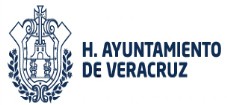 PRESUPUESTO DE EGRESOS 2022MUNICIPIO DE VERACRUZ DEL ESTADO DE VERACRUZ DE IGNACIO DE LA LLAVEÍndice de Información Presupuestal Municipal 2022Sección I. Acuerdo de Presupuesto de Egresos del municipioTítulo primero. De las asignaciones del presupuesto de egresos del municipio	02Capítulo I. Disposiciones generales-------------------------------------------------------------------------------------------------------------------- 	02Capítulo II. De las erogaciones--------------------------------------------------------------------------------------------------------------------------	06Capítulo III. De los servicios personales----------------------------------------------------------------------------------------------------------	32Capítulo IV. De la deuda pública-------------------------------------------------------------------------------------------------------------------	187Título segundo. De los recursos federales-------------------------------------------------------------------- 	188Capítulo único. De los recursos federales transferidos al municipio-----------------------------------------------------------------	188Título tercero. De la disciplina presupuestaria en el ejercicio del gasto público--------------------------------------	190Capítulo I. Disposiciones generales	190Capítulo II. De la racionalidad, eficiencia, eficacia, economía, transparencia y honradez en el ejercicio del gasto-------------------------------------------------------------------------------------------------------------------------190Capítulo III. Sanciones------------------------------------------------------------------------------------------------------------------------------------- 	195Título cuarto. Del presupuesto basado en resultados (PbR)---------------------------------------------------------------------	195Capítulo único. Disposiciones generales------------------------------------------------------------------------------------------------------------ 	195Transitorios------------------------------------------------------------------------------------------------------------------------------	203Anexo I. Formatos de los Criterios de Disciplina Financiera------------------------------------------------------------------	206Anexo II. Matrices de Indicadores----------------------------------------------------------------------------------------------------------	   211Presupuesto de Egresos del Municipio de Veracruz, Ver., para el Ejercicio Fiscal 2022ACTA DE CABILDOSesión Extraordinaria Número: 04Fecha: 14 de enero de 2022ÚNICO. Se aprueba el Presupuesto de Egresos del Municipio de Veracruz para el Ejercicio Fiscal 2022, para quedar como sigue:PRESUPUESTO DE EGRESOS DEL H. AYUNTAMIENTO DE VERACRUZ, VER., PARA EL EJERCICIO FISCAL 2022TÍTULO PRIMERODE LAS ASIGNACIONES DEL PRESUPUESTO DE EGRESOS DEL MUNICIPIOCAPÍTULO IDisposiciones generalesArtículo 1. El presente acuerdo tiene por objeto regular la asignación, ejercicio, control y evaluación del gasto público municipal para el ejercicio fiscal 2022 de conformidad con el artículo 115 de la Constitución Política de los Estados Unidos Mexicanos; artículos 35 fracción V, 37 fracción VIII, 38 fracción VII, 45 fracción IV, 106 y 107 de la Ley Orgánica del Municipio Libre, artículos 299, 307 y 310 del Código Hacendario del Municipio de Veracruz, artículo 61 fracción I y II de la Ley General de Contabilidad Gubernamental; la Ley de Coordinación Fiscal para el  Estado  y  los  Municipios  de  Veracruz  de  Ignacio  de  la  Llave;  la  Ley  de  Adquisiciones,  Arrendamientos, Administración y Enajenación de Bienes Muebles del Estado de Veracruz de Ignacio de la Llave; la Ley de Disciplina Financiera de las Entidades Federativas y los Municipios y las demás disposiciones aplicables a la materia.En  la  ejecución  del  gasto  público  de  las  dependencias  y  entidades,  deberán  considerar  como  único  eje articulador el Plan Municipal de Desarrollo 2018-2021 tomando en cuenta los compromisos, los objetivos y las metas contenidos en el mismo.Será responsabilidad de la Tesorería Municipal, de la Comisión de Hacienda Municipal y la Contraloría Municipal,  en   el   ámbito   de   sus   respectivas   competencias,  cumplir   y   hacer   cumplir   las   disposiciones establecidas  en  el  presente  acuerdo,  así́  como  determinar  las  normas  y  procedimientos  administrativos tendientes a armonizar, transparentar, racionalizar y llevar a cabo un mejor control de gasto público municipal.La interpretación del presente Presupuesto de Egresos para efectos administrativos y exclusivamente en el ámbito de competencia del Presidente Municipal, corresponde a la Tesorería Municipal, en el ámbito de sus atribuciones,  conforme  a  las  disposiciones  y  definiciones  que  establezca  el  Título  Segundo,  Capítulo  I  del Código Hacendario para el Municipio de Veracruz de Ignacio de la Llave. Lo anterior, sin perjuicio de la interpretación que corresponda a otras autoridades en el ámbito de sus respectivas competencias.Artículo 2. Para los efectos de este acuerdo se entenderá por:Adecuaciones Presupuestarias: Las modificaciones a los calendarios presupuestales, las ampliaciones y reducciones al Presupuesto de Egresos del Municipio mediante movimientos compensados y las liberaciones anticipadas de recursos públicos calendarizados realizadas a través de la Tesorería Municipal, siempre que permitan un mejor cumplimiento de los objetivos y metas de los programas presupuestarios a cargo de los Ejecutores de Gasto.ADEFAS: Asignaciones destinadas a cubrir las erogaciones devengadas y pendientes de liquidar al cierre del ejercicio fiscal anterior, derivadas de la contratación de bienes y servicios requeridos en el desempeño de las funciones de los entes públicos,  para las cuales existió asignación presupuestal con saldo disponible al cierre del ejercicio fiscal en que se devengaron.Amortización de la Deuda y Disminución de Pasivos: Representa la cancelación mediante pago o cualquier forma por la cual se extinga la obligación principal de los pasivos contraídos por el Gobierno Municipal.Asignaciones Presupuestales: La ministración que, de los recursos públicos aprobados por el Cabildo mediante el Presupuesto de Egresos del Municipio, realiza el Presidente Municipal a través de la Tesorería a los Ejecutores de Gasto.Ayudas: Las aportaciones de recursos públicos en numerario o en especie otorgadas por el Gobierno Municipal con base en los objetivos y metas de los programas presupuestarios.Clasificación Funcional del Gasto: La que agrupa los gastos según los propósitos u objetivos socioeconómicos  que  persiguen  los  diferentes  entes  públicos.  Presenta  el  gasto  público  según  la naturaleza de los servicios gubernamentales brindados a la población. Con dicha clasificación se identifica el presupuesto destinado a finalidades de: Gobierno, Desarrollo Social, Desarrollo Económico y  Otros  no Clasificados;  permitiendo determinar los  objetivos  generales  de  las  políticas públicas y los recursos financieros que se asignan para alcanzarlos.Clasificación por Objeto del Gasto: La que resume, ordena y presenta los gastos programados en el presupuesto,  de  acuerdo  con  la  naturaleza  de  los  bienes,  servicios,  activos  y  pasivos  financieros. Alcanza a todas las transacciones que realizan los entes públicos para obtener bienes y servicios que se utilizan en la prestación de servicios públicos y en la realización de transferencias, en el marco del Presupuesto de Egresos.Capítulo de gasto: Al mayor nivel de agregación que identifica el conjunto homogéneo y ordenado de los bienes y servicios requeridos por los entes públicos.Clasificación por Fuentes de Financiamiento: La clasificación por fuentes de financiamiento consiste en presentar los gastos públicos según los agregados genéricos de los recursos empleados para su financiamiento. Esta clasificación permite identificar las fuentes u orígenes de los ingresos que financian los egresos y precisar la orientación específica de cada fuente a efecto de controlar su aplicación.Clasificación Económica de los Ingresos, de los Gastos y del Financiamiento de los Entes Públicos: La Clasificación Económica de las transacciones de los entes públicos permite ordenar a éstas de acuerdo con su naturaleza económica, con el propósito general de analizar y evaluar el impacto de la política y gestión fiscal y sus componentes sobre la economía en general.Clasificación Administrativa: La que tiene como objetivo identificar el agente que realiza la erogación de los recursos públicos, se desglosa a través de asignaciones denominadas ramos presupuestarios como el de la Administración Pública, de los Poderes, o de los Órganos autónomos.Clasificación Programática: Técnica presupuestaria que pone especial atención a las actividades que se realizan más que a los bienes y servicios que se adquieren. Contiene un conjunto armónico de programas, proyectos y metas que se deben realizar a corto plazo y permite la racionalización en el uso de recursos al determinar objetivos y metas; asimismo, identifica responsables del programa y establece las acciones concretas para obtener los fines deseados.Contraloría: El Órgano de Control Interno del Gobierno Municipal.Dependencias: Las definidas como tales en la Ley Orgánica de la Administración Pública Municipal, las cuales son objeto de control presupuestario directo por parte de la Tesorería Municipal.Economías o Ahorros Presupuestarias: Los remanentes de recursos públicos del Presupuesto de Egresos  del  Municipio  no  comprometidos  al  término  del  Ejercicio  Fiscal;  así  como  los  ahorros realizados en un periodo determinado.Entes  públicos:  Los  Poderes  del  municipio,  los  entes  autónomos,  el  ayuntamiento  municipal  y  las entidades de la administración pública paramunicipal.Entidades:  Los  organismos  públicos  descentralizados,  las  empresas  de  participación  municipal mayoritaria,  los  fideicomisos  públicos  y  los  organismos  desconcentrados,  los  cuales  son  objeto  de control presupuestario indirecto por parte de la Tesorería Municipal.Fideicomisos Públicos: Entidades no personificadas a partir de las cuales el Presidente Municipal o alguna de las demás entidades paramunicipales constituyen con el objeto de auxiliar al Municipio en el Desarrollo de alguna de sus áreas prioritarias del desarrollo.Gasto Corriente: Al conjunto de erogaciones que no tienen como contrapartida la creación de activos, sino que constituye un acto de consumo. Son los gastos en recursos humanos y de compra de bienes y servicios, necesarios para la administración y operación gubernamental.Gasto Federalizado: El gasto federalizado o descentralizado en México se integra por los recursos públicos que el Gobierno Federal transfiere a los Estados y Municipios del país para que estos últimos afronten sus necesidades de gasto en materia de educación, salud, infraestructura e inversión social, seguridad pública, entre otros rubros.Gasto de Inversión o Capital: Erogaciones que realizan dependencias y entidades de la Administración Pública tendientes a adquirir, ampliar, conservar y mejorar sus bienes de capital, incluyendo también la adquisición de acciones y títulos de crédito de terceros, construcción de obras públicas y desarrollo de acciones para promover el incremento de la capacidad productiva de los diversos sectores de la economía.Gasto No Programable: Los recursos que se destinan al cumplimiento de los fines y funciones propias del Municipio y que por su naturaleza no están asociados a programas específicos.Gasto Programable: Los recursos que se destinan al cumplimiento de los fines y funciones propias del Municipio, por lo cual están directamente relacionados con los programas a cargo de los Ejecutores de Gasto previamente establecidos para alcanzar los objetivos y metas, que tienen un efecto directo en la actividad económica y social.Ingresos Excedentes: Los recursos públicos que durante el Ejercicio Fiscal se obtienen adicionalmente a los aprobados en la Ley de Ingresos del municipio vigente.Ley de Presupuesto: El Presupuesto de Egresos y la Ley de Ingresos del Municipio de Veracruz, Ver.Matriz de Indicadores para Resultados (MIR): La herramienta de planeación estratégica que en forma resumida, sencilla y armónica establece con claridad los objetivos del Programa Presupuestario y su alineación  con  aquellos  de  la  planeación  nacional,  estatal,  municipal  y  sectorial;  incorpora  los indicadores  que  miden  los  objetivos  y  resultados  esperados;  identifica  los  medios  para  obtener  y verificar la información de los indicadores; describe los bienes y servicios a la sociedad, así como las actividades e insumos para producirlos; e incluye supuestos que son factores externos al programa que influyen en el cumplimiento de los objetivos.Programa: Nivel o categoría programática que contiene un conjunto de acciones afines y coherentes a través de las cuales se pretende alcanzar objetivos y metas previamente determinadas por la planeación, para lo cual se requiere combinar recursos: humanos, tecnológicos, materiales, naturales,financieros;  contienen  un  conjunto  interdependiente  de  proyectos  los  cuales  especifican  tiempo  y espacio en el que se van a desarrollar y atribuye responsabilidades a una o varias unidades ejecutoras debidamente coordinadas.Subsidios: Las asignaciones de recursos públicos que se destinan al desarrollo de actividades productivas prioritarias consideradas de interés general, así como proporcionar a usuarios y consumidores, bienes y servicios básicos a precios y tarifas por debajo de los del mercado o de forma gratuita y su otorgamiento no implica contraprestación alguna.Transferencias: Los recursos públicos previstos en el Presupuesto de Egresos del Municipio para el cumplimiento de los objetivos y metas de los programas y la prestación de los bienes y servicios públicos a cargo de los Poderes, Organismos Constitucionalmente Autónomos y Entidades.Unidad Presupuestal: Cada uno de los órganos o dependencias de la Administración Pública del Municipio que tiene a su cargo la administración de los recursos financieros, humanos, materiales y los servicios generales y sociales, con el fin de cumplir con eficacia y eficiencia la misión que le ha sido conferida en las disposiciones legales y reglamentarias.Unidad Responsable: Cada una de las unidades administrativas subordinadas a las Unidades Presupuestales, en las que se desconcentran parte del ejercicio presupuestal y se les encomiendan la ejecución de actividades, programas y/o proyectos para el cumplimiento de los objetivos, líneas de acción y metas establecidos en el Plan Municipal de Desarrollo.Cualquier otro término no contemplado en el presente artículo, se deberá entender conforme al glosario de la Ley General de Contabilidad Gubernamental y las demás leyes de la materia.Artículo 3. En la celebración y suscripción de convenios o acuerdos en los que se comprometa el patrimonio económico o el erario del Municipio, será obligatoria la intervención de la Tesorería Municipal.Artículo 4. El ejercicio del presupuesto se apegará a los principios de eficiencia, eficacia, economía, transparencia y honradez para satisfacer los objetivos a los que están destinados, con base en lo siguiente:Priorizar la asignación de los recursos a los programas, obras y acciones de alto impacto y beneficio social que incidan en el desarrollo económico y social.Garantizar la elevación de los niveles de calidad de vida en la población.Identificación de la población objetivo, procurando atender a la de menor ingreso.Consolidar la estructura presupuestaria que facilite la ejecución de los programas.Afianzar un presupuesto basado en resultados.Artículo 5. La información que en términos del presente acuerdo deba remitirse al Congreso Estatal o al Cabildo deberá cumplir con lo siguiente:Ser enviada a la Mesa Directiva o Secretaría del mismo.Turnar dicha información a las Comisiones competentes.Presentar la información en forma impresa y en formato electrónico de texto.El nivel mínimo de desagregación se hará con base en las disposiciones del Consejo Nacional de Armonización Contable (CONAC).En caso de que la fecha límite para presentar la información sea día inhábil, la misma se recorrerá al día hábil siguiente.Artículo 6. La Tesorería Municipal garantizará que toda la información presupuestaria y de ingresos cumpla con el Título Segundo, Capítulo I del Código Hacendario para el Municipio de Veracruz de Ignacio de la Llave, así como la Ley General de Contabilidad Gubernamental.Todas las asignaciones presupuestarias del presente acuerdo y de documentos de la materia deberán cumplir con las disposiciones, requisitos y estar disponibles en términos de la Ley General de Transparencia y Acceso a la Información Pública Gubernamental.Artículo 7. La Tesorería Municipal reportará en los Informes Trimestrales sobre la situación económica, las finanzas públicas y la deuda pública, que incluirán el desglose de los proyectos de inversión previstos en este acuerdo; informes de avance de gestión financiera y cuenta de la hacienda pública; la evolución de las erogaciones correspondientes a los programas presupuestarios para: la igualdad entre mujeres y hombres; para niñas, niños y adolescentes; de ciencia, tecnología e innovación; especial concurrente para el desarrollo sustentable;  erogaciones  para  el  desarrollo  integral  de  los  jóvenes;  recursos  para  la  atención  de  grupos vulnerables,   erogaciones  para  el  desarrollo  integral  de  la  población  indígena ,  cambio  climático  y  medio ambiente.CAPÍTULO IIDe las ErogacionesArtículo 8. El gasto neto total previsto en el presente Presupuesto de Egresos del Municipio de Veracruz, Ver., importa la cantidad de $2,380,870,684.22 y corresponde al total de los ingresos aprobados en la Ley de Ingresos del Municipio de Veracruz, Ver., para el Ejercicio Fiscal 2022.Artículo 9. La forma en que se integran los ingresos del Municipio, de acuerdo con la Clasificación por Fuentes de Financiamiento, es la siguiente:Clasificación por Fuentes de Financiamiento 1Artículo 10. El Presupuesto de Egresos municipal del ejercicio 2022 con base en la Clasificación por Tipo de Gasto se distribuye de la siguiente manera:1 De acuerdo con el Clasificador por Fuentes de Financiamiento emitido por el CONAC. Disponible en: http://www.conac.gob.mx/work/models/CONAC/normatividad/NOR_01_02_007.pdfClasificación por Tipo de Gasto 2Artículo 11. El presupuesto de egresos municipal del ejercicio 2022 con base en la Clasificación por Objeto del Gasto a nivel de capítulo, concepto y partida genérica, se distribuye de la siguiente manera:Clasificación por Objeto del Gasto 32	De	acuerdo	con	el	Clasificador	por	Tipo	de	Gasto	emitido	por	el	CONAC.	Disponible	en: http://www.conac.gob.mx/work/models/CONAC/normatividad/NOR_01_02_005.pdf3	De	acuerdo	con	el	Clasificador	por	Objeto	del	Gasto	emitido	por	el	CONAC.	Disponible	en: http://www.conac.gob.mx/work/models/CONAC/normatividad/NOR_01_02_006.pdfEl presupuesto asignado para el concepto de comunicación social y publicidad es de $30,000,000.00 y se desglosa como se muestra a continuación:El presupuesto asignado para el pago de pensiones y jubilaciones es de $0.00 y se desglosa en las partidas 451 “Pensiones”, 452  “Jubilaciones”  y 459 “Otras  pensiones  y jubilaciones”  de la clasificación  por objeto del gasto.Artículo 12. Las asignaciones previstas para el Municipio, incluido el Ayuntamiento (Cabildo y Presidencia), en el ejercicio 2022 importan la cantidad de $2,380,870,684.22 y de acuerdo a la clasificación por objeto del gasto a nivel de capítulo, se desglosan por cada una de las unidades ejecutoras como se muestra a continuación:Artículo 13. El Presupuesto de Egresos Municipal del ejercicio 2022 con base en la Clasificación Administrativa, se distribuye de la siguiente manera:Clasificación Administrativa 44	De	acuerdo	con	la	Clasificación	Administrativa	emitida	por	el	CONAC.	Disponible	en: http://www.conac.gob.mx/work/models/CONAC/normatividad/NOR_01_02_002.pdfEl presupuesto asignado para la oficina, dirección o unidad de transparencia y acceso a la información pública municipal es de $1,795,967.94 el cual se presenta con base en la clasificación por objeto del gasto a nivel capítulo:El presupuesto asignado para las autoridades auxiliares municipales es de 730,062.50, el cual se distribuye como se señala a continuación:El presupuesto asignado para la impartición de la justicia municipal a través de los órganos jurisdiccionales del municipio es de $0.00, el cual se distribuye como se señala a continuación:En el presente presupuesto no se desglosan transferencias para la impartición de la justicia municipal, debido a que no se cuenta con este tipo de instancias.Artículo 14. El presupuesto de egresos municipal del ejercicio 2022 con base en la Clasificación Funcional del Gasto a nivel de finalidad, función y subfunción, se distribuye de la siguiente manera:Clasificación Funcional del Gasto (Finalidad, función y subfunción) 55	De	acuerdo	con	la	Clasificación	Funcional	del	Gasto	emitida	por	el	CONAC.	Disponible	en: http://www.conac.gob.mx/work/models/CONAC/normatividad/NOR_01_02_003.pdfArtículo 15. El Presupuesto de Egresos Municipal del ejercicio 2022 con base en la Clasificación Programática, desglosando por programa presupuestario, se distribuye de la siguiente manera:Clasificación Programática 66	De	acuerdo	con	la	Clasificación	Programática	emitida	por	el	CONAC.	Disponible	en: http://www.conac.gob.mx/work/models/CONAC/normatividad/NOR_01_02_004.pdfArtículo 16. Los programas con recursos concurrentes provenientes de transferencias federales, estatales e ingresos propios ascienden a 0.00, distribuidos de la siguiente forma:7 De acuerdo con la norma para establecer la estructura de información del formato de programas con recursos federales por orden	de	gobierno	emitida	por	el	CONAC.	Disponible	en: http://www.conac.gob.mx/work/models/CONAC/normatividad/NOR_01_14_009.pdfProgramas con recursos concurrentes por orden de gobierno 7Artículo 17. Las erogaciones previstas en el presente presupuesto de egresos para otorgar subsidios y ayudas sociales, se distribuyen conforme a las siguientes tablas:PROGRAMA MEDIANTE EL CUAL SE OTORGAN DIVERSOS ESTÍMULOS FISCALES PARA INCENTIVAR LA ACTIVACIÓN ECONÓMICA Y REVITALIZACIÓN DEL CENTRO HISTÓRICO DEL MUNICIPIO Y PUERTO DE VERACRUZ, VERACRUZ DE IGNACIO DE LA LLAVE.Artículo 18. Las asignaciones presupuestales a Instituciones sin fines de lucro u organismos de la sociedad civil para el ejercicio fiscal 2022 son las siguientes:Artículo  19.  El  Anexo  Transversal  para  la  atención  de  las  niñas,  niños  y  adolescentes  es  un  elemento fundamental para evaluar el compromiso de los distintos órdenes de gobierno, incluyendo a los gobiernos municipales, respecto del  cumplimiento  de  la  Convención  sobre  los  Derechos  del  Niño, ya  que  es  el  único instrumento disponible para conocer el abanico de programas presupuestarios focalizados en niños, niñas y adolescentes. La información que proporciona el Anexo Transversal permite analizar la distribución de gasto bajo el enfoque de derechos, encontrar las áreas de oportunidad y los vacíos temáticos para la atención y cumplimiento de los derechos de la infancia, lo cual constituye información útil para orientar la toma de decisiones de los actores gubernamentales y mejorar la calidad del gasto. Por ello, con el fin de orientar las finanzas públicas del municipio bajo el enfoque de derechos y contar con herramientas que favorezcan la igualdad de oportunidades y garanticen el bienestar de la niñez, en el presente ejercicio fiscal se establece un importe de $16,000,000.00 que corresponde a inversión destinada para niñas, niños y adolescentes que se distribuye en 2 programas presupuestarios a cargo de las dependencias y entidades de la Administración Pública Municipal como se muestra a continuación:Anexo Transversal para la atención de las niñas, niños y adolescentesArtículo 20. La Tesorería Municipal podrá reducir, suspender o terminar las transferencias y subsidios cuando:Las entidades a las que se les otorguen cuenten con autosuficiencia financiera;Las transferencias ya no cumplan con el objetivo de su otorgamiento;Las entidades no remitan la información referente a la aplicación de estas transferencias; yNo existan las condiciones presupuestales para seguir otorgándolas.Artículo 21. El gasto previsto para prestaciones del Sindicato Único de Empleados y Trabajadores en General al Servicio del Ayuntamiento de Veracruz importa la cantidad de $462,829,064.24 y se distribuye de la siguiente manera:Artículo 22. El gasto contemplado en el presente presupuesto de egresos y que cuenta con aprobación para realizar erogaciones plurianuales, se muestra a continuación:El gasto contemplado en el presente presupuesto de egresos corresponde únicamente al ejercicio fiscal 2022 y no cuenta con partidas que se encuentren relacionadas con erogaciones plurianuales.Artículo 23. El presente Presupuesto de Egresos contempla las cantidades que se deben pagar durante el año 2022, al amparo de los contratos celebrados entre el municipio y un inversionista proveedor, mediante el cual se establece, por una parte, la obligación del inversionista proveedor de prestar a un plazo de quince años, servicios al amparo de un compromiso de pago derivado de una Asociación Público-Privada, con los activos que éste construya o suministre y, por la otra, la obligación de pago por parte del municipio por los servicios que le sean proporcionados.El monto aproximado a pagarse por concepto de valor de terminación en caso de una terminación anticipada por incumplimiento del municipio sería de por el monto de los trabajos cubiertos en el servicio, según lo establecido en el contrato de proyecto para prestación de servicio.Lo anterior de conformidad con lo establecido en el artículo 119 de la Ley de Asociaciones Público Privadas para el Estado de Veracruz de Ignacio de la Llave.CAPÍTULO IIIDe los Servicios PersonalesArtículo 24. En el ejercicio fiscal 2020, la Administración Pública Municipal centralizada contará con 5082 plazas de conformidad con lo siguiente:ANALÍTICO DE PLAZAS DE LA ADMINISTRACIÓN PÚBLICA MUNICIPAL CENTRALIZADAPRESUPUESTO DE EGRESOS IIPM 2022ANALÍTICO DE PLAZAS DE LA ADMINISTRACIÓN PÚBLICA MUNICIPAL CENTRALIZADAPLANTILLA DE PERSONAL PARA EL EJERCICIO FISCAL 2022 CABILDO15 EMPLEADOS	TOTAL DEPENDENCIA21 EMPLEADOS	TOTAL DEPENDENCIAPLANTILLA DE PERSONAL PARA EL EJERCICIO FISCAL 2022 PRESIDNCIA MUNICIPAL18 EMPLEADOS	TOTAL DEPENDENCIAH. AYUNTAMIENTO DE VERACRUZ, DEL ESTADO DE VERACRUZ DE IGNACIO DE LA LLAVEPLANTILLA DE PERSONAL PARA EL EJERCICIO FISCAL 2022 SINDICATURA UNICA55Clave Geográfica:Fecha de elaboración:Clave Geográfica:Fecha de elaboración:Clave Geográfica:Fecha de elaboración:Clave Geográfica:Fecha de elaboración:138 EMPLEADOS	TOTAL DEPENDENCIA105 EMPLEADOS	TOTAL DEPENDENCIACONTRALORIA MUNICIPAL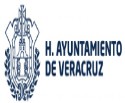 25 EMPLEADOS	TOTAL DEPENDENCIA65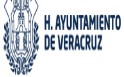 1073 EMPLEADOS	TOTAL DEPENDENCIA402 EMPLEADOS	TOTAL DEPENDENCIAH. AYUNTAMIENTO DE VERACRUZ, DEL ESTADO DE VERACRUZ DE IGNACIO DE LA LLAVE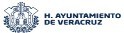 PLANTILLA DE PERSONAL PARA EL EJERCICIO FISCAL 2022 DESARROLLO SOCIAL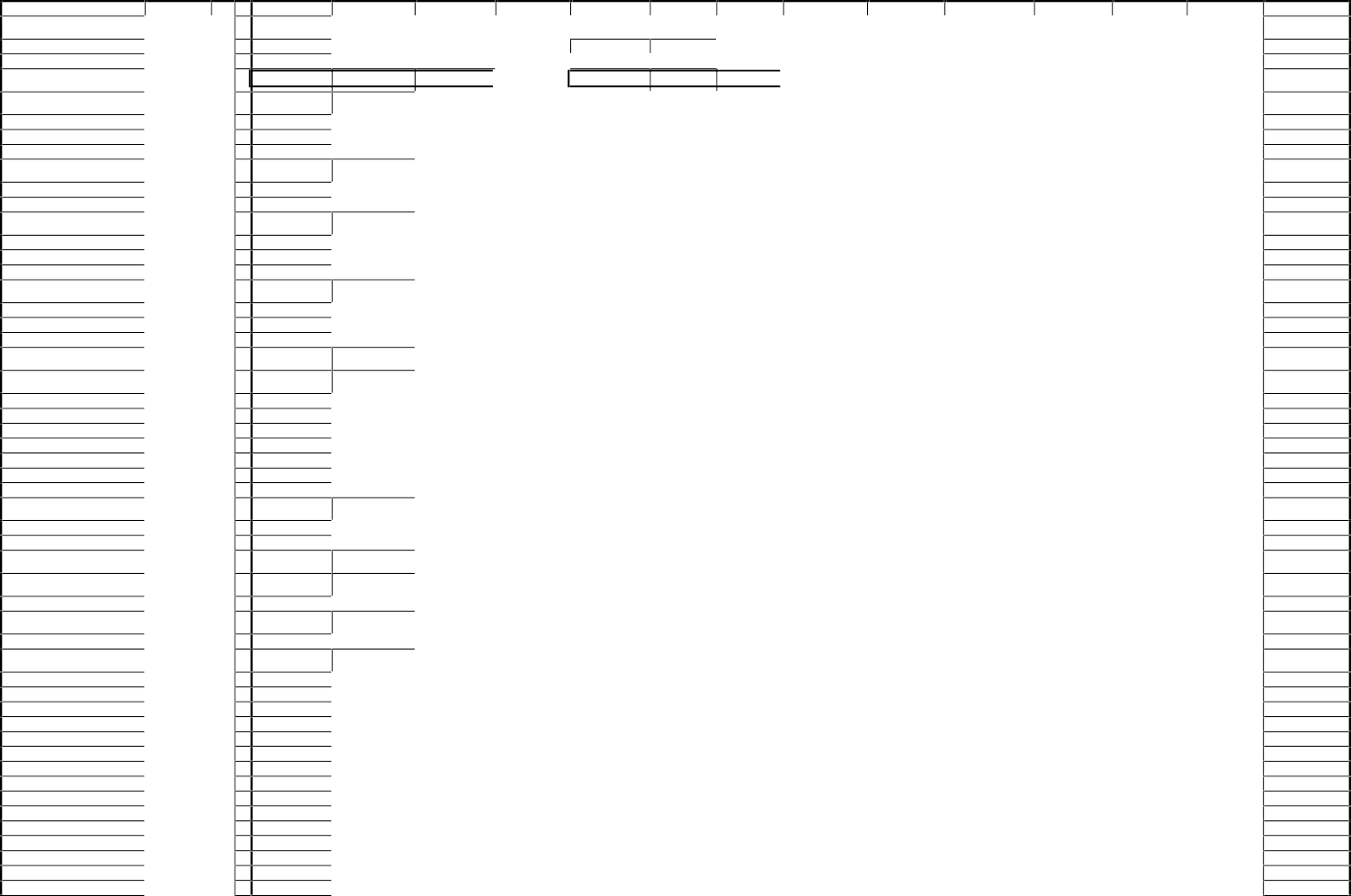 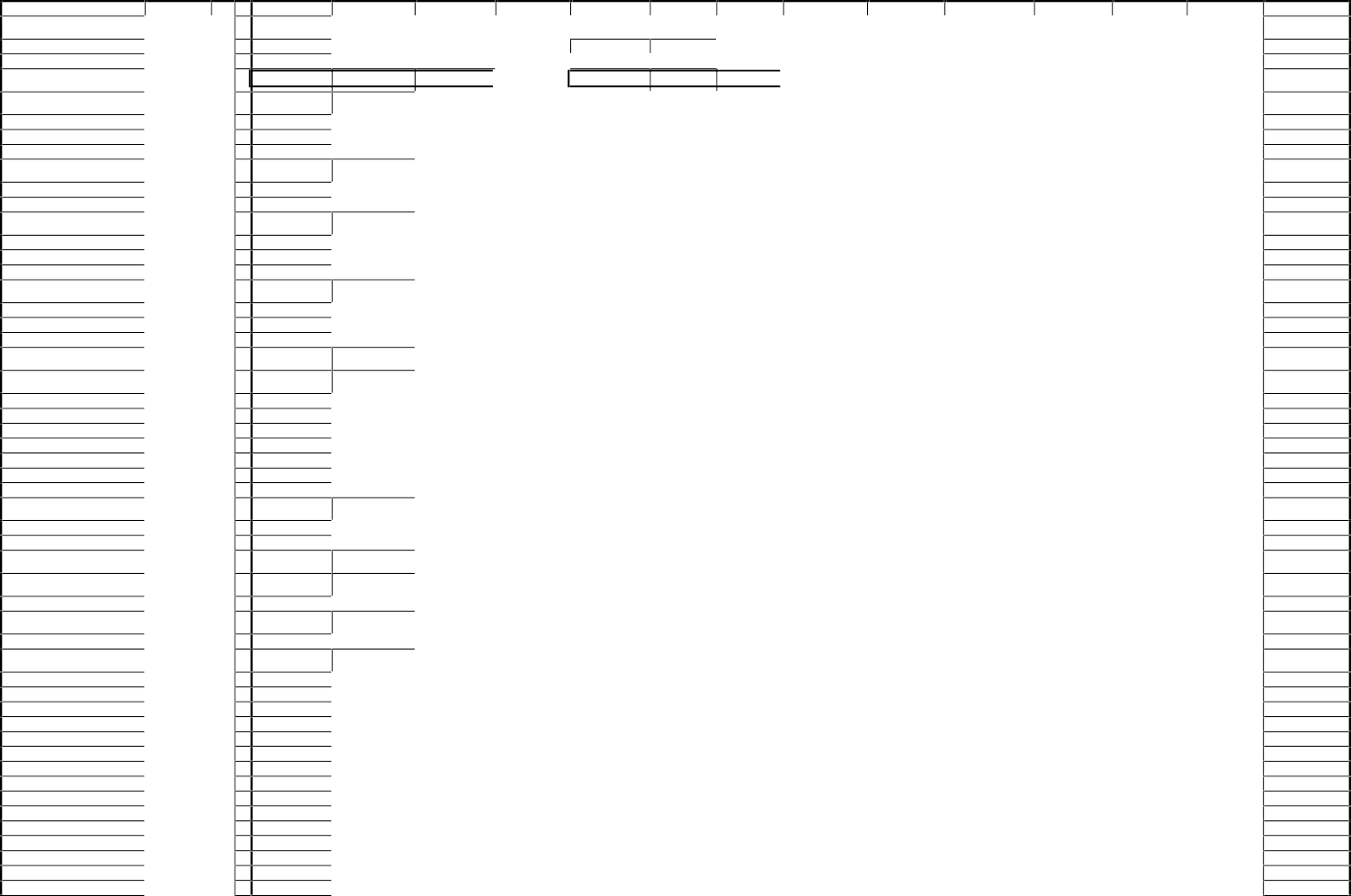 2581 EMPLEADOS	TOTAL DEPENDENCIAClave Geográfica:Fecha de elaboración:Clave Geográfica:Fecha de elaboración:Clave Geográfica:Fecha de elaboración:Clave Geográfica:Fecha de elaboración:Clave Geográfica:Fecha de elaboración:Clave Geográfica:Fecha de elaboración:Clave Geográfica:Fecha de elaboración:Clave Geográfica:Fecha de elaboración:Clave Geográfica:Fecha de elaboración:Clave Geográfica:Fecha de elaboración:Clave Geográfica:Fecha de elaboración:Clave Geográfica:Fecha de elaboración:Clave Geográfica:Fecha de elaboración:Clave Geográfica:Fecha de elaboración: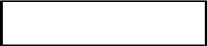 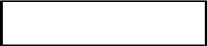 540 EMPLEADOS	TOTAL DEPENDENCIA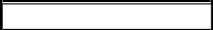 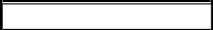 193 EMPLEADOS	TOTAL DEPENDENCIAClave Geográfica:Fecha de elaboración:Clave Geográfica:Fecha de elaboración:Clave Geográfica:Fecha de elaboración:Clave Geográfica:Fecha de elaboración:115 EMPLEADOS	TOTAL DEPENDENCIA194 EMPLEADOS	TOTAL DEPENDENCIAEl personal de seguridad pública municipal percibirá las remuneraciones que se determinen en el Tabulador de sueldos y salarios del personal de seguridad pública municipal, el cual se integra en el presente presupuesto de egresos con base en lo establecido en los artículos 115 fracción IV y 127 de la Constitución Política de los Estados  Unidos  Mexicanos;  sin  que  el  total  de  erogaciones  por  servicios  personales  exceda  de  los  montos aprobados en este Presupuesto.De los 107 Empleados que integran la plantilla de seguridad pública, el 100% son municipales. No se cuenta con policías estatales cuya plantilla sea absorbida presupuestalmente por el Ayuntamiento.Artículo  26.  Para  el  establecimiento  y  determinación  de  criterios  que  regulen  los  incrementos  salariales,  la Tesorería  Municipal  se  sujetará  a  lo  previsto  en  las  normas  y  lineamientos  en  materia  de  administración, remuneraciones y desarrollo del personal, y cualquier otra incidencia que modifique la relación jurídico-laboral entre el Municipio y sus servidores públicos, incluyendo el control y elaboración de la nómina del personal del Gobierno Municipal.Las Entidades públicas y los sindicatos establecerán conjuntamente los criterios y los períodos para revisar las prestaciones  que  disfruten  los  trabajadores.  Las  condiciones  generales  de  trabajo  de  cada  Entidad  pública deberán ser consultadas a la Tesorería Municipal.El presupuesto de remuneraciones estará en función a la plantilla de personal autorizada y las economías que se generen no estarán sujetas a consideraciones para su ejercicio.CAPÍTULO IVDe la Deuda PúblicaArtículo 27. El saldo de la deuda pública del Gobierno del Municipio de Veracruz, del Estado de Veracruz de Ignacio de la Llave es de $174,287,984.03 con fecha de corte al 31 de diciembre de 2021.Para el ejercicio fiscal 2022 se establece una asignación presupuestaria para el pago de la deuda pública contratada con la banca privada y/o de desarrollo por la cantidad de $16,832,698.62, la cual será ejercida de la siguiente forma:Artículo 28. De conformidad con la ley de Disciplina Financiera, el monto establecido de deuda pública para contratar durante el ejercicio fiscal 2022 no podrá exceder del 15% del presupuesto total autorizado.Artículo 29. Las Dependencias y Entidades deberán registrar ante la Tesorería Municipal, todas las operaciones que involucren compromisos financieros con recursos públicos municipales, los cuales solo se podrán erogar si se encuentran autorizados en el presupuesto respectivo.TÍTULO SEGUNDODE LOS RECURSOS FEDERALESCAPÍTULO ÚNICODe los recursos federales transferidos al MunicipioArtículo 30. El Presupuesto de Egresos del Municipio de Veracruz, Ver., se conforma por $500,668,933.29 de gasto propio y $1,705,757,528.41 proveniente de gasto federalizado y/o estatal.Las ministraciones de recursos federales a que se refiere este artículo, se realizarán de conformidad con las disposiciones aplicables y los calendarios de gasto correspondientes.Cumplido el plazo a que se refiere el párrafo anterior sin que se haya realizado la aportación de recursos municipales,  el  Gobierno  Municipal,  a  través  de  la  Tesorería  Municipal,  en  casos  debidamente  justificados, podrán solicitar a la dependencia o entidad correspondiente una prórroga hasta por el mismo plazo a que se refiere el párrafo anterior.Artículo 31. Solamente la Tesorería Municipal podrá recibir los recursos federales que las dependencias y entidades federales transfieran al Municipio, salvo en el caso de ministraciones relacionadas con obligaciones del  Municipio  que  estén  garantizadas  con  la  afectación  de  sus  participaciones  o  aportaciones  federales,  en términos de lo dispuesto en los artículos 9, 50 y 51 de la Ley de Coordinación Fiscal y los casos previstos en las disposiciones legales aplicables.Artículo 32. Las Dependencias, entidades y organismos autónomos en el ejercicio de los recursos que les sean transferidos a través del Ramo General 33 Aportaciones Federales para Entidades Federativas y Municipios, se sujetarán  a  las  disposiciones  en  materia  de  información,  rendición  de  cuentas,  transparencia  y  evaluación establecidas en los artículos 134 de la Constitución Política de los Estados Unidos Mexicanos, 48 y 49, fracción V, de la Ley de Coordinación Fiscal, 85 y 110 de la Ley Federal de Presupuesto y Responsabilidad Hacendaria.Artículo 33. Los fondos de participaciones que conforman el Ramo 28 que estima recibir el municipio por parte del gobierno federal, así como los fondos que el Estado participe al municipio importan la cantidad de$1,095,411,886.00 y se desglosan a continuación:Artículo 34. Los fondos de aportaciones que conforman el Ramo 33 que estima recibir el municipio, se desglosan a continuación:Artículo 35. La aplicación, destino y distribución presupuestada de los fondos de aportaciones que conforman el Ramo 33 se desglosa a continuación por capítulo del gasto:Artículo 36. El Subsidio para la Seguridad Pública en los Municipios (FORTASEG) que corresponde al Municipio importa $ 0.00, para el ejercicio fiscal 2022.TÍTULO TERCERODE LA DISCIPLINA PRESUPUESTARIA EN EL EJERCICIO DEL GASTO PÚBLICOCAPÍTULO IDisposiciones generalesArtículo 37. El ejercicio del gasto público deberá sujetarse estrictamente a las disposiciones previstas en los Lineamientos Para el Ejercicio del Gasto emitidos por la Tesorería Municipal y la Contraloría Municipal, en el ámbito de la Administración Pública Municipal. Tratándose del Cabildo y de órganos jurisdiccionales así como de los entes autónomos, las unidades administrativas competentes emitirán las disposiciones correspondientes.Artículo 38. La Tesorería Municipal y la Contraloría Municipal, emitirán durante el mes de enero de 2022, las Reglas para la Racionalización del Gasto Público a las que deberán sujetarse las Dependencias y Entidades de la Administración Pública Municipal.Artículo 39. Las dependencias y entidades, sin exceder sus presupuestos autorizados, responderán de las cargas financieras que se causen por no cubrir oportunamente los adeudos no fiscales contraídos entre sí, las cuales se calcularán a la tasa anual que resulte de sumar 5 puntos porcentuales al promedio de las tasas anuales de rendimiento equivalentes a las de descuento de los Certificados de la Tesorería de la Federación a 28 días, en colocación primaria, emitidos durante el mes inmediato anterior a la fecha del ciclo compensatorio.Artículo  40.  La  Tesorería  Municipal,  analizando  los  objetivos  y  la  situación  de  las  finanzas  públicas,  podrá autorizar   compensaciones   presupuestarias   entre   dependencias   y   entidades,   y   entre   estas   últimas, correspondientes  a  sus  ingresos  y  egresos,  cuando  las  mismas  cubran  obligaciones  entre  sí  derivadas  de variaciones respecto de la Ley de Ingresos del Municipio para el Ejercicio Fiscal de 2022 y este Presupuesto de Egresos en los precios y volúmenes de los bienes y servicios adquiridos por las mismas, siempre y cuando el importe del pago con cargo al presupuesto del deudor sea igual al ingreso que se registre en la Ley de Ingresos del Municipio para el Ejercicio Fiscal de 2022 o, en su caso, que dicho importe no pueda cubrirse con ingresos adicionales de la entidad a consecuencia del otorgamiento de subsidios en los precios de los bienes o servicios por parte de la entidad deudora.CAPÍTULO IIDe la racionalidad, eficiencia, eficacia, economía, transparencia y honradez en el ejercicio del gastoArtículo 41. Las dependencias sólo podrán modificar sus estructuras orgánicas y laborales aprobadas para el ejercicio fiscal 2022, previa autorización del Presidente Municipal y de conformidad con las normas aplicables, siempre que cuenten con los recursos presupuestarios suficientes.Artículo 42. La Tesorería Municipal podrá entregar adelantos de participaciones, previa petición que por escrito haga el titular de la dependencia o entidad al Tesorero, siempre que el primero cuente con la aprobación del Cabildo y del Presidente Municipal. También podrá hacerlo con respecto a las entidades y organismos autónomos, a cuenta de las transferencias presupuestales que les correspondan, previa petición que por escrito le presenten el titular al Tesorero.La Tesorería Municipal podrá autorizar o negar las peticiones a que se refiere el párrafo anterior, en función de la situación de las finanzas públicas del Gobierno del Municipio y del resultado que arroje el análisis practicado a la capacidad financiera de la dependencia, entidad u organismo solicitante.Artículo 43. Los viáticos y gastos de traslado para el personal adscrito a las Dependencias deberán ser autorizados  por  los  titulares  de  las  mismas,  previa  valoración  y  conveniencia  de  la  comisión  que  motiva  la necesidad de traslado y/o asistencia del o los servidores públicos, debiéndose ajustar al tabulador aprobado por la Tesorería Municipal.Artículo 44. Se autoriza a la Tesorería Municipal a pagar, con la sola presentación de los comprobantes respectivos, las obligaciones derivadas de servicios prestados a las dependencias por los siguientes conceptos:Arrendamiento, siempre y cuando exista contrato debidamente suscrito;Servicios de correspondencia postal y telegráfica, así como mensajería;Servicio telefónico e Internet;Suministro de energía eléctrica; ySuministro y servicios de agua.Artículo 45. Sólo se podrá constituir o incrementar el patrimonio de fideicomisos con recursos públicos y participar en el capital social de las empresas con la autorización del Presidente Municipal emitida por la Tesorería Municipal en los términos de las disposiciones aplicables.Artículo 46. Tratándose de recursos federales o estatales cuyo destino sea su transmisión al patrimonio fideicomitido, el procedimiento respectivo se realizará por conducto de la oficina o dirección encargada del sector, o en su defecto, a través del fideicomitente.Artículo  47.  En  aquellos  fideicomisos  en  los  que  se  involucren  recursos  públicos  municipales,  se  deberá establecer una subcuenta específica, con el objeto de diferenciarlos del resto de las demás aportaciones. La Tesorería Municipal llevará el registro y control de los fideicomisos en los que participe el Gobierno Municipal.Los  fideicomisos,  a  través  de  su  Comité  Técnico,  deberán  informar  trimestralmente  a  la  Tesorería  Municipal, dentro  de  los  treinta  días  siguientes  a  cada  trimestre,  el  saldo  de  la  subcuenta  a  que  se  refiere  el  párrafo anterior. Adicionalmente, la Tesorería Municipal podrá solicitarles con la periodicidad que determine y bajo el plazo  que  establezca,  la  información  jurídica,  patrimonial  o  financiera  que  requiera,  en  los  términos  y condiciones  de  las  disposiciones  aplicables.  En  los  contratos  respectivos  deberá  pactarse  expresamente  tal previsión.En caso de que exista compromiso de particulares con el Gobierno Municipal para otorgar sumas de recursos al patrimonio  del  fideicomiso  y  aquéllos  incumplan  con  la  aportación  de  dichos  recursos,  con  las  reglas  de operación  del  fideicomiso  o  del  programa  correspondiente,  el  Gobierno  Municipal,  por  conducto  de  la Dependencia   o   Entidad   que   coordine   la   operación   del   fideicomiso,   podrá   suspender   las   aportaciones subsecuentes.Artículo  48.  Se  prohíbe  la  celebración  de  fideicomisos,  mandatos  o  contratos  análogos,  que  tengan  como propósito eludir la anualidad de este Presupuesto.Artículo 49. El Presidente Municipal o el Cabildo, por conducto de la Tesorería Municipal, autorizará la ministración, reducción, suspensión y en su caso, terminación de las transferencias y subsidios que con cargo al Presupuesto se prevén en este acuerdo.Artículo 50. Los titulares de las entidades a los que se autorice la asignación de transferencias y subsidios con cargo  al  Presupuesto,  serán  responsables  de  su  correcta  aplicación  conforme  a  lo  establecido  en  este Presupuesto y las demás disposiciones aplicables.Artículo  51.  La  Tesorería  Municipal  podrá  emitir  durante  el  ejercicio  fiscal,  disposiciones  sobre  la  operación, evaluación y ejercicio del gasto relacionado con el otorgamiento y aplicación de las transferencias y subsidios a que se refiere el artículo anterior.Artículo 52. Las erogaciones por concepto de transferencias y subsidios con cargo al Presupuesto, se sujetarán a los objetivos y las metas de los programas que realizan las entidades y a las necesidades de planeación y administración financiera del Gobierno Municipal, apegándose además a los siguientes criterios:Se requerirá la autorización previa y por escrito de la Tesorería Municipal para otorgar transferencias que pretendan destinarse a inversiones financieras; y,Se considerarán preferenciales las transferencias destinadas a las entidades cuya función esté orientada a: la prestación de servicios públicos, al desarrollo social y a la formación de capital en las ramas y sectores básicos de la economía, la promoción del desarrollo de la ciencia y la tecnología.Artículo 53. Cuando la Tesorería Municipal disponga durante el ejercicio fiscal de recursos económicos excedentes derivados del superávit presupuestal de los ingresos recaudados respecto de los ingresos estimados, el Presidente Municipal/Cabildo podrá aplicarlos a programas y proyectos a cargo del Gobierno del Municipio, así como para fortalecer las reservas actuariales para el pago de pensiones de los servidores públicos o al saneamiento financiero.Tratándose de recursos excedentes de origen federal, el destino en que habrán de emplearse será́  el previsto en la legislación federal aplicable.Los recursos excedentes derivados de dicho superávit presupuestal se considerarán de ampliación automática.Artículo  54.  La  Tesorería  Municipal  podrá  emitir  durante  el  ejercicio  fiscal,  disposiciones  sobre  la  operación, evaluación y ejercicio del gasto de las economías presupuestarias del ejercicio fiscal.Los ahorros o economías presupuestarias que se obtengan podrán reasignarse durante los meses de mayo y octubre a proyectos sustantivos de las propias dependencias o entidades públicas que los generen, siempre y cuando  correspondan  a  las  prioridades  establecidas  en  sus  programas,  cuenten  con  la  aprobación  de  la Tesorería Municipal, y se refieran, de acuerdo a su naturaleza, preferentemente a obras o acciones contempladas en este Presupuesto y a los proyectos de inversión pública. Dichas reasignaciones no serán regularizables para el siguiente ejercicio fiscal.Artículo  55.  En  el  ejercicio  del  Presupuesto  de  Egresos,  las  Dependencias  y  Entidades  se  sujetarán  a  la calendarización que determine y les dé a conocer la Tesorería Municipal, la cual será congruente con los flujos de  ingresos.  Asimismo,  las  Dependencias  y  Entidades  proporcionarán  a  dicha  Tesorería,  la  información presupuestal y financiera que se les requiera, de conformidad con las disposiciones en vigor.Si al término de los 90 días estipulados, los subejercicios no hubieran sido subsanados, la Tesorería Municipal informará a la Contraloría Municipal sobre dichos subejercicios, a fin de que ésta proceda en los términos de la ley.La Contraloría Municipal informará trimestralmente al Cabildo sobre las denuncias y las acciones realizadas en contra de los servidores públicos responsables.Artículo 56. El Cabildo, los órganos jurisdiccionales, los organismos autónomos, así como las Dependencias y Entidades   deberán   sujetarse   a   los   montos   autorizados   en   este   presupuesto,   salvo   que   se   autoricen adecuaciones presupuestales en los términos de este acuerdo y del Código Hacendario de Veracruz de Ignacio de la Llave; por consiguiente, no deberán adquirir compromisos distintos a los estipulados en el presupuesto aprobado.Artículo 57. En caso de que durante el ejercicio fiscal exista un déficit en el ingreso recaudado previsto en la Ley de Ingresos del Municipio, el Presidente Municipal, por conducto de la Tesorería Municipal, podrá aplicar las siguientes normas de disciplina presupuestaria:La disminución del ingreso recaudado de alguno de los rubros estimados en la Ley de Ingresos del Municipio, podrá compensarse con el incremento que, en su caso, observen otros rubros de ingresos, salvo en el caso en que éstos últimos tengan un destino específico por disposición expresa de leyes de carácter fiscal o conforme a éstas, se cuente con autorización de la Tesorería Municipal para utilizarse en un fin específico, así como tratándose de ingresos propios de las Entidades;En caso de que no pueda realizarse la compensación para mantener la relación de ingresos y gastos aprobados  o  ésta  resulte  insuficiente,  se  procederá  a  la  reducción  de  los  montos  aprobados  en  el Presupuesto  de  Egresos  destinados  a  las  Dependencias,  Entidades  y  programas,  conforme  el  orden siguiente:Los gastos de comunicación social;El gasto administrativo no vinculado directamente a la atención de la población;El  gasto  en  servicios  personales,  prioritariamente  las  erogaciones  por  concepto  de percepciones extraordinarias; yLos ahorros y economías presupuestarios que se determinen con base en los calendarios de presupuesto autorizados a las dependencias y entidades; yEn caso de que los ajustes anteriores no sean factibles o suficientes para compensar la disminución del ingreso recaudado, podrán realizarse ajustes en otros conceptos de gasto, incluidas las transferencias a  otros  entes  públicos  y  a  los  organismos  autónomos,  siempre  y  cuando  se  procure  no  afectar  los programas sociales.En  su  caso,  el  Cabildo,  los  órganos  jurisdiccionales  y  los  organismos  autónomos  deberán  emitir  sus  propias normas de disciplina presupuestaria.Artículo 58. En apego a lo previsto en el artículo 34 de la Ley de Obras Públicas y Servicios Relacionados con ellas  del  Estado de  Veracruz, las  dependencias  y entidades, bajo su responsabilidad, podrán  contratar obras públicas y servicios, mediante los procedimientos que a continuación se señalan:Licitación pública;Invitación a cuando menos tres personas; oAdjudicación directa.En los procedimientos de contratación deberán establecerse los mismos requisitos y condiciones para todos los  participantes,  especialmente  por  lo  que  se  refiere  a  tiempo  y  lugar  de  entrega,  plazos  de  ejecución, normalización aplicable en términos de la Ley Federal sobre Metrología y Normalización, forma y tiempo de pago, penas convencionales, anticipos y garantías, debiendo las Dependencias y Entidades proporcionar a todos los interesados igual acceso a la información relacionada con dichos procedimientos, a fin de evitar favorecer a algún participante.Los montos máximos de contratación de obra pública y servicios serán los siguientes: OBRA PÚBLICA:SERVICIOS:Cuando se ejecuten programas en los que se ejerzan asignaciones presupuestales federales, se deberán apegar a la normatividad aplicable o a la que se pacte en los acuerdos o convenios respectivos.Cuando se aplique la normatividad federal en la contratación de obra pública o servicios relacionados con la misma,  financiados  con  cargo  a  recursos  federales  convenidos,  se  estará  al  rango  que  determine  dicha normativa, conforme al monto de los recursos recibidos en su totalidad por el Municipio.Artículo 59. En apego a lo estipulado en la Ley de Adquisiciones, Arrendamientos, Administración y Enajenación de Bienes Muebles del Estado de Veracruz de Ignacio de la Llave y el Reglamento Interior del Comité para las Adquisiciones, Arrendamientos, Administración y Enajenación de los Bienes Muebles y para la Obra Pública y Servicios Relacionados con la Misma del H. Ayuntamiento de Veracruz, las dependencias y entidades podrán convocar, adjudicar o contratar adquisiciones, servicios y arrendamientos solamente cuando se cuente con la autorización global o específica, por parte de la Tesorería Municipal , en su caso, del presupuesto de inversión y de gasto corriente, conforme a los cuales deberán programarse los pagos respectivos.Las  dependencias  y  las  entidades,  bajo  su  responsabilidad,  podrán  contratar  adquisiciones,  servicios  y arrendamientos, sin sujetarse al procedimiento de licitación pública, en los siguientes casos:La inferior a las 1,203.57 UMAS se hará en adjudicación directa.La que se encuentre entre las 1,203.57 las 96,292.96 UMAS se hará en licitación simplificada.Artículo  60.  Las  operaciones  de  adquisiciones,  arrendamientos  y  contratación  de  servicios  que  realicen  los organismos  autónomos,  así  como  las  Dependencias  y  Entidades,  se  realizarán  con  estricto  apego  a  las disposiciones  previstas  en  Ley  de  Adquisiciones,  Arrendamientos,  Administración  y  Enajenación  de  Bienes Muebles del Estado de Veracruz de Ignacio de la Llave.Cuando en las operaciones referidas se ejerzan recursos federales, se deberá estar a la normatividad aplicable o a la que se pacte en los convenios o instrumentos jurídicos respectivos.CAPÍTULO IIISancionesArtículo 61. Los titulares de los entes públicos, en el ejercicio de sus presupuestos aprobados, sin menoscabo de  las  responsabilidades  y  atribuciones  que  les  correspondan,  serán  directamente  responsables  de  que  su aplicación se realice con estricto apego a las leyes correspondientes y a los principios antes mencionados.El incumplimiento de dichas disposiciones será sancionado en los términos de lo establecido en la Ley de Responsabilidades Administrativas para el Estado de Veracruz de Ignacio de la Llave y demás disposiciones aplicables.TÍTULO CUARTODEL PRESUPUESTO BASADO EN RESULTADOS (PbR)CAPÍTULO ÚNICODisposiciones generalesArtículo 62. Los programas presupuestarios del municipio que forman parte del presupuesto basado en resultados (PbR) ascienden a la cantidad de $2,206,426,461.70 100% del total de programas presupuestarios del municipio y tienen asignados en conjunto para el ejercicio fiscal 2022 un total de $2,206,426,461.70, Su distribución por dependencia y entidad se señala a continuación:En el Anexo 1 se presentan las Matrices de Indicadores para Resultados (MIR) de los programas presupuestarios del gobierno del municipio que forman parte del presupuesto basado en resultados.T R A N S I T O R I O SARTÍCULO PRIMERO. El presupuesto de egresos municipal deberá ser publicado en la Gaceta Oficial del Estado de Veracruz de Ignacio de la Llave.ARTÍCULO SEGUNDO. El presente acuerdo entrará en vigor el día 1º de enero de 2022, previa publicación en la Gaceta Oficial del Estado de Veracruz de Ignacio de la Llave.ARTÍCULO TERCERO. Las Asociaciones Civiles incluidas en este acuerdo, podrán acceder al recurso presupuestal que se les asigne en el mismo, siempre y cuando se presenten a la Tesorería Municipal, a más a tardar el 31 de enero del 2022 a entregar, o en su caso, a refrendar la siguiente información:acta constitutiva de la institución;constancia de domicilio;documentos de identificación de su representante legal;programa de actividades para el año 2022;estados financieros del ejercicio 2021; yinforme de aplicación del subsidio recibido en el ejercicio 2021.La Tesorería Municipal deberá cerciorarse plenamente de la existencia y funcionalidad de los organismos e instituciones de asistencia precisados en el párrafo anterior. Para tal efecto, podrá retener la aportación de recursos, sea única, inicial o cualquier ministración periódica, hasta en tanto dichos organismos comprueban ante la propia Tesorería su constitución legal, presupuesto y programa de trabajo autorizado por su órgano de administración o similar; así como, la rendición del informe de aplicación del subsidio recibido en el ejercicio 2022, en su caso.ARTÍCULO CUARTO. En cumplimiento a lo dispuesto por la Ley General de Contabilidad Gubernamental, el Gobierno del Municipio instrumentará los documentos técnico-normativos que emita el Consejo Nacional de Armonización Contable (CONAC), conforme a los criterios y términos establecidos para ese fin.ARTÍCULO QUINTO. La información financiera y presupuestal adicional a la contenida en el presente acuerdo, así como la demás que se genere durante el ejercicio fiscal, podrá ser consultada en los reportes específicos que para tal efecto difunda la Tesorería Municipal en los medios oficiales, incluyendo los medios electrónicos.ARTÍCULO SEXTO. El municipio de Veracruz, Ver., elaborará y difundirá a más tardar 30 días naturales siguientes a la promulgación del presente acuerdo, en su respectiva página de internet, el presupuesto ciudadano con base en la información presupuestal contenida en el presente acuerdo, de conformidad con el artículo 62 de la Ley General de Contabilidad Gubernamental y con la Norma para la difusión a la ciudadanía de la Ley de Ingresos y del Presupuesto de Egresos emitida por el Consejo Nacional de Armonización Contable.Dado en el Ayuntamiento del Municipio de Veracruz, Ver., a los 14 días del mes de enero del       año 2022.LIC. PATRICIA LOBEIRA RODRÍGUEZ   PRESIDENTA CONSTITUCIONAL DEL MUNICIPIO DE VERACRUZC. JUAN CARLOS SALDAÑA MORÁNSECRETARIO DEL AYUNTAMIENTOMTRA. ROSARIO RUIZ LAGUNESTESORERA MUNICIPALLIC. MANUEL RIVERA POLANCOSÍNDICO MUNICIPALMTRA. SONIA COLORADO ALFONSOREGIDORA PRIMERALIC. GIANFRANCO MELCHOR ROBINSONREGIDOR SEGUNDOLIC. GABRIELA MERCEDES AGUIRRE REVAREGIDORA TERCERAC.  LUIS ENRIQUE BELTRÁN CALDERÓN REGIDOR CUARTOMTRA. AURORA ALVÍZAR GUERRERO REGIDORA QUINTAC. SEBASTIÁN CANO RODRÍGUEZREGIDOR SEXTOC. DOLORES HERNÁNDEZ SARMIENTOREGIDORA SÉPTIMALIC. DANIEL MARTIN LOLSREGIDOR OCTAVOC. VIRGINIA ROLDÁN RAMÍREZREGIDORA NOVENAC. JOSÉ PATRICIO FRANCESCHY MARÍNREGIDOR DÉCIMOC. ALVARO ESPINOSA ROLÓNREGIDOR DÉCIMO PRIMEROC.LISSETTE MARTÍNEZ ECHEVERRÍAREGIDORA DÉCIMO SEGUNDAC. BELEM PALMEROS EXSOMEREGIDORA DÉCIMO TERCERAAnexo 1. Criterios de Disciplina FinancieraFormato 7 b) Proyecciones de Egresos – Ley de Disciplina FinancieraH. Congreso del Estado de Veracruz de Ignacio de la Llave LXV Legislatura 2018-2021Secretaría de FiscalizaciónH. Ayuntamiento del Municipio de Veracruz, Veracruz PROYECCIONES DE INGRESOS - LEY DE DISCIPLINA FINANCIERAH. Congreso del Estado de Veracruz de Ignacio de la Llave LXV Legislatura 2018-2021Secretaría de FiscalizaciónH. Ayuntamiento del Municipio de Veracruz, Veracruz RESULTADOS DE INGRESOS - LEY DE DISCIPLINA FINANCIERALos importes coresponden al momento contable de ingresos devengados.Los importes corresponden a los ingresos devengados al cierre trimestral más reciente disponible y estimados para el resto del ejercicio.H. Congreso del Estado de Veracruz de Ignacio de la Llave LXV Legislatura 2018-2021Secretaría de FiscalizaciónH. Ayuntamiento del Municipio de Veracruz, Veracruz PROYECCIONES DE EGRESOS - LEY DE DISCIPLINA FINANCIERAH. Congreso del Estado de Veracruz de Ignacio de la Llave LXV Legislatura 2018-2021Secretaría de FiscalizaciónH. Ayuntamiento del Municipio de Veracruz, Veracruz RESULTADOS DE EGRESOS - LEY DE DISCIPLINA FINANCIERALos importes corresponden a los egresos totales devengados.Los importes corresponden a los egresos devengados al cierre trimestral más reciente disponible y estimados para el resto del ejercicio.Formato 8) Informe sobre Estudios Actuariales – LDFAnexo 2. Matrices de Indicadores para Resultados (MIR)CategoríaCategoríaPresupuesto aprobado1NO ETIQUETADO$1,596,720,593.7011Recursos fiscales$501,308,707.7012Financiamientos internos$0.0013Financiamientos externos$0.0014Ingresos propios$0.0015Recursos federales$1,095,411,886.0016Recursos estatales$0.0017Otros recursos$0.002ETIQUETADO$609,705,868.0025Recursos federales$609,705,868.0026Recursos estatales$0.0027Otros recursos$0.00Total Presupuesto de EgresosTotal Presupuesto de Egresos$2,206,426,461.70CategoríaCategoríaPresupuesto aprobado1Gasto Corriente$1,921,080,225.952Gasto de Capital$210,731,733.053Amortización de la Deuda y Disminución de Pasivos$5,832,698.624Pensiones y Jubilaciones$68,781,804.085Participaciones$0.00Total presupuesto de egresosTotal presupuesto de egresos$2,206,426,461.70Capítulo-Concepto-Partida genéricaCapítulo-Concepto-Partida genéricaPresupuesto aprobado1000SERVICIOS PERSONALES1,190,934,253.481100REMUNERACIONES AL PERSONAL DE CARACTER PERMANENTE233,382,736.12111Dietas4,345,200.00112Haberes0.00113Sueldos base al personal permanente229,037,536.12114Remuneraciones por adscripción laboral en el extranjero0.001200REMUNERACIONES AL PERSONAL DE CARACTER TRANSITORIO225,743,111.76121Honorarios asimilables a salarios0.00122Sueldos base al personal eventual225,743,111.76123Retribuciones por servicios de carácter social0.00124Retribución a los representantes de los trabajadores y de los patrones en la0.001300REMUNERACIONES ADICIONALES Y ESPECIALES166,353,030.16131Primas por años de servicios efectivos prestados17,667,168.00132Primas de vacaciones, dominical y gratificación de fin de año103,257,799.00133Horas extraordinarias12,259,920.00134Compensaciones33,168,143.16135Sobrehaberes0.00136Asignaciones de técnico, de mando, por comisión, de vuelo y de técnico0.00137Honorarios especiales0.00138Participaciones por vigilancia en el cumplimiento de las leyes y custodia de0.001400SEGURIDAD SOCIAL84,326,941.36141Aportaciones de seguridad social77,826,941.36142Aportaciones a fondos de vivienda0.00143Aportaciones al sistema para el retiro0.00144Aportaciones para seguros6,500,000.00Capítulo-Concepto-Partida genéricaCapítulo-Concepto-Partida genéricaPresupuesto aprobado1500OTRAS PRESTACIONES SOCIALES Y ECONOMICAS462,668,684.08151Cuotas para el fondo de ahorro y fondo de trabajo0.00152Indemnizaciones0.00153Prestaciones y haberes de retiro95,881,804.08154Prestaciones contractuales355,679,630.00155Apoyos a la capacitación de los servidores públicos11,107,250.00159Otras prestaciones sociales y económicas0.001600PREVISIONES0.00161Previsiones de carácter laboral, económica y de seguridad social0.001700PAGO DE ESTIMULOS A SERVIDORES PUBLICOS18,459,750.00171Estímulos18,459,750.00172Recompensas0.002000MATERIALES Y SUMINISTROS126,226,320.512100MATERIALES DE ADMINISTRACION, EMISION DE DOCUMENTOS Y ARTICULOS25,500,000.00211Materiales, útiles y equipos menores de oficina11,500,000.00212Materiales y útiles de impresión y reproducción0.00213Material estadístico y geográfico0.00214Materiales, útiles y equipos menores de tecnologías de la información y3,500,000.00215Material impreso e información digital0.00216Material de limpieza8,000,000.00217Materiales y útiles de enseñanza0.00218Materiales para el registro e identificación de bienes y personas2,500,000.002200ALIMENTOS Y UTENSILIOS8,839,718.57221Productos alimenticios para personas4,339,718.57222Productos alimenticios para animales4,500,000.00223Utensilios para el servicio de alimentación0.002300MATERIAS PRIMAS Y MATERIALES DE PRODUCCION Y COMERCIALIZACION0.00231Productos alimenticios, agropecuarios y forestales adquiridos como materia0.00232Insumos textiles adquiridos como materia prima0.00233Productos de papel, cartón e impresos adquiridos como materia prima0.00234Combustibles, lubricantes, aditivos, carbón y sus derivados adquiridos como0.00235Productos químicos, farmacéuticos y de laboratorio adquiridos como0.00236Productos metálicos y a base de minerales no metálicos adquiridos como0.00237Productos de cuero, piel, plástico y hule adquiridos como materia prima0.00238Mercancías adquiridas para su comercialización0.00239Otros productos adquiridos como materia prima0.002400MATERIALES Y ARTICULOS DE CONSTRUCCION Y DE REPARACION37,500,000.00241Productos minerales no metálicos1,200,000.00242Cemento y productos de concreto10,700,000.00243Cal, yeso y productos de yeso800,000.00244Madera y productos de madera700,000.00245Vidrio y productos de vidrio0.00246Material eléctrico y electrónico11,800,000.00Capítulo-Concepto-Partida genéricaCapítulo-Concepto-Partida genéricaPresupuesto aprobado247Artículos metálicos para la construcción2,000,000.00248Materiales complementarios0.00249Otros materiales y artículos de construcción y reparación10,300,000.002500PRODUCTOS QUIMICOS, FARMACEUTICOS Y DE LABORATORIO9,250,000.00251Productos químicos básicos250,000.00252Fertilizantes, pesticidas y otros agroquímicos6,500,000.00253Medicinas y productos farmacéuticos500,000.00254Materiales, accesorios y suministros médicos2,000,0000.00255Materiales, accesorios y suministros de laboratorio0.00256Fibras sintéticas, hules, plásticos y derivados0.00259Otros productos químicos0.002600COMBUSTIBLES, LUBRICANTES Y ADITIVOS29,786,601.94261Combustibles, lubricantes y aditivos29,786,601.91262Carbón y sus derivados0.002700VESTUARIO, BLANCOS, PRENDAS DE PROTECCION Y ARTICULOS DEPORTIVOS4,000,000.00271Vestuario y uniformes4,000,000.00272Prendas de seguridad y protección personal0.00273Artículos deportivos0.00274Productos textiles0.00275Blancos y otros productos textiles, excepto prendas de vestir0.002800MATERIALES Y SUMINISTROS PARA SEGURIDAD1,200,000.00281Sustancias y materiales explosivos0.00282Materiales de seguridad pública200,000.00283Prendas de protección para seguridad pública y nacional1,000,000.002900HERRAMIENTAS, REFACCIONES Y ACCESORIOS MENORES10,150,000.00291Herramientas menores7,500,000.00292Refacciones y accesorios menores de edificios0.00293Refacciones y accesorios menores de mobiliario y equipo de administración,0.00294Refacciones y accesorios menores de equipo de cómputo y tecnologías de la150,000.00295Refacciones y accesorios menores de equipo e instrumental médico y de0.00296Refacciones y accesorios menores de equipo de transporte1,500,000.00297Refacciones y accesorios menores de equipo de defensa y seguridad0.00298Refacciones y accesorios menores de maquinaria y otros equipos0.00299Refacciones y accesorios menores otros bienes muebles1,000,000.003000SERVICIOS GENERALES554,401,456.043100SERVICIOS BASICOS204,399,886.39311Energía eléctrica188,749,886.39312Gas0.00313Agua5,150,000.00314Telefonía tradicional6,000,000.00315Telefonía celular0.00316Servicios de telecomunicaciones y satélites0.00317Servicios de acceso de Internet, redes y procesamiento de información4,500,000.00Capítulo-Concepto-Partida genéricaCapítulo-Concepto-Partida genéricaPresupuesto aprobado318Servicios postales y telegráficos0.00319Servicios integrales y otros servicios0.003200SERVICIOS DE ARRENDAMIENTO34,590,788.37321Arrendamiento de terrenos0.00322Arrendamiento de edificios0.00323Arrendamiento de mobiliario y equipo de administración, educacional y3,000,000.00324Arrendamiento de equipo e instrumental médico y de laboratorio0.00325Arrendamiento de equipo de transporte10,000,000.00326Arrendamiento de maquinaria, otros equipos y herramientas15,290,788.37327Arrendamiento de activos intangibles800,000.00328Arrendamiento financiero0.00329Otros arrendamientos5,500,000.003300SERVICIOS PROFESIONALES, CIENTIFICOS, TECNICOS Y OTROS SERVICIOS27,100,781.28331Servicios legales, de contabilidad, auditoría y relacionados14,500,000.00332Servicios de diseño, arquitectura, ingeniería y actividades relacionadas0.00333Servicios de consultoría administrativa, procesos, técnica y en tecnologías de5,000,000.00334Servicios de capacitación1,000,000.00335Servicios de investigación científica y desarrollo0.00336Servicios de apoyo administrativo, traducción, fotocopiado e impresión0.00337Servicios de protección y seguridad0.00338Servicios de vigilancia0.00339Servicios profesionales, científicos y técnicos integrales6,600,781.283400SERVICIOS FINANCIEROS, BANCARIOS Y COMERCIALES154,460,000.00341Servicios financieros y bancarios1,300,000.00342Servicios de cobranza, investigación crediticia y similar0.00343Servicios de recaudación, traslado y custodia de valores2,600,000.00344Seguros de responsabilidad patrimonial y fianzas60,000.00345Seguro de bienes patrimoniales3,500,000.00346Almacenaje, envase y embalaje0.00347Fletes y maniobras147,000,000.00348Comisiones por ventas0.00349Servicios financieros, bancarios y comerciales integrales0.003500SERVICIOS DE INSTALACION, REPARACION, MANTENIMIENTO Y CONSERVACION54,000,000.00351Conservación y mantenimiento menor de inmuebles5,000,000.00352Instalación, reparación y mantenimiento de mobiliario y equipo de1,000,000.00353Instalación, reparación y mantenimiento de equipo de cómputo y tecnología0.00354Instalación, reparación y mantenimiento de equipo e instrumental médico y0.00355Reparación y mantenimiento de equipo de transporte4,000,000.00356Reparación y mantenimiento de equipo de defensa y seguridad0.00357Instalación, reparación y mantenimiento de maquinaria, otros equipos y0.00358Servicios de limpieza y manejo de desechos40,000,000.00359Servicios de jardinería y fumigación4,000,000.003600SERVICIOS DE COMUNICACION SOCIAL Y PUBLICIDAD30,000,000.00Capítulo-Concepto-Partida genéricaCapítulo-Concepto-Partida genéricaPresupuesto aprobado361Difusión por radio, televisión y otros medios de mensajes sobre programas y30,000,000.00362Difusión por radio, televisión y otros medios de mensajes comerciales para0.00363Servicios de creatividad, preproducción y producción de publicidad, excepto0.00364Servicios de revelado de fotografías0.000365Servicios de la industria fílmica, del sonido y del video0.00366Servicio de creación y difusión de contenido exclusivamente a través de0.00369Otros servicios de información0.003700SERVICIOS DE TRASLADO Y VIATICOS1,800,000.00371Pasajes aéreos600,000.00372Pasajes terrestres600,000.00373Pasajes marítimos, lacustres y fluviales0.00374Autotransporte0.00375Viáticos en el país600,000.00376Viáticos en el extranjero0.00377Gastos de instalación y traslado de menaje0.00378Servicios integrales de traslado y viáticos0.00379Otros servicios de traslado y hospedaje0.003800SERVICIOS OFICIALES18,500,000.00381Gastos de ceremonial0.00382Gastos de orden social y cultural15,000,000.00383Congresos y convenciones3,500,000.00384Exposiciones0.00385Gastos de representación0.003900OTROS SERVICIOS GENERALES29,550,000.00391Servicios funerarios y de cementerios0.00392Impuestos y derechos400,000.00393Impuestos y derechos de importación0.00394Sentencias y resoluciones por autoridad competente0.00395Penas, multas, accesorios y actualizaciones0.00396Otros gastos por responsabilidades150,000.00397Utilidades0.00398Impuesto sobre nóminas y otros que se deriven de una relación laboral29,000,000.00399Otros servicios generales0.004000TRANSFERENCIAS, ASIGNACIONES, SUBSIDIOS Y OTRAS AYUDAS115,000,000.004100TRANSFERENCIAS INTERNAS Y ASIGNACIONES AL SECTOR PÚBLICO0.00411Asignaciones presupuestarias al Poder Ejecutivo0.00412Asignaciones presupuestarias al Poder Legislativo0.00413Asignaciones presupuestarias al Poder Judicial0.00414Asignaciones presupuestarias a Órganos Autónomos0.00415Transferencias internas otorgadas a entidades paraestatales no0.00416Transferencias internas otorgadas a entidades paraestatales empresariales y0.00417Transferencias internas otorgadas a fideicomisos públicos empresariales y0.00418Transferencias internas otorgadas a instituciones paraestatales públicas0.00Capítulo-Concepto-Partida genéricaCapítulo-Concepto-Partida genéricaPresupuesto aprobado419Transferencias internas otorgadas a fideicomisos públicos financieros0.004200TRANSFERENCIAS AL RESTO DEL SECTOR PÚBLICO0.00421Transferencias otorgadas a entidades paraestatales no empresariales y no0.00422Transferencias otorgadas para entidades paraestatales empresariales y no0.00423Transferencias otorgadas para instituciones paraestatales públicas0.00424Transferencias otorgadas a entidades federativas y municipios0.00425Transferencias a fideicomisos de entidades federativas y municipios04300SUBSIDIOS Y SUBVENCIONES500,000.00431Subsidios a la producción0.00432Subsidios a la distribución0.00433Subsidios a la inversión500,000.00434Subsidios a la prestación de servicios públicos0.00435Subsidios para cubrir diferenciales de tasas de interés0.00436Subsidios a la vivienda0.00437Subvenciones al consumo0.00438Subsidios a entidades federativas y municipios0.00439Otros subsidios0.004400AYUDAS SOCIALES114,500,000.00441Ayudas sociales a personas98,000,000.00442Becas y otras ayudas para programas de capacitación11,000,000.00443Ayudas sociales a instituciones de enseñanza0.00444Ayudas sociales a actividades científicas o académicas0.00445Ayudas sociales a instituciones sin fines de lucro5,500,000.00446Ayudas sociales a cooperativas0.00447Ayudas sociales a entidades de interés público0.00448Ayudas por desastres naturales y otros siniestros0.004500PENSIONES Y JUBILACIONES0.00451Pensiones0.00452Jubilaciones0.00459Otras pensiones y jubilaciones0.004600TRANSFERENCIAS A FIDEICOMISOS, MANDATOS Y OTROS ANALOGOS0.00461Transferencias a fideicomisos del Poder Ejecutivo0.00462Transferencias a fideicomisos del Poder Legislativo0.00463Transferencias a fideicomisos del Poder Judicial0.00464Transferencias a fideicomisos públicos de entidades paraestatales no0.00465Transferencias a fideicomisos públicos de entidades paraestatales0.00466Transferencias a fideicomisos de instituciones públicas financieras0.00469Otras transferencias a fideicomisos0.004700TRANSFERENCIAS A LA SEGURIDAD SOCIAL0.00471Transferencias por obligación de ley0.004800DONATIVOS0.00481Donativos a instituciones sin fines de lucro0.00482Donativos a entidades federativas0.00Capítulo-Concepto-Partida genéricaCapítulo-Concepto-Partida genéricaPresupuesto aprobado483Donativos a fideicomisos privados0.00484Donativos a fideicomisos estatales0.00485Donativos internacionales0.004900TRANSFERENCIAS AL EXTERIOR0.00491Transferencias para gobiernos extranjeros0.00492Transferencias para organismos internacionales0.00493Transferencias para el sector privado externo0.005000BIENES MUEBLES, INMUEBLES E INTANGIBLES6,500,000.005100MOBILIARIO Y EQUIPO DE ADMINISTRACION3,000,000.00511Muebles de oficina y estantería1,000,000.00512Muebles, excepto de oficina y estantería0.00513Bienes artísticos, culturales y científicos0.00514Objetos de valor0.00515Equipo de cómputo y de tecnologías de la información1,000,000.00519Otros mobiliarios y equipos de administración1,000,000.005200MOBILIARIO Y EQUIPO EDUCACIONAL Y RECREATIVO250,000.00521Equipos y aparatos audiovisuales0.00522Aparatos deportivos0.00523Cámaras fotográficas y de video250,000.00529Otro mobiliario y equipo educacional y recreativo0.005300EQUIPO E INSTRUMENTAL MEDICO Y DE LABORATORIO0.00531Equipo médico y de laboratorio0.00532Instrumental médico y de laboratorio0.005400VEHICULOS Y EQUIPO DE TRANSPORTE0.00541Vehículos y equipo terrestre20.00542Carrocerías y remolques0.00543Equipo aeroespacial0.00544Equipo ferroviario0.00545Embarcaciones0.00549Otros equipos de transporte0.005500EQUIPO DE DEFENSA Y SEGURIDAD0.00551Equipo de defensa y seguridad0.005600MAQUINARIA, OTROS EQUIPOS Y HERRAMIENTAS3,000,000.00561Maquinaria y equipo agropecuario0.00562Maquinaria y equipo industrial0.00563Maquinaria y equipo de construcción0.00564Sistemas de aire acondicionado, calefacción y de refrigeración industrial y0.00565Equipo de comunicación y telecomunicación0.00566Equipos de generación eléctrica, aparatos y accesorios eléctricos0.00567Herramientas y máquinas-herramienta3,000,000.00569Otros equipos00.005700ACTIVOS BIOLOGICOS0.00571Bovinos0.00Capítulo-Concepto-Partida genéricaCapítulo-Concepto-Partida genéricaPresupuesto aprobado572Porcinos0.00573Aves0.00574Ovinos y caprinos0.00575Peces y acuicultura0.00576Equinos0.00577Especies menores y de zoológico0.00578Árboles y plantas0.00579Otros activos biológicos0.005800BIENES INMUEBLES0.00581Terrenos0.00582Viviendas0.00583Edificios no residenciales0.00589Otros bienes inmuebles0.005900ACTIVOS INTANGIBLES250,000.00591Software0.00592Patentes0.00593Marcas0.00594Derechos0.00595Concesiones0.00596Franquicias0.00597Licencias informáticas e intelectuales250,000.00598Licencias industriales, comerciales y otras0.00599Otros activos intangibles0.006000INVERSION PÚBLICA195,031,733.056100OBRA PÚBLICA EN BIENES DE DOMINIO PÚBLICO195,031,733.05611Edificación habitacional0.00612Edificación no habitacional0.00613Construcción de obras para el abastecimiento de agua, petróleo, gas,30,000,000.00614División de terrenos y construcción de obras de urbanización0.00615Construcción de vías de comunicación165,031,733.05616Otras construcciones de ingeniería civil u obra pesada0.00617Instalaciones y equipamiento en construcciones0.00619Trabajos de acabados en edificaciones y otros trabajos especializados0.006200OBRA PÚBLICA EN BIENES PROPIOS0.00621Edificación habitacional0.00622Edificación no habitacional0.00623Construcción de obras para el abastecimiento de agua, petróleo, gas,0.00624División de terrenos y construcción de obras de urbanización0.00625Construcción de vías de comunicación0.00626Otras construcciones de ingeniería civil u obra pesada0.00627Instalaciones y equipamiento en construcciones0.00629Trabajos de acabados en edificaciones y otros trabajos especializados0.006300PROYECTOS PRODUCTIVOS Y ACCIONES DE FOMENTO0.00Capítulo-Concepto-Partida genéricaCapítulo-Concepto-Partida genéricaPresupuesto aprobado631Estudios, formulación y evaluación de proyectos productivos no incluidos en0.00632Ejecución de proyectos productivos no incluidos en conceptos anteriores de0.007000INVERSIONES FINANCIERAS Y OTRAS PROVISIONES1,200,000.007100INVERSIONES PARA EL FOMENTO DE ACTIVIDADES PRODUCTIVAS0.00711Créditos otorgados por entidades federativas y municipios al sector social y0.00712Créditos otorgados por las entidades federativas a municipios para el0.007200ACCIONES Y PARTICIPACIONES DE CAPITAL0.00721Acciones y participaciones de capital en entidades paraestatales no0.00722Acciones y participaciones de capital en entidades paraestatales0.00723Acciones y participaciones de capital en instituciones paraestatales públicas0.00724Acciones y participaciones de capital en el sector privado con fines de0.00725Acciones y participaciones de capital en organismos internacionales con0.00726Acciones y participaciones de capital en el sector externo con fines de0.0727Acciones y participaciones de capital en el sector público con fines de0.00728Acciones y participaciones de capital en el sector privado con fines de0.00729Acciones y participaciones de capital en el sector externo con fines de0.007300COMPRA DE TITULOS Y VALORES0.00731Bonos0.00732Valores representativos de deuda adquiridos con fines de política0.00733Valores representativos de deuda adquiridos con fines de gestión de0.00734Obligaciones negociables adquiridas con fines de política económica0.00735Obligaciones negociables adquiridas con fines de gestión de liquidez0.00739Otros valores0.007400CONCESION DE PRÉSTAMOS0.00741Concesión de préstamos a entidades paraestatales no empresariales y no0.00742Concesión de préstamos a entidades paraestatales empresariales y no0.00743Concesión de préstamos a instituciones paraestatales públicas financieras0.00744Concesión de préstamos a entidades federativas y municipios con fines de0.00745Concesión de préstamos al sector privado con fines de política económica0.00746Concesión de préstamos al sector externo con fines de política económica0.00747Concesión de préstamos al sector público con fines de gestión de liquidez0.00748Concesión de préstamos al sector privado con fines de gestión de liquidez0.00749Concesión de préstamos al sector externo con fines de gestión de liquidez0.007500INVERSIONES EN FIDEICOMISOS, MANDATOS Y OTROS ANALOGOS1,200,000.00751Inversiones en fideicomisos del Poder Ejecutivo0.00752Inversiones en fideicomisos del Poder Legislativo0.00753Inversiones en fideicomisos del Poder Judicial0.00754Inversiones en fideicomisos públicos no empresariales y no financieros0.00755Inversiones en fideicomisos públicos empresariales y no financieros0.00756Inversiones en fideicomisos públicos financieros0.00757Inversiones en fideicomisos de entidades federativas0.00758Inversiones en fideicomisos de municipios1,200,000.00759Otras inversiones en fideicomisos0.00Capítulo-Concepto-Partida genéricaCapítulo-Concepto-Partida genéricaPresupuesto aprobado7600OTRAS INVERSIONES FINANCIERAS0.00761Depósitos a largo plazo en moneda nacional0.00762Depósitos a largo plazo en moneda extranjera0.007900PROVISIONES PARA CONTINGENCIAS Y OTRAS EROGACIONES ESPECIALES0.00791Contingencias por fenómenos naturales0.00792Contingencias socioeconómicas0.00799Otras erogaciones especiales0.008000PARTICIPACIONES Y APORTACIONES300,000.008100PARTICIPACIONES0.00811Fondo general de participaciones0.00812Fondo de fomento municipal0.00813Participaciones de las entidades federativas a los municipios0.00814Otros conceptos participables de la Federación a entidades federativas0.00815Otros conceptos participables de la Federación a municipios0.00816Convenios de colaboración administrativa0.008300APORTACIONES0.00831Aportaciones de la Federación a las entidades federativas0.00832Aportaciones de la Federación a municipios0.00833Aportaciones de las entidades federativas a los municipios0.00834Aportaciones previstas en leyes y decretos al sistema de protección social0.00835Aportaciones previstas en leyes y decretos compensatorias a entidades0.008500CONVENIOS300,000.00851Convenios de reasignación0.00852Convenios de descentralización0.00853Otros convenios300,000.009000DEUDA PÚBLICA16,832,698.629100AMORTIZACION DE LA DEUDA PÚBLICA5,832,698.62911Amortización de la deuda interna con instituciones de crédito0.00912Amortización de la deuda interna por emisión de títulos y valores5,832,698.62913Amortización de arrendamientos financieros nacionales0.00914Amortización de la deuda externa con instituciones de crédito0.00915Amortización de deuda externa con organismos financieros internacionales0.00916Amortización de la deuda bilateral0.00917Amortización de la deuda externa por emisión de títulos y valores0.00918Amortización de arrendamientos financieros internacionales0.009200INTERESES DE LA DEUDA PÚBLICA11,000,000.00921Intereses de la deuda interna con instituciones de crédito0.00922Intereses derivados de la colocación de títulos y valores11,000,000.00923Intereses por arrendamientos financieros nacionales0.00924Intereses de la deuda externa con instituciones de crédito0.00925Intereses de la deuda con organismos financieros Internacionales0.00926Intereses de la deuda bilateral0.00927Intereses derivados de la colocación de títulos y valores en el exterior0.00Capítulo-Concepto-Partida genéricaCapítulo-Concepto-Partida genéricaPresupuesto aprobado928Intereses por arrendamientos financieros internacionales0.009300COMISIONES DE LA DEUDA PÚBLICA0.00931Comisiones de la deuda pública interna0.00932Comisiones de la deuda pública externa0.009400GASTOS DE LA DEUDA PÚBLICA0.00941Gastos de la deuda pública interna0.00942Gastos de la deuda pública externa0.009500COSTO POR COBERTURAS0.00951Costos por coberturas0.009600APOYOS FINANCIEROS0.00961Apoyos a intermediarios financieros0.00962Apoyos a ahorradores y deudores del Sistema Financiero Nacional0.009900ADEUDOS DE EJERCICIOS FISCALES ANTERIORES (ADEFAS)0.00991ADEFAS0.00Total presupuesto de egresosTotal presupuesto de egresos2,206,426,461.70MEDIOSPresupuesto aprobadoRADIO10,837,254.00TELEVISIÓN7,309,876.32PRENSA4,448,053.68REDES SOCIALES4,904,816.00IMPRESIONES2,500,000.00Total Presupuesto30,000,000.00Clasificación Administrativa / Clasificación por Objeto del GastoClasificación Administrativa / Clasificación por Objeto del GastoPresupuesto aprobado01-PRESIDENCIA01-PRESIDENCIA41,686,081.131000SERVICIOS PERSONALES8,327,914.212000MATERIALES Y SUMINISTROS4,310,000.00Clasificación Administrativa / Clasificación por Objeto del GastoClasificación Administrativa / Clasificación por Objeto del GastoPresupuesto aprobado3000SERVICIOS GENERALES26,048,166.924000TRANSFERENCIAS, ASIGNACIONES, SUBSIDIOS Y OTRAS AYUDAS3,000,000.005000BIENES MUEBLES, INMUEBLES E INTANGIBLES0.006000INVERSION PÚBLICA0.007000INVERSIONES FINANCIERAS Y OTRAS PROVISIONES0.008000PARTICIPACIONES Y APORTACIONES0.009000DEUDA PÚBLICA0.0002-SINDICATURA02-SINDICATURA8,690,365.381000SERVICIOS PERSONALES7,985,013.432000MATERIALES Y SUMINISTROS160,000.003000SERVICIOS GENERALES545,351.954000TRANSFERENCIAS, ASIGNACIONES, SUBSIDIOS Y OTRAS AYUDAS0.005000BIENES MUEBLES, INMUEBLES E INTANGIBLES0.006000INVERSION PÚBLICA0.007000INVERSIONES FINANCIERAS Y OTRAS PROVISIONES0.008000PARTICIPACIONES Y APORTACIONES0.009000DEUDA PÚBLICA0.0003-REGIDURÍA03-REGIDURÍA60,662,709.571000SERVICIOS PERSONALES49,334,783.792000MATERIALES Y SUMINISTROS1,365,000.003000SERVICIOS GENERALES9,962,925.784000TRANSFERENCIAS, ASIGNACIONES, SUBSIDIOS Y OTRAS AYUDAS0.005000BIENES MUEBLES, INMUEBLES E INTANGIBLES0.006000INVERSIÓN PÚBLICA0.007000INVERSIONES FINANCIERAS Y OTRAS PROVISIONES0.008000PARTICIPACIONES Y APORTACIONES0.009000DEUDA PÚBLICA0.0004-SECRETARÍA DEL AYUNTAMIENTO04-SECRETARÍA DEL AYUNTAMIENTO29,359,902.991000SERVICIOS PERSONALES28,031,535.872000MATERIALES Y SUMINISTROS300,000.003000SERVICIOS GENERALES1,028,367.124000TRANSFERENCIAS, ASIGNACIONES, SUBSIDIOS Y OTRAS AYUDAS0.005000BIENES MUEBLES, INMUEBLES E INTANGIBLES0.006000INVERSIÓN PÚBLICA0.007000INVERSIONES FINANCIERAS Y OTRAS PROVISIONES0.008000PARTICIPACIONES Y APORTACIONES0.009000DEUDA PÚBLICA0.0005-ORGANO DE CONTROL INTERNO05-ORGANO DE CONTROL INTERNO7,397,146.911000SERVICIOS PERSONALES6,717,601.812000MATERIALES Y SUMINISTROS330,000.003000SERVICIOS GENERALES349,545.104000TRANSFERENCIAS, ASIGNACIONES, SUBSIDIOS Y OTRAS AYUDAS0.005000BIENES MUEBLES, INMUEBLES E INTANGIBLES0.00Clasificación Administrativa / Clasificación por Objeto del GastoClasificación Administrativa / Clasificación por Objeto del GastoPresupuesto aprobado6000INVERSION PÚBLICA0.007000INVERSIONES FINANCIERAS Y OTRAS PROVISIONES0.008000PARTICIPACIONES Y APORTACIONES0.009000DEUDA PÚBLICA0.0006-PRESIDENTE MUNICIPAL06-PRESIDENTE MUNICIPAL432,391,892.451000SERVICIOS PERSONALES349,645,311.082000MATERIALES Y SUMINISTROS35,296,030.223000SERVICIOS GENERALES43,687,663.734000TRANSFERENCIAS, ASIGNACIONES, SUBSIDIOS Y OTRAS AYUDAS262,887.425000BIENES MUEBLES, INMUEBLES E INTANGIBLES3,500,000.006000INVERSION PÚBLICA0.007377000INVERSIONES FINANCIERAS Y OTRAS PROVISIONES0.008000PARTICIPACIONES Y APORTACIONES0.009000DEUDA PÚBLICA0.0007-DESARROLLO ECONÓMICO07-DESARROLLO ECONÓMICO89,191,178.251000SERVICIOS PERSONALES62,341,117.262000MATERIALES Y SUMINISTROS8,544,060.813000SERVICIOS GENERALES14,556,000.184000TRANSFERENCIAS, ASIGNACIONES, SUBSIDIOS Y OTRAS AYUDAS2,550,000.005000BIENES MUEBLES, INMUEBLES E INTANGIBLES0.006000INVERSION PÚBLICA0.007000INVERSIONES FINANCIERAS Y OTRAS PROVISIONES1,200,000.008000PARTICIPACIONES Y APORTACIONES0.009000DEUDA PÚBLICA0.0008-DESARROLLO SOCIAL08-DESARROLLO SOCIAL1,064,040,740.921000SERVICIOS PERSONALES492,707,961.172000MATERIALES Y SUMINISTROS38,356,510.913000SERVICIOS GENERALES423,699,156.264000TRANSFERENCIAS, ASIGNACIONES, SUBSIDIOS Y OTRAS AYUDAS108,237,112.585000BIENES MUEBLES, INMUEBLES E INTANGIBLES1,040,000.006000INVERSION PÚBLICA0.007000INVERSIONES FINANCIERAS Y OTRAS PROVISIONES0.008000PARTICIPACIONES Y APORTACIONES0.009000DEUDA PÚBLICA0.0009-SERVICIO PÚBLICO DE TRÁNSITO09-SERVICIO PÚBLICO DE TRÁNSITO20,176,177.921000SERVICIOS PERSONALES15,036,177.922000MATERIALES Y SUMINISTROS4,340,000.003000SERVICIOS GENERALES800,000.004000TRANSFERENCIAS, ASIGNACIONES, SUBSIDIOS Y OTRAS AYUDAS0.005000BIENES MUEBLES, INMUEBLES E INTANGIBLES0.006000INVERSION PÚBLICA0.007000INVERSIONES FINANCIERAS Y OTRAS PROVISIONES0.00Clasificación Administrativa / Clasificación por Objeto del GastoClasificación Administrativa / Clasificación por Objeto del GastoPresupuesto aprobado8000PARTICIPACIONES Y APORTACIONES0.009000DEUDA PÚBLICA0.0010-DIRECCCIÓN DE OBRAS PÚBLICAS10-DIRECCCIÓN DE OBRAS PÚBLICAS302,051,664.041000SERVICIOS PERSONALES75,986,990.252000MATERIALES Y SUMINISTROS19,230,000.003000SERVICIOS GENERALES9,542,940.744000TRANSFERENCIAS, ASIGNACIONES, SUBSIDIOS Y OTRAS AYUDAS300,000.005000BIENES MUEBLES, INMUEBLES E INTANGIBLES1,960,000.006000INVERSION PÚBLICA195,031,733.057000INVERSIONES FINANCIERAS Y OTRAS PROVISIONES0.008000PARTICIPACIONES Y APORTACIONES0.009000DEUDA PÚBLICA0.0011-POLICIA MUNICIPAL PREVENTIVA11-POLICIA MUNICIPAL PREVENTIVA50,656,394.541000SERVICIOS PERSONALES39,136,394.542000MATERIALES Y SUMINISTROS10,040,000.003000SERVICIOS GENERALES1,480,000.004000TRANSFERENCIAS, ASIGNACIONES, SUBSIDIOS Y OTRAS AYUDAS0.005000BIENES MUEBLES, INMUEBLES E INTANGIBLES0.006000INVERSION PÚBLICA0.007000INVERSIONES FINANCIERAS Y OTRAS PROVISIONES0.008000PARTICIPACIONES Y APORTACIONES0.009000DEUDA PÚBLICA0.0010-TESORERIA10-TESORERIA100,122,207.601000SERVICIOS PERSONALES55,683,452.152000MATERIALES Y SUMINISTROS3,954,718.573000SERVICIOS GENERALES22,701,338.264000TRANSFERENCIAS, ASIGNACIONES, SUBSIDIOS Y OTRAS AYUDAS650,000.005000BIENES MUEBLES, INMUEBLES E INTANGIBLES0.006000INVERSION PÚBLICA0.007000INVERSIONES FINANCIERAS Y OTRAS PROVISIONES0.008000PARTICIPACIONES Y APORTACIONES300,000.009000DEUDA PÚBLICA16,832,698.62Total Presupuesto de EgresosTotal Presupuesto de Egresos$ 2,206,426,461.70Clasificación AdministrativaClasificación AdministrativaPresupuestoaprobado3.0.0.0.0.0.0SECTOR PÚBLICO MUNICIPAL0.003.1.0.0.0.0.0SECTOR PÚBLICO NO FINANCIERO3.1.1.0.0.0.0GOBIERNO GENERAL MUNICIPAL2,206,426,461.703.1.1.1.0.0.0Gobierno Municipal2,206,426,461.703.1.1.1.1.0.0Cabildo147,796,205.983.1.1.1.1.1.0Presidencia Municipal41,686,081.133.1.1.1.1.1.1Presidencia Municipal41,686,081.133.1.1.1.1.1.2Sindicatura8,690,365.383.1.1.1.1.1.2Sindicatura8,690,365.383.1.1.1.1.1.3Regidurías60,662,709.573.1.1.1.1.1.3Regidurías60,662,709.573.1.1.1.1.1.4Secretaria del Ayuntamiento29,359,902.993.1.1.1.1.1.4Secretaría del Ayuntamiento29,359,902.993.1.1.1.1.1.5Órgano de Control Interno7,397,146.913.1.1.1.1.1.5Contraloría Municipal7,397,146.913.1.1.1.1.1.6Organismos Auxiliares0.003.1.1.1.1.1.6Organismos Auxiliares0.00Administración Pública Municipal2,058,630,255.723.1.1.1.1.2.Presidente Municipal432,391,892.453.1.1.1.1.2.1Presidente Municipal432,391,892.453.1.1.1.1.2.2Desarrollo Económico89,191,178.253.1.1.1.1.2.2.01Desarrollo Económico89,191,178.253.1.1.1.1.2.3.Desarrollo Social1,064,040,740.923.1.1.1.1.2.3.01Desarrollo Social1,064,040,740.923.1.1.1.1.2.4Servicio Público de Tránsito20,176,177.923.1.1.1.1.2.4Servicio Público de Tránsito20,176,177.923.1.1.1.1.2.5Dirección de Obras Públicas302,051,664.043.1.1.1.1.2.5.01Obras Públicas302,051,664.043.1.1.1.1.2.6Policía Municipal Preventiva50,656,394.543.1.1.1.1.2.6Policía Municipal Preventiva50,656,394.543.1.1.1.1.2.7Tesorería100,122,207.603.1.1.1.1.2.7.01Tesorería100,122,207.60Administración Pública Paramunicipal0.00Organismos Descentralizados0.00Empresa de Participación Municipal0.00Fideicomisos Públicos0.00Total presupuesto de egresosTotal presupuesto de egresos2,206,426,461.70Oficina, dirección o unidad de transparencia y acceso a la información pública municipalOficina, dirección o unidad de transparencia y acceso a la información pública municipalPresupuesto aprobado1000SERVICIOS PERSONALES1,528,363.682000MATERIALES Y SUMINISTROS200,000.003000SERVICIOS GENERALES67,604.264000TRANSFERENCIAS, ASIGNACIONES, SUBSIDIOS Y OTRAS AYUDAS0.005000BIENES MUEBLES, INMUEBLES E INTANGIBLES0.006000INVERSIÓN PÚBLICA0.007000INVERSIONES FINANCIERAS Y OTRAS PROVISIONES0.008000PARTICIPACIONES Y APORTACIONES0.009000DEUDA PÚBLICA0.00TotalTotal1,795,967.94Autoridad Auxiliar MunicipalPresupuesto aprobadoJuntas municipales451,483.85Procuraduría del Menor451,483.85Comisarías municipales0.00Comisaría municipal0.00Agencias municipales278,578.65Agente Municipal278,578.65Total730,062.50Órgano jurisdiccionalPresupuesto aprobadoEj. Juzgado calificador0.00Ej. Juzgado administrativo0.00Total0.00Finalidad-Función-SubfunciónFinalidad-Función-SubfunciónPresupuesto aprobado1GOBIERNO834,484,483.161.1.LEGISLACIÓN15,481,571.641.1.1Legislación8,635,447.371.1.2Fiscalización6,846,124.271.2.JUSTICIA0.001.2.1Impartición de Justicia0.001.2.2Procuración de Justicia0.001.2.3Reclusión y Readaptación Social0.001.2.4Derechos Humanos0.001.3.COORDINACIÓN DE LA POLÍTICA DE GOBIERNO620,970,860.371.3.1Presidencia / Gubernatura57,773,387.551.3.2Política Interior29,538,103.131.3.3Preservación y Cuidado del Patrimonio Público49,553,899.491.3.4Función Pública431,372,455.721.3.5Asuntos Jurídicos28,350,945.781.3.6Organización de Procesos Electorales0.001.3.7Población24,382,068.701.3.8Territorio0.001.3.9Otros0.001.4.RELACIONES EXTERIORES0.001.4.1Relaciones Exteriores0.001.5.ASUNTOS FINANCIEROS Y HACENDARIOS57,572,507.811.5.1Asuntos Financieros22,428,705.271.5.2Asuntos Hacendarios35,143,802.541.6.SEGURIDAD NACIONAL0.001.6.1Defensa0.001.6.2Marina0.001.6.3Inteligencia para la Preservación de la Seguridad Nacional0.001.7.ASUNTOS DE ORDEN PÚBLICO Y DE SEGURIDAD INTERIOR78,172,087.931.7.1Policía43,926,394.541.7.2Protección Civil34,245,693.391.7.3Otros Asuntos de Orden Público y Seguridad0.001.7.4Sistema Nacional de Seguridad Pública0.00Finalidad-Función-SubfunciónFinalidad-Función-SubfunciónPresupuesto aprobado1.8.OTROS SERVICIOS GENERALES62,287,455.411.8.1Servicios Registrales, Administrativos y Patrimoniales25,420,466.291.8.2Servicios Estadísticos0.001.8.3Servicios de Comunicación y Medios35,401,075.441.8.4Acceso a la Información Pública Gubernamental1,465,913.681.8.5Otros0.002DESARROLLO SOCIAL1,283,661,299.432.1.PROTECCIÓN AMBIENTAL526,150,049.302.1.1Ordenación de Desechos0.002.1.2Administración del Agua0.002.1.3Ordenación de Aguas Residuales, Drenaje y Alcantarillado0.002.1.4Reducción de la Contaminación0.002.1.5Protección de la Diversidad Biológica y del Paisaje0.002.1.6Otros de Protección Ambiental526,150,049.302.2.VIVIENDA Y SERVICIOS A LA COMUNIDAD601,479,440.132.2.1Urbanización264,562,566.742.2.2Desarrollo Comunitario73,387,112.582.2.3Abastecimiento de Agua5,150,000.002.2.4Alumbrado Público237,445,787.872.2.5Vivienda6,753,845.752.2.6Servicios Comunales14,180,127.192.2.7Desarrollo Regional0.002.3.SALUD35,689,943.462.3.1Prestación de Servicios de Salud a la Comunidad35,689,943.462.3.2Prestación de Servicios de Salud a la Persona0.002.3.3Generación de Recursos para la Salud0.002.3.4Rectoría del Sistema de Salud0.002.3.5Protección Social en Salud0.002.4.RECREACIÓN, CULTURA Y OTRAS MANIFESTACIONES SOCIALES14,002,459.062.4.1Deporte y Recreación10,753,851.452.4.2Cultura3,248,607.612.4.3Radio, Televisión y Editoriales0.002.4.4Asuntos Religiosos y Otras Manifestaciones Sociales0.002.5.EDUCACIÓN36,345,953.422.5.1Educación Básica0.002.5.2Educación Media Superior0.002.5.3Educación Superior0.002.5.4Posgrado0.002.5.5Educación para Adultos0.002.5.6Otros Servicios Educativos y Actividades Inherentes36,345,953.422.6.PROTECCIÓN SOCIAL3,000,000.002.6.1Enfermedad e Incapacidad0.002.6.2Edad Avanzada0.00Finalidad-Función-SubfunciónFinalidad-Función-SubfunciónPresupuesto aprobado2.6.3Familia e Hijos0.002.6.4Desempleo0.002.6.5Alimentación y Nutrición0.002.6.6Apoyo Social para la Vivienda0.002.6.7Indígenas0.002.6.8Otros Grupos Vulnerables0.002.6.9Otros de Seguridad Social y Asistencia Social3,000,000.002.7.OTROS ASUNTOS SOCIALES66,993,454.062.7.1Otros Asuntos Sociales66,993,454.063DESARROLLO ECÓNOMICO71,447,980.493.1.ASUNTOS ECÓNOMICOS, COMERCIALES Y LABORALES EN GENERAL100,000.003.1.1Asuntos Económicos y Comerciales en General100,000.003.1.2Asuntos Laborales Generales0.003.2.AGROPECUARIA, SILVICULTURA, PESCA Y CAZA5,683,810.103.2.1Agropecuaria5,683,810.103.2.2Silvicultura0.003.2.3Acuacultura, Pesca y Caza0.003.2.4Agroindustrial0.003.2.5Hidroagrícola0.003.2.6Apoyo Financiero a la Banca y Seguro Agropecuario0.003.3.COMBUSTIBLES Y ENERGIA0.003.3.1Carbón y Otros Combustibles Minerales Sólidos0.003.3.2Petróleo y Gas Natural (Hidrocarburos)0.003.3.3Combustibles Nucleares0.003.3.4Otros Combustibles0.003.3.5Electricidad0.003.3.6Energía no Eléctrica0.003.4.MINERÍA, MANUFACTURAS Y CONSTRUCCIÓN0.003.4.1Extracción de Recursos Minerales excepto los Combustibles Minerales0.003.4.2Manufacturas0.003.4.3Construcción0.003.5.TRANSPORTE0.003.5.1Transporte por Carretera0.003.5.2Transporte por Agua y Puertos0.003.5.3Transporte por Ferrocarril0.003.5.4Transporte Aéreo0.003.5.5Transporte por Oleoductos y Gasoductos y Otros Sistemas de Transporte0.003.5.6Otros Relacionados con Transporte0.003.6.COMUNICACIONES0.003.6.1Comunicaciones0.003.7.TURISMO37,287,486.193.7.1Turismo37,287,486.193.7.2Hoteles y Restaurantes0.00Finalidad-Función-SubfunciónFinalidad-Función-SubfunciónPresupuesto aprobado3.8.CIENCIA, TECNOLOGÍA E INNOVACIÓN6,300,000.003.8.1Investigación Científica0.003.8.2Desarrollo Tecnológico800,000.003.8.3Servicios Científicos y Tecnológicos0.003.8.4Innovación5,500,000.003.9.OTRAS INDUSTRIAS Y OTROS ASUNTOS ECONÓMICOS22,076,684.203.9.1Comercio, Distribución, Almacenamiento y Depósito0.003.9.2Otras Industrias0.003.9.3Otros Asuntos Económicos22,076,684.204OTRAS NO CLASIFICADAS EN FUNCIONES ANTERIORES16,832,698.624.1.TRANSACCIONES DE LA DEUDA PÚBLICA / COSTO FINANCIERO DE LA DEUDA16,832,698.624.1.1Deuda Pública Interna16,832,698.624.1.2Deuda Pública Externa0.004.2.TRANSFERENCIAS, PARTICIPACIONES Y APORTACIONES ENTRE DIFERENTESNIVELES Y ORDENES DE GOBIERNO0.004.2.1Transferencias entre Diferentes Niveles y Ordenes de Gobierno0.004.2.2Participaciones entre Diferentes Niveles y Ordenes de Gobierno0.004.2.3Aportaciones entre Diferentes Niveles y Ordenes de Gobierno0.004.3.SANEAMIENTO DEL SISTEMA FINANCIERO0.004.3.1Saneamiento del Sistema Financiero0.004.3.2Apoyos IPAB0.004.3.3Banca de Desarrollo0.004.3.4Apoyo a los programas de reestructura en unidades de inversión (UDIS)0.004.4.ADEUDOS DE EJERCICIOS FISCALES ANTERIORES0.004.4.1Adeudos de Ejercicios Fiscales Anteriores0.00Total presupuesto de egresosTotal presupuesto de egresos2,206,426,461.70Programas presupuestariosProgramas presupuestariosProgramas presupuestariosPresupuesto aprobadoProgramasProgramasProgramasProgramasSubsidios: Sector Social y Privado o Entidades Federativas y MunicipiosSubsidios: Sector Social y Privado o Entidades Federativas y Municipios0.00Sujetos a Reglas de OperaciónS0.00Otros SubsidiosU0.00Desempeño de las FuncionesDesempeño de las Funciones1,715,974,107.65Prestación de Servicios PúblicosE572,224,185.71Provisión de Bienes PúblicosB0.00Planeación, seguimiento y evaluación de políticas públicasP3,248,607.61Promoción y fomentoF419,319,531.98Regulación y supervisiónG0.00Funciones de las Fuerzas Armadas (Únicamente Gobierno Federal)A0.00EspecíficosR526,150,049.30Proyectos de InversiónK195,031,733.05Administrativos y de ApoyoAdministrativos y de Apoyo473,619,655.43Apoyo al proceso presupuestario y para mejorar la eficienciainstitucionalM0.00Apoyo a la función pública y al mejoramiento de la gestiónO473,619,655.43Operaciones ajenasW0.00CompromisosCompromisos0.00Obligaciones de cumplimiento de resolución jurisdiccionalL0.00Desastres NaturalesN0.00ObligacionesObligaciones0.00Pensiones y jubilacionesJ0.00Aportaciones a la seguridad socialT0.00Aportaciones a fondos de estabilizaciónY0.00Aportaciones a fondos de inversión y reestructura de pensionesZ0.00Programas de Gasto Federalizado (Gobierno Federal)Programas de Gasto Federalizado (Gobierno Federal)16,832,698.62Gasto FederalizadoI0.00Participaciones a entidades federativas y municipiosParticipaciones a entidades federativas y municipiosC0.00Costo financiero, deuda o apoyos a deudores y ahorradores de la bancaCosto financiero, deuda o apoyos a deudores y ahorradores de la bancaD16,832,698.62Adeudos de ejercicios fiscales anterioresAdeudos de ejercicios fiscales anterioresH0.00TotalTotalTotal2,206,426,461.70FederalFederalEstatalEstatalMunicipalMunicipalMontoNombre del ProgramaaDependencia/ EntidadbAportación (Monto)cDependencia/ EntidaddAportación (Monto)eDependencia/ EntidadfAportación (Monto)gTotal=c+e+gN/A0.000.000.000.000.000.000.00N/A0.000.000.000.000.000.000.00Total0.000.000.000.000.000.000.004300 Subsidios y subvenciones4300 Subsidios y subvenciones4300 Subsidios y subvenciones4300 Subsidios y subvencionesSubsidioBeneficiarioTipo o naturalezaPresupuestoaprobadoSubsidios a la inversiónPersonas físicas o morales que se encuentren dentro de los perímetros delCentro HistóricoInversión Centro Histórico500,000.00TotalTotalTotal500,000.004400 Ayudas sociales4400 Ayudas sociales4400 Ayudas sociales4400 Ayudas socialesAyuda socialBeneficiarioTipo o naturalezaPresupuestoaprobadoAncianos y DesvalidosAlbergues DIF (casa Hogar, Aldea de niños, Aldea de niñas, Adulto Mayor CADI-CAIC 14kinders y 10 Guarderías, Población en general (sectores vulnerables)Alimentos, medicamentos, Médicos Especialistas, productos de limpieza e higiene personal, útiles escolares, ropa, calzado, uniformes, pago de inscripciones escolares, actas de nacimiento, actas de defunción, aparatos funcionales, sillas de rueda para niños, sillas para parálisis cerebral, apoyos funerarios, otrascooperaciones y ayudas25,000,000.00Otras ayudas socialesPoblación en general(sectores vulnerables)Despensas, lentes,aparatos ortopédicos,73,000,000.00BecasAlumnos de primaria,secundaria, preparatoria y universidad11,000,000.00Nombre de la institución sin fines de lucro u organismo de la sociedad civilPresupuesto aprobadoCruz Roja Mexicana, IAP1,050,000.00Patronato del Honorable Cuerpo de Bomberos Veracruz Boca del Río, AC360,000.00Asociación Asistencial Doña Nico, AC180,000.00Productores Agropecuarios y Acuicultores2,500,000.00Otras1,410,000.00Total$5,500,000.00Clave PresupuestariaPrograma presupuestarioPresupuesto aprobadoDependencia 1Dependencia 1Educación y DIFCreciendo con calidad educativa para todos11,000,000.00Dependencia 2Dependencia 2DIFCreciendo para un bienestar social5,000,000.00Dependencia 3Dependencia 3TotalTotal16,000,000.00ConceptoCuentaPresupuesto aprobadoQuinquenios1310117,667,168.00Prima Dominical13201801,060.00Gratificación Anual1320246,809,310.00prima Vacacional1320319,479,582.00Canasta Navideña1320516,417,400.00Compensación por turnos vespertinos133019,479,580.00Compensaciones Fijas1340128,792,805.16Instituto de Pensiones del Estado1410525,139,028.00Seguro Colectivo de Vida141016,500,000.00Jubilaciones1530110,900,000.00Pensiones1530257,881,804.08Ayuda para Lentes y Aparatos ortopédicos154026,898,000.00Despensas1540494,129,754.00Previsión Social (Eventos de día de Reyes, día de lasMadres, día del Padre, Brindis de diciembre)154052,411,257.00Previsión Social (Subsidio ISR)1540552,012,848.00Previsión Social (Uniformes para Banda de Música,Trabajadores de Alumbrado, Parques y Jardines y Cementerio Municipal)154051,251,374.00Previsión Social (Uniformes para trabajadores deLimpia Pública)154058,585,000.00Previsión Social (Día del Empleado)1540510,425,026.00Previsión Social (desfile 1ro de Mayo)154057,100,355.00Previsión Social (gastos funerarios, fomento al deporte, papelería, luz, teléfono, funcionamiento de los sindicatos, subsidios, fondo de jubilación, sillasde ruedas, prótesis, regalos a los casados)154053,339,145.00Día de descanso Obligatorio15412673,468.00Servicio de Guarderías154131,970,400.00Ayuda para las adquisiciones de útiles escolares154141,792,900.00Día de las Madres154172,658,400.00Día del Padre154331,118,400.00Ayuda para capacitación y desarrollo (Becas)1550210,607,250.00Estímulo por puntualidad y asistencia171047,351,650.00Bono Mensual y Anual1710810,636,100.00Total462,829,064.24Nombre del proyecto o programaPresupuesto aprobado en añosanterioresPresupuesto aprobado para el año2022Presupuesto aprobado para añosposterioresNo aplica0.000.000.00No aplica0.000.000.00No aplica0.000.000.00TotalAsociaciones Público-PrivadasAsociaciones Público-PrivadasAsociaciones Público-PrivadasAsociaciones Público-PrivadasAsociaciones Público-PrivadasContratoContratoMonto de la inversión pactadoFecha de vencimientoMonto presupuestado para el año 2022Fecha decontratoDenominaciónde la APPMonto de la inversión pactadoFecha de vencimientoMonto presupuestado para el año 202229/09/2017Wardenclyffe Veracruz Puerto,S.A.P.I. de C.V.621,682,178.0031/05/2033162,207,428.00TotalTotalTotalTotal162,207,428.00ORDEN ANALITICOSEGÚN LEGISLATURAAREA O DEPARTAMENTOPLAZASBASECONFIANZANº DE PLAZAS1PRESIDENCIA MUNICIPALANALISTA11AUXILIAR33AUXILIAR ADMINISTRATIVO22AUXILIAR DE BIBLIOTECA11CHOFER11COORDINADOR11JEFE DE AREA22PRESIDENTE MUNICIPAL11SECRETARIO TECNICO22AUXILIAR DE PRESIDENCIA11AUXILIAR DE LA DIRECCION DE EJECUCION FISCAL11AUXILIAR DE LA SALA DE EDILES11AUXILIAR DE LA DIRECCION DE FOMENTO AGROPECUARIO11AUXILIAR DE SERVICIOS GENERALES22COBRADOR "A" DE LA TESORERIA MUNICIPAL11INSPECTOR DE REGLAMENTOS MUNICIPALES DE SALA DE EDILES11Total PRESIDENCIA MUNICIPAL814222SINDICATURA UNICAAUXILIAR235AUXILIAR ADMINISTRATIVO22COORDINADOR22COORDINADOR ADMINISTRATIVO11SINDICO UNICO11SUB-DIRECTOR11AUXILIAR DE LA DIRECCION DE GOBERNACION11AUXILIAR DEL DEPARTAMENTO DE GOBERNACION11CHOFER SINDICO 1RO.11COORDINADOR COMISION DE HACIEN11AUXILIAR DE CONTRALORIA11AUXILIAR DEL ARCHIVO DE LA SECRETARIA DEL H.AYUNTAMIENTO11AYUDANTE ARCHIVISTA DE LA SECRETARIA DEL H.AYUNTAMIENTO11Total SINDICATURA UNICA712193REGIDURIASAUXILIAR42428AUXILIAR ADMINISTRATIVO82129AUXILIAR OPERATIVO11COORDINADOR213ENCARGADO DE AREA11REGIDOR PRIMERO11REGIDOR SEGUNDO11REGIDOR TERCERO11REGIDOR CUARTO11REGIDOR QUINTO11REGIDOR SEXTO11REGIDOR SEPTIMO11REGIDOR OCTAVO11REGIDOR NOVENO11REGIDOR DECIMO11REGIDOR DECIMO SEGUNDO11REGIDOR DECIMO TERCERO11SECRETARIA11SECRETARIA PARTICULAR11SECRETARIO PARTICULAR1111SECRETARIO TECNICO21214SUPERVISOR11AUXILIAR ADMINISTRATIVO A33AUXILIAR DE TENENCIA DE LA TIERRA11JEFE DE EGRESOS11REGIDOR DECIMO PRIMERO11AUXILIAR DE GOBERNACION11AUXILIAR DE LA SALA DE EDILES44AUXILIAR DE LA DIRECCION DE FOMENTOAGROPECUARIO11AUXILIAR DE LA DIRECCION DE EDUCACION11OFICIAL TERCERO DEL REGISTRO CIVIL11AUXILIAR DE INGRESOS DE LA TESORERIAMUNICIPAL11AUXILIAR DE CATASTRO11AUXILIAR DEL DEPARTAMENTO DE VEHICULOS11AUXILIAR DEL JURIDICO11AUXILIAR DE OBRAS PUBLICAS11ADMINISTRADORA DEL CEMENTERIO MUNICIPAL11AUXILIAR DE LA TESORERIA MUNICIPAL11ANALISTA DE LA DIRECCION DE EGRESOS11AUXILIAR DE PATRIMONIO MUNICIPAL11AUXILIAR DE EDUCACION11AUXILIAR DE LA DIRECCION DE PARTICIPACIONCIUDADANA11ENC. DE AREA22AUXILIAR ADMINISTRATIVO DE LA SECRETARIADEL AYUNTAMIENTO11AUXILIAR DE INTENDENCIA11SEPULTURERO DEL PANTEON MUNICIPAL11AUXILIAR DEL DEPARTAMENTO DE DESARROLLOURBANO11SEPULTURERO "B" DEL CEMENTERIO MUNICIPAL11ESCRIBIENTE "C" DEL DEPARTAMENTO DEESTADISTICA Y ESTRANJERIA11SEPULTURERO DEL CEMENTERIO MUNICIPAL11SEPULTURERO11SECRETARIA DE LA PRESIDENCIA MUNICIPAL11AUXILIAR DE LA DIRECCION DE JURIDICA11AUXILIAR ADMINISTRATIVO DEL DEPARTAMENTODE PERSONAL11ENCARGADO DEL SISTEMA DE BOMBEO DELMERCADO "MIGUEL HIDALGO"11DIBUJANTE DE OBRAS PUBLICAS11AUXILIAR DE LA DIRECCION DE INGRESOS DE LATESORERIA MUNICIPAL22DIBUJANTE PLANIFICADOR DE LA DIRECCION DEOBRAS PUBLICAS11TECNICO "B"11AUXILIAR DE LA SECCION DE PREDIAL DE LATESORERIA MUNICIPAL11SUPERVISOR DE LA SALA DE EDILES11AUXILIAR DEL DEPARTAMENTO DE TENENCIA DELA TIERRA11ESCRIBIENTE "1RA" DE GOBERNACION11ANALISTA DE LA DIRECCION DE INGRESOS11Total REGIDURIAS60911514SECRETARIA DEL AYUNTAMIENTOANALISTA11ASISTENTE11AUXILIAR55AUXILIAR ADMINISTRATIVO5712AUXILIAR OPERATIVO11COORDINADOR134COORDINADOR ADMINISTRATIVO11CRONISTA DE LA CIUDAD11DIRECTOR11INVESTIGADOR11JEFE DE AREA134MUSICO22PROMOTOR CULTURAL11SECRETARIA22SECRETARIO DEL AYUNTAMIENTO11SECRETARIO TECNICO11VIGILANTE11AUXILIAR DE LA SECRETARIA DEL H.AYUNTAMIENTO11ARCHIVISTA DEPTO. DE ARCHIVO D11JEFE DE JARDINES11AUXILIAR DE LA DIRECCION DE TURISMO11AUXILIAR DE LA DIRECCION DE CULTURA22AUXILIAR DE ASEO "C" DE INTENDENCIA DEL H.AYUNTAMIENTO DE VERACRUZ11MUSICO DE LA BANDA DE MUSICA MUNICIPAL22MUSICO DE LA BANDA MUNICIPAL26127OFICIAL SEGUNDO DE LA SECRETARIA DEL H.AYUNTAMIENTO11ANALISTA DE SISTEMAS11TAQUIMECANOGRAFA DE LA SECRETARIA DEL H.AYUNTAMIENTO11COORDINADOR ADMINISTRATIVO DE LASECRETARIA DEL H. AYUNTAMIENTO11AUXILIAR ADMINISTRATIVO DE ADQUISICIONES11COORDINADORA ADMINISTRATIVA DEL DEPTO.DE PLANEACION CATASTRAL11COORDINADORA11ENCARGADO DE COMPUTO11AGENTE11COORDINADOR DE ARCHIVO22ENCARGADO EQUIPO COMPUTO11MUSICO DE LA BANDA MUNICIPAL DEL H.AYUNTAMIENTO DE VERACRUZ11AUXILIAR DEL DEPARTAMENTO JURIDICO11AUXILIAR DE LA BIBLIOTECA VENUSTIANOCARRANZA11TROMPETISTA DE LA BANDA MUNICIPAL11CITA DE LA BANDA MUNICIPAL11PLATILLERO DE LA BANDA DE MUSICA MUNICIPAL11MUSICO DE LA BANDA MUNICIPAL(TROMPETISTA)11MUSICO DE LA BANDA MUNICIPAL (FLAUTISTA)11SUBDIRECTOR DE LA BANDA DE MUSICAMUNICIPAL11ARCHIVISTA DEPTO. DE ARCHIVO DE LASECRETARIA11ENCARGADO DE CORRESPONDENCIA Y ARCHIVODE LA TESORERIA MUNICIPAL11AUXILIAR ADMINISTRATIVO DEL DEPARTAMENTODEL ARCHIVO DE LA SECRETARIA DEL H.AYUNTAMIENTO11AUXILIAR DE LA DIRECCION DE CATASTRO11AYUDANTE ARCHIVISTA DEL DEPARTAMENTO DEARCHIVO DE LA SECRETARIA DEL H.AYUNTAMIENTO11DIRECTOR GENERAL DE LA BANDA DE MUSICAMUNICIPAL11MUSICO SAXOFONISTA DE LA BANDA DE MUSICAMUNICIPAL11COORD. EVENTOS ESP. Y CIVICOS11Total SECRETARIA DEL AYUNTAMIENTOTotal SECRETARIA DEL AYUNTAMIENTO69361055CONTRALORIA MUNICIPALAUDITOR55AUXILIAR123JEFE DE AREA22JEFE DE DEPARTAMENTO11SUB-DIRECTOR33AUXILIAR DE GOBERNACION11AUXILIAR DE CONTRALORIA112AUXILIAR DE LA DIRECCION DE EDUCACION11AUXILIAR DE OBRAS PUBLICAS11AUXILIAR DE LA DIRECCION DE CULTURA11AUXILIAR DE INGRESOS11AUXILIAR DE LA DIRECCION DE CATASTRO11COORDINADORA ADMINISTRATIVA DE CONTRALORIA11COORDINADOR DE AUDITORIAS11CONTRALOR GENERAL MPAL.11Total CONTRALORIA MUNICIPAL1114257PRESIDENTE MUNICIPALABOGADO178ADMINISTRADOR77ALBAÑIL11ANALISTA66ASESOR22ASESOR JURIDICO22ASISTENTE1919AUX. DEL DEPTO. JURIDICO11AUX.DE MANTENIMIENTO11AUX.OPERATIVO4747AUXILIAR37679AUXILIAR ADMINISTRATIVO7272AUXILIAR DE ASEO44AUXILIAR DE BIBLIOTECA33AUXILIAR DEL REGISTRO CIVIL11AUXILIAR OPERATIVO7272AYUDANTE22BOMBERO2727BOMBERO CHOFER77CABO DE CUADRILLA11CAMAROGRAFO11CAPTURISTA11CHOFER22COMANDANTE DE BOMBEROS11COORDINADOR23537COORDINADOR ADMINISTRATIVO123COTIZADOR11DIBUJANTE11DIRECTOR55DIRECTOR DE GOBERNACION11DISEÑADOR22ELECTRICISTA11FOTOGRAFO77GUARDIA TURISTICA11INCAPACITADO PERMANENTE RH5656INTENDENTE22JEFE DE AREA12021JEFE DE DEPARTAMENTO11JUBILADO RH138138MECANICO22MECANICO DE SEMAFOROS55MONITORISTA11OFICIAL11OFICIAL OPERATIVO TRANSITO11OPERADOR22PINTOR11PROGRAMADOR44RECEPCIONISTA123REPORTERO22SALVAVIDAS1212SECRETARIA325SECRETARIA PARTICULAR11SECRETARIO22SECRETARIO PARTICULAR11SECRETARIO TECNICO11SEGURIDAD INTERNA5050SOPORTE TECNICO44SUB-DIRECTOR1313SUB-OFICIAL55SUPERVISOR33TECNICO11VELADOR11VIUDA PENSIONADA RH7171AUXILIAR DE TENENCIA DE LA TIERRA112AUX JEFE DE MANZANA11AUX RECLUTAMIENTO11AUXILIAR CURP11AUXILIAR DE LA OME11JEFE DE CERTIFICACIONES11JEFE DEL DEPTO.JURIDICO11DESARROLLADOR WEB66JEFE DE PROGRAMAS VIALES11AUXILIAR DE EJECUCION FISCAL11AUX.DE ADQUISICIONES22AUXILIAR DE GOBERNACION415AUXILIAR ADMINISTRATIVO DEL DEPARTAMENTODE ADQUISICIONES22AUXILIAR DE ASEO "F" DE INTENDENCIA11AUXILIAR DEL DEPARTAMENTO DEPARTICIPACION CIUDADANA22OFICIAL PRIMERO DEL REGISTRO CIVIL11COORDINADOR AREA CIVIL11AUXILIAR DE ASEO "G" DE INTENDENCIA11AUXILIAR DE PRESIDENCIA22AUXILIAR DE LA SALA DE EDILES22AUXILIAR DE LA DIRECCION DE GOBERNACION55AUXILIAR DE LA SECRETARIA DEL H.AYUNTAMIENTO22AUXILIAR DE LA DIRECCION DE EDUCACION11AUXILIAR DE INGRESOS DE LA TESORERIAMUNICIPAL44AUXILIAR DE CATASTRO11AUXILIAR DEL DEPARTAMENTO DE VEHICULOS11AUXILIAR DE OBRAS PUBLICAS44AUXILIAR DE LA TESORERIA MUNICIPAL11AUXILIAR DE PATRIMONIO MUNICIPAL11AUXILIAR DE EDUCACION11ENC. DE AREA33AUXILIAR ADMINISTRATIVO DE LA SECRETARIADEL AYUNTAMIENTO11AUXILIAR DE INTENDENCIA14216SEPULTURERO DEL CEMENTERIO MUNICIPAL11PEON DE JARDINES22AUXILIAR DE LA DIRECCION DE TURISMO22AUXILIAR DE LA DIRECCION DE CULTURA11AUXILIAR DE LA SECRETARIA DEL AYUNTAMIENTO11AUXILIAR DE LA BIBLIOTECA VENUSTIANOCARRANZA11AUXILIAR DE INGRESOS11AUXILIAR DE LA DIRECCION DE CATASTRO11TECNICO "A"11AUXILIAR DE PARTICIPACION CIUDADANA22ELECTRICISTA DE LA DIRECCION DE ALUMBRADO11AUXILIAR DE LA DIRECCION DE DESARROLLOURBANO Y OBRAS PUBLICAS11SECRETARIO DEL SINDICO DEL H. AYUNTAMIENTO11SECRETARIA DE LA SALA DE EDILES22COORDINADOR JEFE MANZANA11AUXILIAR DE COMPRAS DE LA TESORERIAMUNICIPAL11OFICIAL PRIMERO ENCARGADA DE LA OFICINA DEESTADISTICA Y ESTRANJERIA11JEFE DE SUB-SECCION TERCERA DE LA TESORERIAMUNICIPAL11ESCRIBIENTE DE PRIMERA DE LA JUNTAMUNICIPAL DE CONCILIACION11OFICIAL PRIMERO DE LA SALA DE EDILES11ANALISTA DEL DEPARTAMENTO DE RECURSOSHUMANOS11ASISTENTE DE LA DIRECCION DE LA SECRETARIADE GOBERNACION MUNICIPAL11AUXILIAR ALMACEN11JEFE DE OFICINA A11AUXILIAR DEL DEPARTAMENTO DE SERVICIOSGENERALES11AUXILIAR DE ALUMBRADO PUBLICO22ELECTRICISTA DE PRIMERA DE LA DIRECCION DEALUMBRADO PUBLICO11TECNICO "A" DEL DEPARTAMENTO DE OBRASPUBLICAS11AUXILIAR DE SISTEMAS213AUXILIAR DEL DEPARTAMENTO DE P11AUXILIAR DEL DEPARTAMENTO DE SISTEMAS11INGENIERO TOPOGRAFO DEL DEPARTAMENTO DEOBRAS PUBLICAS11ASISTENTE DE LA TESORERIA DE LA DIRECCION DEINGRESOS11SUPERVISOR PARQUIMETROS11AUXILIAR DE LA DIRECCION DE TENENCIA DE LATIERRA213SECRETARIA DE LA DIRECCION DE PATRIMONIOMUNICIPAL11INSPECTOR DE LA SALA DE EDILES11AUXILIAR ADMINISTRATIVO DEL DEPARTAMENTODE RECURSOS HUMANOS22SECRETARIA EJECUTIVA DE LA PRESIDENCIA11OFICIAL SEGUNDO DE LA SALA DE EDILES11AUXILIAR DE PATRIMONIO11AUXILIAR DE LA DIRECCION DE ADQUISICIONES11AUXILIAR DEL DEPARTAMENTO DE DESARROLLOURBANO Y OBRAS PUBLICAS11AUXILIAR CONTABLE DEL DEPTO. DECONTABILIDAD11BOMBERO (INCAPACITADO PROVISIONAL)11OFICIAL PRIMERO22TECNICO OPERATIVO A55AUXILIAR DE RECURSOS HUMANOS22COBRADOR "B" DE LA TESORERIAMUNICIPAL11AUXILIAR DE LA BIBLIOTECA MUNICIPALVENUSTIANO CARRANZA11JEFE DE CONSTRUCCION Y CONSERVACION DELDEPTO. DE OBRAS PUBLICAS11OFICIAL ADMINISTRATIVA DE LA SALA DE EDILES11JEFE DE SUB SECCION PRIMERA DE LA DIRECCIONDE INGRESOS DE LA TESORERIAMUNICIPAL11PROC. TRABAJO11AUXILIAR DEL DEPARTAMENTO DE EJECUCIONFISCAL11AUXILIAR DE VEHICULOS22AUXILIAR DE LA DIRECCION DE OBRAS PUBLICAS11SECRETARIO DEL SINDICO11CHOFER DE LA SALA DE EDILES11AUXILIAR DE SALA DE EDILES22AUXILIAR DE DEPTO. DE DESARROLLO URBANO11AUXILIAR DE EGRESOS11AUXILIAR DE SECRETARIA PARTICULAR11AUXILIAR DE FOMENTO DEPORTIVO11INSPECTOR DE REGLAMENTOS11AUXILIAR INTENDENCIA11314CONTROL VEHICULAR11AUXILIAR DEL DEPARTAMENTO DE OBRASPUBLICAS11AUXILIAR DE ASEO "I" DE INTENDENCIA DEL H.AYUNTAMIENTO DE VERACRUZ22AUXILIAR DE ASEO DE INTENDENCIA DEL H.AYUNTAMIENTO DE VERACRUZ33PEON DEL DEPARTAMENTO DE PARQUES YJARDINES DEL AYUNTAMIENTO DE VERACRUZ11AUXILIAR DE INTENDENCIA DEL AYUNTAMIENTODE VERACRUZ11AUXILIAR DE ASEO DE INTENDENCIA44AUXILIAR DE ASEO "F" DE INTENDENCIA DEL H.AYUNTAMIENTO DE VERACRUZ11AUXILIAR DE ASEO "G" DE INTENDENCIA DEL H.AYUNTAMIENTO DE VERACRUZ11AUXILIAR DE ASEO "I" DE INTENDENCIA11ENCARGADO DE GALERIA MUNICIPAL11AUXILIAR DE ASEO "D" DE INTENDENCIAMUNICIPAL11COORDINADOR ADMINISTRATIVO DE LA SALA DEEDILES11AUXILIAR DE LA DIRECCION DE SERVICIOSADMINISTRATIVOS11DIRECTOR DE SERVICIOS GENERALE11COORDINADOR MTO. GENERAL11SUB-DIRECTOR VEHICULOS11AUXILIAR ADMINISTRATIVO DEL DEPARTAMENTODE EGRESOS DE LA TESORERIA MUNICIPAL11AUXILIAR DE MERCADOS11AUXILIAR DE PARQUES Y JARDINES11AUXILIAR DE BIBLIOTECA VENUSTIANOCARRANZA11AUXILIAR DE SERVICIOS GENERALES213PEON DE PARQUES Y JARDINES11PEON DEL DEPARTAMENTO DE PARQUES Y JARDINES DEL H. AYUNTAMIENTO DE VERACRUZ11JARDINERO DE LA SECCION DE PARQUES YJARDINES11AUXILIAR DE ASEO DEL DEPARTAMENTO DEINTENDENCIA DEL H. AYUNTAMIENTO11SEPULTURERO "A" DEL CEMENTERIO MUNICIPAL11AUXILIAR DE ASEO "C" DE INTENDENCIA11AUXILIAR DE ASEO "Q" DE INTENDENCIA11AUXILIAR DE ASEO "Q" DE INTENDENCIA DEL H.AYUNTAMIENTO DE VERACRUZ11INTENDENTE GENERAL DEL H. AYUNTAMIENTODE VERACERUZ11ENC. DE LA UNIDAD DE TRANSPARE11VELADOR DE MARCADOS11MOZO CADENERO "B" DE OBRAS PUBLICAS11AUXILIAR DE ASEO "N" DE INTENDENCIA DEL H.AYUNTAMIENTO DE VERACRUZ11AYUDANTE ELECTRICISTA DE PRIMERA DE LADIRECCION DE ALUMBRADO22AUXILIAR DE CONTABILIDAD11AUXILIAR ADMINISTRATIVO DE LA DIRECCION DEADQUISICIONES11COORDINADOR ADMINISTRATIVO "B" DE LADIRECCION DE INGRESOS22ANALISTA DE LA DIRECCION DE INGRESOS11COORDINADOR ADMINISTRATIVO "A" DERECURSOS HUMANOS22COORDINADOR ADMINISTRATIVO "C" DERECURSOS HUMANOS33COORDINADOR ADMINISTRATIVO "B" DERECURSOS HUMANOS11ANALISTA DE RECURSOS HUMANOS11COORDINADOR ANALISTA DE BIBLIOTECAS11AUXILIAR DEL DEPARTAMENTO DEMERCADOS11ENCARGADO DE ALMACEN11AUXILIAR DE PARQUIMETROS22AUXILIAR DE LA DIRECCION DE ADMINISTRACION11AUXILIAR DE ADQUISICIONES11Total PRESIDENTE MUNICIPAL20287110738DESARROLLO ECONOMICOADMINISTRADOR66AGENTE ESTACIONOMETRO1919ANALISTA22ASESOR123ASISTENTE156AUX.DE MANTENIMIENTO33AUX.OPERATIVO11AUXILIAR41014AUXILIAR ADMINISTRATIVO61723AUXILIAR DE ASEO11AUXILIAR DE BIBLIOTECA55AUXILIAR DEL REGISTRO CIVIL22AUXILIAR OPERATIVO55CABO DE CUADRILLA22CANDADERO33COORDINADOR21618COORDINADOR ADMINISTRATIVO22DIRECTOR336DIRECTORA EMBA11ENCARGADO DE AREA33INFORMADOR TURISTICO22INSPECTOR4444INTENDENTE11JARDINERO1717JEFE DE AREA1717JEFE DE BODEGA22MUSICO1212OPERADOR11OPERATIVO11PROFESOR1717PROMOTOR CULTURAL11RESCATISTA DE LAGUNAS22SECRETARIA156SECRETARIO PARTICULAR22SUB-DIRECTOR44SUPERVISOR1414TECNICO11TESORERO COMITE CARNAVAL11VELADOR22VETERINARIO44VIGILANTE11AUX. CONTABLE DEL DEPTO.DE CON11ENCARGADO DISEÑO GRAFICO11MAESTRO GUITARRA22AUXILIAR DE GOBERNACION22AUXILIAR DE LA SALA DE EDILES11AUXILIAR DE LA DIRECCION DEGOBERNACION33AUXILIAR DEL DEPARTAMENTO DEGOBERNACION11AUXILIAR DE LA DIRECCION DE EDUCACION11AUXILIAR DE INGRESOS DE LA TESORERIAMUNICIPAL33AUXILIAR DE CATASTRO22AUXILIAR DE OBRAS PUBLICAS112AUXILIAR DE INTENDENCIA22AUXILIAR DE LA DIRECCION DE TURISMO11AUXILIAR DE LA DIRECCION DE CULTURA66OFICIAL SEGUNDO DE LA SECRETARIA DEL H.AYUNTAMIENTO22AUXILIAR DE LA BIBLIOTECA VENUSTIANOCARRANZA11AUXILIAR DE INGRESOS22AUXILIAR DE PARTICIPACION CIUDADANA11SECRETARIA DE LA SALA DE EDILES11AUXILIAR DEL DEPARTAMENTO DE SERVICIOSGENERALES11AUXILIAR DE LA DIRECCION DE ADQUISICIONES11TECNICO OPERATIVO A44AUXILIAR DE RECURSOS HUMANOS11AYUDANTE DE SUB-SECCION DE LA TESORERIAMUNICIPAL11AUXILIAR DE VEHICULOS11AUXILIAR DE LA DIRECCION DE OBRAS PUBLICAS22AUXILIAR DE FOMENTO DEPORTIVO11AUXILIAR DEL DEPARTAMENTO DE OBRASPUBLICAS11AUXILIAR DE ASEO DE INTENDENCIA11INSPECTOR DE COMERCIO1313JEFATURA ADMON MERCADOS11AUXILIAR DE CONCILIACION11AUXILIAR ADMINISTRATIVO DE RECURSOSHUMANOS11AUXILIAR DE LA SECRETARIA11DIRECTOR DE COMERCIO Y MERCADO11JEFATURA OPERATIVA COMERCIO11SUBDIRECTOR VINCULACION CIUDAD11SUPERVISOR INSPECTORES11AUXILIAR DEL DEPARTAMENTO DE SERVICIOSADMINISTRATIVOS11ASISTENTE PRESIDENCIA CARNAVAL11COORDINADOR EVENTOS CARNAVAL11CHOFER PRESIDENCIA CARNAVAL11COORDINADOR BODEGA CARNAVAL11COORDINADOR CONTABLE CARNAVAL11PRESIDENTE COMITE CARNAVAL11AUXILIAR DE LA DIRECCION DE FOMENTOECONOMICO11AUXILIAR DE LA DIRECCION DE SERVICIOSGENERALES11COORDINADOR REINO MAGICO11ENCARGADO DE REYNO MAGICO11COBRADOR "F" DE LA TESORERIA MUNICIPAL11AUXILIAR DEL DEPARTAMENTO DE TESORERIAEGRESOS11AUXILIAR DE JARDINERIA11AUXILIAR DEL DEPARTAMENTO DE FOMENTODEPORTIVO11INSPECTOR DE REGLAMENTOS MUNICIPALES11ELECTRICISTA DE LA DIRECCION DE ALUMBRADOPUBLICO11AUXILIAR DEL DEPARTAMENTO DECONTABILIDAD11MAESTRO DE DIBUJO11MAESTRO DE PINTURA11COORD.DE PROYECTOS11AUXILIAR DE LA DIRECCION DE COMUNICACIONSOCIAL11AUXILIAR DE DESARROLLO URBANO Y OBRASPUBLICAS11AUXILIAR DE TURISMO33MOZO CADENERO "B" DE OBRAS PUBLICAS11AUXILIAR DE LA DIRECCION DE DESARROLLOECONOMICO11AYUDANTE ADMINISTRATIVO DE LA PRESIDENCIA11JEFE DE ARCHIVO DE LA SECRETARIA DEL H.AYUNTAMIENTO11ASISTENTE DE LA DIRECCION DE RECURSOSHUMANOS11MAESTRO DE SERIGRAFIA11PROFESOR DE PINTURA11PROFESOR DE SOLFEO44DIRECTOR DE TURISMO MUNICIPAL11MAESTRO ARTES PLASTICAS11PROFR. DE MUSICA33AUXILIAR DEL MUSEO11CHOFER DE LA DIRECCION DEADQUISICIONES11ESCRIBIENTE "B" DE BIBLIOTECA11AUXILIAR DE COMPRAS11AYUDANTE ELECTRICISTA DE TERCERA DE LADIRECCION DE ALUMBRADO PUBLICO11AUXILIAR DE LA SECCION DE PREDIAL11ELECTRICISTA DE SEGUNDA DE LA DIRECCION DEALUMBRADO11AUXILIAR DE LA PRESIDENCIA11TECNICO "A" DEL DEPARTAMENTO DEGOBERNACION11AUXILIAR ARCHIVISTA DE LA SECRETARIA DEL H.AYUNTAMIENTO11INGENIERO TOPOGRAFO DE LA OFICINA DECATASTRO11SUPERVISOR URBANO11AUXILIAR DE CULTURA11Total DESARROLLO ECONOMICO1013014029DESARROLLO SOCIALABOGADO22ADMINISTRADOR44ANALISTA2810ASESOR11ASESOR ESPECIALIZADO77ASESOR JURIDICO88ASISTENTE1010ASISTENTE EDUCATIVA7070AUX.DE MANTENIMIENTO88AUX.OPERATIVO4949AUXILIAR7161168AUXILIAR ADMINISTRATIVO7144151AUXILIAR DE BIBLIOTECA77AUXILIAR DE MANTENIMIENTO66AUXILIAR DEL REGISTRO CIVIL10515AUXILIAR EDUCATIVA22AUXILIAR OPERATIVO155155BARRENDERO440440BODEGUERO1313BRIGADISTA66CABO DE CUADRILLA6666CAJERO22CAMPANERO1010CHOFER1616COCINERA2828COORDINADOR43034COORDINADOR ADMINISTRATIVO22DELEGADO1313DIRECTOR77DIRECTOR DE BIBLIOTECA11DOCTOR22ELECTRICISTA1313ENCARGADO DE AREA189ENCARGADO DE UNIDAD77ENFERMERA1212ENFERMERO22ENLACE11ESPECIALISTA TECNICO11GANCHERO44INCAPACITADO PERMANENTE SLP2727INSPECTOR178INSTRUCTOR DE EDUCACION FISICA55INSTRUCTOR EVENTUAL33INTENDENTE3333JEFE DE AREA13233JEFE DE DEPARTAMENTO22JUBILADO SLP114114LAVANDERA66LOGISTICA11MAESTRA3737MEDICO1313NIÑERA1111NUTRIOLOGO1616ODONTOLOGO55OPERADOR22PISADOR3939PROFESOR22PSICOLOGO2121RECEPCIONISTA22SECRETARIA21315SECRETARIA PARTICULAR22SECRETARIO22SECRETARIO TECNICO11SUB-DIRECTOR1414SUBPROCURADOR22SUPERVISOR13031TECNICO OPERATIVO "A"1212TECNICO OPERATIVO "B"2828TOPOGRAFO11TRABAJADORA SOCIAL1414VACIADOR317317VELADOR1515VIGILANTE22VIUDA PENSIONADA SLP9090AUXILIAR DE TENENCIA DE LA TIERRA77AUX. EDUCATIVO77JEFE DEL DEPTO.JURIDICO11ENCARGADA ESCUELA DECLAMACIÓN11ANALISTA DE LA DIRECCION DE RECURSOSHUMANOS11SUBDIRECTORA ESTRATEGICA11TECNICO PROFESIONAL11AUXILIAR DE GOBERNACION12113AUXILIAR ADMINISTRATIVO DEL DEPARTAMENTODE ADQUISICIONES11AUXILIAR DE LA DIRECCION DE EJECUCION FISCAL11AUXILIAR DE LA SALA DE EDILES819AUXILIAR DE LA DIRECCION DE GOBERNACION415AUXILIAR DE LA SECRETARIA DEL H.AYUNTAMIENTO33AUXILIAR DE LA DIRECCION DE EDUCACION88OFICIAL TERCERO DEL REGISTRO CIVIL11AUXILIAR DE INGRESOS DE LA TESORERIAMUNICIPAL77AUXILIAR DEL DEPARTAMENTO DEGOBERNACION, ESTADISTICA Y ESTRANJERIA11AUXILIAR DE CATASTRO66AUXILIAR DEL JURIDICO11AUXILIAR DE OBRAS PUBLICAS527AUXILIAR DE EDUCACION7310ENC. DE AREA1515AUXILIAR ADMINISTRATIVO DE LA SECRETARIADEL AYUNTAMIENTO11AUXILIAR DE INTENDENCIA112PEON DE JARDINES11AUXILIAR DE LA DIRECCION DE INGRESOS DE LATESORERIA MUNICIPAL11AUXILIAR DE LA DIRECCION DE TURISMO22AUXILIAR DE LA DIRECCION DE CULTURA88AUXILIAR DE ASEO "C" DE INTENDENCIA DEL H.AYUNTAMIENTO DE VERACRUZ11OFICIAL SEGUNDO DE LA SECRETARIA DEL H.AYUNTAMIENTO11AUXILIAR DEL DEPARTAMENTO JURIDICO11AUXILIAR DE LA BIBLIOTECA VENUSTIANOCARRANZA213AUXILIAR DE LA DIRECCION DE CATASTRO112AUXILIAR DE PARTICIPACION CIUDADANA55AUXILIAR DE COMPRAS DE LA TESORERIAMUNICIPAL11ANALISTA DEL DEPARTAMENTO DE RECURSOSHUMANOS11AUXILIAR ALMACEN11AUXILIAR DEL DEPARTAMENTO DE SERVICIOSGENERALES11AUXILIAR DE ALUMBRADO PUBLICO112JEFE DE ALMACENE11AUXILIAR ADMINISTRATIVO DEL DEPARTAMENTODE RECURSOS HUMANOS22OFICIAL SEGUNDO DE LA SALA DE EDILES11AUXILIAR DEL DEPARTAMENTO DE DESARROLLOURBANO Y OBRAS PUBLICAS11AUXILIAR DE LA DIRECCION DE COMPRAS11AYUDANTE DE SUB-SECCION DE LA TESORERIAMUNICIPAL11CONCILIADOR DE LA JUNTA DECONCILIACION11OFICIAL ARCHIVISTA DE LA SECRETARIA DEL H.AYUNTAMIENTO11AUXILIAR DE EGRESOS22AUXILIAR DE FOMENTO DEPORTIVO224AUXILIAR INTENDENCIA99AUXILIAR DE ASEO DE INTENDENCIA DEL H.AYUNTAMIENTO DE VERACRUZ11AUXILIAR DE BIBLIOTECA VENUSTIANOCARRANZA11AUXILIAR DE SERVICIOS GENERALES11PEON DE PARQUES Y JARDINES11INSPECTOR DE COMERCIO11COBRADOR "F" DE LA TESORERIA MUNICIPAL11AUXILIAR DE DESARROLLO URBANO Y OBRASPUBLICAS11AUXILIAR DE TURISMO11ESCRIBIENTE "B" DE BIBLIOTECA11AUXILIAR DE COMPRAS44DIRECTOR GENERAL11JEFE DE PERSONAL DEL DIF.22JEFE DE MANTENIMIENTO22AUXILIAR DE LA DIRECCION DE SISTEMAS22AUXILIAR ADMINISTRATIVO DE LA DIRECCION DESISTEMAS11AUXILIAR DE COCINA11TELEFONISTA DEL CONMUTADOR DE OBRASPUBLICAS11AUXILIAR DE LA PRESIDENCIA MUNICIPAL11AUXILIAR DE LA DIRECCION JURIDICA11AUXILIAR DE DESARROLLO ECONOMICO11ENCARGADO DE LA HEMEROTECA11JEFE DE PROCESAMIENTO DE DATOS DE LATESORERIA MUNICIPAL11AUXILIAR (INCAPACITADO PROVISIONAL)22CAPACITADOR ELECTRONICA Y REF.11ENC. VINCULACION LABORAL Y CON11ENCARGADO DE INAPAM11ENCARGADO DE MODULOS E INV.11SECRETARIA DEPTO. DE COORDINAC11SUBDIRECTOR ASISTENCIA SOCIAL11AUXILIAR DE EGRESOS DE LA TESORERIAMUNICIPAL22COBRADOR "A" DE LA TESORERIA MUNICIPAL11AUXILIAR DE LA DIRECCION DE PATRIMONIOMUNICIPAL11ARCHIVISTA DEL DEPARTAMENTO DE ARCHIVODE LA SECRETARIA DEL H.AYUNTAMIENTO11ASESOR DEL DEPARTAMENTO JURIDICO11COORDINADOR GENERAL DE ALBERGU11DELEGADO DEL ALBERGUE22AUXILIAR DE EDUCACION Y CULTURA11AUXILIAR DE LA DIRECCION DE EGRESOS DE LATESORERIA MUNICIPAL11COORD DE INFORMACION Y ESTADIS11TECNICO "B" DE LA TESORERIA MUNICIPAL11COORDINADOR DE EVENTOS ESPECIALES Y ACTOSCIVICOS11ENCARGADO DE BIBLIOTECA "JULIO S.MONTERO"11COPISTA DE BIBLIOTECA11ENCARGADO DE ACCION CIVICA Y CULTURA11ESCRIBIENTE "B" DEL REGISTRO CIVIL33ENCARGADA DE LA BIBLIOTECA DELFINOVALENZUELA11AUXILIAR DE CONTADOR DE LA TESORERIAMUNICIPAL11SECRETARIA DE BIBLIOTECAS, MUSEO Y GALERIAS11SUPERVISOR DE LA SALA DE EDILES11COBRADOR "G" DE LA TESORERIAMUNICIPAL11ANALISTA DE DEPARTAMENTO DE EGRESOS DE LATESORERIA MUNICIPAL11COORDINADOR ADMINISTRATIVO DE LADIRECCION DE INGRESOS11AUXILIAR DE LA DIRECCION DE EDUCACION11INSPECTOR DE REGLAMENTOS MUNICIPALES DELA SALA DE EDILES33ENFERMERO MUNICIPAL11ENCARGADO DE BIBLIOTECA "CARLOS A. PRADO"11GUARDIAN CEMENTERIO MUNICIPAL11ELECTRICISTA DE TERCERA DE LA DIRECCION DEALUMBRADO11DIRECTOR DE LA BIBLIOTECA VENUSTIANOCARRANZA11DIRECTOR DE BIBLIOTECAS11COORDINADORA ADMINISTRATIVA22ADMINISTRADOR DEL MERCADO UNIDADVERACRUZANA DE LA TESORERIA MUNICIPAL11ESCRIBIENTE "2DA"11AUXILIAR DE ASEO "A"11AUXILIAR DE LA REGIDURIA DECIMOSEGUNDA11AUX.COORD.PSIC.11INSTRUCTOR DE YOGA11JEFE DE SUB-SECCION DE PADRONES DE LATESORERIA MUNICIPAL11CABO "B"11AUXILIAR DE MANTENIMIENTO URBANO11SUPERVISOR A11VELADOR MERCADO V.C.11ENTRENADOR11COORDINADOR OPERATIVO11JEFATURA DESARROLLO Y PROMOCIO11AUXILIAR DEL DEPARTAMENTO DE TENENCIA DELA TIERRA11AUXILIAR DE CONTABILIDAD112ESCRIBIENTE "C" DEL REGISTRO CIVIL44ENCARGADO DE BODEGA DE ALUMBRADOPUBLICO11ESCRIBIENTE "A" DEL REGISTRO CIVIL33AUXILIAR ADMINISTRATIVO DE LA COORDINACION ADMINISTRATIVA DE LA DIRECCION DE OBRAS Y SERVICIOSPUBLICOS11OFICIAL SEGUNDO DEL REGISTRO CIVIL11OFICIAL SEGUNDO DE GOBERNACIONESTADISTICA Y EXTRANJERIA11JEFE DE SUB-SECCION DE JUICIOS Y EJECUCION DELA TESORERIA MUNICIPAL11ADMINISTRADOR DEL MERCADO LANDERO YCOSS11SECRETARIA DE OBRAS PUBLICAS11ARCHIVISTA DEL REGISTRO CIVIL11OFICIAL MAYOR REGISTRO CIVIL11SECRETARIO AUXILIAR11AUXILIAR DEL REGISTRO CIVIL11JEFE DE SUB-SECCION CUARTA DE LA TESORERIAMUNICIPAL11AUXILIAR DE ASEO "J"11SECRETARIA DE LA OFICINA DE TURISMO11SECRETARIO MECANOGRAFO DE LA SALA DEEDILES11AUXILIAR DE FOMENTO AGROPECUARIO YPESQUERO11TAQUIGRAFA DE LA SALA DE EDILES11ESCRIBIENTE "C" DEL REGISTRO CIVIL11DIRECTOR DE EDUCACION11AYUDANTE CHECADOR22ALMACENISTA11JEFE DE EVENTOS ESP Y COORD.SE11NIÑERA DE JORNADA ACUMULADA11AUXILIAR DE SECRETARIA11AUXILIAR DE LA DIRECCION DE ALUMBRADO11ESCRIBIENTE DE LA DIRECCION DE FOMENTODEPORTIVO11VIUDO PENSIONADO SLP11AUXILIAR DE ASUNTOS LEGALES11Total DESARROLLO SOCIAL2542327258110SERVICIO PUBLICO DE TRANSITOADMINISTRATIVO TRANSITO88AUXILIAR ADMINISTRATIVO22DIRECTOR DE TRANSITO11JEFE DE JURIDICO TRANSITO11JEFE DE PERITOS TRANSITO11JEFE DE SERVICIOS TRANSITO11MEDICO TRANSITO22OFICIAL OPERATIVO TRANSITO8181PERITO TRANSITO1010SECRETARIA11JEFE DE TURNO1 TRANSITO33JEFE DE TURNO2 TRANSITO11JEFE DE ADMINISTRATIVO TRANSIT11JEFE DE TURNO3 TRANSITO11SUB DIRECTOR TRANSITO11Total SERVICIO PUBLICO DE TRANSITOTotal SERVICIO PUBLICO DE TRANSITO11511511DIRECCION DE OBRAS PUBLICASALBAÑIL11ANALISTA88ARQUITECTO11ASESOR11ASESOR JURIDICO11ASISTENTE1111AUX.DE MANTENIMIENTO11AUX.OPERATIVO22AUXILIAR62632AUXILIAR ADMINISTRATIVO32528AUXILIAR DE ASEO123AUXILIAR DE BIBLIOTECA11AUXILIAR DEL REGISTRO CIVIL11AUXILIAR OPERATIVO123AYUDANTE5757BODEGUERO11CABO DE CUADRILLA2121CHOFER11COORDINADOR2525COORDINADOR ADMINISTRATIVO11DIRECTOR22DIRECTOR DE OBRAS PUBLICAS11ELECTRICISTA11FONTANERO11FOTOGRAFO11INSPECTOR1010INTENDENTE11JARDINERO121121JEFE DE AREA2828JEFE DE CUADRILLA11MECANICO11MOTOSIERRISTA22OPERADOR77OPERATIVO11RECEPCIONISTA11SECRETARIA257SUBCOMITE OBRAS11SUB-DIRECTOR55SUPERVISOR3737TELEFONISTA DEL CONMUTADOR11TOPOGRAFO44VELADOR33VIGILANTE22AUXILIAR DE TENENCIA DE LA TIERRA11AUXILIAR GENERAL11COORD.TECNICO11COORDINADOR DE BACHEO11PROYECTISTA22AUXILIAR DE GOBERNACION44AUXILIAR DE PRESIDENCIA11AUXILIAR DE LA SALA DE EDILES44AUXILIAR DE LA SECRETARIA DEL H.AYUNTAMIENTO11AUXILIAR DE CATASTRO33AUXILIAR DE OBRAS PUBLICAS628AUXILIAR DE PATRIMONIO MUNICIPAL11AUXILIAR DE INTENDENCIA11SEPULTURERO "B" DEL CEMENTERIO MUNICIPAL11PEON DE JARDINES44AUXILIAR DE LA SECRETARIA DEL AYUNTAMIENTO11ENCARGADO EQUIPO COMPUTO11AUXILIAR DEL DEPARTAMENTO DE SERVICIOSGENERALES11AYUDANTE DE SUB-SECCION DE LA TESORERIAMUNICIPAL11AUXILIAR DE LA DIRECCION DE OBRAS PUBLICAS22AUXILIAR DE FOMENTO DEPORTIVO11AUXILIAR DE PARQUES Y JARDINES33AUXILIAR DE BIBLIOTECA VENUSTIANOCARRANZA11PEON DE PARQUES Y JARDINES77ELECTRICISTA DE LA DIRECCION DE ALUMBRADOPUBLICO11AUXILIAR DE TURISMO11AUXILIAR DE LA PRESIDENCIA MUNICIPAL11COBRADOR "A" DE LA TESORERIA MUNICIPAL11AUXILIAR DE LA DIRECCION DE EGRESOS DE LATESORERIA MUNICIPAL11ESCRIBIENTE "B" DEL REGISTRO CIVIL11COORDINADOR OPERATIVO22ESCRIBIENTE "C" DEL REGISTRO CIVIL11JEFE DE SECCION ADMINISTRATIVA11SECRETARIA ADMINSTRATIVA11AUXILIAR DE DEPARTAMENTO DE ESTADISTICA YEXTRANJERIA11AUXILIAR DE LA SECRETARIA MUNICIPAL11AUXILIAR ADMINISTRATIVO "A"11JEFE DE PROYECTOS99SUB-COORDINADOR11NOTIFICADOR DE LA TESORERIA MUNICIPAL11SECRETARIA MECANOGRAFA "A" DE LA SALA DEEDILES11AYUDANTE DE OBRAS PUBLICAS11AUXILIAR ADMINISTRATIVO DE LA SINDICATURAUNICA11OFICIAL PRIMERO "A" DE LA SECRETARIA DEL H.AYUNTAMIENTO11COORDINADOR CUENCAS HIDRAULICA11ENLACE ELECTRONICO22SUPERVISOR DE OBRAS PUBLICAS33AUXILIAR DE LA DIRECCION DE PLANEACIONCATASTRAL11AUXILIAR DE LA JUNTA DE CONCILIACION11AUXILIAR JURIDICO11VELADOR DEL MERCADO VIRGILIO URIBE11JEFE DE CUADRILLA DEL DEPARTAMENTO DEPARQUES Y JARDINES22JEFE DEL DEPARTAMENTO DE PARQUES YJARDINES11JEFE DE PARQUES Y JARDINES11AYUDANTE DE ELECTRICISTA DE SEGUNDA DE LADIRECCION DE ALUMBRADO11JEFE DE SUB-SECCION SEGUNDA DE LA TESORERIAMUNICIPAL11AUXILIAR ADMINISTRATIVO DE LA SALA DE EDILES11CADENERO11AUXILIAR DE REGISTRO CIVIL11SECRETARIO DE LA SALA DE EDILES11Total DIRECCION DE OBRAS PUBLICASTotal DIRECCION DE OBRAS PUBLICAS9144954012POLICIA MUNICIPAL PREVENTIVAABOGADO11ASESOR JURIDICO11ASISTENTE11AUXILIAR ADMINISTRATIVO77AUXILIAR OPERATIVO1111CAPTURISTA55JEFE DE AREA11POLICIA136136PSICOLOGO22SECRETARIA PARTICULAR11SUPERVISOR11COORDINADOR OPERATIVO11ANALISTA ADMINISTRATIVO44JEFATURA11POLICIA TERCERO99JEFA DE REC. MATERIALES11JEFA DE REC. FINANCIEROS11COORDINADOR ASUNTOS INTERNOS11JEFE ATENCION A QUEJAS E INFOR11JEFE DE CONSUMO INTERNO44COMANDANTE11COORDINADOR TECNICO11COORD ADM Y JUR11JEFATURA PREVEN Y VINCULACION11Total POLICIA MUNICIPAL PREVENTIVATotal POLICIA MUNICIPAL PREVENTIVA19419413TESORERIA MUNICIPALANALISTA66ASESOR JURIDICO11ASISTENTE11AUX. DEL DEPTO. JURIDICO11AUXILIAR99AUXILIAR ADMINISTRATIVO2323AUXILIAR DE BIBLIOTECA11AUXILIAR DEL REGISTRO CIVIL11CAJERO66COORDINADOR44COORDINADOR ADMINISTRATIVO22DIRECTOR22JEFE DE AREA1414NOTIFICADOR33RECAUDADOR88SUB-DIRECTOR33SUPERVISOR33TESORERO MUNICIPAL11TOPOGRAFO11AUXILIAR DE TENENCIA DE LA TIERRA11AUX. CONTABLE DEL DEPTO.DE CON22AUXILIAR DE LA SALA DE EDILES77AUXILIAR DE LA DIRECCION DE FOMENTOAGROPECUARIO22AUXILIAR DE LA DIRECCION DEGOBERNACION33AUXILIAR DE INGRESOS DE LA TESORERIAMUNICIPAL22AUXILIAR DE CATASTRO11AUXILIAR DE OBRAS PUBLICAS55AUXILIAR DE PATRIMONIO MUNICIPAL11AUXILIAR DE LA DIRECCION DE INGRESOS DE LATESORERIA MUNICIPAL11AUXILIAR DE LA DIRECCION DE TURISMO22AUXILIAR DE LA OFICINA DE CASTASTROMUNICIPAL11AUXILIAR DE INGRESOS22AUXILIAR DEL DEPARTAMENTO DE SERVICIOSGENERALES11AUXILIAR DE ALUMBRADO PUBLICO11AUXILIAR DEL DEPARTAMENTO DE DESARROLLOURBANO Y OBRAS PUBLICAS11AYUDANTE DE SUB-SECCION DE LA TESORERIAMUNICIPAL11AUXILIAR DE VEHICULOS11AUXILIAR DE LA DIRECCION DE OBRAS PUBLICAS11AUXILIAR DE EGRESOS213AUXILIAR DE ASEO "B" DE INTENDENCIA DEL H.AYUNTAMIENTO DE VERACRUZ11PEON DE PARQUES Y JARDINES11COBRADOR "F" DE LA TESORERIA MUNICIPAL11INSPECTOR DE REGLAMENTOS MUNICIPALES22AUXILIAR DEL DEPARTAMENTO DECONTABILIDAD22AUXILIAR DE TURISMO11AUXILIAR DE COMPRAS22AUXILIAR DE LA DIRECCION DE SISTEMAS11AUXILIAR DEL DEPARTAMENTO DE TENENCIA DELA TIERRA22AUXILIAR DE CONTABILIDAD11OFICIAL SEGUNDO DEL REGISTRO CIVIL11AUXILIAR DE CONTADOR11AUXILIAR DE LA SECRETARIA DE DESARROLLOADMINISTRATIVO11AUXILIAR DE RECEPCION Y REVISION DEDOCUMENTOS DE LA TESORERIA MUNICIPAL11AUXILIAR ADMINISTRATIVO DE LA DIRECCION DEEGRESOS11AUXILIAR DE INGRESOS DE LA TESORERIA11SECRETARIO MECANOGRAFO DE LA SALA DEEDILES11SECRETARIO TAQUIMECANOGRAFO DELDEPARTAMENTO DE OBRAS PUBLICAS11CAJERO (INCAPACITADO PROVISIONAL)11COBRADOR "E" DE LA TESORERIA MUNICIPAL11ANALISTA DE EDUCACION11ENCARGADA DE GLOSA DE LA TESORERIAMUNICIPAL11COORDINADOR ADMINISTRATIVO "A" DE LATESORERIA MUNICIPAL11COORDINADOR ADMINISTRATIVO DE LATESORERIA MUNICIPAL11COBRADOR "C" DE LA TESORERIA MUNICIPAL22TECNICO DE LA TESORERIA MUNICIPAL11ESCRIBIENTE DE LA TESORERIA MUNICIPAL11AYUDANTE SUB-SECCION DE LA TESORERIAMUNICIPAL11CAJERO RECAUDADOR DE LA TESORERIAMUNICIPAL11CAJERO PAGADOR DE LA TESORERIA MUNICIPAL11AUXILIAR ADMINISTRATIVO DE LA DIRECCION DEINGRESOS11AUXILIAR TECNICO66JEFE DE BRIGADA66AUXILIAR DEL DEPARTAMENTO DE PERSONAL11AUXILIAR DE PRESIDENCIA MUNICIPAL11OPERADOR "A" DEL DEPARTAMENTO DE DATOSDE LA TESORERIA11AUXILIAR ADMINISTRATIVO DE LA DIRECCION DECATASTRO MUNICIPAL11DIRECTOR DE CATASTRO11AUXILIAR DE FOMENTO AGROPECUARIO YPESQUERO11JEFE DE SUB-SECCION QUINTA DE LA TESORERIAMUNICIPAL11AUXILIAR DE TESORERIA11ESCRIBIENTE "A" DE LA SALA DE EDILES11AUXILIAR DE GOBERNACION Y RECLUTAMIENTO11COORDINADOR ADMINISTRATIVO "A" DE LADIRECCION DE INGRESOS11AUXILIAR DE ALUMBRADO11AUXILIAR DE ARCHIVO11ANALISTA DE SALA DE EDILES11AUXILIAR DE PRESUPUESTOS22Total TESORERIA MUNICIPAL85108193Nº DE PLAZAS88845325420ClaveDenominaciónClaveDenominación1Dietas1Edil2Sueldo Base al Personal Permanente2Personal de ConfianzaClave Geográfica:030-1933Sueldo Base al Personal Eventual3Personal de BaseFecha de elaboración:03/01/2022LOPEZ PEREZ RUFINONAJERA GALLARDO LAURAMUÑIZ SANTOS MARIA JOSEBARRIOS ESCAMILLA GONZALOHUERTA ESPINOZA JUAN ENRIQUELARA ROBINSON MONICA EMIRETHALCALA LAGUER MARTIN ALFREDOCARBALLO RUIZ KARLA PAOLAGALVAN ORTIZ MERCEDESVIRUES NAVARRETE HUGO JOSEMAUZ CORTES YONILARA MENDEZ MONICALOPEZ PERAL ISAHERNANDEZ LEON LUISGOMEZ VAZQUEZ ROMAN ISIDROGARCIA REYES OSCAR MANUELRODRIGUEZ GOMEZ ILSEHUERTA SOTO LILIANAPEREZ VELAZQUEZ GRACIELAGUTIERREZ CASTILLEJOS FRANZLOPEZ RIOS MIGUEL ANGELClaveDenominaciónClaveDenominación1Dietas1Edil2Sueldo Base al Personal Permanente2Personal de ConfianzaClave Geográfica:030-1933Sueldo Base al Personal Eventual3Personal de BaseFecha de elaboración:03/01/20221,703,355.360.00333,083.000.00315,880.560.000.003,002,405.73183,050.005,537,774.65198,444.00153,384.00351,828.005,185,946.65ARIZA MORALES PATRICIACOTERA CRUZ CESARESQUIVEL PEREZ ROSAURA DEL PILARPACHECO MARIN HIPOLITOSALGADO RIVERA MARTHA ISELALUIS SANTOS CARMENRAMIREZ SALDAÑA MONICAARRIAGA RIVERA EZEQUIELDEL CUETO GARCES VALENTIN SEVERINOJUAREZ ZORRILLA DULCE MARIALINARES PRIETO LUIS ALBERTOBURGOS HERNANDEZ JOSE MANUELGUERRERO BERGER DANIELCARO DEL CASTILLO VILLEGASFERNANDO SIDDHARTAFENTANES MURILLO LUIS ARMANDOGONZALEZ TREJO BERENICE DELCARMENESPINDOLA HERNANDEZ MAYRADOMINGUEZ ABURTO CHRISTIAN FERNANDOClaveDenominaciónClaveDenominación1Dietas1Edil2Sueldo Base al Personal Permanente2Personal de ConfianzaClave Geográfica:030-1933Sueldo Base al Personal Eventual3Personal de BaseFecha de elaboración:03/01/20222,063,851.920.00684,756.004,824.00873,616.280.000.003,549,765.13114,000.007,290,813.33565,788.00246,936.00812,724.006,478,089.33ClaveDenominaciónClaveDenominación1Dietas1Edil2Sueldo Base al Personal Permanente2Personal de ConfianzaClave Geográfica:030-1933Sueldo Base al Personal Eventual3Personal de BaseFecha de elaboración:03/03/2022ClaveDenominaciónClaveDenominación1Dietas1Edil2Sueldo Base al Personal Permanente2Personal de ConfianzaClave Geográfica:030-1933Sueldo Base al Personal Eventual3Personal de BaseFecha de elaboración:03/01/2022ClaveDenominaciónClaveDenominación1Dietas1Edil2Sueldo Base al Personal Permanente2Personal de ConfianzaClave Geográfica:030-1933Sueldo Base al Personal Eventual3Personal de BaseFecha de elaboración:03/01/2022ClaveDenominaciónClaveDenominación1Dietas1Edil2Sueldo Base al Personal Permanente2Personal de ConfianzaClave Geográfica:030-1933Sueldo Base al Personal Eventual3Personal de BaseFecha de elaboración:03/01/2022ClaveDenominaciónClaveDenominación1Dietas1Edil2Sueldo Base al Personal Permanente2Personal de ConfianzaClave Geográfica:030-1933Sueldo Base al Personal Eventual3Personal de BaseFecha de elaboración:03/01/2022ClaveDenominaciónClaveDenominación1Dietas1Edil2Sueldo Base al Personal Permanente2Personal de ConfianzaClave Geográfica:030-1933Sueldo Base al Personal Eventual3Personal de BaseFecha de elaboración:03/01/2022ClaveDenominaciónClaveDenominación1Dietas1Edil2Sueldo Base al Personal Permanente2Personal de ConfianzaClave Geográfica:030-1933Sueldo Base al Personal Eventual3Personal de BaseFecha de elaboración:03/01/2022ClaveDenominaciónClaveDenominación1Dietas1Edil2Sueldo Base al Personal Permanente2Personal de ConfianzaClave Geográfica:030-1933Sueldo Base al Personal Eventual3Personal de BaseFecha de elaboración:03/01/2022ClaveDenominaciónClaveDenominación1Dietas1Edil2Sueldo Base al Personal Permanente2Personal de ConfianzaClave Geográfica:030-1933Sueldo Base al Personal Eventual3Personal de BaseFecha de elaboración:03/01/2022ClaveDenominaciónClaveDenominación1Dietas1Edil2Sueldo Base al Personal Permanente2Personal de ConfianzaClave Geográfica:030-1933Sueldo Base al Personal Eventual3Personal de BaseFecha de elaboración:03/01/2022ClaveDenominaciónClaveDenominación1Dietas1Edil2Sueldo Base al Personal Permanente2Personal de ConfianzaClave Geográfica:030-1933Sueldo Base al Personal Eventual3Personal de BaseFecha de elaboración:03/01/2022ClaveDenominaciónClaveDenominación1Dietas1Edil2Sueldo Base al Personal Permanente2Personal de ConfianzaClave Geográfica:030-1933Sueldo Base al Personal Eventual3Personal de BaseFecha de elaboración:03/01/2022ClaveDenominaciónClaveDenominación1Dietas1Edil2Sueldo Base al Personal Permanente2Personal de ConfianzaClave Geográfica:030-1933Sueldo Base al Personal Eventual3Personal de BaseFecha de elaboración:03/01/2022ClaveDenominaciónClaveDenominación1Dietas1Edil2Sueldo Base al Personal Permanente2Personal de ConfianzaClave Geográfica:030-1933Sueldo Base al Personal Eventual3Personal de BaseFecha de elaboración:03/01/2022ClaveDenominaciónClaveDenominación1Dietas1Edil2Sueldo Base al Personal Permanente2Personal de ConfianzaClave Geográfica:030-1933Sueldo Base al Personal Eventual3Personal de BaseFecha de elaboración:03/01/2022ClaveDenominaciónClaveDenominación1Dietas1Edil2Sueldo Base al Personal Permanente2Personal de ConfianzaClave Geográfica:030-1933Sueldo Base al Personal Eventual3Personal de BaseFecha de elaboración:03/01/2022ClaveDenominaciónClaveDenominación1Dietas1Edil2Sueldo Base al Personal Permanente2Personal de ConfianzaClave Geográfica:030-1933Sueldo Base al Personal Eventual3Personal de BaseFecha de elaboración:03/01/2022ClaveDenominaciónClaveDenominación1Dietas1Edil2Sueldo Base al Personal Permanente2Personal de ConfianzaClave Geográfica:030-1933Sueldo Base al Personal Eventual3Personal de BaseFecha de elaboración:03/01/2022ClaveDenominaciónClaveDenominación1Dietas1Edil2Sueldo Base al Personal Permanente2Personal de ConfianzaClave Geográfica:030-1933Sueldo Base al Personal Eventual3Personal de BaseFecha de elaboración:03/01/2022ClaveDenominaciónClaveDenominación1Dietas1Edil2Sueldo Base al Personal Permanente2Personal de ConfianzaClave Geográfica:030-1933Sueldo Base al Personal Eventual3Personal de BaseFecha de elaboración:03/01/2022ClaveDenominaciónClaveDenominación1Dietas1Edil2Sueldo Base al Personal Permanente2Personal de ConfianzaClave Geográfica:030-1933Sueldo Base al Personal Eventual3Personal de BaseFecha de elaboración:03/01/2022ClaveDenominaciónClaveDenominación1Dietas1Edil2Sueldo Base al Personal Permanente2Personal de ConfianzaClave Geográfica:030-1933Sueldo Base al Personal Eventual3Personal de BaseFecha de elaboración:03/01/2022ClaveDenominaciónClaveDenominación1Dietas1Edil2Sueldo Base al Personal Permanente2Personal de ConfianzaClave Geográfica:030-1933Sueldo Base al Personal Eventual3Personal de BaseFecha de elaboración:03/01/2022ClaveDenominaciónClaveDenominación1Dietas1Edil2Sueldo Base al Personal Permanente2Personal de ConfianzaClave Geográfica:030-1933Sueldo Base al Personal Eventual3Personal de BaseFecha de elaboración:03/01/2022ClaveDenominaciónClaveDenominación1Dietas1Edil2Sueldo Base al Personal Permanente2Personal de ConfianzaClave Geográfica:030-1933Sueldo Base al Personal Eventual3Personal de BaseFecha de elaboración:03/01/2022ClaveDenominaciónClaveDenominación1Dietas1Edil2Sueldo Base al Personal Permanente2Personal de ConfianzaClave Geográfica:030-1933Sueldo Base al Personal Eventual3Personal de BaseFecha de elaboración:03/01/2022ClaveDenominaciónClaveDenominación1Dietas1Edil2Sueldo Base al Personal Permanente2Personal de ConfianzaClave Geográfica:030-1933Sueldo Base al Personal Eventual3Personal de BaseFecha de elaboración:03/01/2022ClaveDenominaciónClaveDenominación1Dietas1Edil2Sueldo Base al Personal Permanente2Personal de ConfianzaClave Geográfica:030-1933Sueldo Base al Personal Eventual3Personal de BaseFecha de elaboración:03/01/2022ClaveDenominaciónClaveDenominación1Dietas1Edil2Sueldo Base al Personal Permanente2Personal de ConfianzaClave Geográfica:030-1933Sueldo Base al Personal Eventual3Personal de BaseFecha de elaboración:03/01/2022ClaveDenominaciónClaveDenominación1Dietas1Edil2Sueldo Base al Personal Permanente2Personal de ConfianzaClave Geográfica:030-1933Sueldo Base al Personal Eventual3Personal de BaseFecha de elaboración:03/01/2022ClaveDenominaciónClaveDenominación1Dietas1Edil2Sueldo Base al Personal Permanente2Personal de ConfianzaClave Geográfica:030-1933Sueldo Base al Personal Eventual3Personal de BaseFecha de elaboración:03/01/2022ClaveDenominaciónClaveDenominación1Dietas1Edil2Sueldo Base al Personal Permanente2Personal de ConfianzaClave Geográfica:030-1933Sueldo Base al Personal Eventual3Personal de BaseFecha de elaboración:03/01/2022ClaveDenominaciónClaveDenominación1Dietas1Edil2Sueldo Base al Personal Permanente2Personal de ConfianzaClave Geográfica:030-1933Sueldo Base al Personal Eventual3Personal de BaseFecha de elaboración:03/01/2022ClaveDenominaciónClaveDenominación1Dietas1Edil2Sueldo Base al Personal Permanente2Personal de ConfianzaClave Geográfica:030-1933Sueldo Base al Personal Eventual3Personal de BaseFecha de elaboración:03/01/2022ClaveDenominaciónClaveDenominación1Dietas1Edil2Sueldo Base al Personal Permanente2Personal de ConfianzaClave Geográfica:030-1933Sueldo Base al Personal Eventual3Personal de BaseFecha de elaboración:03/01/2022ClaveDenominaciónClaveDenominación1Dietas1Edil2Sueldo Base al Personal Permanente2Personal de ConfianzaClave Geográfica:030-1933Sueldo Base al Personal Eventual3Personal de BaseFecha de elaboración:03/01/2022ClaveDenominaciónClaveDenominación1Dietas1Edil2Sueldo Base al Personal Permanente2Personal de ConfianzaClave Geográfica:030-1933Sueldo Base al Personal Eventual3Personal de BaseFecha de elaboración:03/01/2022ClaveDenominaciónClaveDenominación1Dietas1Edil2Sueldo Base al Personal Permanente2Personal de ConfianzaClave Geográfica:030-1933Sueldo Base al Personal Eventual3Personal de BaseFecha de elaboración:03/01/2022ClaveDenominaciónClaveDenominación1Dietas1Edil2Sueldo Base al Personal Permanente2Personal de ConfianzaClave Geográfica:030-1933Sueldo Base al Personal Eventual3Personal de BaseFecha de elaboración:03/01/2022ClaveDenominaciónClaveDenominación1Dietas1Edil2Sueldo Base al Personal Permanente2Personal de ConfianzaClave Geográfica:030-1933Sueldo Base al Personal Eventual3Personal de BaseFecha de elaboración:03/01/2022ClaveDenominaciónClaveDenominación1Dietas1Edil2Sueldo Base al Personal Permanente2Personal de ConfianzaClave Geográfica:030-1933Sueldo Base al Personal Eventual3Personal de BaseFecha de elaboración:03/01/2022ClaveDenominaciónClaveDenominación1Dietas1Edil2Sueldo Base al Personal Permanente2Personal de ConfianzaClave Geográfica:030-1933Sueldo Base al Personal Eventual3Personal de BaseFecha de elaboración:03/01/2022ClaveDenominaciónClaveDenominación1Dietas1Edil2Sueldo Base al Personal Permanente2Personal de ConfianzaClave Geográfica:030-1933Sueldo Base al Personal Eventual3Personal de BaseFecha de elaboración:03/01/2022ClaveDenominaciónClaveDenominación1Dietas1Edil2Sueldo Base al Personal Permanente2Personal de ConfianzaClave Geográfica:030-1933Sueldo Base al Personal Eventual3Personal de BaseFecha de elaboración:03/01/2022ClaveDenominaciónClaveDenominación1Dietas1Edil2Sueldo Base al Personal Permanente2Personal de ConfianzaClave Geográfica:030-1933Sueldo Base al Personal Eventual3Personal de BaseFecha de elaboración:03/01/2022ClaveDenominaciónClaveDenominación1Dietas1Edil2Sueldo Base al Personal Permanente2Personal de ConfianzaClave Geográfica:030-1933Sueldo Base al Personal Eventual3Personal de BaseFecha de elaboración:03/01/2022ClaveDenominaciónClaveDenominación1Dietas1Edil2Sueldo Base al Personal Permanente2Personal de ConfianzaClave Geográfica:030-1933Sueldo Base al Personal Eventual3Personal de BaseFecha de elaboración:03/01/2022ClaveDenominaciónClaveDenominación1Dietas1Edil2Sueldo Base al Personal Permanente2Personal de ConfianzaClave Geográfica:030-1933Sueldo Base al Personal Eventual3Personal de BaseFecha de elaboración:03/01/2022ClaveDenominaciónClaveDenominación1Dietas1Edil2Sueldo Base al Personal Permanente2Personal de ConfianzaClave Geográfica:030-1933Sueldo Base al Personal Eventual3Personal de BaseFecha de elaboración:03/01/2022ClaveDenominaciónClaveDenominación1Dietas1Edil2Sueldo Base al Personal Permanente2Personal de ConfianzaClave Geográfica:030-1933Sueldo Base al Personal Eventual3Personal de BaseFecha de elaboración:03/01/2022ClaveDenominaciónClaveDenominación1Dietas1Edil2Sueldo Base al Personal Permanente2Personal de ConfianzaClave Geográfica:030-1933Sueldo Base al Personal Eventual3Personal de BaseFecha de elaboración:03/01/2022ClaveDenominaciónClaveDenominación1Dietas1Edil2Sueldo Base al Personal Permanente2Personal de ConfianzaClave Geográfica:030-1933Sueldo Base al Personal Eventual3Personal de BaseFecha de elaboración:03/01/2022ClaveDenominaciónClaveDenominación1Dietas1Edil2Sueldo Base al Personal Permanente2Personal de ConfianzaClave Geográfica:030-1933Sueldo Base al Personal Eventual3Personal de BaseFecha de elaboración:03/01/2022ClaveDenominaciónClaveDenominación1Dietas1Edil2Sueldo Base al Personal Permanente2Personal de ConfianzaClave Geográfica:030-1933Sueldo Base al Personal Eventual3Personal de BaseFecha de elaboración:03/01/2022ClaveDenominaciónClaveDenominación1Dietas1Edil2Sueldo Base al Personal Permanente2Personal de ConfianzaClave Geográfica:030-1933Sueldo Base al Personal Eventual3Personal de BaseFecha de elaboración:03/01/2022ClaveDenominaciónClaveDenominación1Dietas1Edil2Sueldo Base al Personal Permanente2Personal de ConfianzaClave Geográfica:030-1933Sueldo Base al Personal Eventual3Personal de BaseFecha de elaboración:03/01/2022ClaveDenominaciónClaveDenominación1Dietas1Edil2Sueldo Base al Personal Permanente2Personal de ConfianzaClave Geográfica:030-1933Sueldo Base al Personal Eventual3Personal de BaseFecha de elaboración:03/01/2022ClaveDenominaciónClaveDenominación1Dietas1Edil2Sueldo Base al Personal Permanente2Personal de ConfianzaClave Geográfica:030-1933Sueldo Base al Personal Eventual3Personal de BaseFecha de elaboración:03/01/2022ClaveDenominaciónClaveDenominación1Dietas1Edil2Sueldo Base al Personal Permanente2Personal de ConfianzaClave Geográfica:030-1933Sueldo Base al Personal Eventual3Personal de BaseFecha de elaboración:03/01/2022ClaveDenominaciónClaveDenominación1Dietas1Edil2Sueldo Base al Personal Permanente2Personal de ConfianzaClave Geográfica:030-1933Sueldo Base al Personal Eventual3Personal de BaseFecha de elaboración:03/01/2022ClaveDenominaciónClaveDenominación1Dietas1Edil2Sueldo Base al Personal Permanente2Personal de ConfianzaClave Geográfica:030-1933Sueldo Base al Personal Eventual3Personal de BaseFecha de elaboración:03/01/2022ClaveDenominaciónClaveDenominación1Dietas1Edil2Sueldo Base al Personal Permanente2Personal de ConfianzaClave Geográfica:030-1933Sueldo Base al Personal Eventual3Personal de BaseFecha de elaboración:03/01/2022ClaveDenominaciónClaveDenominación1Dietas1Edil2Sueldo Base al Personal Permanente2Personal de ConfianzaClave Geográfica:030-1933Sueldo Base al Personal Eventual3Personal de BaseFecha de elaboración:03/01/2022ClaveDenominaciónClaveDenominación1Dietas1Edil2Sueldo Base al Personal Permanente2Personal de ConfianzaClave Geográfica:030-1933Sueldo Base al Personal Eventual3Personal de BaseFecha de elaboración:03/01/2022ClaveDenominaciónClaveDenominación1Dietas1Edil2Sueldo Base al Personal Permanente2Personal de ConfianzaClave Geográfica:030-1933Sueldo Base al Personal Eventual3Personal de BaseFecha de elaboración:03/01/2022ClaveDenominaciónClaveDenominación1Dietas1Edil2Sueldo Base al Personal Permanente2Personal de ConfianzaClave Geográfica:030-1933Sueldo Base al Personal Eventual3Personal de BaseFecha de elaboración:03/01/2022ClaveDenominaciónClaveDenominación1Dietas1Edil2Sueldo Base al Personal Permanente2Personal de ConfianzaClave Geográfica:030-1933Sueldo Base al Personal Eventual3Personal de BaseFecha de elaboración:03/01/2022ClaveDenominaciónClaveDenominación1Dietas1Edil2Sueldo Base al Personal Permanente2Personal de ConfianzaClave Geográfica:030-1933Sueldo Base al Personal Eventual3Personal de BaseFecha de elaboración:03/01/2022ClaveDenominaciónClaveDenominación1Dietas1Edil2Sueldo Base al Personal Permanente2Personal de ConfianzaClave Geográfica:030-1933Sueldo Base al Personal Eventual3Personal de BaseFecha de elaboración:03/01/2022ClaveDenominaciónClaveDenominación1Dietas1Edil2Sueldo Base al Personal Permanente2Personal de ConfianzaClave Geográfica:030-1933Sueldo Base al Personal Eventual3Personal de BaseFecha de elaboración:03/01/2022ClaveDenominaciónClaveDenominación1Dietas1Edil2Sueldo Base al Personal Permanente2Personal de ConfianzaClave Geográfica:030-1933Sueldo Base al Personal Eventual3Personal de BaseFecha de elaboración:03/01/2022ClaveDenominaciónClaveDenominación1Dietas1Edil2Sueldo Base al Personal Permanente2Personal de ConfianzaClave Geográfica:030-1933Sueldo Base al Personal Eventual3Personal de BaseFecha de elaboración:03/01/2022ClaveDenominaciónClaveDenominación1Dietas1Edil2Sueldo Base al Personal Permanente2Personal de ConfianzaClave Geográfica:030-1933Sueldo Base al Personal Eventual3Personal de BaseFecha de elaboración:03/01/2022ClaveDenominaciónClaveDenominación1Dietas1Edil2Sueldo Base al Personal Permanente2Personal de ConfianzaClave Geográfica:030-1933Sueldo Base al Personal Eventual3Personal de BaseFecha de elaboración:03/01/2022ClaveDenominaciónClaveDenominación1Dietas1Edil2Sueldo Base al Personal Permanente2Personal de ConfianzaClave Geográfica:030-1933Sueldo Base al Personal Eventual3Personal de BaseFecha de elaboración:03/01/2022ClaveDenominaciónClaveDenominación1Dietas1Edil2Sueldo Base al Personal Permanente2Personal de ConfianzaClave Geográfica:030-1933Sueldo Base al Personal Eventual3Personal de BaseFecha de elaboración:03/01/2022ClaveDenominaciónClaveDenominación1Dietas1Edil2Sueldo Base al Personal Permanente2Personal de ConfianzaClave Geográfica:030-1933Sueldo Base al Personal Eventual3Personal de BaseFecha de elaboración:03/01/2022ClaveDenominaciónClaveDenominación1Dietas1Edil2Sueldo Base al Personal Permanente2Personal de ConfianzaClave Geográfica:030-1933Sueldo Base al Personal Eventual3Personal de BaseFecha de elaboración:03/01/2022ClaveDenominaciónClaveDenominación1Dietas1Edil2Sueldo Base al Personal Permanente2Personal de ConfianzaClave Geográfica:030-1933Sueldo Base al Personal Eventual3Personal de BaseFecha de elaboración:03/01/2022ClaveDenominaciónClaveDenominación1Dietas1Edil2Sueldo Base al Personal Permanente2Personal de ConfianzaClave Geográfica:030-1933Sueldo Base al Personal Eventual3Personal de BaseFecha de elaboración:03/01/2022ClaveDenominaciónClaveDenominación1Dietas1Edil2Sueldo Base al Personal Permanente2Personal de ConfianzaClave Geográfica:030-1933Sueldo Base al Personal Eventual3Personal de BaseFecha de elaboración:03/01/2022ClaveDenominaciónClaveDenominación1Dietas1Edil2Sueldo Base al Personal Permanente2Personal de ConfianzaClave Geográfica:030-1933Sueldo Base al Personal Eventual3Personal de BaseFecha de elaboración:03/01/2022ClaveDenominaciónClaveDenominación1Dietas1Edil2Sueldo Base al Personal Permanente2Personal de ConfianzaClave Geográfica:030-1933Sueldo Base al Personal Eventual3Personal de BaseFecha de elaboración:03/01/2022ClaveDenominaciónClaveDenominación1Dietas1Edil2Sueldo Base al Personal Permanente2Personal de ConfianzaClave Geográfica:030-1933Sueldo Base al Personal Eventual3Personal de BaseFecha de elaboración:03/01/2022ClaveDenominaciónClaveDenominación1Dietas1Edil2Sueldo Base al Personal Permanente2Personal de ConfianzaClave Geográfica:030-1933Sueldo Base al Personal Eventual3Personal de BaseFecha de elaboración:03/01/2022ClaveDenominaciónClaveDenominación1Dietas1Edil2Sueldo Base al Personal Permanente2Personal de ConfianzaClave Geográfica:030-1933Sueldo Base al Personal Eventual3Personal de BaseFecha de elaboración:03/01/2022ClaveDenominaciónClaveDenominación1Dietas1Edil2Sueldo Base al Personal Permanente2Personal de ConfianzaClave Geográfica:030-1933Sueldo Base al Personal Eventual3Personal de BaseFecha de elaboración:03/01/2022ClaveDenominaciónClaveDenominación1Dietas1Edil2Sueldo Base al Personal Permanente2Personal de ConfianzaClave Geográfica:030-1933Sueldo Base al Personal Eventual3Personal de BaseFecha de elaboración:03/01/2022ClaveDenominaciónClaveDenominación1Dietas1Edil2Sueldo Base al Personal Permanente2Personal de ConfianzaClave Geográfica:030-1933Sueldo Base al Personal Eventual3Personal de BaseFecha de elaboración:03/01/2022ClaveDenominaciónClaveDenominación1Dietas1Edil2Sueldo Base al Personal Permanente2Personal de ConfianzaClave Geográfica:030-1933Sueldo Base al Personal Eventual3Personal de BaseFecha de elaboración:03/01/2022ClaveDenominaciónClaveDenominación1Dietas1Edil2Sueldo Base al Personal Permanente2Personal de ConfianzaClave Geográfica:030-1933Sueldo Base al Personal Eventual3Personal de BaseFecha de elaboración:03/01/2022ClaveDenominaciónClaveDenominación1Dietas1Edil2Sueldo Base al Personal Permanente2Personal de ConfianzaClave Geográfica:030-1933Sueldo Base al Personal Eventual3Personal de BaseFecha de elaboración:03/01/2022ClaveDenominaciónClaveDenominación1Dietas1Edil2Sueldo Base al Personal Permanente2Personal de ConfianzaClave Geográfica:030-1933Sueldo Base al Personal Eventual3Personal de BaseFecha de elaboración:03/01/2022ClaveDenominaciónClaveDenominación1Dietas1Edil2Sueldo Base al Personal Permanente2Personal de ConfianzaClave Geográfica:030-1933Sueldo Base al Personal Eventual3Personal de BaseFecha de elaboración:03/01/2022ClaveDenominaciónClaveDenominación1Dietas1Edil2Sueldo Base al Personal Permanente2Personal de ConfianzaClave Geográfica:030-1933Sueldo Base al Personal Eventual3Personal de BaseFecha de elaboración:03/01/2022ClaveDenominaciónClaveDenominación1Dietas1Edil2Sueldo Base al Personal Permanente2Personal de ConfianzaClave Geográfica:030-1933Sueldo Base al Personal Eventual3Personal de BaseFecha de elaboración:03/01/2022ClaveDenominaciónClaveDenominación1Dietas1Edil2Sueldo Base al Personal Permanente2Personal de ConfianzaClave Geográfica:030-1933Sueldo Base al Personal Eventual3Personal de BaseFecha de elaboración:03/01/2022ClaveDenominaciónClaveDenominación1Dietas1Edil2Sueldo Base al Personal Permanente2Personal de ConfianzaClave Geográfica:030-1933Sueldo Base al Personal Eventual3Personal de BaseFecha de elaboración:03/01/2022RODRIGUEZ PACHECO YOLANDAHERNANDEZ ALMANZA MARIA ANTONIAGUTIERREZ HUERTA MARGARITATECAN SANCHEZ MARIBELLOPEZ CERVANTES CLAUDIA MARISOLLECHUGA APALE BRICIAVALENCIA RAMIREZ NICOLASADE DIOS ACOSTA SANDRAROMERO SANCHEZ HILARIAPONCE DELGADO JUANAMARTINEZ CRUZ GLORIAXIGUIL GALAN TERESACRUZ RAMIREZ CENOBIAPERALTA MARIN GUADALUPESANTIAGO LUCINDARAMIREZ DELGADO AMADAAGUSTIN ANICETO MARIA DE LOURDESOLIVARES MENDIZABAL MARIATRINIDADPEREZ ECHEVERRIA CARMENROSAS CONTRERAS FLORENCIATORRES GONZALES MARGARITABERNARDACRUZ GONZALEZ VIRGINIAFIERRO BERTITAMACHUCA ARELLANO MAYRAPACHECO YEPEZ SILASUAREZ RAMIREZ LUZ DEL CARMENHERNANDEZ REYES BLANCA LILIAESCAMILLA NIEVES MARIA CRISTINAPALACIOS CASTRO MINERVAGARCIA ORTIZ SUSANAVILLEGAS HERRERA TOMASAPALACIOS GUERRA ROSALINDARAMIREZ BECERRA JUANARODRIGUEZ RAMOS MARIA CLAUDIALARA CASTRO YOLANDAHERNANDEZ CASTILLO HILDEBERTAORTEGA ROSA MARIA GUADALUPECRUZ LOPEZ ELOISATEMIX CHACHA TERESAACOSTA GARCIA PETRAClaveDenominaciónClaveDenominación1Dietas1Edil2Sueldo Base al Personal Permanente2Personal de ConfianzaClave Geográfica:030-1933Sueldo Base al Personal Eventual3Personal de BaseFecha de elaboración:03/01/2022ClaveDenominaciónClaveDenominación1Dietas1Edil2Sueldo Base al Personal Permanente2Personal de ConfianzaClave Geográfica:030-1933Sueldo Base al Personal Eventual3Personal de BaseFecha de elaboración:03/01/2022ClaveDenominaciónClaveDenominación1Dietas1Edil2Sueldo Base al Personal Permanente2Personal de ConfianzaClave Geográfica:030-1933Sueldo Base al Personal Eventual3Personal de BaseFecha de elaboración:03/01/2022ClaveDenominaciónClaveDenominación1Dietas1Edil2Sueldo Base al Personal Permanente2Personal de ConfianzaClave Geográfica:030-1933Sueldo Base al Personal Eventual3Personal de BaseFecha de elaboración:03/01/2022ClaveDenominaciónClaveDenominación1Dietas1Edil2Sueldo Base al Personal Permanente2Personal de ConfianzaClave Geográfica:030-1933Sueldo Base al Personal Eventual3Personal de BaseFecha de elaboración:03/01/2022ClaveDenominaciónClaveDenominación1Dietas1Edil2Sueldo Base al Personal Permanente2Personal de ConfianzaClave Geográfica:030-1933Sueldo Base al Personal Eventual3Personal de BaseFecha de elaboración:03/01/2022ClaveDenominaciónClaveDenominación1Dietas1Edil2Sueldo Base al Personal Permanente2Personal de ConfianzaClave Geográfica:030-1933Sueldo Base al Personal Eventual3Personal de BaseFecha de elaboración:03/01/2022ClaveDenominaciónClaveDenominación1Dietas1Edil2Sueldo Base al Personal Permanente2Personal de ConfianzaClave Geográfica:030-1933Sueldo Base al Personal Eventual3Personal de BaseFecha de elaboración:03/01/2022ClaveDenominaciónClaveDenominación1Dietas1Edil2Sueldo Base al Personal Permanente2Personal de ConfianzaClave Geográfica:030-1933Sueldo Base al Personal Eventual3Personal de BaseFecha de elaboración:03/01/2022ClaveDenominaciónClaveDenominación1Dietas1Edil2Sueldo Base al Personal Permanente2Personal de ConfianzaClave Geográfica:030-1933Sueldo Base al Personal Eventual3Personal de BaseFecha de elaboración:03/01/2022SALDO DE LA DEUDA PÚBLICASALDO DE LA DEUDA PÚBLICASALDO DE LA DEUDA PÚBLICASALDO DE LA DEUDA PÚBLICASALDO DE LA DEUDA PÚBLICASALDO DE LA DEUDA PÚBLICASALDO DE LA DEUDA PÚBLICASALDO DE LA DEUDA PÚBLICASALDO DE LA DEUDA PÚBLICANo. de crédito (registr oSHCP)Instituci ón bancariaFecha de contrataci ónTipo de instrume ntoTasa de inter ésPlazo de vencim ientoFuente o garantía de pagoMonto contratadoDestino Saldo al 31 de diciembre del  2021A30- 0220009BANOBRAS14/02/2020Banca de Desarrollo7.29%620 díasAportacione s Federales$61,999,999.54Obra Pública0.00Deustche BankMéxico16/12/2008Emisiones Bursátiles7.45%330MesesParticipacio nesFederales119,688,926.00Obra Pública146,726,953.16Otros pasivos circulantesOtros pasivos circulantesOtros pasivos circulantesOtros pasivos circulantesOtros pasivos circulantesOtros pasivos circulantesOtros pasivos circulantesOtros pasivos circulantesOtros pasivos circulantes27,561,030.87Otros pasivos no circulantesOtros pasivos no circulantesOtros pasivos no circulantesOtros pasivos no circulantesOtros pasivos no circulantesOtros pasivos no circulantesOtros pasivos no circulantesOtros pasivos no circulantesOtros pasivos no circulantes0.00Total deuda y otros pasivos al 31 de Diciembre del 2021Total deuda y otros pasivos al 31 de Diciembre del 2021Total deuda y otros pasivos al 31 de Diciembre del 2021Total deuda y otros pasivos al 31 de Diciembre del 2021Total deuda y otros pasivos al 31 de Diciembre del 2021Total deuda y otros pasivos al 31 de Diciembre del 2021Total deuda y otros pasivos al 31 de Diciembre del 2021Total deuda y otros pasivos al 31 de Diciembre del 2021Total deuda y otros pasivos al 31 de Diciembre del 2021174,287,984.039000 Deuda Pública9000 Deuda Pública9000 Deuda Pública9000 Deuda Pública9000 Deuda Pública9000 Deuda Pública9000 Deuda Pública9100Amortización de la Deuda Pública9200Intereses de la Deuda Pública9300Comisiones de la Deuda Pública9400Gastos de la Deuda Pública9500Costos por Coberturas9600Apoyos Financieros9900ADEFAS5,832,698.6211,000,000.000.000.000.000.000.00PartidaPartidaPresupuestoaprobadoParticipaciones Federales (Ramo 28)Fondo General de Participaciones735,890,689.58Participaciones Federales (Ramo 28)Fondo de Fomento Municipal257,535,927.87Participaciones Federales (Ramo 28)Impuesto Especial sobre Producción y Servicios1,668,859.76Participaciones Federales (Ramo 28)Fondo de Fiscalización27,439,159.94Participaciones Federales (Ramo 28)Fondo de Compensación0.00Participaciones Federales (Ramo 28)Fondo de Extracción de Hidrocarburos3,024,857.86Participaciones Federales (Ramo 28)Fondo de Compensación del Impuesto sobre Automóviles Nuevos1,619,328.92Participaciones Federales (Ramo 28)El 0.136 por ciento de la RFP0.00Participaciones Federales (Ramo 28)Incentivos por el Impuesto Sobre Automóviles Nuevos5,059,047.94Participaciones Federales (Ramo 28)Participación en Gasolina y Diésel9,681,513.43Participaciones Federales (Ramo 28)Incentivos a la venta final de Gasolina y Diesel16,316.06Participaciones Federales (Ramo 28)Otras Participaciones Federales53,476,184.64Participaciones EstatalesParticipaciones Estatales0.00TotalTotal1,095,411,886.00Fondo de aportacionesPresupuesto aprobadoFondo de Aportaciones para la Infraestructura Social Municipal (FISM)168,611,929.33Fondo de Aportaciones para el Fortalecimiento de los Municipios y de lasDemarcaciones Territoriales del Distrito Federal (FAFM)411,773,353.67Total$580,385,283.00Fondo de aportacionesCapítulo de gastoCapítulo de gastoCapítulo de gastoCapítulo de gastoCapítulo de gastoCapítulo de gastoCapítulo de gastoCapítulo de gastoCapítulo de gastoTotalFondo de aportaciones100020003000400050006000700080009000TotalFondo de Aportaciones para la Infraestructura Social Municipal (FISM)0.000.000.000.000.00168,611,929.330.000.000.00168,611,929.33Fondo de Aportaciones para el Fortalecimiento de los Municipios y de las Demarcaciones Territorialesdel Distrito Federal (FAFM)0.000.00365,773,353.6746,000,000.000.000.000.000.000.00411,773,353.67Total0.000.00365,773,353.6746,000,000.000.00168,611,929.330.000.000.00580,385,283.00Modalidad de ContrataciónEn pesosEn pesosModalidad de Contratación            De        HastaAdjudicación directa0.0464,000.00Invitación a cuando menos tres personas464,001.005,586,000.00Licitación PúblicaMayor a 5,586,001.00Mayor a 5,586,001.00EjeDependencia ResponsableNo.ProgramasNoObjetivosPresupuesto 2022Te Quiero RenovadoDirección de Obras Públicas y Desarrollo Urbano1RENOVANDO EL DESARROLLO URBANO Y LAS OBRAS PÚBLICAS1.1Emitir autorizaciones y licencias deconstrucción para Fraccionamientos$221,903,712.77Te Quiero RenovadoDirección de Obras Públicas y Desarrollo Urbano1RENOVANDO EL DESARROLLO URBANO Y LAS OBRAS PÚBLICAS1.2Realizar la actualización al reglamento para construcciones públicas y privadas del Municipio libre de Veracruz$221,903,712.77Te Quiero RenovadoDirección de Obras Públicas y Desarrollo Urbano1RENOVANDO EL DESARROLLO URBANO Y LAS OBRAS PÚBLICAS1.3Impulsar el Ordenamiento territorial ydesarrollo urbano$221,903,712.77Te Quiero RenovadoDirección de Obras Públicas y Desarrollo Urbano1RENOVANDO EL DESARROLLO URBANO Y LAS OBRAS PÚBLICAS1.4Realizar la actualización al Reglamento de Imagen Urbana y Anuncios$221,903,712.77Te Quiero RenovadoDirección de Obras Públicas y Desarrollo Urbano1RENOVANDO EL DESARROLLO URBANO Y LAS OBRAS PÚBLICAS1.5Implementar un Sistema de InformaciónGeográfico, para la obtención de las Licencias de Obra en línea$221,903,712.77Te Quiero RenovadoDirección de Obras Públicas y Desarrollo Urbano1RENOVANDO EL DESARROLLO URBANO Y LAS OBRAS PÚBLICAS1.6Realizar la rehabilitación de pavimento$221,903,712.77Te Quiero RenovadoDirección de Obras Públicas y Desarrollo Urbano1RENOVANDO EL DESARROLLO URBANO Y LAS OBRAS PÚBLICAS1.7Implementar un programa de limpieza ymantenimiento de canales$221,903,712.77Te Quiero RenovadoDirección de Obras Públicas y Desarrollo Urbano1RENOVANDO EL DESARROLLO URBANO Y LAS OBRAS PÚBLICAS1.8Realizar la modernización y equipamiento de la Ventanilla Única$221,903,712.77Te Quiero RenovadoDirección de Obras Públicas y Desarrollo Urbano1RENOVANDO EL DESARROLLO URBANO Y LAS OBRAS PÚBLICAS1.9Realizar la pavimentación yrepavimentación de vialidades$221,903,712.77Te Quiero RenovadoDirección de Obras Públicas y Desarrollo Urbano1RENOVANDO EL DESARROLLO URBANO Y LAS OBRAS PÚBLICAS1.10Celebrar convenios de coordinación interinstitucional$221,903,712.77Te Quiero RenovadoDirección de Obras Públicas y Desarrollo Urbano1RENOVANDO EL DESARROLLO URBANO Y LAS OBRAS PÚBLICAS1.11Dotar de equipamiento y modernización alas áreas estratégicas de Obras Públicas$221,903,712.77Te Quiero RenovadoInstituto Municipal de la Vivienda2RENOVANDO LA VIVIENDA2.1Impulsar la Vivienda Digna Urbana$6,626,822.10Te Quiero RenovadoInstituto Municipal de la Vivienda2RENOVANDO LA VIVIENDA2.2Impulsar la regularización de la tenencia de la tierra$6,626,822.102.3Realizar la creación de Reservas Territoriales en el MunicipioEjeResponsableNo.ProgramasNoObjetivosPresupuesto 2022Te Quiero RenovadoDirección de Medio Ambiente y Bienestar Animal3RENOVANDO EL MEDIO AMBIENTE Y CUIDADO ANIMAL3.1Crear una aplicación para reporte de medioambiente y protección animal (APP)$24,346,690.61Te Quiero RenovadoDirección de Medio Ambiente y Bienestar Animal3RENOVANDO EL MEDIO AMBIENTE Y CUIDADO ANIMAL3.2Crear una campaña de bienestar Animal$24,346,690.61Te Quiero RenovadoDirección de Medio Ambiente y Bienestar Animal3RENOVANDO EL MEDIO AMBIENTE Y CUIDADO ANIMAL3.3Crear un cementerio Municipal de Mascotas$24,346,690.61Te Quiero RenovadoDirección de Medio Ambiente y Bienestar Animal3RENOVANDO EL MEDIO AMBIENTE Y CUIDADO ANIMAL3.4Crear un centro de salud animal zona sur$24,346,690.61Te Quiero RenovadoDirección de Medio Ambiente y Bienestar Animal3RENOVANDO EL MEDIO AMBIENTE Y CUIDADO ANIMAL3.5Impartir pláticas de educación ambiental$24,346,690.61Te Quiero RenovadoDirección de Medio Ambiente y Bienestar Animal3RENOVANDO EL MEDIO AMBIENTE Y CUIDADO ANIMAL3.6Realizar un empadronamiento de mascotas$24,346,690.61Te Quiero RenovadoDirección de Medio Ambiente y Bienestar Animal3RENOVANDO EL MEDIO AMBIENTE Y CUIDADO ANIMAL3.7Mejorar la normativa ambiental y servicios de capacitación en la materia.$24,346,690.61Te Quiero RenovadoDirección de Medio Ambiente y Bienestar Animal3RENOVANDO EL MEDIO AMBIENTE Y CUIDADO ANIMAL3.8Promover la Adopción responsable$24,346,690.61Te Quiero RenovadoDirección de Medio Ambiente y Bienestar Animal3RENOVANDO EL MEDIO AMBIENTE Y CUIDADO ANIMAL3.9Impulsar la rehabilitación de vivero municipal$24,346,690.61Te Quiero RenovadoDirección de Medio Ambiente y Bienestar Animal3RENOVANDO EL MEDIO AMBIENTE Y CUIDADO ANIMAL3.10Promover el rescate de lagunas$24,346,690.61Te Quiero RenovadoDirección de Medio Ambiente y Bienestar Animal3RENOVANDO EL MEDIO AMBIENTE Y CUIDADO ANIMAL3.11Impulsar una reforestación inteligente Veracruz$24,346,690.61Dirección de Medio Ambiente y Bienestar Animal3RENOVANDO EL MEDIO AMBIENTE Y CUIDADO ANIMAL3.12Impulsar la renovación de parques en el Municipio$24,346,690.61Dirección de Medio Ambiente y Bienestar Animal3RENOVANDO EL MEDIO AMBIENTE Y CUIDADO ANIMAL3.13Ofertar talleres de fauna silvestre$24,346,690.61Dirección de Medio Ambiente y Bienestar Animal3RENOVANDO EL MEDIO AMBIENTE Y CUIDADO ANIMAL3.14Otorgar visitas guiadas al parque "Viveros"$24,346,690.61Te Quiero RenovadoDirección de Mantenimiento Urbano4RENOVANDO LA INFRAESTRUCTU RA Y EQUIPAMIENTO4.1Realizar acciones de mantenimiento menor de albañilería al Municipio$19,829,505.47Te Quiero RenovadoDirección de Mantenimiento Urbano4RENOVANDO LA INFRAESTRUCTU RA Y EQUIPAMIENTO4.2Realizar la limpieza general de alcantarillasen el Municipio.$19,829,505.47Te Quiero RenovadoDirección de Mantenimiento Urbano4RENOVANDO LA INFRAESTRUCTU RA Y EQUIPAMIENTO4.3Realizar la rehabilitación y/omantenimiento menor de estructuras metálicas en el Municipio$19,829,505.47Te Quiero RenovadoDirección de Mantenimiento Urbano4RENOVANDO LA INFRAESTRUCTU RA Y EQUIPAMIENTO4.4Realizar el mantenimiento de poda, chapeoy limpieza de áreas verdes en el Municipio$19,829,505.47Te Quiero RenovadoDirección de Mantenimiento Urbano4RENOVANDO LA INFRAESTRUCTU RA Y EQUIPAMIENTO4.5Realizar el mantenimiento, rehabilitación y supervisión de los sistemas de riego en elMunicipio$19,829,505.47Te Quiero RenovadoDirección de Mantenimiento Urbano4RENOVANDO LA INFRAESTRUCTU RA Y EQUIPAMIENTO4.6Realizar trabajos de pintura en señalización, guarniciones, de seguridad vial y de embellecimiento del Municipio$19,829,505.47EjeResponsableNo.ProgramasNoObjetivosPresupuesto 202225Te Quiero RenovadoDirección de Servicios Públicos Municipales5RENOVANDO LOS SERVICIOS MUNICIPALES5.1Impulsar el barrido de calles y avenidas$761,974,594.4425Te Quiero RenovadoDirección de Servicios Públicos Municipales5RENOVANDO LOS SERVICIOS MUNICIPALES5.2Mejorar el servicio de Recolección$761,974,594.4425Te Quiero RenovadoDirección de Servicios Públicos Municipales5RENOVANDO LOS SERVICIOS MUNICIPALES5.3Mantener limpias las playas del Municipio$761,974,594.4425Te Quiero RenovadoDirección de Servicios Públicos Municipales5RENOVANDO LOS SERVICIOS MUNICIPALES5.4Mantener limpias las plazas públicas del Municipio$761,974,594.4425Te Quiero RenovadoDirección de Servicios Públicos Municipales5RENOVANDO LOS SERVICIOS MUNICIPALES5.5Realizar acciones de limpieza, para el despeje de banquetas$761,974,594.4425Te Quiero RenovadoDirección de Servicios Públicos Municipales5RENOVANDO LOS SERVICIOS MUNICIPALES5.6Impulsar campañas de descacharrizaciones$761,974,594.4425Te Quiero RenovadoDirección de Servicios Públicos Municipales5RENOVANDO LOS SERVICIOS MUNICIPALES5.7Realizar operativos especiales de limpieza$761,974,594.4425Te Quiero RenovadoDirección de Servicios Públicos Municipales5RENOVANDO LOS SERVICIOS MUNICIPALES5.8Iluminar los espacios públicos$761,974,594.4425Te Quiero RenovadoDirección de Servicios Públicos Municipales5RENOVANDO LOS SERVICIOS MUNICIPALES5.9Dar respuesta oportuna al SIRC de alumbrado$761,974,594.4425Te Quiero RenovadoDirección de Servicios Públicos Municipales5RENOVANDO LOS SERVICIOS MUNICIPALES5.10Implementar un programa de Veracruz iluminado$761,974,594.4425Te Quiero RenovadoDirección de Servicios Públicos Municipales5RENOVANDO LOS SERVICIOS MUNICIPALES5.11Dar respuesta oportuna al SIRC de limpia pública$761,974,594.4425Te Quiero RenovadoDirección de Servicios Públicos Municipales5RENOVANDO LOS SERVICIOS MUNICIPALES5.12Dar seguimiento a las acciones emprendidas en el Relleno sanitario del Municipio$761,974,594.4425Te Quiero RenovadoDirección de Obras Públicas y Desarrollo Urbano6RENOVANDO EL CENTRO HISTÓRICO6.1Impulsar la creación, rescate y recuperación de espacios públicos en el perímetro de centro histórico y sus alrededores$57,943,733.69EjeResponsableNo.ProgramasNoObjetivosPresupuesto 2022Te Quiero en MarchaJefatura de Gabinete7MARCHANDO CON EFICIENCIA Y EFICACIA1.1Crear el Sistema de Evaluación del Desempeño$422,906,213.07Te Quiero en MarchaJefatura de Gabinete7MARCHANDO CON EFICIENCIA Y EFICACIA1.2Implementar la Agenda 2030 Los Objetivos del Desarrollo Sostenible$422,906,213.07Te Quiero en MarchaJefatura de Gabinete7MARCHANDO CON EFICIENCIA Y EFICACIA1.3Implementar la Guía del DesempeñoMunicipal$422,906,213.07Te Quiero en MarchaDirección de Ingresos7MARCHANDO CON EFICIENCIA Y EFICACIA1.4Implementar el programa del asombroso predial$422,906,213.07Te Quiero en MarchaDirección deEgresos7MARCHANDO CON EFICIENCIA Y EFICACIA1.5Implementar estrategias para el pago fluidoy oportuno$422,906,213.07Te Quiero en MarchaDirección de Contabilidad Gubernamental7MARCHANDO CON EFICIENCIA Y EFICACIA1.6Hacer más eficiente la contabilidad gubernamental$422,906,213.07Te Quiero en MarchaDirección de Planeación Catastral7MARCHANDO CON EFICIENCIA Y EFICACIA1.7Realizar la actualización catastral$422,906,213.07Te Quiero en MarchaTesoreríaMunicipal7MARCHANDO CON EFICIENCIA Y EFICACIA1.8Administrar las finanzas municipales$422,906,213.07Te Quiero en MarchaContraloría Municipal7MARCHANDO CON EFICIENCIA Y EFICACIA1.9Realizar la revisión y validación del desarrollo administrativo$422,906,213.07Te Quiero en MarchaContraloría Municipal7MARCHANDO CON EFICIENCIA Y EFICACIA1.10Vigilar los Comités de Contralorías sociales$422,906,213.07Te Quiero en MarchaContraloría Municipal7MARCHANDO CON EFICIENCIA Y EFICACIA1.11Impulsar la creación de un Código de éticaen el servidor público$422,906,213.07Te Quiero en MarchaContraloría Municipal7MARCHANDO CON EFICIENCIA Y EFICACIA1.12Aplicar los procesos de responsabilidad administrativa$422,906,213.07Te Quiero en MarchaContraloría Municipal7MARCHANDO CON EFICIENCIA Y EFICACIA1.13Llevar el seguimiento y atención a auditorias$422,906,213.07Te Quiero en MarchaDirección de Administración7MARCHANDO CON EFICIENCIA Y EFICACIA1.14Impulsar la capacitación y profesionalización de los funcionarios públicos municipales$422,906,213.07Te Quiero en MarchaDirección de Administración7MARCHANDO CON EFICIENCIA Y EFICACIA1.15Integrar y dar seguimiento al Patrimoniomunicipal$422,906,213.07Te Quiero en MarchaDirección de Servicios Generales7MARCHANDO CON EFICIENCIA Y EFICACIA1.16Realizar acciones para el Mantenimiento de climas. De las oficinas públicas municipalesTe Quiero en MarchaDirección de Servicios Generales7MARCHANDO CON EFICIENCIA Y EFICACIA1.17Realizar trabajos de fontanería en lasinstalaciones públicas municipales.Te Quiero en MarchaDirección de Servicios Generales7MARCHANDO CON EFICIENCIA Y EFICACIA1.18Realizar acciones de mantenimiento general de electricidad. En los edificios municipalesTe Quiero en MarchaDirección de Servicios Generales7MARCHANDO CON EFICIENCIA Y EFICACIA1.19Realizar trabajos de pintura eimpermeabilización en edificios municipalesTe Quiero en MarchaDirección de Servicios Generales7MARCHANDO CON EFICIENCIA Y EFICACIA1.20Realizar acciones para el Mantenimiento general de carpintería. En los edificios municipalesTe Quiero en MarchaDirección de Servicios Generales7MARCHANDO CON EFICIENCIA Y EFICACIA1.21Realizar acciones para el mantenimientogeneral con trabajos de albañilería en los edificios municipalesTe Quiero en MarchaDirección de Servicios Generales7MARCHANDO CON EFICIENCIA Y EFICACIA1.22Realizar trabajos de tabla roca en los edificios municipalesTe Quiero en MarchaDirección de Servicios Generales7MARCHANDO CON EFICIENCIA Y EFICACIA1.23Realizar trabajos de herrería en los edificios públicos municipalesTe Quiero en MarchaDirección de Servicios Generales7MARCHANDO CON EFICIENCIA Y EFICACIA1.24Realizar trabajos de limpieza. En los edificiosmunicipalesTe Quiero en MarchaDirección de Servicios Generales7MARCHANDO CON EFICIENCIA Y EFICACIA1.25Llevar a cabo la Limpieza de candiles propiedad del Municipio1.26Implementar un programa de Mi vehículo seguro, para los vehículos del H. Ayuntamiento1.27Estar al día con los vehículos oficiales sobre el pago de Derecho vehicular.1.28Realizar la rehabilitación vehicular en lasunidades del H. Ayuntamiento1.29Gestionar apoyos a la ciudadaníaComunicación Social e Imagen1.30Realizar la Difusión de las actividades y servicios gubernamentalesAtenciónCiudadana1.31Implementar el programa de MiércolesCiudadanoEjeResponsableNo.ProgramasNoObjetivosPresupuesto 2022Te Quiero en MarchaUnidad de Transparencia8MARCHANDO CON TRANSPARENCIA2.1Capacitar en Materia de Transparencia, Acceso a la Información, Protección deDatos Personales y Archivos$71,257,314.22Te Quiero en MarchaDirección de Innovación, Modernización y Gobierno Abierto9VERACRUZ TE QUIERO INNOVADOR3.1Realizar acciones para la reducción de la brecha digital$28,388,406.33Te Quiero en MarchaDirección de Innovación, Modernización y Gobierno Abierto9VERACRUZ TE QUIERO INNOVADOR3.2Realizar la actualización en materiatecnológica en el Municipio$28,388,406.33Te Quiero en MarchaDirección de Innovación, Modernización y Gobierno Abierto9VERACRUZ TE QUIERO INNOVADOR3.3Administrar la prestación de servicios de comunicaciones$28,388,406.33Te Quiero en MarchaDirección de Innovación, Modernización y Gobierno Abierto9VERACRUZ TE QUIERO INNOVADOR3.4Implementar una mejora procedimental$28,388,406.33Te Quiero en MarchaDirección de Innovación, Modernización y Gobierno Abierto9VERACRUZ TE QUIERO INNOVADOR3.5Impulsar la Modernización digital$28,388,406.33Te Quiero en MarchaDirección de Innovación, Modernización y Gobierno Abierto9VERACRUZ TE QUIERO INNOVADOR3.6Implementar trámites y servicios digitales$28,388,406.33Te Quiero en MarchaDirección de Innovación, Modernización y Gobierno Abierto9VERACRUZ TE QUIERO INNOVADOR3.7Realizar proyectos de modernización tecnológica$28,388,406.33Te Quiero en MarchaSecretaría del H. Ayuntamiento10VERACRUZ TE QUIERO PARTICIPATIVO4.1Incentivar la participación ciudadana en actos cívicos$29,426,208.15Te Quiero en MarchaDirección deAsuntos Legales11MARCHANDO CON CULTURA JURÍDICA Y DE REGISTRO5.1Otorgar servicios jurídicos al personal delH. Ayuntamiento$59,420,131.74Te Quiero en MarchaRegistro Civil11MARCHANDO CON CULTURA JURÍDICA Y DE REGISTRO5.2Realizar el Levantamiento de actas$59,420,131.74Te Quiero en MarchaRegistro Civil11MARCHANDO CON CULTURA JURÍDICA Y DE REGISTRO5.3Realizar la expedición de copias certificadas$59,420,131.74Te Quiero en MarchaRegistro Civil11MARCHANDO CON CULTURA JURÍDICA Y DE REGISTRO5.4Otorgar servicios de Defunción$59,420,131.74Te Quiero en MarchaRegistro Civil11MARCHANDO CON CULTURA JURÍDICA Y DE REGISTRO5.5Realizar acciones para la restauración de actas$59,420,131.74Te Quiero en MarchaRegistro Civil11MARCHANDO CON CULTURA JURÍDICA Y DE REGISTRO5.6Realizar acciones para la Restauración deLibros de Actas$59,420,131.74Te Quiero en MarchaRegistro Civil11MARCHANDO CON CULTURA JURÍDICA Y DE REGISTRO5.7Implementar un programa de bodas colectivas$59,420,131.74Te Quiero en MarchaRegistro Civil11MARCHANDO CON CULTURA JURÍDICA Y DE REGISTRO5.8Realizar un Programa de Asentamientos de Recién Nacidos en Hospitales Regionales del Estado$59,420,131.74Te Quiero en MarchaRegistro Civil11MARCHANDO CON CULTURA JURÍDICA Y DE REGISTRO5.9Efectuar Asentamientos extemporáneos$59,420,131.74Te Quiero en MarchaRegistro Civil11MARCHANDO CON CULTURA JURÍDICA Y DE REGISTRO5.10Expedir actas foráneas de Municipios y otros estados$59,420,131.74Te Quiero en MarchaRegistro Civil11MARCHANDO CON CULTURA JURÍDICA Y DE REGISTRO5.11Implementar un programa de asentamiento universal, oportuno y gratuito.$59,420,131.74Te Quiero en MarchaRegistro Civil11MARCHANDO CON CULTURA JURÍDICA Y DE REGISTRO5.12Realizar la expedición de la Clave Única del Registro de Población a Recién Nacidos(CURP)$59,420,131.74EjeResponsableNo.ProgramasNoObjetivosPresupuesto 2022Te Quiero TrabajandoJefatura de Gabinete12TRABAJANDO POR VERACRUZ CIUDAD PORTUARIA1.1Implementar un Programa Integral de Mejora Regulatoria$7,690,641.00Te Quiero TrabajandoDirección de Desarrollo Económico y Portuario12TRABAJANDO POR VERACRUZ CIUDAD PORTUARIA1.2Realizar acciones de vinculacióninstitucional académica$7,690,641.00Te Quiero TrabajandoDirección de Desarrollo Económico y Portuario12TRABAJANDO POR VERACRUZ CIUDAD PORTUARIA1.3Fomentar la capacitación empresarial$7,690,641.00Te Quiero TrabajandoDirección de Desarrollo Económico y Portuario12TRABAJANDO POR VERACRUZ CIUDAD PORTUARIA1.4Desarrollar un Foro portuario Veracruz$7,690,641.00Te Quiero TrabajandoDirección de Desarrollo Económico y Portuario12TRABAJANDO POR VERACRUZ CIUDAD PORTUARIA1.5Realizar jornadas laborales "Empléate en tu colonia"$7,690,641.00Te Quiero TrabajandoDirección de Desarrollo Económico y Portuario12TRABAJANDO POR VERACRUZ CIUDAD PORTUARIA1.6Realizar Ferias de Empleo$7,690,641.00Te Quiero TrabajandoDirección de Desarrollo Económico y Portuario12TRABAJANDO POR VERACRUZ CIUDAD PORTUARIA1.7Implementar una retroalimentaciónlaboral$7,690,641.00Te Quiero TrabajandoDirección de Desarrollo Económico y Portuario12TRABAJANDO POR VERACRUZ CIUDAD PORTUARIA1.8Realizar el empadronamiento de Empresas$7,690,641.00Te Quiero TrabajandoDirección de Comercio13TRABAJANDO POREL COMERCIO2.1Otorgar atención a comercio ymercados$21,720,157.86Te Quiero TrabajandoDirección de Fomento Agropecuario y Desarrollo Rural14TRABAJANDO POR EL CAMPO3.1Implementar un Programa de Coordinación Intersectorial para el Fomento Agropecuario, Acuícola y Desarrollo Rural$7,118,770.15Te Quiero TrabajandoDirección de Fomento Agropecuario y Desarrollo Rural14TRABAJANDO POR EL CAMPO3.2Implementar un Programa Capacitación y Extensionismo Agropecuario, Pesca, Acuícola y Desarrollo Rural$7,118,770.15Te Quiero TrabajandoDirección de Fomento Agropecuario y Desarrollo Rural14TRABAJANDO POR EL CAMPO3.3Coadyuvar a la Producción yProductividad Agropecuaria, Acuícola, Pesquera y Desarrollo Rural$7,118,770.15Te Quiero TrabajandoDirección de Fomento Agropecuario y Desarrollo Rural14TRABAJANDO POR EL CAMPO3.4Implementar un Programa Competitividad y Disminución de Riesgos$7,118,770.15Te Quiero TrabajandoDirección de Fomento Agropecuario y Desarrollo Rural14TRABAJANDO POR EL CAMPO3.5Implementar un Programa de Apoyo Administración Operativa de la DFADR.$7,118,770.15Te Quiero TrabajandoDirección de Turismo y Cultura15TRABAJANDO POR EL TURISMO4.1Otorgar Atención Turística$21,534,779.00Te Quiero TrabajandoDirección de Turismo y Cultura15TRABAJANDO POR EL TURISMO4.2Apoyar a la Organización de Eventos Turísticos$21,534,779.00Te Quiero TrabajandoDirección de Turismo y Cultura15TRABAJANDO POR EL TURISMO4.3Realizar talleres, Conferencias, Cursos de capacitación en materia turística.$21,534,779.00Te Quiero TrabajandoDirección de Turismo y Cultura15TRABAJANDO POR EL TURISMO4.4Realizar jornadas de Recreación al turismo$21,534,779.00Te Quiero TrabajandoDirección de Turismo y Cultura15TRABAJANDO POR EL TURISMO4.5Realizar la promoción de Municipio endiversos Foros$21,534,779.00Te Quiero TrabajandoDirección de Turismo y Cultura15TRABAJANDO POR EL TURISMO4.6Implementar Programas especiales entemporadas vacacionales$21,534,779.00Te Quiero TrabajandoSUPERINTENDENCIA DEL CENTRO HISTÓRICO16TRABAJANDO POR NUESTRO CENTRO HISTÓRICO5.1Implementar un programa de Consume en el centro histórico$9,591,603.07Te Quiero TrabajandoSUPERINTENDENCIA DEL CENTRO HISTÓRICO16TRABAJANDO POR NUESTRO CENTRO HISTÓRICO5.2Implementar un programa de VisitaCentro Histórico$9,591,603.07Te Quiero TrabajandoSUPERINTENDENCIA DEL CENTRO HISTÓRICO16TRABAJANDO POR NUESTRO CENTRO HISTÓRICO5.3Implementar un programa de “Yo soy centro histórico”.$9,591,603.07Te Quiero TrabajandoComité de carnaval17TRABAJANDO PORNUESTRA IDENTIDAD6.1Promocionar el Carnaval de Veracruz$7,768,150.57EjeResponsableNo.ProgramasNoObjetivosPresupuesto 2022Te Quiero CreciendoDirección de Gobernación18CRECIENDO PARA UN BIENESTAR SOCIAL1.1Crear Comités de Contraloría Social$269,181,149.73Te Quiero CreciendoDirección de Gobernación18CRECIENDO PARA UN BIENESTAR SOCIAL1.2Realizar la certificación de Constancias$269,181,149.73Te Quiero CreciendoDirección de Gobernación18CRECIENDO PARA UN BIENESTAR SOCIAL1.3Realizar la elección y ratificación de Jefes de Manzana$269,181,149.73Te Quiero CreciendoDirección de Gobernación18CRECIENDO PARA UN BIENESTAR SOCIAL1.4Realizar reuniones Regionales con Jefes deManzana, Jefes de Cuartel y Ciudadanos en general$269,181,149.73Te Quiero CreciendoDirección de Gobernación18CRECIENDO PARA UN BIENESTAR SOCIAL1.5Implementar un programa de capacitación aJefes de Manzana y de Cuartel$269,181,149.73Te Quiero CreciendoDirección de Gobernación18CRECIENDO PARA UN BIENESTAR SOCIAL1.6Implementar un programa de Veracruz te quiero con tu CURP$269,181,149.73Te Quiero CreciendoDirección de Gobernación18CRECIENDO PARA UN BIENESTAR SOCIAL1.7Implementar un programa de Veracruz te quiero con tu cartilla$269,181,149.73Te Quiero CreciendoDirección de Gobernación18CRECIENDO PARA UN BIENESTAR SOCIAL1.8Difundir el programa de Infórmate, Tramitay Viaja$269,181,149.73Te Quiero CreciendoDirección de Gobernación18CRECIENDO PARA UN BIENESTAR SOCIAL1.9Otorgar Asesoría legal al instante a connacionales en el extranjero$269,181,149.73Te Quiero CreciendoDirección de Gobernación18CRECIENDO PARA UN BIENESTAR SOCIAL1.10Realizar la difusión e inclusión al amigo extranjero$269,181,149.73Te Quiero CreciendoDirección de Gobernación18CRECIENDO PARA UN BIENESTAR SOCIAL1.11Llevar un registro de asociaciones Religiosas$269,181,149.73Te Quiero CreciendoDirección de Gobernación18CRECIENDO PARA UN BIENESTAR SOCIAL1.12Impulsar un programa de Gestión en marcha$269,181,149.73Te Quiero CreciendoDirección de Gobernación18CRECIENDO PARA UN BIENESTAR SOCIAL1.13Implementar un programa de “Veracruz teescucha”$269,181,149.73Te Quiero CreciendoDirección de Gobernación18CRECIENDO PARA UN BIENESTAR SOCIAL1.14Implementar el programa Te Quiero con tu Pasaporte$269,181,149.73Te Quiero CreciendoDirección de desarrollo Social y Humano18CRECIENDO PARA UN BIENESTAR SOCIAL1.15Impulsar un Programa Municipal de Mejoramiento a la ViviendaTe Quiero CreciendoDirección de desarrollo Social y Humano18CRECIENDO PARA UN BIENESTAR SOCIAL1.16Implementar un Programa de Apoyo a la Alimentario MunicipalTe Quiero CreciendoDirección de desarrollo Social y Humano18CRECIENDO PARA UN BIENESTAR SOCIAL1.17Realizar la Rehabilitación, Equipamiento yActivación a Centros y Módulos de Desarrollo ComunitarioTe Quiero CreciendoDirección de desarrollo Social y Humano18CRECIENDO PARA UN BIENESTAR SOCIAL1.18Implementar un Programa de CoinversiónSocialTe Quiero CreciendoDirección de desarrollo Social y Humano18CRECIENDO PARA UN BIENESTAR SOCIAL1.19Implementar un Programa de Empleo TemporalTe Quiero CreciendoDirección de desarrollo Social y Humano18CRECIENDO PARA UN BIENESTAR SOCIAL1.20Implementar un Programa de Capacitación para el TrabajoTe Quiero CreciendoDirección de desarrollo Social y Humano18CRECIENDO PARA UN BIENESTAR SOCIAL1.21Otorgar apoyos socialesTe Quiero CreciendoDIF Municipal de Veracruz18CRECIENDO PARA UN BIENESTAR SOCIAL1.22Coadyuvar con acciones de Asistencia SocialTe Quiero CreciendoDIF Municipal de Veracruz18CRECIENDO PARA UN BIENESTAR SOCIAL1.23Coadyuvar a la Integración SocialTe Quiero CreciendoDIF Municipal de Veracruz18CRECIENDO PARA UN BIENESTAR SOCIAL1.24Impulsar el Bienestar SocialTe Quiero CreciendoDIF Municipal de Veracruz18CRECIENDO PARA UN BIENESTAR SOCIAL1.25Realizar acciones de promoción de la Salud MunicipalTe Quiero CreciendoDIF Municipal de Veracruz18CRECIENDO PARA UN BIENESTAR SOCIAL1.26Realizar acciones de Protección SocialTe Quiero CreciendoDIF Municipal de Veracruz18CRECIENDO PARA UN BIENESTAR SOCIAL1.27Implementar programas para el SIPINNATe Quiero CreciendoDirección de Recreación y Deporte18CRECIENDO PARA UN BIENESTAR SOCIAL1.28Implementar un Programa de Rehabilitación y Mantenimiento de Unidades DeportivasTe Quiero CreciendoDirección de Recreación y Deporte18CRECIENDO PARA UN BIENESTAR SOCIAL1.29Implementar un Programa de ActivaciónFísicaTe Quiero CreciendoDirección de Recreación y Deporte18CRECIENDO PARA UN BIENESTAR SOCIAL1.30Generar programas de Capacitación DeportivaTe Quiero CreciendoDirección de Recreación y Deporte18CRECIENDO PARA UN BIENESTAR SOCIAL1.31Realizar Convenios DeportivosTe Quiero CreciendoDirección de Recreación y Deporte18CRECIENDO PARA UN BIENESTAR SOCIAL1.32Realizar Torneos DeportivosTe Quiero CreciendoDirección de Recreación y Deporte18CRECIENDO PARA UN BIENESTAR SOCIAL1.33Realizar acciones de Reconocimiento DeportivoejeResponsableNo.ProgramasNoObjetivosPresupuesto 2022Te Quiero CreciendoDirección de Educación19CRECIENDO CON CALIDAD EDUCATIVA PARA TODOS2.1Implementar el Programa Te Quiero Atendido$39,454,035.52Te Quiero CreciendoDirección de Educación19CRECIENDO CON CALIDAD EDUCATIVA PARA TODOS2.2Implementar el Programa Te quierofestivo$39,454,035.52Te Quiero CreciendoDirección de Educación19CRECIENDO CON CALIDAD EDUCATIVA PARA TODOS2.3Implementar el Programa Te quiero Informado$39,454,035.52Te Quiero CreciendoDirección de Educación19CRECIENDO CON CALIDAD EDUCATIVA PARA TODOS2.4Implementar el Programa Te Quiero conOportunidad$39,454,035.52Te Quiero CreciendoDirección de Educación19CRECIENDO CON CALIDAD EDUCATIVA PARA TODOS2.5Implementar el Programa Te Quiero Preparado$39,454,035.52Te Quiero CreciendoDirección de Educación19CRECIENDO CON CALIDAD EDUCATIVA PARA TODOS2.6Implementar el Programa Te QuieroSuperado$39,454,035.52Te Quiero CreciendoDirección de Educación19CRECIENDO CON CALIDAD EDUCATIVA PARA TODOS2.7Implementar el Programa Te Quiero Escuela Verde$39,454,035.52Te Quiero CreciendoDirección de Turismo y Cultura20CRECIENDO CON BASE EN LA RIQUEZA Y DIVERSIDAD CULTURAL3.1Implementar el Programa La culturacerca de ti$5,725,441.76Te Quiero CreciendoDirección de Turismo y Cultura20CRECIENDO CON BASE EN LA RIQUEZA Y DIVERSIDAD CULTURAL3.2Implementar el Programa El Teatro es cultura$5,725,441.76Te Quiero CreciendoDirección de Turismo y Cultura20CRECIENDO CON BASE EN LA RIQUEZA Y DIVERSIDAD CULTURAL3.3Implementar el Programa La música escultura$5,725,441.76Te Quiero CreciendoDirección de Turismo y Cultura20CRECIENDO CON BASE EN LA RIQUEZA Y DIVERSIDAD CULTURAL3.4Implementar el Programa Caminando por la historia$5,725,441.76Te Quiero CreciendoDirección de Turismo y Cultura20CRECIENDO CON BASE EN LA RIQUEZA Y DIVERSIDAD CULTURAL3.5Implementar un Programa de apoyo permanente para los Recintos$5,725,441.76Te Quiero CreciendoDirección de Juventud y Emprendimiento21CRECIENDO CON OPORTUNIDAD PARA LOS JÓVENES4.1Crear acciones de atención a la juventud a través de políticas públicas focalizadas$8,244,284.56Te Quiero CreciendoDirección de Juventud y Emprendimiento21CRECIENDO CON OPORTUNIDAD PARA LOS JÓVENES4.2Desarrollar un Centro del EmprendedorJoven$8,244,284.56Te Quiero CreciendoInstituto Municipal de la Mujeres de Veracruz22CRECIENDO CON EQUIDAD DE GENERO5.1Crear un Programa de Atención a la Violencia de Género$10,370,865.96Te Quiero CreciendoInstituto Municipal de la Mujeres de Veracruz22CRECIENDO CON EQUIDAD DE GENERO5.2Crear un Plan Municipal para la Igualdad$10,370,865.96Te Quiero CreciendoInstituto Municipal de la Mujeres de Veracruz22CRECIENDO CON EQUIDAD DE GENERO5.3Realizar acciones para coadyuvar en elacceso a la Justicia con Perspectiva De Género$10,370,865.96Te Quiero CreciendoInstituto Municipal de la Mujeres de Veracruz22CRECIENDO CON EQUIDAD DE GENERO5.4Realizar acciones de psicología con Perspectiva de Género$10,370,865.96Te Quiero CreciendoInstituto Municipal de la Mujeres de Veracruz22CRECIENDO CON EQUIDAD DE GENERO5.5Implementar acciones centradas enmujeres y economía para el desarrollo$10,370,865.96EjeResponsableNo.ProgramasNoObjetivosPresupuesto 2022Policía Municipal23TE QUIERO PROTEGIDO1.1Implementar un programa de protección a la ciudadanía$51,381,739.25Dirección de Movilidad Urbana24Movilidad urbana2.1Implementar un programa de Apoyo Vial$8,453,883.66Te Quiero Tranquilo2.2Implementar un programa de Cultura VialTe Quiero Tranquilo2.3Fortalecer la Infraestructura vialTe Quiero Tranquilo2.4Implementar un programa de SemaforizaciónTe Quiero Tranquilo2.5Implementar un programa deSeñalización VialTe Quiero Tranquilo2.6Otorgar Soluciones a la ciudadanía en tema de parquímetrosTe Quiero TranquiloDirección de Protección Civil25TE QUIERO SEGURO3.1Implementar estrategias deprotección civil en el Municipio$13,991,449.10Te Quiero TranquiloDirección de Protección Civil25TE QUIERO SEGURO3.2Asegurar que la política adopte una visión multidimensional con perspectiva de género, mediante la coordinación de las autoridades e instituciones competentes, para favorecer así la consecución de losobjetivos$13,991,449.10Te Quiero TranquiloDirección de Protección Civil25TE QUIERO SEGURO3.2Fortalecer la capacidad de respuesta de la policía municipal$13,991,449.10Te Quiero TranquiloDirección de Tránsito yVialidad Municipal26Tránsito Municipal4.1Impulsar políticas y acciones enmateria de vialidad municipal$20,176,177.92CONCEPTO2022202320242025Ingresos de Libre Disposición (1=A+B+C+D+E+F+G+H+I+J+K+L)ImpuestosCuotas y Aportaciones de Seguridad SocialContribuciones de MejorasDerechosProductosAprovechamientosIngresos por Venta de Bienes y Prestación de ServiciosParticipacionesIncentivos Derivados de la Colaboración FiscalTransferencias y AsignacionesConveniosOtros Ingresos de Libre Disposición.Transferencias Federales Etiquetadas (2=A+B+C+D+E)AportacionesConveniosFondos Distintos de AportacionesTransferencias, Asignaciones, Subsidios y Subvenciones, y Pensiones y JubilacionesOtras Transferencias Federales EtiquetadasIngresos Derivados de Financiamientos (3=A).A. Ingresos Derivados de FinanciamientosTotal de Ingresos Proyectados (4=1+2+3)Datos InformativosIngresos Derivados de Financiamientos con Fuente de Pago de Recursos de LibreIngresos Derivados de Financiamientos con Fuente de Pago de Transferencias FederalesIngresos Derivados de Financiamientos (3=1+2)$1,757,643,203.39$1,933,407,523.73$2,126,748,276.12$2,339,423,103.73Ingresos de Libre Disposición (1=A+B+C+D+E+F+G+H+I+J+K+L)ImpuestosCuotas y Aportaciones de Seguridad SocialContribuciones de MejorasDerechosProductosAprovechamientosIngresos por Venta de Bienes y Prestación de ServiciosParticipacionesIncentivos Derivados de la Colaboración FiscalTransferencias y AsignacionesConveniosOtros Ingresos de Libre Disposición.Transferencias Federales Etiquetadas (2=A+B+C+D+E)AportacionesConveniosFondos Distintos de AportacionesTransferencias, Asignaciones, Subsidios y Subvenciones, y Pensiones y JubilacionesOtras Transferencias Federales EtiquetadasIngresos Derivados de Financiamientos (3=A).A. Ingresos Derivados de FinanciamientosTotal de Ingresos Proyectados (4=1+2+3)Datos InformativosIngresos Derivados de Financiamientos con Fuente de Pago de Recursos de LibreIngresos Derivados de Financiamientos con Fuente de Pago de Transferencias FederalesIngresos Derivados de Financiamientos (3=1+2)$337,663,781.88$371,430,160.07$408,573,176.08$449,430,493.69Ingresos de Libre Disposición (1=A+B+C+D+E+F+G+H+I+J+K+L)ImpuestosCuotas y Aportaciones de Seguridad SocialContribuciones de MejorasDerechosProductosAprovechamientosIngresos por Venta de Bienes y Prestación de ServiciosParticipacionesIncentivos Derivados de la Colaboración FiscalTransferencias y AsignacionesConveniosOtros Ingresos de Libre Disposición.Transferencias Federales Etiquetadas (2=A+B+C+D+E)AportacionesConveniosFondos Distintos de AportacionesTransferencias, Asignaciones, Subsidios y Subvenciones, y Pensiones y JubilacionesOtras Transferencias Federales EtiquetadasIngresos Derivados de Financiamientos (3=A).A. Ingresos Derivados de FinanciamientosTotal de Ingresos Proyectados (4=1+2+3)Datos InformativosIngresos Derivados de Financiamientos con Fuente de Pago de Recursos de LibreIngresos Derivados de Financiamientos con Fuente de Pago de Transferencias FederalesIngresos Derivados de Financiamientos (3=1+2)$0.00$0.00$0.00$0.00Ingresos de Libre Disposición (1=A+B+C+D+E+F+G+H+I+J+K+L)ImpuestosCuotas y Aportaciones de Seguridad SocialContribuciones de MejorasDerechosProductosAprovechamientosIngresos por Venta de Bienes y Prestación de ServiciosParticipacionesIncentivos Derivados de la Colaboración FiscalTransferencias y AsignacionesConveniosOtros Ingresos de Libre Disposición.Transferencias Federales Etiquetadas (2=A+B+C+D+E)AportacionesConveniosFondos Distintos de AportacionesTransferencias, Asignaciones, Subsidios y Subvenciones, y Pensiones y JubilacionesOtras Transferencias Federales EtiquetadasIngresos Derivados de Financiamientos (3=A).A. Ingresos Derivados de FinanciamientosTotal de Ingresos Proyectados (4=1+2+3)Datos InformativosIngresos Derivados de Financiamientos con Fuente de Pago de Recursos de LibreIngresos Derivados de Financiamientos con Fuente de Pago de Transferencias FederalesIngresos Derivados de Financiamientos (3=1+2)$0.00$0.00$0.00$0.00Ingresos de Libre Disposición (1=A+B+C+D+E+F+G+H+I+J+K+L)ImpuestosCuotas y Aportaciones de Seguridad SocialContribuciones de MejorasDerechosProductosAprovechamientosIngresos por Venta de Bienes y Prestación de ServiciosParticipacionesIncentivos Derivados de la Colaboración FiscalTransferencias y AsignacionesConveniosOtros Ingresos de Libre Disposición.Transferencias Federales Etiquetadas (2=A+B+C+D+E)AportacionesConveniosFondos Distintos de AportacionesTransferencias, Asignaciones, Subsidios y Subvenciones, y Pensiones y JubilacionesOtras Transferencias Federales EtiquetadasIngresos Derivados de Financiamientos (3=A).A. Ingresos Derivados de FinanciamientosTotal de Ingresos Proyectados (4=1+2+3)Datos InformativosIngresos Derivados de Financiamientos con Fuente de Pago de Recursos de LibreIngresos Derivados de Financiamientos con Fuente de Pago de Transferencias FederalesIngresos Derivados de Financiamientos (3=1+2)$111,155,388.98$122,270,927.88$134,498,020.67$147,947,822.74Ingresos de Libre Disposición (1=A+B+C+D+E+F+G+H+I+J+K+L)ImpuestosCuotas y Aportaciones de Seguridad SocialContribuciones de MejorasDerechosProductosAprovechamientosIngresos por Venta de Bienes y Prestación de ServiciosParticipacionesIncentivos Derivados de la Colaboración FiscalTransferencias y AsignacionesConveniosOtros Ingresos de Libre Disposición.Transferencias Federales Etiquetadas (2=A+B+C+D+E)AportacionesConveniosFondos Distintos de AportacionesTransferencias, Asignaciones, Subsidios y Subvenciones, y Pensiones y JubilacionesOtras Transferencias Federales EtiquetadasIngresos Derivados de Financiamientos (3=A).A. Ingresos Derivados de FinanciamientosTotal de Ingresos Proyectados (4=1+2+3)Datos InformativosIngresos Derivados de Financiamientos con Fuente de Pago de Recursos de LibreIngresos Derivados de Financiamientos con Fuente de Pago de Transferencias FederalesIngresos Derivados de Financiamientos (3=1+2)$18,340,858.51$20,174,944.36$22,192,438.80$24,411,682.68Ingresos de Libre Disposición (1=A+B+C+D+E+F+G+H+I+J+K+L)ImpuestosCuotas y Aportaciones de Seguridad SocialContribuciones de MejorasDerechosProductosAprovechamientosIngresos por Venta de Bienes y Prestación de ServiciosParticipacionesIncentivos Derivados de la Colaboración FiscalTransferencias y AsignacionesConveniosOtros Ingresos de Libre Disposición.Transferencias Federales Etiquetadas (2=A+B+C+D+E)AportacionesConveniosFondos Distintos de AportacionesTransferencias, Asignaciones, Subsidios y Subvenciones, y Pensiones y JubilacionesOtras Transferencias Federales EtiquetadasIngresos Derivados de Financiamientos (3=A).A. Ingresos Derivados de FinanciamientosTotal de Ingresos Proyectados (4=1+2+3)Datos InformativosIngresos Derivados de Financiamientos con Fuente de Pago de Recursos de LibreIngresos Derivados de Financiamientos con Fuente de Pago de Transferencias FederalesIngresos Derivados de Financiamientos (3=1+2)$33,508,903.92$36,859,794.31$40,545,773.74$44,600,351.11Ingresos de Libre Disposición (1=A+B+C+D+E+F+G+H+I+J+K+L)ImpuestosCuotas y Aportaciones de Seguridad SocialContribuciones de MejorasDerechosProductosAprovechamientosIngresos por Venta de Bienes y Prestación de ServiciosParticipacionesIncentivos Derivados de la Colaboración FiscalTransferencias y AsignacionesConveniosOtros Ingresos de Libre Disposición.Transferencias Federales Etiquetadas (2=A+B+C+D+E)AportacionesConveniosFondos Distintos de AportacionesTransferencias, Asignaciones, Subsidios y Subvenciones, y Pensiones y JubilacionesOtras Transferencias Federales EtiquetadasIngresos Derivados de Financiamientos (3=A).A. Ingresos Derivados de FinanciamientosTotal de Ingresos Proyectados (4=1+2+3)Datos InformativosIngresos Derivados de Financiamientos con Fuente de Pago de Recursos de LibreIngresos Derivados de Financiamientos con Fuente de Pago de Transferencias FederalesIngresos Derivados de Financiamientos (3=1+2)$0.00$0.00$0.00$0.00Ingresos de Libre Disposición (1=A+B+C+D+E+F+G+H+I+J+K+L)ImpuestosCuotas y Aportaciones de Seguridad SocialContribuciones de MejorasDerechosProductosAprovechamientosIngresos por Venta de Bienes y Prestación de ServiciosParticipacionesIncentivos Derivados de la Colaboración FiscalTransferencias y AsignacionesConveniosOtros Ingresos de Libre Disposición.Transferencias Federales Etiquetadas (2=A+B+C+D+E)AportacionesConveniosFondos Distintos de AportacionesTransferencias, Asignaciones, Subsidios y Subvenciones, y Pensiones y JubilacionesOtras Transferencias Federales EtiquetadasIngresos Derivados de Financiamientos (3=A).A. Ingresos Derivados de FinanciamientosTotal de Ingresos Proyectados (4=1+2+3)Datos InformativosIngresos Derivados de Financiamientos con Fuente de Pago de Recursos de LibreIngresos Derivados de Financiamientos con Fuente de Pago de Transferencias FederalesIngresos Derivados de Financiamientos (3=1+2)$1,256,334,495.69$1,381,967,945.26$1,520,164,739.79$1,672,181,213.77Ingresos de Libre Disposición (1=A+B+C+D+E+F+G+H+I+J+K+L)ImpuestosCuotas y Aportaciones de Seguridad SocialContribuciones de MejorasDerechosProductosAprovechamientosIngresos por Venta de Bienes y Prestación de ServiciosParticipacionesIncentivos Derivados de la Colaboración FiscalTransferencias y AsignacionesConveniosOtros Ingresos de Libre Disposición.Transferencias Federales Etiquetadas (2=A+B+C+D+E)AportacionesConveniosFondos Distintos de AportacionesTransferencias, Asignaciones, Subsidios y Subvenciones, y Pensiones y JubilacionesOtras Transferencias Federales EtiquetadasIngresos Derivados de Financiamientos (3=A).A. Ingresos Derivados de FinanciamientosTotal de Ingresos Proyectados (4=1+2+3)Datos InformativosIngresos Derivados de Financiamientos con Fuente de Pago de Recursos de LibreIngresos Derivados de Financiamientos con Fuente de Pago de Transferencias FederalesIngresos Derivados de Financiamientos (3=1+2)$639,774.41$703,751.85$774,127.04$851,539.74Ingresos de Libre Disposición (1=A+B+C+D+E+F+G+H+I+J+K+L)ImpuestosCuotas y Aportaciones de Seguridad SocialContribuciones de MejorasDerechosProductosAprovechamientosIngresos por Venta de Bienes y Prestación de ServiciosParticipacionesIncentivos Derivados de la Colaboración FiscalTransferencias y AsignacionesConveniosOtros Ingresos de Libre Disposición.Transferencias Federales Etiquetadas (2=A+B+C+D+E)AportacionesConveniosFondos Distintos de AportacionesTransferencias, Asignaciones, Subsidios y Subvenciones, y Pensiones y JubilacionesOtras Transferencias Federales EtiquetadasIngresos Derivados de Financiamientos (3=A).A. Ingresos Derivados de FinanciamientosTotal de Ingresos Proyectados (4=1+2+3)Datos InformativosIngresos Derivados de Financiamientos con Fuente de Pago de Recursos de LibreIngresos Derivados de Financiamientos con Fuente de Pago de Transferencias FederalesIngresos Derivados de Financiamientos (3=1+2)$0.00$0.00$0.00$0.00Ingresos de Libre Disposición (1=A+B+C+D+E+F+G+H+I+J+K+L)ImpuestosCuotas y Aportaciones de Seguridad SocialContribuciones de MejorasDerechosProductosAprovechamientosIngresos por Venta de Bienes y Prestación de ServiciosParticipacionesIncentivos Derivados de la Colaboración FiscalTransferencias y AsignacionesConveniosOtros Ingresos de Libre Disposición.Transferencias Federales Etiquetadas (2=A+B+C+D+E)AportacionesConveniosFondos Distintos de AportacionesTransferencias, Asignaciones, Subsidios y Subvenciones, y Pensiones y JubilacionesOtras Transferencias Federales EtiquetadasIngresos Derivados de Financiamientos (3=A).A. Ingresos Derivados de FinanciamientosTotal de Ingresos Proyectados (4=1+2+3)Datos InformativosIngresos Derivados de Financiamientos con Fuente de Pago de Recursos de LibreIngresos Derivados de Financiamientos con Fuente de Pago de Transferencias FederalesIngresos Derivados de Financiamientos (3=1+2)$0.00$0.00$0.00$0.00Ingresos de Libre Disposición (1=A+B+C+D+E+F+G+H+I+J+K+L)ImpuestosCuotas y Aportaciones de Seguridad SocialContribuciones de MejorasDerechosProductosAprovechamientosIngresos por Venta de Bienes y Prestación de ServiciosParticipacionesIncentivos Derivados de la Colaboración FiscalTransferencias y AsignacionesConveniosOtros Ingresos de Libre Disposición.Transferencias Federales Etiquetadas (2=A+B+C+D+E)AportacionesConveniosFondos Distintos de AportacionesTransferencias, Asignaciones, Subsidios y Subvenciones, y Pensiones y JubilacionesOtras Transferencias Federales EtiquetadasIngresos Derivados de Financiamientos (3=A).A. Ingresos Derivados de FinanciamientosTotal de Ingresos Proyectados (4=1+2+3)Datos InformativosIngresos Derivados de Financiamientos con Fuente de Pago de Recursos de LibreIngresos Derivados de Financiamientos con Fuente de Pago de Transferencias FederalesIngresos Derivados de Financiamientos (3=1+2)$0.00$0.00$0.00$0.00Ingresos de Libre Disposición (1=A+B+C+D+E+F+G+H+I+J+K+L)ImpuestosCuotas y Aportaciones de Seguridad SocialContribuciones de MejorasDerechosProductosAprovechamientosIngresos por Venta de Bienes y Prestación de ServiciosParticipacionesIncentivos Derivados de la Colaboración FiscalTransferencias y AsignacionesConveniosOtros Ingresos de Libre Disposición.Transferencias Federales Etiquetadas (2=A+B+C+D+E)AportacionesConveniosFondos Distintos de AportacionesTransferencias, Asignaciones, Subsidios y Subvenciones, y Pensiones y JubilacionesOtras Transferencias Federales EtiquetadasIngresos Derivados de Financiamientos (3=A).A. Ingresos Derivados de FinanciamientosTotal de Ingresos Proyectados (4=1+2+3)Datos InformativosIngresos Derivados de Financiamientos con Fuente de Pago de Recursos de LibreIngresos Derivados de Financiamientos con Fuente de Pago de Transferencias FederalesIngresos Derivados de Financiamientos (3=1+2)623,227,480.83685,550,228.92754,105,251.81829,515,776.99Ingresos de Libre Disposición (1=A+B+C+D+E+F+G+H+I+J+K+L)ImpuestosCuotas y Aportaciones de Seguridad SocialContribuciones de MejorasDerechosProductosAprovechamientosIngresos por Venta de Bienes y Prestación de ServiciosParticipacionesIncentivos Derivados de la Colaboración FiscalTransferencias y AsignacionesConveniosOtros Ingresos de Libre Disposición.Transferencias Federales Etiquetadas (2=A+B+C+D+E)AportacionesConveniosFondos Distintos de AportacionesTransferencias, Asignaciones, Subsidios y Subvenciones, y Pensiones y JubilacionesOtras Transferencias Federales EtiquetadasIngresos Derivados de Financiamientos (3=A).A. Ingresos Derivados de FinanciamientosTotal de Ingresos Proyectados (4=1+2+3)Datos InformativosIngresos Derivados de Financiamientos con Fuente de Pago de Recursos de LibreIngresos Derivados de Financiamientos con Fuente de Pago de Transferencias FederalesIngresos Derivados de Financiamientos (3=1+2)589,652,355.28$648,617,590.81$713,479,349.89$784,827,284.88Ingresos de Libre Disposición (1=A+B+C+D+E+F+G+H+I+J+K+L)ImpuestosCuotas y Aportaciones de Seguridad SocialContribuciones de MejorasDerechosProductosAprovechamientosIngresos por Venta de Bienes y Prestación de ServiciosParticipacionesIncentivos Derivados de la Colaboración FiscalTransferencias y AsignacionesConveniosOtros Ingresos de Libre Disposición.Transferencias Federales Etiquetadas (2=A+B+C+D+E)AportacionesConveniosFondos Distintos de AportacionesTransferencias, Asignaciones, Subsidios y Subvenciones, y Pensiones y JubilacionesOtras Transferencias Federales EtiquetadasIngresos Derivados de Financiamientos (3=A).A. Ingresos Derivados de FinanciamientosTotal de Ingresos Proyectados (4=1+2+3)Datos InformativosIngresos Derivados de Financiamientos con Fuente de Pago de Recursos de LibreIngresos Derivados de Financiamientos con Fuente de Pago de Transferencias FederalesIngresos Derivados de Financiamientos (3=1+2)33,575,125.55$36,932,638.11$40,625,901.92$44,688,492.11Ingresos de Libre Disposición (1=A+B+C+D+E+F+G+H+I+J+K+L)ImpuestosCuotas y Aportaciones de Seguridad SocialContribuciones de MejorasDerechosProductosAprovechamientosIngresos por Venta de Bienes y Prestación de ServiciosParticipacionesIncentivos Derivados de la Colaboración FiscalTransferencias y AsignacionesConveniosOtros Ingresos de Libre Disposición.Transferencias Federales Etiquetadas (2=A+B+C+D+E)AportacionesConveniosFondos Distintos de AportacionesTransferencias, Asignaciones, Subsidios y Subvenciones, y Pensiones y JubilacionesOtras Transferencias Federales EtiquetadasIngresos Derivados de Financiamientos (3=A).A. Ingresos Derivados de FinanciamientosTotal de Ingresos Proyectados (4=1+2+3)Datos InformativosIngresos Derivados de Financiamientos con Fuente de Pago de Recursos de LibreIngresos Derivados de Financiamientos con Fuente de Pago de Transferencias FederalesIngresos Derivados de Financiamientos (3=1+2)0.00$0.00$0.00$0.00Ingresos de Libre Disposición (1=A+B+C+D+E+F+G+H+I+J+K+L)ImpuestosCuotas y Aportaciones de Seguridad SocialContribuciones de MejorasDerechosProductosAprovechamientosIngresos por Venta de Bienes y Prestación de ServiciosParticipacionesIncentivos Derivados de la Colaboración FiscalTransferencias y AsignacionesConveniosOtros Ingresos de Libre Disposición.Transferencias Federales Etiquetadas (2=A+B+C+D+E)AportacionesConveniosFondos Distintos de AportacionesTransferencias, Asignaciones, Subsidios y Subvenciones, y Pensiones y JubilacionesOtras Transferencias Federales EtiquetadasIngresos Derivados de Financiamientos (3=A).A. Ingresos Derivados de FinanciamientosTotal de Ingresos Proyectados (4=1+2+3)Datos InformativosIngresos Derivados de Financiamientos con Fuente de Pago de Recursos de LibreIngresos Derivados de Financiamientos con Fuente de Pago de Transferencias FederalesIngresos Derivados de Financiamientos (3=1+2)0.00$0.00$0.00$0.00Ingresos de Libre Disposición (1=A+B+C+D+E+F+G+H+I+J+K+L)ImpuestosCuotas y Aportaciones de Seguridad SocialContribuciones de MejorasDerechosProductosAprovechamientosIngresos por Venta de Bienes y Prestación de ServiciosParticipacionesIncentivos Derivados de la Colaboración FiscalTransferencias y AsignacionesConveniosOtros Ingresos de Libre Disposición.Transferencias Federales Etiquetadas (2=A+B+C+D+E)AportacionesConveniosFondos Distintos de AportacionesTransferencias, Asignaciones, Subsidios y Subvenciones, y Pensiones y JubilacionesOtras Transferencias Federales EtiquetadasIngresos Derivados de Financiamientos (3=A).A. Ingresos Derivados de FinanciamientosTotal de Ingresos Proyectados (4=1+2+3)Datos InformativosIngresos Derivados de Financiamientos con Fuente de Pago de Recursos de LibreIngresos Derivados de Financiamientos con Fuente de Pago de Transferencias FederalesIngresos Derivados de Financiamientos (3=1+2)0.00$0.00$0.00$0.00Ingresos de Libre Disposición (1=A+B+C+D+E+F+G+H+I+J+K+L)ImpuestosCuotas y Aportaciones de Seguridad SocialContribuciones de MejorasDerechosProductosAprovechamientosIngresos por Venta de Bienes y Prestación de ServiciosParticipacionesIncentivos Derivados de la Colaboración FiscalTransferencias y AsignacionesConveniosOtros Ingresos de Libre Disposición.Transferencias Federales Etiquetadas (2=A+B+C+D+E)AportacionesConveniosFondos Distintos de AportacionesTransferencias, Asignaciones, Subsidios y Subvenciones, y Pensiones y JubilacionesOtras Transferencias Federales EtiquetadasIngresos Derivados de Financiamientos (3=A).A. Ingresos Derivados de FinanciamientosTotal de Ingresos Proyectados (4=1+2+3)Datos InformativosIngresos Derivados de Financiamientos con Fuente de Pago de Recursos de LibreIngresos Derivados de Financiamientos con Fuente de Pago de Transferencias FederalesIngresos Derivados de Financiamientos (3=1+2)0.000.000.000.00Ingresos de Libre Disposición (1=A+B+C+D+E+F+G+H+I+J+K+L)ImpuestosCuotas y Aportaciones de Seguridad SocialContribuciones de MejorasDerechosProductosAprovechamientosIngresos por Venta de Bienes y Prestación de ServiciosParticipacionesIncentivos Derivados de la Colaboración FiscalTransferencias y AsignacionesConveniosOtros Ingresos de Libre Disposición.Transferencias Federales Etiquetadas (2=A+B+C+D+E)AportacionesConveniosFondos Distintos de AportacionesTransferencias, Asignaciones, Subsidios y Subvenciones, y Pensiones y JubilacionesOtras Transferencias Federales EtiquetadasIngresos Derivados de Financiamientos (3=A).A. Ingresos Derivados de FinanciamientosTotal de Ingresos Proyectados (4=1+2+3)Datos InformativosIngresos Derivados de Financiamientos con Fuente de Pago de Recursos de LibreIngresos Derivados de Financiamientos con Fuente de Pago de Transferencias FederalesIngresos Derivados de Financiamientos (3=1+2)0.00$0.00$0.00$0.00Ingresos de Libre Disposición (1=A+B+C+D+E+F+G+H+I+J+K+L)ImpuestosCuotas y Aportaciones de Seguridad SocialContribuciones de MejorasDerechosProductosAprovechamientosIngresos por Venta de Bienes y Prestación de ServiciosParticipacionesIncentivos Derivados de la Colaboración FiscalTransferencias y AsignacionesConveniosOtros Ingresos de Libre Disposición.Transferencias Federales Etiquetadas (2=A+B+C+D+E)AportacionesConveniosFondos Distintos de AportacionesTransferencias, Asignaciones, Subsidios y Subvenciones, y Pensiones y JubilacionesOtras Transferencias Federales EtiquetadasIngresos Derivados de Financiamientos (3=A).A. Ingresos Derivados de FinanciamientosTotal de Ingresos Proyectados (4=1+2+3)Datos InformativosIngresos Derivados de Financiamientos con Fuente de Pago de Recursos de LibreIngresos Derivados de Financiamientos con Fuente de Pago de Transferencias FederalesIngresos Derivados de Financiamientos (3=1+2)2,380,870,684.222,618,957,752.652,880,853,527.933,168,938,880.72Ingresos de Libre Disposición (1=A+B+C+D+E+F+G+H+I+J+K+L)ImpuestosCuotas y Aportaciones de Seguridad SocialContribuciones de MejorasDerechosProductosAprovechamientosIngresos por Venta de Bienes y Prestación de ServiciosParticipacionesIncentivos Derivados de la Colaboración FiscalTransferencias y AsignacionesConveniosOtros Ingresos de Libre Disposición.Transferencias Federales Etiquetadas (2=A+B+C+D+E)AportacionesConveniosFondos Distintos de AportacionesTransferencias, Asignaciones, Subsidios y Subvenciones, y Pensiones y JubilacionesOtras Transferencias Federales EtiquetadasIngresos Derivados de Financiamientos (3=A).A. Ingresos Derivados de FinanciamientosTotal de Ingresos Proyectados (4=1+2+3)Datos InformativosIngresos Derivados de Financiamientos con Fuente de Pago de Recursos de LibreIngresos Derivados de Financiamientos con Fuente de Pago de Transferencias FederalesIngresos Derivados de Financiamientos (3=1+2)Disposición	$0.00$0.00$0.00$0.00Ingresos de Libre Disposición (1=A+B+C+D+E+F+G+H+I+J+K+L)ImpuestosCuotas y Aportaciones de Seguridad SocialContribuciones de MejorasDerechosProductosAprovechamientosIngresos por Venta de Bienes y Prestación de ServiciosParticipacionesIncentivos Derivados de la Colaboración FiscalTransferencias y AsignacionesConveniosOtros Ingresos de Libre Disposición.Transferencias Federales Etiquetadas (2=A+B+C+D+E)AportacionesConveniosFondos Distintos de AportacionesTransferencias, Asignaciones, Subsidios y Subvenciones, y Pensiones y JubilacionesOtras Transferencias Federales EtiquetadasIngresos Derivados de Financiamientos (3=A).A. Ingresos Derivados de FinanciamientosTotal de Ingresos Proyectados (4=1+2+3)Datos InformativosIngresos Derivados de Financiamientos con Fuente de Pago de Recursos de LibreIngresos Derivados de Financiamientos con Fuente de Pago de Transferencias FederalesIngresos Derivados de Financiamientos (3=1+2)Etiquetadas	$0.00$0.00$0.00$0.00Ingresos de Libre Disposición (1=A+B+C+D+E+F+G+H+I+J+K+L)ImpuestosCuotas y Aportaciones de Seguridad SocialContribuciones de MejorasDerechosProductosAprovechamientosIngresos por Venta de Bienes y Prestación de ServiciosParticipacionesIncentivos Derivados de la Colaboración FiscalTransferencias y AsignacionesConveniosOtros Ingresos de Libre Disposición.Transferencias Federales Etiquetadas (2=A+B+C+D+E)AportacionesConveniosFondos Distintos de AportacionesTransferencias, Asignaciones, Subsidios y Subvenciones, y Pensiones y JubilacionesOtras Transferencias Federales EtiquetadasIngresos Derivados de Financiamientos (3=A).A. Ingresos Derivados de FinanciamientosTotal de Ingresos Proyectados (4=1+2+3)Datos InformativosIngresos Derivados de Financiamientos con Fuente de Pago de Recursos de LibreIngresos Derivados de Financiamientos con Fuente de Pago de Transferencias FederalesIngresos Derivados de Financiamientos (3=1+2)0.000.000.000.00CONCEPTO20182019202020211. Ingresos de Libre Disposición (1=A+B+C+D+E+F+G+H+I+J+K+L)$1,392,485,405.34$1,799,242,153.37$2,066,386,536.20$1,812,335,902.15A. Impuestos$168,784,864.01$224,869,194.46$283,962,335.43$289,354,507.87B. Cuotas y Aportaciones de Seguridad Social$0.00$0.00$0.00$0.00C. Contribuciones de Mejoras$0.00$0.00$0.00$0.00D. Derechos$123,244,209.77$138,883,692.98$105,185,061.96$94,997,567.32E. Productos$22,061,377.42$26,886,669.66$20,053,512.77$25,186,561.83F. Aprovechamientos$26,250,566.69$104,348,184.12$314,851,007.16$175,338,675.03G. Ingresos por Venta de Bienes y Prestación de Servicios$0.00$0.00$0.00$0.00H. Participaciones$1,032,769,469.45$1,304,254,412.15$1,335,144,495.52$1,218,478,748.61I. Incentivos Derivados de la Colaboración Fiscal$0.00$0.00$6,869,989.10$8,341,106.68J. Transferencias y Asignaciones$0.00$0.00$0.00$0.00K. Convenios$0.00$0.00$0.00$0.00L. Otros Ingresos de Libre Disposición.$19,374,918.00$0.00$320,134.26$638,734.812. Transferencias Federales Etiquetadas (2=A+B+C+D+E)594,525,894.30874,019,567.84628,124,876.40601,593,435.38A. Aportaciones496,990,503.00600,384,103.81579,613,944.28572,652,620.00B. Convenios76,599,492.54170,217,217.6518,810,923.771,262,512.20C. Fondos Distintos de Aportaciones20,935,898.76103,418,246.3829,700,008.3527,678,303.18D. Transferencias, Asignaciones, Subsidios y Subvenciones, y Pensiones y Jubilaciones0.000.000.000.00E. Otras Transferencias Federales Etiquetadas0.000.000.000.003. Ingresos Derivados de Financiamientos (3=A).0.000.0061,999,999.540.00A. Ingresos Derivados de Financiamientos0.000.0061,999,999.540.004. Total de Resultados de Ingresos (4=1+2+3)1,987,011,299.642,673,261,721.212,756,511,412.142,413,929,337.53Datos Informativos1. Ingresos Derivados de Financiamientos con Fuente de Pago de Recursos de Libre Disposición2. Ingresos Derivados de Financiamientos con Fuente de Pago de Transferencias Federales EtiquetadasCONCEPTO20222023202420251. Gasto no Etiquetado (1=A+B+C+D+E+F+G+H+I)$1,757,643,203.39$1,933,407,523.73$2,126,748,276.10$2,339,423,103.71A. Servicios Personales$1,190,934,253.48$1,310,027,678.83$1,441,030,446.71$1,585,133,491.38B. Materiales y Suministros$147,439,718.57$162,183,690.43$178,402,059.47$196,242,265.42C. Servicios Generales$325,736,532.72$358,310,185.99$394,141,204.59$433,555,325.05D. Transferencias, Asignaciones, Subsidios y Otras Ayudas$69,000,000.00$75,900,000.00$83,490,000.00$91,839,000.00E. Bienes Muebles, Inmuebles e Intangibles$6,500,000.00$7,150,000.00$7,865,000.00$8,651,500.00F. Inversión Pública$0.00$0.00$0.00$0.00G. Inversiones Financieras y Otras Provisiones$1,200,000.00$1,320,000.00$1,452,000.00$1,597,200.00H. Participaciones y Aportaciones$0.00$0.00$0.00$0.00I. Deuda Pública$16,832,698.62$18,515,968.48$20,367,565.33$22,404,321.862. Gasto Etiquetado (2=A+B+C+D+E+F+G+H+I)$623,227,480.83$685,550,228.92$754,105,251.81$829,515,776.99A. Servicios Personales$0.00$0.00$0.00$0.00B. Materiales y Suministros$0.00$0.00$0.00$0.00C. Servicios Generales$375,131,676.56$412,644,844.22$453,909,328.64$499,300,261.50D. Transferencias, Asignaciones, Subsidios y Otras Ayudas$46,000,000.00$50,600,000.00$55,660,000.00$61,226,000.00E. Bienes Muebles, Inmuebles e Intangibles$0.00$0.00$0.00$0.00F. Inversión Pública$201,795,804.27$221,975,384.70$244,172,923.17$268,590,215.49G. Inversiones Financieras y Otras Provisiones$0.00$0.00$0.00$0.00H. Participaciones y Aportaciones$300,000.00$330,000.00$363,000.00$399,300.00I. Deuda Pública$0.00$0.00$0.00$0.003. Total de Egresos Proyectados (3=1+2)$2,380,870,684.22$2,618,957,752.65$2,880,853,527.91$3,168,938,880.70CONCEPTO20182019202020211. Gasto no Etiquetado (1=A+B+C+D+E+F+G+H+I)$1,402,248,327.53$1,570,440,746.11$1,885,998,194.41$1,812,335,902.15A. Servicios Personales$858,622,523.39$992,319,350.83$1,090,923,483.11$1,121,348,455.04B. Materiales y Suministros$116,234,136.93$117,366,171.24$123,197,677.20$143,538,500.00C. Servicios Generales$320,036,748.86$353,554,941.41$352,289,149.37$355,495,825.71D. Transferencias, Asignaciones, Subsidios y Otras Ayudas$48,854,717.33$47,232,551.79$148,829,055.98$96,663,121.40E. Bienes Muebles, Inmuebles e Intangibles$20,607,574.02$12,351,091.85$893,445.69$4,290,000.00F. Inversión Pública$12,095,605.37$20,728,093.73$154,966,685.23$90,500,000.00G. Inversiones Financieras y Otras Provisiones$9,220,177.76$9,124,076.13$3,994,910.40$500,000.00H. Participaciones y Aportaciones$0.00$0.00$0.00$0.00I. Deuda Pública$16,576,843.87$17,764,469.13$10,903,787.43$0.002. Gasto Etiquetado (2=A+B+C+D+E+F+G+H+I)$574,299,702.71$871,304,883.88$625,362,427.08$601,593,435.38A. Servicios Personales$0.00$25,686,727.13$2,949,573.20$0.00B. Materiales y Suministros$3,337,884.68$5,891,204.98$15,844,710.53$4,832,000.00C. Servicios Generales$255,598,779.12$260,361,427.56$343,584,587.41$349,098,032.47D. Transferencias, Asignaciones, Subsidios y Otras Ayudas$69,078,951.00$11,148,750.00$45,605,700.00$45,605,700.00E. Bienes Muebles, Inmuebles e Intangibles$13,124,409.51$14,195,564.73$11,093,198.61$1,233,000.00F. Inversión Pública$186,179,592.66$479,379,332.98$155,752,966.12$149,751,895.18G. Inversiones Financieras y Otras Provisiones$0.00$0.00$0.00$0.00H. Participaciones y Aportaciones$167,334.74$149,926.00$338,539.00$150,000.00I. Deuda Pública$46,812,751.00$74,491,950.50$50,193,152.21$50,922,807.733. Total del Resultado de Egresos (3=1+2)$1,976,548,030.24$2,441,745,629.99$2,511,360,621.49$2,413,929,337.53FORMATO 8 - INFORME SOBRE ESTUDIOS ACTUARIALESH. AYUNTAMIENTO  DE VERACRUZ, VERACRUZ DE IGNACIO  DE LA LLAVE.FORMATO 8 - INFORME SOBRE ESTUDIOS ACTUARIALESH. AYUNTAMIENTO  DE VERACRUZ, VERACRUZ DE IGNACIO  DE LA LLAVE.FORMATO 8 - INFORME SOBRE ESTUDIOS ACTUARIALESH. AYUNTAMIENTO  DE VERACRUZ, VERACRUZ DE IGNACIO  DE LA LLAVE.FORMATO 8 - INFORME SOBRE ESTUDIOS ACTUARIALESH. AYUNTAMIENTO  DE VERACRUZ, VERACRUZ DE IGNACIO  DE LA LLAVE.FORMATO 8 - INFORME SOBRE ESTUDIOS ACTUARIALESH. AYUNTAMIENTO  DE VERACRUZ, VERACRUZ DE IGNACIO  DE LA LLAVE.FORMATO 8 - INFORME SOBRE ESTUDIOS ACTUARIALESH. AYUNTAMIENTO  DE VERACRUZ, VERACRUZ DE IGNACIO  DE LA LLAVE.Pensiones y jubilacionesPensiones y jubilacionesSaludRiesgos de trabajoInvalidez y vidaOtras prestaciones socialesTipo de SistemaPrestación laboral o Fondo general para trabajadores del estado o municipio2.- Pensión por Viudez (Confianza y SLP).3.- Pensión por Incapacidad permanente (Confianza y SLP) 4.- Pensión al Retiro de Trabajadores de Confianza5.- Pensión al Retiro (SLP).N/AN/AN/A1.- Ayuda Funeral (SEM y SLP).6.- Indemnización.7.- Prima de Antigüedad (Confianza y SLP)8.- Prima de Antigüedad (SEM) 9.- Pago Único (SLP)Beneficio definido, Contribución definida o MixtoBENEFICIO DEFINIDON/AN/AN/ABENEFICIO DEFINIDOPoblación afiliadaActivos4,6974,6974,6974,6974,697Edad máxima92.4292.4292.4292.4292.42Edad mínima16.8416.8416.8416.8416.84Edad promedio42.3242.3242.3242.3242.32Pensionados y Jubilados475475475475475Edad máxima100.34100.34100.34100.34100.34Edad mínima31.7431.7431.7431.7431.74Edad promedio68.0868.0868.0868.0868.08Beneficiarios153153153153153Promedio de años de servicio (trabajadores activos)8.168.168.168.168.16Aportación individual al plan de pensión como % del salarioN/AN/AN/AN/AN/AAportación del ente público al plan de pensión como % del salarioN/AN/AN/AN/AN/ACrecimiento esperado de los pensionados y jubilados (como %)10.3310.3310.3310.3310.33Crecimiento esperado de los activos (como %)7.167.167.167.167.16Esperanza de vida21.6721.6721.6721.6721.67Ingresos del FondoIngresos Anuales al Fondo de Pensiones$0.00$0.00$0.00$0.00$0.00Nómina anual (Base anualizado 12 meses)Activos$397,372,656$397,372,656$397,372,656$397,372,656$397,372,656Pensionados y Jubilados$26,886,186N/AN/AN/AN/ABeneficiarios de Pensionados y Jubilados$10,247,523N/AN/AN/AN/AMonto mensual por pensiónMáximo$28,000.00N/AN/AN/AN/AMínimo$993.72N/AN/AN/AN/APromedio$6,514.69N/AN/AN/AN/AMonto de la reserva$0.00$0.00$0.00$0.00$0.00Valor presente de las obligacionesPensiones y Jubilaciones en curso de pago$824,447,996N/AN/AN/A$0.00Generación actual$1,225,346,050N/AN/AN/A$1,137,748,195Generaciones futuras$25,705,483,676N/AN/AN/A$2,895,761,663Valor presente de las contribuciones asociadas a los sueldos futuros de cotización X%Valor presente de las contribuciones asociadas a los sueldos futuros de cotización X%Generación actualN/AN/AN/AN/AN/AGeneraciones futurasN/AN/AN/AN/AN/AValor presente de aportaciones futurasGeneración actualN/AN/AN/AN/AN/AGeneraciones futurasN/AN/AN/AN/AN/AOtros IngresosN/AN/AN/AN/AN/ADéficit/superávit actuarialGeneración actual($2,049,794,046)$0.00$0.00$0.00($1,137,748,195)Generaciones futuras($25,705,483,676)$0.00$0.00$0.00($2,895,761,663)Periodo de suficienciaAño de descapitalización20222022202220222022Tasa de rendimiento (nominal)7.00%7.00%7.00%7.00%7.00%Estudio actuarialAño de elaboración del estudio actuarial20212021202120212021Empresa que elaboró el estudio actuarialConsulta Actuarios, S.C.Consulta Actuarios, S.C.Consulta Actuarios, S.C.Consulta Actuarios, S.C.Consulta Actuarios, S.C.Datos del ProgramaDatos del ProgramaDatos del ProgramaDatos del ProgramaDatos del ProgramaDatos del ProgramaDatos del ProgramaDatos del ProgramaDatos del ProgramaDatos del ProgramaDatos del ProgramaDatos del ProgramaDatos del ProgramaDatos del ProgramaDatos del ProgramaDatos del ProgramaDatos del ProgramaPrograma PresupuestarioPrograma PresupuestarioPrograma PresupuestarioRenovando el Desarrollo Urbano y las Obras PúblicasRenovando el Desarrollo Urbano y las Obras PúblicasRenovando el Desarrollo Urbano y las Obras PúblicasUnidad responsableUnidad responsableUnidad responsableDirección de Obras Públicas y Desarrollo UrbanoDirección de Obras Públicas y Desarrollo UrbanoDirección de Obras Públicas y Desarrollo UrbanoDirección de Obras Públicas y Desarrollo UrbanoDirección de Obras Públicas y Desarrollo UrbanoEnfoque TransversalEnfoque TransversalCercaníaAlineaciónAlineaciónAlineaciónAlineaciónAlineaciónAlineaciónAlineaciónAlineaciónAlineaciónAlineaciónAlineaciónAlineaciónAlineaciónAlineaciónAlineaciónAlineaciónAlineaciónNombre del eje:Nombre del eje:Nombre del eje:Te Quiero RenovadoTe Quiero RenovadoTe Quiero RenovadoTe Quiero RenovadoTe Quiero RenovadoTe Quiero RenovadoTe Quiero RenovadoTe Quiero RenovadoTe Quiero RenovadoTe Quiero RenovadoTe Quiero RenovadoTe Quiero RenovadoTe Quiero RenovadoTe Quiero RenovadoObjetivo:Objetivo:Objetivo:Mejorar la calidad de vida de la población mediante una eficiente planeación de recursos que promuevan un municipio ordenado, compacto, resiliente, equitativo y próspero y sostenibleMejorar la calidad de vida de la población mediante una eficiente planeación de recursos que promuevan un municipio ordenado, compacto, resiliente, equitativo y próspero y sostenibleMejorar la calidad de vida de la población mediante una eficiente planeación de recursos que promuevan un municipio ordenado, compacto, resiliente, equitativo y próspero y sostenibleMejorar la calidad de vida de la población mediante una eficiente planeación de recursos que promuevan un municipio ordenado, compacto, resiliente, equitativo y próspero y sostenibleMejorar la calidad de vida de la población mediante una eficiente planeación de recursos que promuevan un municipio ordenado, compacto, resiliente, equitativo y próspero y sostenibleMejorar la calidad de vida de la población mediante una eficiente planeación de recursos que promuevan un municipio ordenado, compacto, resiliente, equitativo y próspero y sostenibleMejorar la calidad de vida de la población mediante una eficiente planeación de recursos que promuevan un municipio ordenado, compacto, resiliente, equitativo y próspero y sostenibleMejorar la calidad de vida de la población mediante una eficiente planeación de recursos que promuevan un municipio ordenado, compacto, resiliente, equitativo y próspero y sostenibleMejorar la calidad de vida de la población mediante una eficiente planeación de recursos que promuevan un municipio ordenado, compacto, resiliente, equitativo y próspero y sostenibleMejorar la calidad de vida de la población mediante una eficiente planeación de recursos que promuevan un municipio ordenado, compacto, resiliente, equitativo y próspero y sostenibleMejorar la calidad de vida de la población mediante una eficiente planeación de recursos que promuevan un municipio ordenado, compacto, resiliente, equitativo y próspero y sostenibleMejorar la calidad de vida de la población mediante una eficiente planeación de recursos que promuevan un municipio ordenado, compacto, resiliente, equitativo y próspero y sostenibleMejorar la calidad de vida de la población mediante una eficiente planeación de recursos que promuevan un municipio ordenado, compacto, resiliente, equitativo y próspero y sostenibleMejorar la calidad de vida de la población mediante una eficiente planeación de recursos que promuevan un municipio ordenado, compacto, resiliente, equitativo y próspero y sostenibleClasificación FuncionalClasificación FuncionalClasificación FuncionalClasificación FuncionalClasificación FuncionalClasificación FuncionalClasificación FuncionalClasificación FuncionalClasificación FuncionalClasificación FuncionalClasificación FuncionalClasificación FuncionalClasificación FuncionalClasificación FuncionalClasificación FuncionalClasificación FuncionalClasificación FuncionalFinalidadFunciónSubfunciónSubfunciónActividad InstitucionalActividad InstitucionalActividad InstitucionalResultadosResultadosResultadosResultadosResultadosResultadosResultadosResultadosResultadosResultadosResultadosResultadosResultadosResultadosResultadosResultadosResultadosNivelNivelRESUMEN NARRATIVORESUMEN NARRATIVORESUMEN NARRATIVOINDICADORESINDICADORESINDICADORESINDICADORESINDICADORESINDICADORESINDICADORESINDICADORESMEDIOS DE VERIFICACIÓNMEDIOS DE VERIFICACIÓNSUPUESTOSSUPUESTOSNivelNivelRESUMEN NARRATIVORESUMEN NARRATIVORESUMEN NARRATIVONombre del IndicadorNombre del IndicadorMétodo de cálculoMétodo de cálculoMétodo de cálculoMétodo de cálculoTipoFrecuenciaMEDIOS DE VERIFICACIÓNMEDIOS DE VERIFICACIÓNSUPUESTOSSUPUESTOSFINFINAcceder a una ciudad ordenada, inclusiva, compacta, sostenible y prósperaAcceder a una ciudad ordenada, inclusiva, compacta, sostenible y prósperaAcceder a una ciudad ordenada, inclusiva, compacta, sostenible y prósperaTasa de variación en la implementación de ampliación de Infraestructura urbana y básicaTasa de variación en la implementación de ampliación de Infraestructura urbana y básica(implementación de ampliación de Infraestructura urbana y básica en el periodo/implementación de ampliación de Infraestructura urbana y básica en el mismoperiodo siguiente)-1*100(implementación de ampliación de Infraestructura urbana y básica en el periodo/implementación de ampliación de Infraestructura urbana y básica en el mismoperiodo siguiente)-1*100(implementación de ampliación de Infraestructura urbana y básica en el periodo/implementación de ampliación de Infraestructura urbana y básica en el mismoperiodo siguiente)-1*100(implementación de ampliación de Infraestructura urbana y básica en el periodo/implementación de ampliación de Infraestructura urbana y básica en el mismoperiodo siguiente)-1*100EstratégicoAnualInforme de GobiernoInforme de GobiernoLos entes gubernamentales estatales y federales entregan los fondos y subsidios destinados al mejoramiento de infraestructura urbana y básica del municipio.Los entes gubernamentales estatales y federales entregan los fondos y subsidios destinados al mejoramiento de infraestructura urbana y básica del municipio.PROPÓSITOPROPÓSITOLa administración municipal consolida, amplía y dota al municipio del equipamiento e infraestructura urbana requerida, para el debido funcionamiento de los centros y subcentros urbanos y promover el desarrollo integral del municipioLa administración municipal consolida, amplía y dota al municipio del equipamiento e infraestructura urbana requerida, para el debido funcionamiento de los centros y subcentros urbanos y promover el desarrollo integral del municipioLa administración municipal consolida, amplía y dota al municipio del equipamiento e infraestructura urbana requerida, para el debido funcionamiento de los centros y subcentros urbanos y promover el desarrollo integral del municipioPorcentaje de consolidación, ampliación y dotación al municipio en equipamiento de infraestructuraPorcentaje de consolidación, ampliación y dotación al municipio en equipamiento de infraestructura(Obras de Infraestructura urbana construida / obras de Infraestructura urbana requerida) * 100(Obras de Infraestructura urbana construida / obras de Infraestructura urbana requerida) * 100(Obras de Infraestructura urbana construida / obras de Infraestructura urbana requerida) * 100(Obras de Infraestructura urbana construida / obras de Infraestructura urbana requerida) * 100EstratégicoAnualProyectos de ObrasProyectos de ObrasLos entes gubernamentales estatales y federales entregan los fondos y subsidios destinados al mejoramiento de infraestructura urbana del municipio en tiempo.Los entes gubernamentales estatales y federales entregan los fondos y subsidios destinados al mejoramiento de infraestructura urbana del municipio en tiempo.COMPONENTECOMPONENTELa administración municipal consolida, amplia y dota al municipio del equipamiento e infraestructura urbana básica necesaria para detonar el desarrollo municipal.La administración municipal consolida, amplia y dota al municipio del equipamiento e infraestructura urbana básica necesaria para detonar el desarrollo municipal.La administración municipal consolida, amplia y dota al municipio del equipamiento e infraestructura urbana básica necesaria para detonar el desarrollo municipal.Porcentaje de acciones de infraestructura básica necesaria para dotar el desarrollo municipalPorcentaje de acciones de infraestructura básica necesaria para dotar el desarrollo municipal(acciones de infraestructura básica necesaria para dotar el desarrollo municipal efectuadas/ acciones de infraestructura básica necesaria para dotar el desarrollo municipalprogramadas) *100(acciones de infraestructura básica necesaria para dotar el desarrollo municipal efectuadas/ acciones de infraestructura básica necesaria para dotar el desarrollo municipalprogramadas) *100(acciones de infraestructura básica necesaria para dotar el desarrollo municipal efectuadas/ acciones de infraestructura básica necesaria para dotar el desarrollo municipalprogramadas) *100(acciones de infraestructura básica necesaria para dotar el desarrollo municipal efectuadas/ acciones de infraestructura básica necesaria para dotar el desarrollo municipalprogramadas) *100GestiónTrimestralInformesInformesSe cuenta con suficiencia presupuestariaSe cuenta con suficiencia presupuestariaACTIVIDADESACTIVIDADESEmitir autorizaciones y licencias de construcción para FraccionamientosEmitir autorizaciones y licencias de construcción para FraccionamientosEmitir autorizaciones y licencias de construcción para FraccionamientosNúmero de Autorizaciones y licenciasotorgadasNúmero de Autorizaciones y licenciasotorgadasNúmero de autorizaciones y licencias solicitadas/número deautorizaciones entregadasNúmero de autorizaciones y licencias solicitadas/número deautorizaciones entregadasNúmero de autorizaciones y licencias solicitadas/número deautorizaciones entregadasNúmero de autorizaciones y licencias solicitadas/número deautorizaciones entregadasGestiónMensualInformeInformeSe cuenta con los expedientes completos del conjunto querequiere ser reguladoSe cuenta con los expedientes completos del conjunto querequiere ser reguladoACTIVIDADESACTIVIDADESRealizar la actualización al reglamento para construcciones públicas y privadas del municipio libre de VeracruzRealizar la actualización al reglamento para construcciones públicas y privadas del municipio libre de VeracruzRealizar la actualización al reglamento para construcciones públicas y privadas del municipio libre de VeracruzPorcentaje de actualización del reglamento para construcciones públicas y privadas del municipio libre de VeracruzPorcentaje de actualización del reglamento para construcciones públicas y privadas del municipio libre de VeracruzReglamento para construcciones públicas y privadas del municipio libre de Veracruz actualizado / Reglamento para construcciones públicas y privadas del municipio libre de Veracruz programado) * 100Reglamento para construcciones públicas y privadas del municipio libre de Veracruz actualizado / Reglamento para construcciones públicas y privadas del municipio libre de Veracruz programado) * 100Reglamento para construcciones públicas y privadas del municipio libre de Veracruz actualizado / Reglamento para construcciones públicas y privadas del municipio libre de Veracruz programado) * 100Reglamento para construcciones públicas y privadas del municipio libre de Veracruz actualizado / Reglamento para construcciones públicas y privadas del municipio libre de Veracruz programado) * 100GestiónAnualGaceta de publicaciónGaceta de publicaciónEl municipio cuenta con un reglamento de construcciones adecuado y alineado.El municipio cuenta con un reglamento de construcciones adecuado y alineado.ACTIVIDADESACTIVIDADESImpulsar el Ordenamiento territorial y desarrollo urbanoImpulsar el Ordenamiento territorial y desarrollo urbanoImpulsar el Ordenamiento territorial y desarrollo urbanoPorcentaje de Ordenamiento territorial y desarrollo urbano implementadoPorcentaje de Ordenamiento territorial y desarrollo urbano implementadoReglamento de Ordenamiento territorial y desarrollo urbano realizado / Reglamento de Ordenamiento territorial y desarrollo urbano programado) *100Reglamento de Ordenamiento territorial y desarrollo urbano realizado / Reglamento de Ordenamiento territorial y desarrollo urbano programado) *100Reglamento de Ordenamiento territorial y desarrollo urbano realizado / Reglamento de Ordenamiento territorial y desarrollo urbano programado) *100Reglamento de Ordenamiento territorial y desarrollo urbano realizado / Reglamento de Ordenamiento territorial y desarrollo urbano programado) *100GestiónAnualGaceta de publicaciónGaceta de publicaciónEl municipio cuenta con un reglamento de construcciones adecuado y alineado.El municipio cuenta con un reglamento de construcciones adecuado y alineado.ACTIVIDADESACTIVIDADESRealizar la actualización al Reglamento de Imagen Urbana y AnunciosRealizar la actualización al Reglamento de Imagen Urbana y AnunciosRealizar la actualización al Reglamento de Imagen Urbana y AnunciosPorcentaje de actualización del reglamento para construcciones públicas y privadas del municipio libre de VeracruzPorcentaje de actualización del reglamento para construcciones públicas y privadas del municipio libre de VeracruzReglamento para construcciones públicas y privadas del municipio libre de Veracruz actualizado / Reglamento para construcciones públicas y privadas del municipio libre de Veracruz programado)*100Reglamento para construcciones públicas y privadas del municipio libre de Veracruz actualizado / Reglamento para construcciones públicas y privadas del municipio libre de Veracruz programado)*100Reglamento para construcciones públicas y privadas del municipio libre de Veracruz actualizado / Reglamento para construcciones públicas y privadas del municipio libre de Veracruz programado)*100Reglamento para construcciones públicas y privadas del municipio libre de Veracruz actualizado / Reglamento para construcciones públicas y privadas del municipio libre de Veracruz programado)*100GestiónAnualGaceta de publicaciónGaceta de publicaciónEl municipio cuenta con un reglamento de construcciones adecuado y alineado.El municipio cuenta con un reglamento de construcciones adecuado y alineado.ACTIVIDADESACTIVIDADESImplementar un Sistema de Información Geográfico, para la obtención de las Licencias de Obra en líneaImplementar un Sistema de Información Geográfico, para la obtención de las Licencias de Obra en líneaImplementar un Sistema de Información Geográfico, para la obtención de las Licencias de Obra en líneaPorcentaje de Implementación de un Sistema de Información Geográfico,Porcentaje de Implementación de un Sistema de Información Geográfico,(Sistema de Información Geográfico, para la obtención de las Licencias de Obra en línea realizado/ Sistema de(Sistema de Información Geográfico, para la obtención de las Licencias de Obra en línea realizado/ Sistema de(Sistema de Información Geográfico, para la obtención de las Licencias de Obra en línea realizado/ Sistema de(Sistema de Información Geográfico, para la obtención de las Licencias de Obra en línea realizado/ Sistema deGestiónAnualSistema de Información Geográfico funcionandoSistema de Información Geográfico funcionandoLa administración municipal cuenta con un Sistema de Información Geográfico, para la obtención de lasLa administración municipal cuenta con un Sistema de Información Geográfico, para la obtención de laspara la obtención de las Licencias de Obra en líneaInformación Geográfico, para la obtención de las Licencias de Obra en línea programado) *100Licencias de Obra en línea operandoRealizar la rehabilitación de pavimentoPorcentaje de rehabilitación de pavimentación(M2 de calles que necesitan rehabilitación de su pavimentación/ M2 de calles que se les dio rehabilitación de su pavimentación) *100GestiónAnualInforme de GobiernoLa ciudad de encuentra urbanizada y en buenas condicionesImplementar un programa de limpieza y mantenimiento de canalesPorcentaje de implementación de programas de limpieza ymantenimiento de canalesML de canales que requieren limpieza y mantenimiento / ML de canales que se le dieronmantenimiento y limpieza en el añoGestiónMensualInformeLos canales del municipio se encuentran limpies y en buen estadoRealizar la modernización y equipamiento de la Ventanilla ÚnicaPorcentaje de modernización y equipamiento de la Ventanilla Única(modernización y equipamiento de la Ventanilla Única programada/ modernización y equipamiento de la Ventanilla Única realizada)*100GestiónAnualInforme de GobiernoEl ayuntamiento cuenta con una ventanilla única funcionalRealizar la pavimentación y repavimentación de vialidadesPorcentaje de pavimentación municipal(M2 de calles sin pavimentar/ M2 de pavimentación) *100GestiónAnualInforme de GobiernoLa ciudad de encuentra urbanizada y en buenas condicionesCelebrar convenios de coordinación interinstitucionalPorcentaje de convenios de coordinación interinstitucional firmados(Número de convenios de coordinación interinstitucional propuestos /Número de convenios de coordinación interinstitucional firmados)*100AnualConvenios FirmadosLos convenios del ayuntamiento se encuentran actualizados y firmadosDatos del ProgramaDatos del ProgramaDatos del ProgramaDatos del ProgramaDatos del ProgramaDatos del ProgramaDatos del ProgramaDatos del ProgramaDatos del ProgramaDatos del ProgramaDatos del ProgramaDatos del ProgramaDatos del ProgramaDatos del ProgramaDatos del ProgramaDatos del ProgramaDatos del ProgramaDatos del ProgramaPrograma PresupuestarioPrograma PresupuestarioPrograma PresupuestarioRenovando la ViviendaRenovando la ViviendaRenovando la ViviendaUnidad responsableUnidad responsableUnidad responsableInstituto Municipal de la ViviendaInstituto Municipal de la ViviendaInstituto Municipal de la ViviendaInstituto Municipal de la ViviendaInstituto Municipal de la ViviendaEnfoque TransversalEnfoque TransversalInnovaciónInnovaciónAlineaciónAlineaciónAlineaciónAlineaciónAlineaciónAlineaciónAlineaciónAlineaciónAlineaciónAlineaciónAlineaciónAlineaciónAlineaciónAlineaciónAlineaciónAlineaciónAlineaciónAlineaciónNombre del eje:Nombre del eje:Nombre del eje:Te Quiero RenovadoTe Quiero RenovadoTe Quiero RenovadoTe Quiero RenovadoTe Quiero RenovadoTe Quiero RenovadoTe Quiero RenovadoTe Quiero RenovadoTe Quiero RenovadoTe Quiero RenovadoTe Quiero RenovadoTe Quiero RenovadoTe Quiero RenovadoTe Quiero RenovadoTe Quiero RenovadoObjetivo:Objetivo:Objetivo:Mejorar la calidad de vida de la población mediante una eficiente planeación de recursos que promuevan un municipio ordenado, compacto, resiliente, equitativo y próspero y sostenibleMejorar la calidad de vida de la población mediante una eficiente planeación de recursos que promuevan un municipio ordenado, compacto, resiliente, equitativo y próspero y sostenibleMejorar la calidad de vida de la población mediante una eficiente planeación de recursos que promuevan un municipio ordenado, compacto, resiliente, equitativo y próspero y sostenibleMejorar la calidad de vida de la población mediante una eficiente planeación de recursos que promuevan un municipio ordenado, compacto, resiliente, equitativo y próspero y sostenibleMejorar la calidad de vida de la población mediante una eficiente planeación de recursos que promuevan un municipio ordenado, compacto, resiliente, equitativo y próspero y sostenibleMejorar la calidad de vida de la población mediante una eficiente planeación de recursos que promuevan un municipio ordenado, compacto, resiliente, equitativo y próspero y sostenibleMejorar la calidad de vida de la población mediante una eficiente planeación de recursos que promuevan un municipio ordenado, compacto, resiliente, equitativo y próspero y sostenibleMejorar la calidad de vida de la población mediante una eficiente planeación de recursos que promuevan un municipio ordenado, compacto, resiliente, equitativo y próspero y sostenibleMejorar la calidad de vida de la población mediante una eficiente planeación de recursos que promuevan un municipio ordenado, compacto, resiliente, equitativo y próspero y sostenibleMejorar la calidad de vida de la población mediante una eficiente planeación de recursos que promuevan un municipio ordenado, compacto, resiliente, equitativo y próspero y sostenibleMejorar la calidad de vida de la población mediante una eficiente planeación de recursos que promuevan un municipio ordenado, compacto, resiliente, equitativo y próspero y sostenibleMejorar la calidad de vida de la población mediante una eficiente planeación de recursos que promuevan un municipio ordenado, compacto, resiliente, equitativo y próspero y sostenibleMejorar la calidad de vida de la población mediante una eficiente planeación de recursos que promuevan un municipio ordenado, compacto, resiliente, equitativo y próspero y sostenibleMejorar la calidad de vida de la población mediante una eficiente planeación de recursos que promuevan un municipio ordenado, compacto, resiliente, equitativo y próspero y sostenibleMejorar la calidad de vida de la población mediante una eficiente planeación de recursos que promuevan un municipio ordenado, compacto, resiliente, equitativo y próspero y sostenibleClasificación FuncionalClasificación FuncionalClasificación FuncionalClasificación FuncionalClasificación FuncionalClasificación FuncionalClasificación FuncionalClasificación FuncionalClasificación FuncionalClasificación FuncionalClasificación FuncionalClasificación FuncionalClasificación FuncionalClasificación FuncionalClasificación FuncionalClasificación FuncionalClasificación FuncionalClasificación FuncionalFinalidadFunciónSubfunciónSubfunciónActividad InstitucionalActividad InstitucionalActividad InstitucionalActividad InstitucionalResultadosResultadosResultadosResultadosResultadosResultadosResultadosResultadosResultadosResultadosResultadosResultadosResultadosResultadosResultadosResultadosResultadosResultadosNivelNivelRESUMEN NARRATIVORESUMEN NARRATIVORESUMEN NARRATIVOINDICADORESINDICADORESINDICADORESINDICADORESINDICADORESINDICADORESINDICADORESINDICADORESMEDIOS DE VERIFICACIÓNMEDIOS DE VERIFICACIÓNSUPUESTOSSUPUESTOSSUPUESTOSNivelNivelRESUMEN NARRATIVORESUMEN NARRATIVORESUMEN NARRATIVONombre del IndicadorNombre del IndicadorMétodo de cálculoMétodo de cálculoMétodo de cálculoMétodo de cálculoTipoFrecuenciaMEDIOS DE VERIFICACIÓNMEDIOS DE VERIFICACIÓNSUPUESTOSSUPUESTOSSUPUESTOSFINFINPromover la localización de vivienda en zonas fuera de riesgos y peligros naturales y antropogénicos, así como la renovación de viviendas en cuanto a pisos, techos y muros cuya finalidad es mejorar la calidad de vida de los ciudadanos del municipio de VeracruzPromover la localización de vivienda en zonas fuera de riesgos y peligros naturales y antropogénicos, así como la renovación de viviendas en cuanto a pisos, techos y muros cuya finalidad es mejorar la calidad de vida de los ciudadanos del municipio de VeracruzPromover la localización de vivienda en zonas fuera de riesgos y peligros naturales y antropogénicos, así como la renovación de viviendas en cuanto a pisos, techos y muros cuya finalidad es mejorar la calidad de vida de los ciudadanos del municipio de VeracruzPorcentaje de cumplimiento en las acciones para mejorar la Calidad y Espacios de la Vivienda.Porcentaje de cumplimiento en las acciones para mejorar la Calidad y Espacios de la Vivienda.(Número total de acciones para mejorar lacalidad y espacios de la viviendarealizadas en el ejercicio/Número total de acciones para mejorar la calidad yespacios de la vivienda presupuestadasen el ejercicio) x100(Número total de acciones para mejorar lacalidad y espacios de la viviendarealizadas en el ejercicio/Número total de acciones para mejorar la calidad yespacios de la vivienda presupuestadasen el ejercicio) x100(Número total de acciones para mejorar lacalidad y espacios de la viviendarealizadas en el ejercicio/Número total de acciones para mejorar la calidad yespacios de la vivienda presupuestadasen el ejercicio) x100(Número total de acciones para mejorar lacalidad y espacios de la viviendarealizadas en el ejercicio/Número total de acciones para mejorar la calidad yespacios de la vivienda presupuestadasen el ejercicio) x100EstratégicoAnualInformeInformeEn el municipio no hay necesidades o carencias en espacios para las viviendas.En el municipio no hay necesidades o carencias en espacios para las viviendas.En el municipio no hay necesidades o carencias en espacios para las viviendas.PROPÓSITOPROPÓSITOGestionar Programas federales de apoyo a la viviendaGestionar Programas federales de apoyo a la viviendaGestionar Programas federales de apoyo a la viviendaPorcentaje de cumplimiento en elProgramas de Impulso a la Vivienday de Viviendas de CalidadPorcentaje de cumplimiento en elProgramas de Impulso a la Vivienday de Viviendas de Calidad(Número total de programas de impulso ala vivienda y viviendas de calidadrealizados en el presente ejercicio/Número total de acciones de impulso a la vivienda y viviendas de calidad presupuestados en el presente ejercicio) x100(Número total de programas de impulso ala vivienda y viviendas de calidadrealizados en el presente ejercicio/Número total de acciones de impulso a la vivienda y viviendas de calidad presupuestados en el presente ejercicio) x100(Número total de programas de impulso ala vivienda y viviendas de calidadrealizados en el presente ejercicio/Número total de acciones de impulso a la vivienda y viviendas de calidad presupuestados en el presente ejercicio) x100(Número total de programas de impulso ala vivienda y viviendas de calidadrealizados en el presente ejercicio/Número total de acciones de impulso a la vivienda y viviendas de calidad presupuestados en el presente ejercicio) x100EstratégicoAnualInformeInformeHay una disminución en el municipio de las necesidades de mejoramiento a la vivienda.Hay una disminución en el municipio de las necesidades de mejoramiento a la vivienda.Hay una disminución en el municipio de las necesidades de mejoramiento a la vivienda.COMPONENTECOMPONENTEImplementar un programa de vivienda digna urbana.Implementar un programa de vivienda digna urbana.Implementar un programa de vivienda digna urbana.Porcentaje de cumplimiento del programa realizado de Vivienda Digna UrbanaPorcentaje de cumplimiento del programa realizado de Vivienda Digna Urbana(Número total acciones del Programa de Vivienda Digna Urbana realizadas en el presenteejercicio/ Número total acciones del Programa de Vivienda Digna Urbana programadas en el presente ejercicio) x100(Número total acciones del Programa de Vivienda Digna Urbana realizadas en el presenteejercicio/ Número total acciones del Programa de Vivienda Digna Urbana programadas en el presente ejercicio) x100(Número total acciones del Programa de Vivienda Digna Urbana realizadas en el presenteejercicio/ Número total acciones del Programa de Vivienda Digna Urbana programadas en el presente ejercicio) x100(Número total acciones del Programa de Vivienda Digna Urbana realizadas en el presenteejercicio/ Número total acciones del Programa de Vivienda Digna Urbana programadas en el presente ejercicio) x100GestiónAnualAprobación de cabildoAprobación de cabildoEl ayuntamiento ya cuenta con un programa de vivienda digna urbana.El ayuntamiento ya cuenta con un programa de vivienda digna urbana.El ayuntamiento ya cuenta con un programa de vivienda digna urbana.COMPONENTECOMPONENTEImplementar un programa de regularización de tenencia de la tierra.Implementar un programa de regularización de tenencia de la tierra.Implementar un programa de regularización de tenencia de la tierra.Porcentaje de cumplimiento del programa de regularización de tenencia de la tierraPorcentaje de cumplimiento del programa de regularización de tenencia de la tierra(Número total acciones del Programa de regularización de tenencia de la tierra realizadas en el presente ejercicio/ Número total acciones del Programa de regularización de tenencia de la tierra programadas en el presente ejercicio) x100(Número total acciones del Programa de regularización de tenencia de la tierra realizadas en el presente ejercicio/ Número total acciones del Programa de regularización de tenencia de la tierra programadas en el presente ejercicio) x100(Número total acciones del Programa de regularización de tenencia de la tierra realizadas en el presente ejercicio/ Número total acciones del Programa de regularización de tenencia de la tierra programadas en el presente ejercicio) x100(Número total acciones del Programa de regularización de tenencia de la tierra realizadas en el presente ejercicio/ Número total acciones del Programa de regularización de tenencia de la tierra programadas en el presente ejercicio) x100GestiónAnualAprobación del CabildoAprobación del CabildoEl ayuntamiento se encuentra totalmente regularizado en sus colonias y fraccionamientosEl ayuntamiento se encuentra totalmente regularizado en sus colonias y fraccionamientosEl ayuntamiento se encuentra totalmente regularizado en sus colonias y fraccionamientosCOMPONENTECOMPONENTEImplementar la creación de reservas territorialesImplementar la creación de reservas territorialesImplementar la creación de reservas territorialesPorcentaje de cumplimiento creación de reservas territorialesPorcentaje de cumplimiento creación de reservas territoriales(Número total acciones del Programa creación de reservas territoriales/ Número total acciones del Programa de creación de reservas territoriales programadas en el presenteejercicio) x 100(Número total acciones del Programa creación de reservas territoriales/ Número total acciones del Programa de creación de reservas territoriales programadas en el presenteejercicio) x 100(Número total acciones del Programa creación de reservas territoriales/ Número total acciones del Programa de creación de reservas territoriales programadas en el presenteejercicio) x 100(Número total acciones del Programa creación de reservas territoriales/ Número total acciones del Programa de creación de reservas territoriales programadas en el presenteejercicio) x 100GestiónAnualAprobación de cabildoAprobación de cabildoEl municipio cuenta con reservas territoriales en el municipio.El municipio cuenta con reservas territoriales en el municipio.El municipio cuenta con reservas territoriales en el municipio.ACTIVIDADESACTIVIDADESImpulsar la Vivienda Digna UrbanaImpulsar la Vivienda Digna UrbanaImpulsar la Vivienda Digna UrbanaPorcentaje de viviendas dignas urbanas entregadasPorcentaje de viviendas dignas urbanas entregadas(Número de viviendas dignas urbanas realizadas / número de viviendas dignas urbanas entregadas) x 100(Número de viviendas dignas urbanas realizadas / número de viviendas dignas urbanas entregadas) x 100(Número de viviendas dignas urbanas realizadas / número de viviendas dignas urbanas entregadas) x 100(Número de viviendas dignas urbanas realizadas / número de viviendas dignas urbanas entregadas) x 100GestiónAnualInformeInformeEn el municipio ya no se necesita de programas de impulso ala vivienda.En el municipio ya no se necesita de programas de impulso ala vivienda.En el municipio ya no se necesita de programas de impulso ala vivienda.ACTIVIDADESACTIVIDADESImpulsar la regularización de la tenencia de la tierraImpulsar la regularización de la tenencia de la tierraImpulsar la regularización de la tenencia de la tierraPorcentaje de regularización de Colonias y FraccionamientosPorcentaje de regularización de Colonias y Fraccionamientos(Número total de fraccionamientos y colonias regularizadas/ número total de fraccionamientos y colonias con necesidad de regularización) x100(Número total de fraccionamientos y colonias regularizadas/ número total de fraccionamientos y colonias con necesidad de regularización) x100(Número total de fraccionamientos y colonias regularizadas/ número total de fraccionamientos y colonias con necesidad de regularización) x100(Número total de fraccionamientos y colonias regularizadas/ número total de fraccionamientos y colonias con necesidad de regularización) x100GestiónAnualInformeInformeEl ayuntamiento se encuentra totalmente regularizado en sus colonias y fraccionamientosEl ayuntamiento se encuentra totalmente regularizado en sus colonias y fraccionamientosEl ayuntamiento se encuentra totalmente regularizado en sus colonias y fraccionamientosACTIVIDADESACTIVIDADESRealizar la creación de Reservas Territoriales en el municipioRealizar la creación de Reservas Territoriales en el municipioRealizar la creación de Reservas Territoriales en el municipioPorcentaje de la ciudad reservadoPorcentaje de la ciudad reservadoPorcentaje reservado del territorio/ Porcentaje actual de reserva del territorioPorcentaje reservado del territorio/ Porcentaje actual de reserva del territorioPorcentaje reservado del territorio/ Porcentaje actual de reserva del territorioPorcentaje reservado del territorio/ Porcentaje actual de reserva del territorioGestiónAnualPublicación en GacetaPublicación en GacetaEl ayuntamiento cuida y protege sus reservas territoriales.El ayuntamiento cuida y protege sus reservas territoriales.El ayuntamiento cuida y protege sus reservas territoriales.Datos del ProgramaDatos del ProgramaDatos del ProgramaDatos del ProgramaDatos del ProgramaDatos del ProgramaDatos del ProgramaDatos del ProgramaDatos del ProgramaDatos del ProgramaDatos del ProgramaDatos del ProgramaDatos del ProgramaDatos del ProgramaDatos del ProgramaDatos del ProgramaDatos del ProgramaDatos del ProgramaPrograma PresupuestarioPrograma PresupuestarioPrograma PresupuestarioRenovando el Medio Ambiente y Cuidado AnimalRenovando el Medio Ambiente y Cuidado AnimalRenovando el Medio Ambiente y Cuidado AnimalUnidad responsableUnidad responsableUnidad responsableDirección de Medio Ambiente y Bienestar AnimalDirección de Medio Ambiente y Bienestar AnimalDirección de Medio Ambiente y Bienestar AnimalDirección de Medio Ambiente y Bienestar AnimalDirección de Medio Ambiente y Bienestar AnimalEnfoque TransversalEnfoque TransversalMedio Ambiente y Bienestar AnimalMedio Ambiente y Bienestar AnimalAlineaciónAlineaciónAlineaciónAlineaciónAlineaciónAlineaciónAlineaciónAlineaciónAlineaciónAlineaciónAlineaciónAlineaciónAlineaciónAlineaciónAlineaciónAlineaciónAlineaciónAlineaciónNombre del eje:Nombre del eje:Nombre del eje:Te Quiero RenovadoTe Quiero RenovadoTe Quiero RenovadoTe Quiero RenovadoTe Quiero RenovadoTe Quiero RenovadoTe Quiero RenovadoTe Quiero RenovadoTe Quiero RenovadoTe Quiero RenovadoTe Quiero RenovadoTe Quiero RenovadoTe Quiero RenovadoTe Quiero RenovadoTe Quiero RenovadoObjetivo:Objetivo:Objetivo:Mejorar la calidad de vida de la población mediante una eficiente planeación de recursos que promuevan un municipio ordenado, compacto, resiliente, equitativo y próspero y sostenibleMejorar la calidad de vida de la población mediante una eficiente planeación de recursos que promuevan un municipio ordenado, compacto, resiliente, equitativo y próspero y sostenibleMejorar la calidad de vida de la población mediante una eficiente planeación de recursos que promuevan un municipio ordenado, compacto, resiliente, equitativo y próspero y sostenibleMejorar la calidad de vida de la población mediante una eficiente planeación de recursos que promuevan un municipio ordenado, compacto, resiliente, equitativo y próspero y sostenibleMejorar la calidad de vida de la población mediante una eficiente planeación de recursos que promuevan un municipio ordenado, compacto, resiliente, equitativo y próspero y sostenibleMejorar la calidad de vida de la población mediante una eficiente planeación de recursos que promuevan un municipio ordenado, compacto, resiliente, equitativo y próspero y sostenibleMejorar la calidad de vida de la población mediante una eficiente planeación de recursos que promuevan un municipio ordenado, compacto, resiliente, equitativo y próspero y sostenibleMejorar la calidad de vida de la población mediante una eficiente planeación de recursos que promuevan un municipio ordenado, compacto, resiliente, equitativo y próspero y sostenibleMejorar la calidad de vida de la población mediante una eficiente planeación de recursos que promuevan un municipio ordenado, compacto, resiliente, equitativo y próspero y sostenibleMejorar la calidad de vida de la población mediante una eficiente planeación de recursos que promuevan un municipio ordenado, compacto, resiliente, equitativo y próspero y sostenibleMejorar la calidad de vida de la población mediante una eficiente planeación de recursos que promuevan un municipio ordenado, compacto, resiliente, equitativo y próspero y sostenibleMejorar la calidad de vida de la población mediante una eficiente planeación de recursos que promuevan un municipio ordenado, compacto, resiliente, equitativo y próspero y sostenibleMejorar la calidad de vida de la población mediante una eficiente planeación de recursos que promuevan un municipio ordenado, compacto, resiliente, equitativo y próspero y sostenibleMejorar la calidad de vida de la población mediante una eficiente planeación de recursos que promuevan un municipio ordenado, compacto, resiliente, equitativo y próspero y sostenibleMejorar la calidad de vida de la población mediante una eficiente planeación de recursos que promuevan un municipio ordenado, compacto, resiliente, equitativo y próspero y sostenibleClasificación FuncionalClasificación FuncionalClasificación FuncionalClasificación FuncionalClasificación FuncionalClasificación FuncionalClasificación FuncionalClasificación FuncionalClasificación FuncionalClasificación FuncionalClasificación FuncionalClasificación FuncionalClasificación FuncionalClasificación FuncionalClasificación FuncionalClasificación FuncionalClasificación FuncionalClasificación FuncionalFinalidadFunciónSubfunciónSubfunciónActividad InstitucionalActividad InstitucionalActividad InstitucionalActividad InstitucionalResultadosResultadosResultadosResultadosResultadosResultadosResultadosResultadosResultadosResultadosResultadosResultadosResultadosResultadosResultadosResultadosResultadosResultadosNivelNivelRESUMEN NARRATIVORESUMEN NARRATIVORESUMEN NARRATIVOINDICADORESINDICADORESINDICADORESINDICADORESINDICADORESINDICADORESINDICADORESINDICADORESMEDIOS DE VERIFICACIÓNMEDIOS DE VERIFICACIÓNSUPUESTOSSUPUESTOSSUPUESTOSNivelNivelRESUMEN NARRATIVORESUMEN NARRATIVORESUMEN NARRATIVONombre del IndicadorNombre del IndicadorMétodo de cálculoMétodo de cálculoMétodo de cálculoMétodo de cálculoTipoFrecuenciaMEDIOS DE VERIFICACIÓNMEDIOS DE VERIFICACIÓNSUPUESTOSSUPUESTOSSUPUESTOSFINFINImpulsar el fortalecimiento de la protección de los recursos naturales, con el fin de evitar agentes contaminantes que creen cambios adversos en el medio ambiente y mitigar los daños causados por el impacto ambiental derivado de las actividades humanas, con el fin de tener un municipio sustentable, brindando calidad de vida a la ciudadanía en armonía con el medio ambiente, así como la renovación del marco normativo para laprotección animalImpulsar el fortalecimiento de la protección de los recursos naturales, con el fin de evitar agentes contaminantes que creen cambios adversos en el medio ambiente y mitigar los daños causados por el impacto ambiental derivado de las actividades humanas, con el fin de tener un municipio sustentable, brindando calidad de vida a la ciudadanía en armonía con el medio ambiente, así como la renovación del marco normativo para laprotección animalImpulsar el fortalecimiento de la protección de los recursos naturales, con el fin de evitar agentes contaminantes que creen cambios adversos en el medio ambiente y mitigar los daños causados por el impacto ambiental derivado de las actividades humanas, con el fin de tener un municipio sustentable, brindando calidad de vida a la ciudadanía en armonía con el medio ambiente, así como la renovación del marco normativo para laprotección animalVariación porcentual de disminución de casos de afectaciones al medio ambienteVariación porcentual de disminución de casos de afectaciones al medio ambiente(Número de casos de afectaciones al ambiente en el año anterior /Número de afectaciones al ambiente en el año actual) * 100(Número de casos de afectaciones al ambiente en el año anterior /Número de afectaciones al ambiente en el año actual) * 100(Número de casos de afectaciones al ambiente en el año anterior /Número de afectaciones al ambiente en el año actual) * 100(Número de casos de afectaciones al ambiente en el año anterior /Número de afectaciones al ambiente en el año actual) * 100EstratégicoAnualInforme de GobiernoInforme de GobiernoLa ciudadanía es consciente y cuida el medio ambienteLa ciudadanía es consciente y cuida el medio ambienteLa ciudadanía es consciente y cuida el medio ambientePROPÓSITOPROPÓSITOPrevenir la contaminación ambiental desde sus orígenes para proteger la salud humana, de las especies naturales del municipio y eliminar el maltrato animalPrevenir la contaminación ambiental desde sus orígenes para proteger la salud humana, de las especies naturales del municipio y eliminar el maltrato animalPrevenir la contaminación ambiental desde sus orígenes para proteger la salud humana, de las especies naturales del municipio y eliminar el maltrato animalPorcentaje de acciones cumplidas en materia de protección al ambiente y bienestar animalPorcentaje de acciones cumplidas en materia de protección al ambiente y bienestar animal(Número de acciones de protección ambiental y bienestar animal realizadas / Numero de acciones de protección ambiental y bienestar animal programadas)(Número de acciones de protección ambiental y bienestar animal realizadas / Numero de acciones de protección ambiental y bienestar animal programadas)(Número de acciones de protección ambiental y bienestar animal realizadas / Numero de acciones de protección ambiental y bienestar animal programadas)(Número de acciones de protección ambiental y bienestar animal realizadas / Numero de acciones de protección ambiental y bienestar animal programadas)EstratégicoAnualInforme de GobiernoInforme de GobiernoLa ciudadanía es consciente y cuida el medio ambienteLa ciudadanía es consciente y cuida el medio ambienteLa ciudadanía es consciente y cuida el medio ambienteCOMPONENTECOMPONENTECrear un programa integral del cuidado del medio ambiente y bienestar animalCrear un programa integral del cuidado del medio ambiente y bienestar animalCrear un programa integral del cuidado del medio ambiente y bienestar animalPorcentaje de avance de los programas enfocados al medio ambientey bienestar animalPorcentaje de avance de los programas enfocados al medio ambientey bienestar animal(Programas de medio ambiente y bienestar animal realizados / Programas de medio ambiente y bienestar animal programados) * 100(Programas de medio ambiente y bienestar animal realizados / Programas de medio ambiente y bienestar animal programados) * 100(Programas de medio ambiente y bienestar animal realizados / Programas de medio ambiente y bienestar animal programados) * 100(Programas de medio ambiente y bienestar animal realizados / Programas de medio ambiente y bienestar animal programados) * 100GestiónAnualInforme de GobiernoInforme de GobiernoLa ciudadanía es consciente y cuida el medio ambienteLa ciudadanía es consciente y cuida el medio ambienteLa ciudadanía es consciente y cuida el medio ambienteACTIVIDADESACTIVIDADESCrear una campaña de bienestar AnimalCrear una campaña de bienestar AnimalCrear una campaña de bienestar AnimalCampaña debienestar AnimalCampaña debienestar AnimalImpacto en la sociedad de lacampaña de Bienestar AnimalImpacto en la sociedad de lacampaña de Bienestar AnimalImpacto en la sociedad de lacampaña de Bienestar AnimalImpacto en la sociedad de lacampaña de Bienestar AnimalGestiónMensualInforme mensual de actividadesInforme mensual de actividadesLa ciudadanía noreporta casos de maltrato animalLa ciudadanía noreporta casos de maltrato animalLa ciudadanía noreporta casos de maltrato animalACTIVIDADESACTIVIDADESImpartir pláticas de educación ambientalImpartir pláticas de educación ambientalImpartir pláticas de educación ambientalPláticas de educación ambientalPláticas de educación ambientalPlaticas de educación ambiental realizadasPlaticas de educación ambiental realizadasPlaticas de educación ambiental realizadasPlaticas de educación ambiental realizadasGestiónMensualInforme mensual de actividadesInforme mensual de actividadesLa ciudadanía usa una cultura del cuidado del medio ambiente en suvida diariaLa ciudadanía usa una cultura del cuidado del medio ambiente en suvida diariaLa ciudadanía usa una cultura del cuidado del medio ambiente en suvida diariaACTIVIDADESACTIVIDADESRealizar un empadronamiento de mascotasRealizar un empadronamiento de mascotasRealizar un empadronamiento de mascotasÍndice de crecimiento del Padrón de mascotasÍndice de crecimiento del Padrón de mascotas(Número de mascotas empadronadas en el mes anterior / Número de mascotas empadronadas en el mes actual) * 100(Número de mascotas empadronadas en el mes anterior / Número de mascotas empadronadas en el mes actual) * 100(Número de mascotas empadronadas en el mes anterior / Número de mascotas empadronadas en el mes actual) * 100(Número de mascotas empadronadas en el mes anterior / Número de mascotas empadronadas en el mes actual) * 100GestiónMensualInforme mensual de actividadesInforme mensual de actividadesLa ciudadanía empadrona a sus mascotas de forma naturalLa ciudadanía empadrona a sus mascotas de forma naturalLa ciudadanía empadrona a sus mascotas de forma naturalACTIVIDADESACTIVIDADESMejorar la normativa ambiental y servicios de capacitación en la materia.Mejorar la normativa ambiental y servicios de capacitación en la materia.Mejorar la normativa ambiental y servicios de capacitación en la materia.Porcentaje de actualización de normativa ambiental y capacitaciónPorcentaje de actualización de normativa ambiental y capacitación(Porcentajes de normatividad actualizada / porcentaje de normatividad que requería actualización) * 100(Porcentajes de normatividad actualizada / porcentaje de normatividad que requería actualización) * 100(Porcentajes de normatividad actualizada / porcentaje de normatividad que requería actualización) * 100(Porcentajes de normatividad actualizada / porcentaje de normatividad que requería actualización) * 100GestiónAnualInforme de GobiernoInforme de GobiernoEl municipio cuenta con un marco normativo actualizado en materia ambientalEl municipio cuenta con un marco normativo actualizado en materia ambientalEl municipio cuenta con un marco normativo actualizado en materia ambientalACTIVIDADESACTIVIDADESPromover la Adopción responsablePromover la Adopción responsablePromover la Adopción responsableVariación porcentual de adopcionesVariación porcentual de adopciones(Total de adopciones realizadas en el mes actual / total de adopciones realizadas en el mes anterior) * 100(Total de adopciones realizadas en el mes actual / total de adopciones realizadas en el mes anterior) * 100(Total de adopciones realizadas en el mes actual / total de adopciones realizadas en el mes anterior) * 100(Total de adopciones realizadas en el mes actual / total de adopciones realizadas en el mes anterior) * 100GestiónMensualInforme mensual de actividadesInforme mensual de actividadesEn el municipio no hay casos de abandono de mascotasEn el municipio no hay casos de abandono de mascotasEn el municipio no hay casos de abandono de mascotasACTIVIDADESACTIVIDADESImpulsar la rehabilitación de vivero municipalImpulsar la rehabilitación de vivero municipalImpulsar la rehabilitación de vivero municipalPorcentaje de avance en la rehabilitación del vivero municipalPorcentaje de avance en la rehabilitación del vivero municipal(Total de acciones de rehabilitación del vivero municipal realizadas / Total de acciones de rehabilitación del vivero municipal programadas) *100(Total de acciones de rehabilitación del vivero municipal realizadas / Total de acciones de rehabilitación del vivero municipal programadas) *100(Total de acciones de rehabilitación del vivero municipal realizadas / Total de acciones de rehabilitación del vivero municipal programadas) *100(Total de acciones de rehabilitación del vivero municipal realizadas / Total de acciones de rehabilitación del vivero municipal programadas) *100GestiónAnualInforme de GobiernoInforme de GobiernoEl vivero municipal es un espacio limpio y modernoEl vivero municipal es un espacio limpio y modernoEl vivero municipal es un espacio limpio y modernoACTIVIDADESACTIVIDADESPromover el rescate de lagunasPromover el rescate de lagunasPromover el rescate de lagunasPorcentaje de Lagunas rescatadas del municipioPorcentaje de Lagunas rescatadas del municipio(Total de lagunas rescatadas/Total de lagunas del municipio) *100(Total de lagunas rescatadas/Total de lagunas del municipio) *100(Total de lagunas rescatadas/Total de lagunas del municipio) *100(Total de lagunas rescatadas/Total de lagunas del municipio) *100GestiónMensualInforme mensual de actividadesInforme mensual de actividadesLas lagunas del municipio se encuentran limpias y en buen estadoLas lagunas del municipio se encuentran limpias y en buen estadoLas lagunas del municipio se encuentran limpias y en buen estadoImpulsar una reforestación inteligente VeracruzPorcentaje de cumplimiento de reforestaciones(Reforestaciones realizadas/Reforestaciones programadas) * 100GestiónMensualInforme mensual de actividadesA través de escuelas y empresas se promueve la reforestación en el municipio.Impulsar la renovación de parques en el municipioPorcentaje de renovaciones ambientales en parques del municipio(Total de renovaciones ambientales realizadas/ total de parques) *100GestiónAnualInforme de GobiernoLos parques son cuidados por la ciudadaníaOfertar talleres de fauna silvestrePorcentaje de talleres de cuidado de fauna silvestreimpartidos(Talleres de fauna silvestre realizados/talleres de fauna silvestre programados) * 100GestiónMensualInforme mensual de actividadesExiste conciencia ciudadana sobre el cuidado de la fauna silvestre en el municipioOtorgar visitas guiadas al parque "Viveros"Variación porcentaje debeneficiados(Visitas guiadas en el mes anterior/visitas guiadas en elmes actual) *100GestiónMensualInforme mensual de actividadesEl parque viveros se encuentra rehabilitado yfuncionalDatos del ProgramaDatos del ProgramaDatos del ProgramaDatos del ProgramaDatos del ProgramaDatos del ProgramaDatos del ProgramaDatos del ProgramaDatos del ProgramaDatos del ProgramaDatos del ProgramaDatos del ProgramaDatos del ProgramaDatos del ProgramaDatos del ProgramaDatos del ProgramaDatos del ProgramaDatos del ProgramaPrograma PresupuestarioPrograma PresupuestarioPrograma PresupuestarioRenovando la Infraestructura y EquipamientoRenovando la Infraestructura y EquipamientoRenovando la Infraestructura y EquipamientoUnidad responsableUnidad responsableUnidad responsableDirección de Mantenimiento UrbanoDirección de Mantenimiento UrbanoDirección de Mantenimiento UrbanoDirección de Mantenimiento UrbanoDirección de Mantenimiento UrbanoEnfoque TransversalEnfoque TransversalInnovaciónInnovaciónAlineaciónAlineaciónAlineaciónAlineaciónAlineaciónAlineaciónAlineaciónAlineaciónAlineaciónAlineaciónAlineaciónAlineaciónAlineaciónAlineaciónAlineaciónAlineaciónAlineaciónAlineaciónNombre del eje:Nombre del eje:Nombre del eje:Te Quiero RenovadoTe Quiero RenovadoTe Quiero RenovadoTe Quiero RenovadoTe Quiero RenovadoTe Quiero RenovadoTe Quiero RenovadoTe Quiero RenovadoTe Quiero RenovadoTe Quiero RenovadoTe Quiero RenovadoTe Quiero RenovadoTe Quiero RenovadoTe Quiero RenovadoTe Quiero RenovadoObjetivo:Objetivo:Objetivo:Mejorar la calidad de vida de la población mediante una eficiente planeación de recursos que promuevan un municipio ordenado, compacto, resiliente, equitativo y próspero y sostenibleMejorar la calidad de vida de la población mediante una eficiente planeación de recursos que promuevan un municipio ordenado, compacto, resiliente, equitativo y próspero y sostenibleMejorar la calidad de vida de la población mediante una eficiente planeación de recursos que promuevan un municipio ordenado, compacto, resiliente, equitativo y próspero y sostenibleMejorar la calidad de vida de la población mediante una eficiente planeación de recursos que promuevan un municipio ordenado, compacto, resiliente, equitativo y próspero y sostenibleMejorar la calidad de vida de la población mediante una eficiente planeación de recursos que promuevan un municipio ordenado, compacto, resiliente, equitativo y próspero y sostenibleMejorar la calidad de vida de la población mediante una eficiente planeación de recursos que promuevan un municipio ordenado, compacto, resiliente, equitativo y próspero y sostenibleMejorar la calidad de vida de la población mediante una eficiente planeación de recursos que promuevan un municipio ordenado, compacto, resiliente, equitativo y próspero y sostenibleMejorar la calidad de vida de la población mediante una eficiente planeación de recursos que promuevan un municipio ordenado, compacto, resiliente, equitativo y próspero y sostenibleMejorar la calidad de vida de la población mediante una eficiente planeación de recursos que promuevan un municipio ordenado, compacto, resiliente, equitativo y próspero y sostenibleMejorar la calidad de vida de la población mediante una eficiente planeación de recursos que promuevan un municipio ordenado, compacto, resiliente, equitativo y próspero y sostenibleMejorar la calidad de vida de la población mediante una eficiente planeación de recursos que promuevan un municipio ordenado, compacto, resiliente, equitativo y próspero y sostenibleMejorar la calidad de vida de la población mediante una eficiente planeación de recursos que promuevan un municipio ordenado, compacto, resiliente, equitativo y próspero y sostenibleMejorar la calidad de vida de la población mediante una eficiente planeación de recursos que promuevan un municipio ordenado, compacto, resiliente, equitativo y próspero y sostenibleMejorar la calidad de vida de la población mediante una eficiente planeación de recursos que promuevan un municipio ordenado, compacto, resiliente, equitativo y próspero y sostenibleMejorar la calidad de vida de la población mediante una eficiente planeación de recursos que promuevan un municipio ordenado, compacto, resiliente, equitativo y próspero y sostenibleClasificación FuncionalClasificación FuncionalClasificación FuncionalClasificación FuncionalClasificación FuncionalClasificación FuncionalClasificación FuncionalClasificación FuncionalClasificación FuncionalClasificación FuncionalClasificación FuncionalClasificación FuncionalClasificación FuncionalClasificación FuncionalClasificación FuncionalClasificación FuncionalClasificación FuncionalClasificación FuncionalFinalidadFunciónSubfunciónSubfunciónActividad InstitucionalActividad InstitucionalActividad InstitucionalActividad InstitucionalResultadosResultadosResultadosResultadosResultadosResultadosResultadosResultadosResultadosResultadosResultadosResultadosResultadosResultadosResultadosResultadosResultadosResultadosNivelNivelRESUMEN NARRATIVORESUMEN NARRATIVORESUMEN NARRATIVOINDICADORESINDICADORESINDICADORESINDICADORESINDICADORESINDICADORESINDICADORESINDICADORESMEDIOS DE VERIFICACIÓNMEDIOS DE VERIFICACIÓNSUPUESTOSSUPUESTOSSUPUESTOSNivelNivelRESUMEN NARRATIVORESUMEN NARRATIVORESUMEN NARRATIVONombre del IndicadorNombre del IndicadorMétodo de cálculoMétodo de cálculoMétodo de cálculoMétodo de cálculoTipoFrecuenciaMEDIOS DE VERIFICACIÓNMEDIOS DE VERIFICACIÓNSUPUESTOSSUPUESTOSSUPUESTOSFINFINFomentar la participación ciudadana y gestionar la obtención de los recursos económicos para el mantenimiento de infraestructura y equipamiento urbano acorde con los requerimientos de la población en las diferentespartes del territorio municipalFomentar la participación ciudadana y gestionar la obtención de los recursos económicos para el mantenimiento de infraestructura y equipamiento urbano acorde con los requerimientos de la población en las diferentespartes del territorio municipalFomentar la participación ciudadana y gestionar la obtención de los recursos económicos para el mantenimiento de infraestructura y equipamiento urbano acorde con los requerimientos de la población en las diferentespartes del territorio municipalVariación porcentual de acciones de mantenimiento realizadasVariación porcentual de acciones de mantenimiento realizadas(Acciones de mantenimiento realizadas / acciones de mantenimiento solicitadas)*100(Acciones de mantenimiento realizadas / acciones de mantenimiento solicitadas)*100(Acciones de mantenimiento realizadas / acciones de mantenimiento solicitadas)*100(Acciones de mantenimiento realizadas / acciones de mantenimiento solicitadas)*100EstratégicoMensualReporte de ActividadesReporte de ActividadesLa ciudad tiene sus infraestructuras en buenas condiciones.La ciudad tiene sus infraestructuras en buenas condiciones.La ciudad tiene sus infraestructuras en buenas condiciones.PROPÓSITOPROPÓSITOMantener en óptimas condiciones la infraestructura municipal para mejorar la imagen de ciudadMantener en óptimas condiciones la infraestructura municipal para mejorar la imagen de ciudadMantener en óptimas condiciones la infraestructura municipal para mejorar la imagen de ciudadPorcentaje de acciones de rehabilitación realizadasPorcentaje de acciones de rehabilitación realizadas(Acciones de mantenimiento realizadas / acciones de mantenimiento solicitadas)*100(Acciones de mantenimiento realizadas / acciones de mantenimiento solicitadas)*100(Acciones de mantenimiento realizadas / acciones de mantenimiento solicitadas)*100(Acciones de mantenimiento realizadas / acciones de mantenimiento solicitadas)*100EstratégicoAnualInforme de GobiernoInforme de GobiernoLa imagen del municipio es limpia y homologadaLa imagen del municipio es limpia y homologadaLa imagen del municipio es limpia y homologadaCOMPONENTECOMPONENTERealizar programas y acciones para la buena imagen y conservación de infraestructuras en la ciudadRealizar programas y acciones para la buena imagen y conservación de infraestructuras en la ciudadRealizar programas y acciones para la buena imagen y conservación de infraestructuras en la ciudadPorcentaje de acciones de conservación realizadasPorcentaje de acciones de conservación realizadas(Acciones de conservación realizadas / acciones de conservación solicitadas)*100(Acciones de conservación realizadas / acciones de conservación solicitadas)*100(Acciones de conservación realizadas / acciones de conservación solicitadas)*100(Acciones de conservación realizadas / acciones de conservación solicitadas)*100GestiónMensualInforme Mensual de ActividadesInforme Mensual de ActividadesLa ciudadanía y empresas contribuyen al mejoramiento de las infraestructurasLa ciudadanía y empresas contribuyen al mejoramiento de las infraestructurasLa ciudadanía y empresas contribuyen al mejoramiento de las infraestructurasACTIVIDADESACTIVIDADESRealizar acciones de mantenimiento menor de albañilería al municipioRealizar acciones de mantenimiento menor de albañilería al municipioRealizar acciones de mantenimiento menor de albañilería al municipioPorcentaje de acciones de mantenimiento menor realizadasPorcentaje de acciones de mantenimiento menor realizadas(Acciones de conservación realizadas / acciones de conservación solicitadas)*100(Acciones de conservación realizadas / acciones de conservación solicitadas)*100(Acciones de conservación realizadas / acciones de conservación solicitadas)*100(Acciones de conservación realizadas / acciones de conservación solicitadas)*100GestiónMensualInforme Mensual de ActividadesInforme Mensual de ActividadesLas banquetas de la ciudad se encuentran en buen estadoLas banquetas de la ciudad se encuentran en buen estadoLas banquetas de la ciudad se encuentran en buen estadoACTIVIDADESACTIVIDADESRealizar la limpieza general de alcantarillas en el municipio.Realizar la limpieza general de alcantarillas en el municipio.Realizar la limpieza general de alcantarillas en el municipio.Porcentaje de alcantarillas atendidasPorcentaje de alcantarillas atendidas(Número de acciones de limpieza de alcantarillas atendidas / numero de acciones de limpieza de alcantarillas solicitadas) * 100(Número de acciones de limpieza de alcantarillas atendidas / numero de acciones de limpieza de alcantarillas solicitadas) * 100(Número de acciones de limpieza de alcantarillas atendidas / numero de acciones de limpieza de alcantarillas solicitadas) * 100(Número de acciones de limpieza de alcantarillas atendidas / numero de acciones de limpieza de alcantarillas solicitadas) * 100GestiónMensualInforme Mensual de ActividadesInforme Mensual de ActividadesLas alcantarillas de la ciudad se encuentran limpias.Las alcantarillas de la ciudad se encuentran limpias.Las alcantarillas de la ciudad se encuentran limpias.ACTIVIDADESACTIVIDADESRealizar la rehabilitación y/o mantenimiento menor de estructuras metálicas en el municipioRealizar la rehabilitación y/o mantenimiento menor de estructuras metálicas en el municipioRealizar la rehabilitación y/o mantenimiento menor de estructuras metálicas en el municipioPorcentaje estructuras metálicas atendidasPorcentaje estructuras metálicas atendidas(Estructuras metálicas atendidas / Estructuras metálicas en el municipio)* 100(Estructuras metálicas atendidas / Estructuras metálicas en el municipio)* 100(Estructuras metálicas atendidas / Estructuras metálicas en el municipio)* 100(Estructuras metálicas atendidas / Estructuras metálicas en el municipio)* 100GestiónMensualInforme Mensual de ActividadesInforme Mensual de ActividadesLas estructuras metálicas como gimnasios en elmunicipio se encuentran en buen estadoLas estructuras metálicas como gimnasios en elmunicipio se encuentran en buen estadoLas estructuras metálicas como gimnasios en elmunicipio se encuentran en buen estadoACTIVIDADESACTIVIDADESRealizar el mantenimiento de poda, chapeo y limpieza de áreas verdes en el municipioRealizar el mantenimiento de poda, chapeo y limpieza de áreas verdes en el municipioRealizar el mantenimiento de poda, chapeo y limpieza de áreas verdes en el municipioPorcentaje de solicitudes de áreas verdes atendidasPorcentaje de solicitudes de áreas verdes atendidas(Solicitudes de atención de áreas verdes realizadas / solicitudes de atención de áreas verdes recibidas) *100(Solicitudes de atención de áreas verdes realizadas / solicitudes de atención de áreas verdes recibidas) *100(Solicitudes de atención de áreas verdes realizadas / solicitudes de atención de áreas verdes recibidas) *100(Solicitudes de atención de áreas verdes realizadas / solicitudes de atención de áreas verdes recibidas) *100GestiónMensualInforme Mensual de ActividadesInforme Mensual de ActividadesExiste corresponsabilidad social en el cuidado de las áreas verdes delmunicipio.Existe corresponsabilidad social en el cuidado de las áreas verdes delmunicipio.Existe corresponsabilidad social en el cuidado de las áreas verdes delmunicipio.ACTIVIDADESACTIVIDADESRealizar el mantenimiento, rehabilitación y supervisión de los sistemas de riego en el municipioRealizar el mantenimiento, rehabilitación y supervisión de los sistemas de riego en el municipioRealizar el mantenimiento, rehabilitación y supervisión de los sistemas de riego en el municipioVariación porcentual de sistemas de riego funcionandoVariación porcentual de sistemas de riego funcionando(Sistemas de riego funcionando/ sistemas de riego instalados) * 100(Sistemas de riego funcionando/ sistemas de riego instalados) * 100(Sistemas de riego funcionando/ sistemas de riego instalados) * 100(Sistemas de riego funcionando/ sistemas de riego instalados) * 100GestiónMensualInforme Mensual de ActividadesInforme Mensual de ActividadesLo sistemas de riego del municipio se encuentran operandoLo sistemas de riego del municipio se encuentran operandoLo sistemas de riego del municipio se encuentran operandoACTIVIDADESACTIVIDADESRealizar trabajos de pintura en señalización, guarniciones, deRealizar trabajos de pintura en señalización, guarniciones, deRealizar trabajos de pintura en señalización, guarniciones, deVariación porcentual de cobertura deVariación porcentual de cobertura de(cobertura de acciones de señalización, guarniciones, seguridad vial y(cobertura de acciones de señalización, guarniciones, seguridad vial y(cobertura de acciones de señalización, guarniciones, seguridad vial y(cobertura de acciones de señalización, guarniciones, seguridad vial yGestiónMensualInforme Mensual de ActividadesInforme Mensual de ActividadesLa ciudad se encuentra con infraestructuras yLa ciudad se encuentra con infraestructuras yLa ciudad se encuentra con infraestructuras yseguridad vial y deacciones deembellecimiento enseñalizaciones en buenembellecimiento del municipioseñalización,general del municipioestado.guarniciones,realizadas/ cobertura deseguridad vial yacciones de señalización,embellecimientoguarniciones, seguridaden general delvial y embellecimiento enmunicipiogeneral del municipiorealizadasprogramadas) * 100Datos del ProgramaDatos del ProgramaDatos del ProgramaDatos del ProgramaDatos del ProgramaDatos del ProgramaDatos del ProgramaDatos del ProgramaDatos del ProgramaDatos del ProgramaDatos del ProgramaDatos del ProgramaDatos del ProgramaDatos del ProgramaDatos del ProgramaDatos del ProgramaDatos del ProgramaDatos del ProgramaPrograma PresupuestarioPrograma PresupuestarioPrograma PresupuestarioRenovando los Servicios MunicipalesRenovando los Servicios MunicipalesRenovando los Servicios MunicipalesUnidad responsableUnidad responsableUnidad responsableDirección de Servicios Públicos MunicipalesDirección de Servicios Públicos MunicipalesDirección de Servicios Públicos MunicipalesDirección de Servicios Públicos MunicipalesDirección de Servicios Públicos MunicipalesEnfoque TransversalEnfoque TransversalInnovaciónInnovaciónAlineaciónAlineaciónAlineaciónAlineaciónAlineaciónAlineaciónAlineaciónAlineaciónAlineaciónAlineaciónAlineaciónAlineaciónAlineaciónAlineaciónAlineaciónAlineaciónAlineaciónAlineaciónNombre del eje:Nombre del eje:Nombre del eje:Te Quiero RenovadoTe Quiero RenovadoTe Quiero RenovadoTe Quiero RenovadoTe Quiero RenovadoTe Quiero RenovadoTe Quiero RenovadoTe Quiero RenovadoTe Quiero RenovadoTe Quiero RenovadoTe Quiero RenovadoTe Quiero RenovadoTe Quiero RenovadoTe Quiero RenovadoTe Quiero RenovadoObjetivo:Objetivo:Objetivo:Mejorar la calidad de vida de la población mediante una eficiente planeación de recursos que promuevan un municipio ordenado, compacto, resiliente, equitativo y próspero y sostenibleMejorar la calidad de vida de la población mediante una eficiente planeación de recursos que promuevan un municipio ordenado, compacto, resiliente, equitativo y próspero y sostenibleMejorar la calidad de vida de la población mediante una eficiente planeación de recursos que promuevan un municipio ordenado, compacto, resiliente, equitativo y próspero y sostenibleMejorar la calidad de vida de la población mediante una eficiente planeación de recursos que promuevan un municipio ordenado, compacto, resiliente, equitativo y próspero y sostenibleMejorar la calidad de vida de la población mediante una eficiente planeación de recursos que promuevan un municipio ordenado, compacto, resiliente, equitativo y próspero y sostenibleMejorar la calidad de vida de la población mediante una eficiente planeación de recursos que promuevan un municipio ordenado, compacto, resiliente, equitativo y próspero y sostenibleMejorar la calidad de vida de la población mediante una eficiente planeación de recursos que promuevan un municipio ordenado, compacto, resiliente, equitativo y próspero y sostenibleMejorar la calidad de vida de la población mediante una eficiente planeación de recursos que promuevan un municipio ordenado, compacto, resiliente, equitativo y próspero y sostenibleMejorar la calidad de vida de la población mediante una eficiente planeación de recursos que promuevan un municipio ordenado, compacto, resiliente, equitativo y próspero y sostenibleMejorar la calidad de vida de la población mediante una eficiente planeación de recursos que promuevan un municipio ordenado, compacto, resiliente, equitativo y próspero y sostenibleMejorar la calidad de vida de la población mediante una eficiente planeación de recursos que promuevan un municipio ordenado, compacto, resiliente, equitativo y próspero y sostenibleMejorar la calidad de vida de la población mediante una eficiente planeación de recursos que promuevan un municipio ordenado, compacto, resiliente, equitativo y próspero y sostenibleMejorar la calidad de vida de la población mediante una eficiente planeación de recursos que promuevan un municipio ordenado, compacto, resiliente, equitativo y próspero y sostenibleMejorar la calidad de vida de la población mediante una eficiente planeación de recursos que promuevan un municipio ordenado, compacto, resiliente, equitativo y próspero y sostenibleMejorar la calidad de vida de la población mediante una eficiente planeación de recursos que promuevan un municipio ordenado, compacto, resiliente, equitativo y próspero y sostenibleClasificación FuncionalClasificación FuncionalClasificación FuncionalClasificación FuncionalClasificación FuncionalClasificación FuncionalClasificación FuncionalClasificación FuncionalClasificación FuncionalClasificación FuncionalClasificación FuncionalClasificación FuncionalClasificación FuncionalClasificación FuncionalClasificación FuncionalClasificación FuncionalClasificación FuncionalClasificación FuncionalFinalidadFunciónSubfunciónSubfunciónActividad InstitucionalActividad InstitucionalActividad InstitucionalActividad InstitucionalResultadosResultadosResultadosResultadosResultadosResultadosResultadosResultadosResultadosResultadosResultadosResultadosResultadosResultadosResultadosResultadosResultadosResultadosNivelNivelRESUMEN NARRATIVORESUMEN NARRATIVORESUMEN NARRATIVOINDICADORESINDICADORESINDICADORESINDICADORESINDICADORESINDICADORESINDICADORESINDICADORESMEDIOS DE VERIFICACIÓNMEDIOS DE VERIFICACIÓNSUPUESTOSSUPUESTOSSUPUESTOSNivelNivelRESUMEN NARRATIVORESUMEN NARRATIVORESUMEN NARRATIVONombre del IndicadorNombre del IndicadorMétodo de cálculoMétodo de cálculoMétodo de cálculoMétodo de cálculoTipoFrecuenciaMEDIOS DE VERIFICACIÓNMEDIOS DE VERIFICACIÓNSUPUESTOSSUPUESTOSSUPUESTOSFINFINTransformar la prestación de servicios municipales de limpia y alumbrado público hacia la eficiencia y calidad, a través de la actualización e innovación de la infraestructura y equipo, con énfasis en la preservación del medio ambiente y el mejoramiento de la calidad de vida de los habitantes del municipio de VeracruzTransformar la prestación de servicios municipales de limpia y alumbrado público hacia la eficiencia y calidad, a través de la actualización e innovación de la infraestructura y equipo, con énfasis en la preservación del medio ambiente y el mejoramiento de la calidad de vida de los habitantes del municipio de VeracruzTransformar la prestación de servicios municipales de limpia y alumbrado público hacia la eficiencia y calidad, a través de la actualización e innovación de la infraestructura y equipo, con énfasis en la preservación del medio ambiente y el mejoramiento de la calidad de vida de los habitantes del municipio de VeracruzVariación porcentual de quejas por el servicio público de alumbrado y limpiaVariación porcentual de quejas por el servicio público de alumbrado y limpia(Número de solicitudes de alumbrado y limpia en el año anterior / Número de solicitudes de alumbrado y limpia en el año actual) * 100(Número de solicitudes de alumbrado y limpia en el año anterior / Número de solicitudes de alumbrado y limpia en el año actual) * 100(Número de solicitudes de alumbrado y limpia en el año anterior / Número de solicitudes de alumbrado y limpia en el año actual) * 100(Número de solicitudes de alumbrado y limpia en el año anterior / Número de solicitudes de alumbrado y limpia en el año actual) * 100EstratégicoMensualInforme Mensual de ActividadesInforme Mensual de ActividadesLa ciudadanía contribuye a la limpieza de la ciudadLa ciudadanía contribuye a la limpieza de la ciudadLa ciudadanía contribuye a la limpieza de la ciudadPROPÓSITOPROPÓSITOFomentar un municipio limpio tanto en el ámbito urbano como rural que procure a los habitantes un entorno saludable y que contribuya al cuidado del medio ambienteFomentar un municipio limpio tanto en el ámbito urbano como rural que procure a los habitantes un entorno saludable y que contribuya al cuidado del medio ambienteFomentar un municipio limpio tanto en el ámbito urbano como rural que procure a los habitantes un entorno saludable y que contribuya al cuidado del medio ambienteVariación porcentual de acciones de concientización en materia de residuos sólidosVariación porcentual de acciones de concientización en materia de residuos sólidos(Número de actividades realizadas de concientización en materia de residuos sólidos) Número de actividades programadas de concientización en materiade residuos sólidos) * 100(Número de actividades realizadas de concientización en materia de residuos sólidos) Número de actividades programadas de concientización en materiade residuos sólidos) * 100(Número de actividades realizadas de concientización en materia de residuos sólidos) Número de actividades programadas de concientización en materiade residuos sólidos) * 100(Número de actividades realizadas de concientización en materia de residuos sólidos) Número de actividades programadas de concientización en materiade residuos sólidos) * 100EstratégicoMensualInforme Mensual de ActividadesInforme Mensual de ActividadesLa ciudadanía contribuye a la limpieza de la ciudadLa ciudadanía contribuye a la limpieza de la ciudadLa ciudadanía contribuye a la limpieza de la ciudadCOMPONENTECOMPONENTEAtender las necesidades de limpieza y alumbrado en el municipioAtender las necesidades de limpieza y alumbrado en el municipioAtender las necesidades de limpieza y alumbrado en el municipioVariación porcentual de solicitudes de alumbrado y limpia atendidasVariación porcentual de solicitudes de alumbrado y limpia atendidas(Número de solicitudes de alumbrado y limpia en el año anterior atendidas / Número de solicitudes de alumbrado y limpia en el año actual atendidas) * 100(Número de solicitudes de alumbrado y limpia en el año anterior atendidas / Número de solicitudes de alumbrado y limpia en el año actual atendidas) * 100(Número de solicitudes de alumbrado y limpia en el año anterior atendidas / Número de solicitudes de alumbrado y limpia en el año actual atendidas) * 100(Número de solicitudes de alumbrado y limpia en el año anterior atendidas / Número de solicitudes de alumbrado y limpia en el año actual atendidas) * 100GestiónMensualInforme Mensual de ActividadesInforme Mensual de ActividadesLa ciudadanía contribuye a la limpieza de la ciudadLa ciudadanía contribuye a la limpieza de la ciudadLa ciudadanía contribuye a la limpieza de la ciudadACTIVIDADESACTIVIDADESImpulsar el barrido de calles y avenidasImpulsar el barrido de calles y avenidasImpulsar el barrido de calles y avenidasPorcentaje en los barrios de espacios públicosPorcentaje en los barrios de espacios públicos(Kilómetros cuadrados de barrido / total de kilómetros cuadrados de espacios públicos en el municipio) *100(Kilómetros cuadrados de barrido / total de kilómetros cuadrados de espacios públicos en el municipio) *100(Kilómetros cuadrados de barrido / total de kilómetros cuadrados de espacios públicos en el municipio) *100(Kilómetros cuadrados de barrido / total de kilómetros cuadrados de espacios públicos en el municipio) *100GestiónMensualInforme Mensual de ActividadesInforme Mensual de ActividadesLa ciudadanía contribuye a la limpieza de la ciudadLa ciudadanía contribuye a la limpieza de la ciudadLa ciudadanía contribuye a la limpieza de la ciudadACTIVIDADESACTIVIDADESMejorar el servicio de RecolecciónMejorar el servicio de RecolecciónMejorar el servicio de RecolecciónPorcentaje en la recolección de residuos sólidos levantada de los espacios públicos municipalesPorcentaje en la recolección de residuos sólidos levantada de los espacios públicos municipales[(toneladas de residuos sólidos recolectados en espacios públicos en el municipio / total de toneladas de residuos sólidos recolectados-1)*100][(toneladas de residuos sólidos recolectados en espacios públicos en el municipio / total de toneladas de residuos sólidos recolectados-1)*100][(toneladas de residuos sólidos recolectados en espacios públicos en el municipio / total de toneladas de residuos sólidos recolectados-1)*100][(toneladas de residuos sólidos recolectados en espacios públicos en el municipio / total de toneladas de residuos sólidos recolectados-1)*100]GestiónMensualInforme Mensual de ActividadesInforme Mensual de ActividadesLa ciudadanía hace uso eficiente del servicio de recolecciónLa ciudadanía hace uso eficiente del servicio de recolecciónLa ciudadanía hace uso eficiente del servicio de recolecciónACTIVIDADESACTIVIDADESMantener limpias las playas del municipioMantener limpias las playas del municipioMantener limpias las playas del municipioPorcentaje de playas limpiasPorcentaje de playas limpias(Total de playas atendidas/total de playasen el municipio) *100(Total de playas atendidas/total de playasen el municipio) *100(Total de playas atendidas/total de playasen el municipio) *100(Total de playas atendidas/total de playasen el municipio) *100GestiónMensualInforme Mensual de ActividadesInforme Mensual de ActividadesLa ciudadanía hace uso y mantiene las playaslimpiasLa ciudadanía hace uso y mantiene las playaslimpiasLa ciudadanía hace uso y mantiene las playaslimpiasACTIVIDADESACTIVIDADESMantener limpias las plazas públicas del municipioMantener limpias las plazas públicas del municipioMantener limpias las plazas públicas del municipioPorcentaje de plazas limpiasPorcentaje de plazas limpias(Total de plazas limpias en el municipio/ total de plazas en el municipio) *100(Total de plazas limpias en el municipio/ total de plazas en el municipio) *100(Total de plazas limpias en el municipio/ total de plazas en el municipio) *100(Total de plazas limpias en el municipio/ total de plazas en el municipio) *100GestiónMensualInforme Mensual de ActividadesInforme Mensual de ActividadesLa ciudadanía mantiene las plazas limpiasLa ciudadanía mantiene las plazas limpiasLa ciudadanía mantiene las plazas limpiasACTIVIDADESACTIVIDADESRealizar acciones de limpieza, para el despeje de banquetasRealizar acciones de limpieza, para el despeje de banquetasRealizar acciones de limpieza, para el despeje de banquetasPorcentaje de baquetas limpiasPorcentaje de baquetas limpias(Número de acciones de limpieza de banquetas realizadas/ Número de acciones de limpieza de banquetas solicitadas) * 100(Número de acciones de limpieza de banquetas realizadas/ Número de acciones de limpieza de banquetas solicitadas) * 100(Número de acciones de limpieza de banquetas realizadas/ Número de acciones de limpieza de banquetas solicitadas) * 100(Número de acciones de limpieza de banquetas realizadas/ Número de acciones de limpieza de banquetas solicitadas) * 100GestiónMensualInforme Mensual de ActividadesInforme Mensual de ActividadesLa ciudadanía contribuye a tener las banquetas limpiasLa ciudadanía contribuye a tener las banquetas limpiasLa ciudadanía contribuye a tener las banquetas limpiasACTIVIDADESACTIVIDADESImpulsar campañas de descacharrizacionesImpulsar campañas de descacharrizacionesImpulsar campañas de descacharrizacionesToneladas de descacharrización realizadasToneladas de descacharrización realizadas(Toneladas de descacharrización en el año anterior/ toneladas de(Toneladas de descacharrización en el año anterior/ toneladas de(Toneladas de descacharrización en el año anterior/ toneladas de(Toneladas de descacharrización en el año anterior/ toneladas deGestiónMensualInforme Mensual de ActividadesInforme Mensual de ActividadesLa ciudadanía hace uso de las campañas de descacharrización paraLa ciudadanía hace uso de las campañas de descacharrización paraLa ciudadanía hace uso de las campañas de descacharrización paradescacharrización en el año actual) * 100mantener limpios sus hogaresIluminar los espacios públicosPorcentaje en la sustitución de las luminarias de alumbrado público municipal(número de luminarias sustituidas / total de luminarias que requieren reparación) *100GestiónMensualInforme Mensual de ActividadesLa ciudad se encuentra iluminada y en buen estado de conservaciónImplementar un programa de Veracruz iluminadoPorcentaje en la sustitución de las luminarias de alumbrado público municipal(número de luminarias sustituidas / total de luminarias que requieren reparación) *100GestiónMensualInforme Mensual de ActividadesLa ciudad modernizó todo su sistema de alumbrado público.Dar seguimiento a las acciones emprendidas en el Relleno sanitario del MunicipioPorcentaje de residuos sólidos dispuestos en el relleno sanitario(Toneladas de residuos sólidos dispuestas en el relleno sanitario el año evaluado / Total de toneladas de residuos sólidos recolectadas en elaño evaluado) * 100GestiónMensualInforme Mensual de ActividadesEl relleno sanitario se encuentra funcional y en operaciónDatos del ProgramaDatos del ProgramaDatos del ProgramaDatos del ProgramaDatos del ProgramaDatos del ProgramaDatos del ProgramaDatos del ProgramaDatos del ProgramaDatos del ProgramaDatos del ProgramaDatos del ProgramaDatos del ProgramaDatos del ProgramaDatos del ProgramaDatos del ProgramaDatos del ProgramaDatos del ProgramaPrograma PresupuestarioPrograma PresupuestarioPrograma PresupuestarioRenovando el Centro HistóricoRenovando el Centro HistóricoRenovando el Centro HistóricoUnidad responsableUnidad responsableUnidad responsableDirección de Obras Públicas y Desarrollo UrbanoDirección de Obras Públicas y Desarrollo UrbanoDirección de Obras Públicas y Desarrollo UrbanoDirección de Obras Públicas y Desarrollo UrbanoDirección de Obras Públicas y Desarrollo UrbanoEnfoque TransversalEnfoque TransversalInnovaciónInnovaciónAlineaciónAlineaciónAlineaciónAlineaciónAlineaciónAlineaciónAlineaciónAlineaciónAlineaciónAlineaciónAlineaciónAlineaciónAlineaciónAlineaciónAlineaciónAlineaciónAlineaciónAlineaciónNombre del eje:Nombre del eje:Nombre del eje:Te Quiero RenovadoTe Quiero RenovadoTe Quiero RenovadoTe Quiero RenovadoTe Quiero RenovadoTe Quiero RenovadoTe Quiero RenovadoTe Quiero RenovadoTe Quiero RenovadoTe Quiero RenovadoTe Quiero RenovadoTe Quiero RenovadoTe Quiero RenovadoTe Quiero RenovadoTe Quiero RenovadoObjetivo:Objetivo:Objetivo:Mejorar la calidad de vida de la población mediante una eficiente planeación de recursos que promuevan un municipio ordenado, compacto, resiliente, equitativo y próspero y sostenibleMejorar la calidad de vida de la población mediante una eficiente planeación de recursos que promuevan un municipio ordenado, compacto, resiliente, equitativo y próspero y sostenibleMejorar la calidad de vida de la población mediante una eficiente planeación de recursos que promuevan un municipio ordenado, compacto, resiliente, equitativo y próspero y sostenibleMejorar la calidad de vida de la población mediante una eficiente planeación de recursos que promuevan un municipio ordenado, compacto, resiliente, equitativo y próspero y sostenibleMejorar la calidad de vida de la población mediante una eficiente planeación de recursos que promuevan un municipio ordenado, compacto, resiliente, equitativo y próspero y sostenibleMejorar la calidad de vida de la población mediante una eficiente planeación de recursos que promuevan un municipio ordenado, compacto, resiliente, equitativo y próspero y sostenibleMejorar la calidad de vida de la población mediante una eficiente planeación de recursos que promuevan un municipio ordenado, compacto, resiliente, equitativo y próspero y sostenibleMejorar la calidad de vida de la población mediante una eficiente planeación de recursos que promuevan un municipio ordenado, compacto, resiliente, equitativo y próspero y sostenibleMejorar la calidad de vida de la población mediante una eficiente planeación de recursos que promuevan un municipio ordenado, compacto, resiliente, equitativo y próspero y sostenibleMejorar la calidad de vida de la población mediante una eficiente planeación de recursos que promuevan un municipio ordenado, compacto, resiliente, equitativo y próspero y sostenibleMejorar la calidad de vida de la población mediante una eficiente planeación de recursos que promuevan un municipio ordenado, compacto, resiliente, equitativo y próspero y sostenibleMejorar la calidad de vida de la población mediante una eficiente planeación de recursos que promuevan un municipio ordenado, compacto, resiliente, equitativo y próspero y sostenibleMejorar la calidad de vida de la población mediante una eficiente planeación de recursos que promuevan un municipio ordenado, compacto, resiliente, equitativo y próspero y sostenibleMejorar la calidad de vida de la población mediante una eficiente planeación de recursos que promuevan un municipio ordenado, compacto, resiliente, equitativo y próspero y sostenibleMejorar la calidad de vida de la población mediante una eficiente planeación de recursos que promuevan un municipio ordenado, compacto, resiliente, equitativo y próspero y sostenibleClasificación FuncionalClasificación FuncionalClasificación FuncionalClasificación FuncionalClasificación FuncionalClasificación FuncionalClasificación FuncionalClasificación FuncionalClasificación FuncionalClasificación FuncionalClasificación FuncionalClasificación FuncionalClasificación FuncionalClasificación FuncionalClasificación FuncionalClasificación FuncionalClasificación FuncionalClasificación FuncionalFinalidadFunciónSubfunciónSubfunciónActividad InstitucionalActividad InstitucionalActividad InstitucionalActividad InstitucionalResultadosResultadosResultadosResultadosResultadosResultadosResultadosResultadosResultadosResultadosResultadosResultadosResultadosResultadosResultadosResultadosResultadosResultadosNivelNivelRESUMEN NARRATIVORESUMEN NARRATIVORESUMEN NARRATIVOINDICADORESINDICADORESINDICADORESINDICADORESINDICADORESINDICADORESINDICADORESINDICADORESMEDIOS DE VERIFICACIÓNMEDIOS DE VERIFICACIÓNSUPUESTOSSUPUESTOSSUPUESTOSNivelNivelRESUMEN NARRATIVORESUMEN NARRATIVORESUMEN NARRATIVONombre del IndicadorNombre del IndicadorMétodo de cálculoMétodo de cálculoMétodo de cálculoMétodo de cálculoTipoFrecuenciaMEDIOS DE VERIFICACIÓNMEDIOS DE VERIFICACIÓNSUPUESTOSSUPUESTOSSUPUESTOSFINFINPotencializar al Centro Histórico mediante su historia, arquitectura, gastronomía, infraestructura, usos y costumbres para colaborar en la transformación de Veracruz como una ciudad accesible, limpia y segura, estableciendo lazos de intercomunicación y vinculación con los diversos actores que inciden en la transformación de la zona y el entorno, encaminados a cumplir con los ejes rectores y transversales de una formaintegral y cercana a la sociedadPotencializar al Centro Histórico mediante su historia, arquitectura, gastronomía, infraestructura, usos y costumbres para colaborar en la transformación de Veracruz como una ciudad accesible, limpia y segura, estableciendo lazos de intercomunicación y vinculación con los diversos actores que inciden en la transformación de la zona y el entorno, encaminados a cumplir con los ejes rectores y transversales de una formaintegral y cercana a la sociedadPotencializar al Centro Histórico mediante su historia, arquitectura, gastronomía, infraestructura, usos y costumbres para colaborar en la transformación de Veracruz como una ciudad accesible, limpia y segura, estableciendo lazos de intercomunicación y vinculación con los diversos actores que inciden en la transformación de la zona y el entorno, encaminados a cumplir con los ejes rectores y transversales de una formaintegral y cercana a la sociedadVariación porcentual de actividades en el Centro HistóricoVariación porcentual de actividades en el Centro Histórico(Actividades en el Centro Histórico en el año anterior/ Actividades en el Centro Histórico en el año actual)* 100(Actividades en el Centro Histórico en el año anterior/ Actividades en el Centro Histórico en el año actual)* 100(Actividades en el Centro Histórico en el año anterior/ Actividades en el Centro Histórico en el año actual)* 100(Actividades en el Centro Histórico en el año anterior/ Actividades en el Centro Histórico en el año actual)* 100EstratégicoAnualInforme de GobiernoInforme de GobiernoLa gente visita de manera cotidiana el centro Histórico para el desarrollo de sus actividades.La gente visita de manera cotidiana el centro Histórico para el desarrollo de sus actividades.La gente visita de manera cotidiana el centro Histórico para el desarrollo de sus actividades.PROPÓSITOPROPÓSITOPromover el desarrollo integral del Centro Histórico y la ciudad a través del impulso económico, la protección ambiental, la conservación del patrimonio edificado y la ejecuciónproyectos estratégicosPromover el desarrollo integral del Centro Histórico y la ciudad a través del impulso económico, la protección ambiental, la conservación del patrimonio edificado y la ejecuciónproyectos estratégicosPromover el desarrollo integral del Centro Histórico y la ciudad a través del impulso económico, la protección ambiental, la conservación del patrimonio edificado y la ejecuciónproyectos estratégicosBeneficios programa de incentivos para el Centro HistóricoBeneficios programa de incentivos para el Centro Histórico(Número de beneficios de inversión en el Centro Histórico/ Inversión actual en el Centro Histórico)(Número de beneficios de inversión en el Centro Histórico/ Inversión actual en el Centro Histórico)(Número de beneficios de inversión en el Centro Histórico/ Inversión actual en el Centro Histórico)(Número de beneficios de inversión en el Centro Histórico/ Inversión actual en el Centro Histórico)EstratégicoAnualInforme de GobiernoInforme de GobiernoEl centro histórico es repoblado y se genera mayor derrama económica cada día.El centro histórico es repoblado y se genera mayor derrama económica cada día.El centro histórico es repoblado y se genera mayor derrama económica cada día.COMPONENTECOMPONENTECrear y promover programas para la reactivación del Centro HistóricoCrear y promover programas para la reactivación del Centro HistóricoCrear y promover programas para la reactivación del Centro HistóricoPorcentaje de Implementación de planes y programas en el Centro HistóricoPorcentaje de Implementación de planes y programas en el Centro Histórico(Número de programas y acciones implementadas en el Centro Histórico/ Número de programas y acciones programadas en el Centro Histórico) *100(Número de programas y acciones implementadas en el Centro Histórico/ Número de programas y acciones programadas en el Centro Histórico) *100(Número de programas y acciones implementadas en el Centro Histórico/ Número de programas y acciones programadas en el Centro Histórico) *100(Número de programas y acciones implementadas en el Centro Histórico/ Número de programas y acciones programadas en el Centro Histórico) *100GestiónAnualInforme de GobiernoInforme de GobiernoEl Centro Histórico es ampliamente concurrido por la ciudadanía, para el desarrollo de sus actividadesEl Centro Histórico es ampliamente concurrido por la ciudadanía, para el desarrollo de sus actividadesEl Centro Histórico es ampliamente concurrido por la ciudadanía, para el desarrollo de sus actividadesACTIVIDADESACTIVIDADESImpulsar la creación, rescate y recuperación de espacios públicos en el perímetro de centro histórico y sus alrededoresImpulsar la creación, rescate y recuperación de espacios públicos en el perímetro de centro histórico y sus alrededoresImpulsar la creación, rescate y recuperación de espacios públicos en el perímetro de centro histórico y sus alrededoresPorcentajes de rescate y recuperación de espacios públicos en el perímetro de Centro HistóricoPorcentajes de rescate y recuperación de espacios públicos en el perímetro de Centro Histórico(Número de acciones de rescate y recuperación de espacios públicos en el perímetro de centro histórico realizadas / Número de rescate y recuperación de espacios públicos en el perímetro de centro histórico programadas) *100(Número de acciones de rescate y recuperación de espacios públicos en el perímetro de centro histórico realizadas / Número de rescate y recuperación de espacios públicos en el perímetro de centro histórico programadas) *100(Número de acciones de rescate y recuperación de espacios públicos en el perímetro de centro histórico realizadas / Número de rescate y recuperación de espacios públicos en el perímetro de centro histórico programadas) *100(Número de acciones de rescate y recuperación de espacios públicos en el perímetro de centro histórico realizadas / Número de rescate y recuperación de espacios públicos en el perímetro de centro histórico programadas) *100GestiónAnualInforme de GobiernoInforme de GobiernoLos espacios públicos del centro Histórico se encuentran en buenas condiciones.Los espacios públicos del centro Histórico se encuentran en buenas condiciones.Los espacios públicos del centro Histórico se encuentran en buenas condiciones.ACTIVIDADESACTIVIDADESRealizar el estudio y proyecto de movilidad con peatonalización y ciclovías.Realizar el estudio y proyecto de movilidad con peatonalización y ciclovías.Realizar el estudio y proyecto de movilidad con peatonalización y ciclovías.Porcentaje de proyectos implementados en materia de peatonalizaciónPorcentaje de proyectos implementados en materia de peatonalización(Número de proyectos implementados de peatonalización y movilidad en el CentroHistórico / Número de proyectos aprobados de(Número de proyectos implementados de peatonalización y movilidad en el CentroHistórico / Número de proyectos aprobados de(Número de proyectos implementados de peatonalización y movilidad en el CentroHistórico / Número de proyectos aprobados de(Número de proyectos implementados de peatonalización y movilidad en el CentroHistórico / Número de proyectos aprobados deGestiónAnualInforme de GobiernoInforme de GobiernoEl municipio realiza acciones de peatonalización y movilidad en la zona del Centro Histórico.El municipio realiza acciones de peatonalización y movilidad en la zona del Centro Histórico.El municipio realiza acciones de peatonalización y movilidad en la zona del Centro Histórico.y movilidad en el Centro Históricopeatonalización y movilidad en el Centro Histórico) *100Crear un Plan Maestro de Distrito CentroPorcentaje de Implementación del Plan Maestro de Distrito Centro(Número de acciones realizadas en el Plan Maestro Distrito Centro / Número de acciones programadas en el Plan Maestro Distrito Centro)*100GestiónAnualInforme de GobiernoEl municipio cuenta y aplica un programa especial de trabajo en el Centro Histórico.Datos del ProgramaDatos del ProgramaDatos del ProgramaDatos del ProgramaDatos del ProgramaDatos del ProgramaDatos del ProgramaDatos del ProgramaDatos del ProgramaDatos del ProgramaDatos del ProgramaDatos del ProgramaDatos del ProgramaDatos del ProgramaDatos del ProgramaDatos del ProgramaDatos del ProgramaDatos del ProgramaPrograma PresupuestarioPrograma PresupuestarioPrograma PresupuestarioMarchando con Eficiencia y EficaciaMarchando con Eficiencia y EficaciaMarchando con Eficiencia y EficaciaUnidad responsableUnidad responsableUnidad responsableJefatura de Gabinete Dirección de Ingresos Dirección de EgresosDirección de Contabilidad Gubernamental Dirección de Planeación Catastral Tesorería MunicipalContraloría Municipal Dirección de AdministraciónDirección de Servicios Generales Comunicación Social e Imagen Atención CiudadanaJefatura de Gabinete Dirección de Ingresos Dirección de EgresosDirección de Contabilidad Gubernamental Dirección de Planeación Catastral Tesorería MunicipalContraloría Municipal Dirección de AdministraciónDirección de Servicios Generales Comunicación Social e Imagen Atención CiudadanaJefatura de Gabinete Dirección de Ingresos Dirección de EgresosDirección de Contabilidad Gubernamental Dirección de Planeación Catastral Tesorería MunicipalContraloría Municipal Dirección de AdministraciónDirección de Servicios Generales Comunicación Social e Imagen Atención CiudadanaJefatura de Gabinete Dirección de Ingresos Dirección de EgresosDirección de Contabilidad Gubernamental Dirección de Planeación Catastral Tesorería MunicipalContraloría Municipal Dirección de AdministraciónDirección de Servicios Generales Comunicación Social e Imagen Atención CiudadanaJefatura de Gabinete Dirección de Ingresos Dirección de EgresosDirección de Contabilidad Gubernamental Dirección de Planeación Catastral Tesorería MunicipalContraloría Municipal Dirección de AdministraciónDirección de Servicios Generales Comunicación Social e Imagen Atención CiudadanaEnfoque TransversalEnfoque TransversalInnovación CercaníaInnovación CercaníaAlineaciónAlineaciónAlineaciónAlineaciónAlineaciónAlineaciónAlineaciónAlineaciónAlineaciónAlineaciónAlineaciónAlineaciónAlineaciónAlineaciónAlineaciónAlineaciónAlineaciónAlineaciónNombre del eje:Nombre del eje:Nombre del eje:Te Quiero En MarchaTe Quiero En MarchaTe Quiero En MarchaTe Quiero En MarchaTe Quiero En MarchaTe Quiero En MarchaTe Quiero En MarchaTe Quiero En MarchaTe Quiero En MarchaTe Quiero En MarchaTe Quiero En MarchaTe Quiero En MarchaTe Quiero En MarchaTe Quiero En MarchaTe Quiero En MarchaObjetivo:Objetivo:Objetivo:Hacer más eficiente los servicios de la administración municipal, priorizando la atención ciudadana, simplificando los trámites y servicios con mecanismos de innovación y sustentabilidad, realizando reducciones en el gasto y transparentado el uso de los recursos públicos como un gobierno abierto y cercano a sus ciudadanosHacer más eficiente los servicios de la administración municipal, priorizando la atención ciudadana, simplificando los trámites y servicios con mecanismos de innovación y sustentabilidad, realizando reducciones en el gasto y transparentado el uso de los recursos públicos como un gobierno abierto y cercano a sus ciudadanosHacer más eficiente los servicios de la administración municipal, priorizando la atención ciudadana, simplificando los trámites y servicios con mecanismos de innovación y sustentabilidad, realizando reducciones en el gasto y transparentado el uso de los recursos públicos como un gobierno abierto y cercano a sus ciudadanosHacer más eficiente los servicios de la administración municipal, priorizando la atención ciudadana, simplificando los trámites y servicios con mecanismos de innovación y sustentabilidad, realizando reducciones en el gasto y transparentado el uso de los recursos públicos como un gobierno abierto y cercano a sus ciudadanosHacer más eficiente los servicios de la administración municipal, priorizando la atención ciudadana, simplificando los trámites y servicios con mecanismos de innovación y sustentabilidad, realizando reducciones en el gasto y transparentado el uso de los recursos públicos como un gobierno abierto y cercano a sus ciudadanosHacer más eficiente los servicios de la administración municipal, priorizando la atención ciudadana, simplificando los trámites y servicios con mecanismos de innovación y sustentabilidad, realizando reducciones en el gasto y transparentado el uso de los recursos públicos como un gobierno abierto y cercano a sus ciudadanosHacer más eficiente los servicios de la administración municipal, priorizando la atención ciudadana, simplificando los trámites y servicios con mecanismos de innovación y sustentabilidad, realizando reducciones en el gasto y transparentado el uso de los recursos públicos como un gobierno abierto y cercano a sus ciudadanosHacer más eficiente los servicios de la administración municipal, priorizando la atención ciudadana, simplificando los trámites y servicios con mecanismos de innovación y sustentabilidad, realizando reducciones en el gasto y transparentado el uso de los recursos públicos como un gobierno abierto y cercano a sus ciudadanosHacer más eficiente los servicios de la administración municipal, priorizando la atención ciudadana, simplificando los trámites y servicios con mecanismos de innovación y sustentabilidad, realizando reducciones en el gasto y transparentado el uso de los recursos públicos como un gobierno abierto y cercano a sus ciudadanosHacer más eficiente los servicios de la administración municipal, priorizando la atención ciudadana, simplificando los trámites y servicios con mecanismos de innovación y sustentabilidad, realizando reducciones en el gasto y transparentado el uso de los recursos públicos como un gobierno abierto y cercano a sus ciudadanosHacer más eficiente los servicios de la administración municipal, priorizando la atención ciudadana, simplificando los trámites y servicios con mecanismos de innovación y sustentabilidad, realizando reducciones en el gasto y transparentado el uso de los recursos públicos como un gobierno abierto y cercano a sus ciudadanosHacer más eficiente los servicios de la administración municipal, priorizando la atención ciudadana, simplificando los trámites y servicios con mecanismos de innovación y sustentabilidad, realizando reducciones en el gasto y transparentado el uso de los recursos públicos como un gobierno abierto y cercano a sus ciudadanosHacer más eficiente los servicios de la administración municipal, priorizando la atención ciudadana, simplificando los trámites y servicios con mecanismos de innovación y sustentabilidad, realizando reducciones en el gasto y transparentado el uso de los recursos públicos como un gobierno abierto y cercano a sus ciudadanosHacer más eficiente los servicios de la administración municipal, priorizando la atención ciudadana, simplificando los trámites y servicios con mecanismos de innovación y sustentabilidad, realizando reducciones en el gasto y transparentado el uso de los recursos públicos como un gobierno abierto y cercano a sus ciudadanosHacer más eficiente los servicios de la administración municipal, priorizando la atención ciudadana, simplificando los trámites y servicios con mecanismos de innovación y sustentabilidad, realizando reducciones en el gasto y transparentado el uso de los recursos públicos como un gobierno abierto y cercano a sus ciudadanosClasificación FuncionalClasificación FuncionalClasificación FuncionalClasificación FuncionalClasificación FuncionalClasificación FuncionalClasificación FuncionalClasificación FuncionalClasificación FuncionalClasificación FuncionalClasificación FuncionalClasificación FuncionalClasificación FuncionalClasificación FuncionalClasificación FuncionalClasificación FuncionalClasificación FuncionalClasificación FuncionalFinalidadFunciónSubfunciónSubfunciónActividad InstitucionalActividad InstitucionalActividad InstitucionalActividad InstitucionalResultadosResultadosResultadosResultadosResultadosResultadosResultadosResultadosResultadosResultadosResultadosResultadosResultadosResultadosResultadosResultadosResultadosResultadosNivelNivelRESUMEN NARRATIVORESUMEN NARRATIVORESUMEN NARRATIVOINDICADORESINDICADORESINDICADORESINDICADORESINDICADORESINDICADORESINDICADORESINDICADORESMEDIOS DE VERIFICACIÓNMEDIOS DE VERIFICACIÓNSUPUESTOSSUPUESTOSSUPUESTOSNivelNivelRESUMEN NARRATIVORESUMEN NARRATIVORESUMEN NARRATIVONombre del IndicadorNombre del IndicadorMétodo de cálculoMétodo de cálculoMétodo de cálculoMétodo de cálculoTipoFrecuenciaMEDIOS DE VERIFICACIÓNMEDIOS DE VERIFICACIÓNSUPUESTOSSUPUESTOSSUPUESTOSFINFINTransformar y modernizar al Municipio de Veracruz implementado una cultura de transparencia en el ejercicio de los derechos y obligaciones de las dependencias y entidades Municipales para lograr un gobierno honesto, democrático y con apego a las normas para alcanzar el reconocimiento y credibilidad de la sociedad veracruzanaTransformar y modernizar al Municipio de Veracruz implementado una cultura de transparencia en el ejercicio de los derechos y obligaciones de las dependencias y entidades Municipales para lograr un gobierno honesto, democrático y con apego a las normas para alcanzar el reconocimiento y credibilidad de la sociedad veracruzanaTransformar y modernizar al Municipio de Veracruz implementado una cultura de transparencia en el ejercicio de los derechos y obligaciones de las dependencias y entidades Municipales para lograr un gobierno honesto, democrático y con apego a las normas para alcanzar el reconocimiento y credibilidad de la sociedad veracruzanaÍndice de programas establecidosÍndice de programas establecidos(Número de programas ejecutados / Número de programas propuestos)*100(Número de programas ejecutados / Número de programas propuestos)*100(Número de programas ejecutados / Número de programas propuestos)*100(Número de programas ejecutados / Número de programas propuestos)*100GestiónAnualInforme AnualInforme AnualLas Unidades Responsables colaboran proporcionando la información requerida por el áreaLas Unidades Responsables colaboran proporcionando la información requerida por el áreaLas Unidades Responsables colaboran proporcionando la información requerida por el áreaPROPÓSITOPROPÓSITOEstablecer un modelo integral para innovar y hacer más eficiente a la administración pública municipal acorde a las condiciones actuales del municipio y sus proyeccionesfuturasEstablecer un modelo integral para innovar y hacer más eficiente a la administración pública municipal acorde a las condiciones actuales del municipio y sus proyeccionesfuturasEstablecer un modelo integral para innovar y hacer más eficiente a la administración pública municipal acorde a las condiciones actuales del municipio y sus proyeccionesfuturasÍndice de modelos establecidosÍndice de modelos establecidos(Número de modelos ejecutados / Número de modelos propuestos) *100(Número de modelos ejecutados / Número de modelos propuestos) *100(Número de modelos ejecutados / Número de modelos propuestos) *100(Número de modelos ejecutados / Número de modelos propuestos) *100GestiónAnualInforme AnualInforme AnualLas Unidades Responsables colaboran proporcionando la información requerida por el áreaLas Unidades Responsables colaboran proporcionando la información requerida por el áreaLas Unidades Responsables colaboran proporcionando la información requerida por el áreaCOMPONENTECOMPONENTEC1 Implementar mejores Procesos de Planeación al interior de la AdministraciónC1 Implementar mejores Procesos de Planeación al interior de la AdministraciónC1 Implementar mejores Procesos de Planeación al interior de la AdministraciónPorcentaje de Procesos implementadosPorcentaje de Procesos implementados(Procesos implementados/ procesos propuestos) * 100(Procesos implementados/ procesos propuestos) * 100(Procesos implementados/ procesos propuestos) * 100(Procesos implementados/ procesos propuestos) * 100GestiónAnualInforme AnualInforme AnualLas Unidades Responsables colaboran proporcionando la información requerida por el áreaLas Unidades Responsables colaboran proporcionando la información requerida por el áreaLas Unidades Responsables colaboran proporcionando la información requerida por el áreaCOMPONENTECOMPONENTEC2 Implementar un programa para incrementar el ingreso predialC2 Implementar un programa para incrementar el ingreso predialC2 Implementar un programa para incrementar el ingreso predialPrograma ImplementadoPrograma ImplementadoPrograma de incentivo de recaudación del impuesto predial implementadoPrograma de incentivo de recaudación del impuesto predial implementadoPrograma de incentivo de recaudación del impuesto predial implementadoPrograma de incentivo de recaudación del impuesto predial implementadoGestiónAnualPrograma de RecaudaciónPrograma de RecaudaciónLas Unidades Responsables colaboran proporcionando la información requerida por el áreaLas Unidades Responsables colaboran proporcionando la información requerida por el áreaLas Unidades Responsables colaboran proporcionando la información requerida por el áreaCOMPONENTECOMPONENTEC3 Implementar estrategias para el pago oportunoC3 Implementar estrategias para el pago oportunoC3 Implementar estrategias para el pago oportunoEfectividad del Programa de pagos oportunoEfectividad del Programa de pagos oportuno(Pagos realizados/ pagos requeridos) *100(Pagos realizados/ pagos requeridos) *100(Pagos realizados/ pagos requeridos) *100(Pagos realizados/ pagos requeridos) *100GestiónMensualReporte MensualReporte MensualLas Unidades Responsables colaboran proporcionando la información requerida por el áreaLas Unidades Responsables colaboran proporcionando la información requerida por el áreaLas Unidades Responsables colaboran proporcionando la información requerida por el áreaCOMPONENTECOMPONENTEC4 Armonizar la Contabilidad MunicipalC4 Armonizar la Contabilidad MunicipalC4 Armonizar la Contabilidad MunicipalÍndice de Armonización Contable MunicipalÍndice de Armonización Contable Municipal(Obligaciones de armonización contable cumplidas / obligaciones de armonización contable) * 100(Obligaciones de armonización contable cumplidas / obligaciones de armonización contable) * 100(Obligaciones de armonización contable cumplidas / obligaciones de armonización contable) * 100(Obligaciones de armonización contable cumplidas / obligaciones de armonización contable) * 100GestiónAnualReporte de ORFISReporte de ORFISLas Unidades Responsables colaboran proporcionando la información requerida por el áreaLas Unidades Responsables colaboran proporcionando la información requerida por el áreaLas Unidades Responsables colaboran proporcionando la información requerida por el áreaCOMPONENTECOMPONENTEC5 Actualización del Sistema de Información CatastralC5 Actualización del Sistema de Información CatastralC5 Actualización del Sistema de Información CatastralÍndice de tramites atendidosÍndice de tramites atendidos(Tramites catastrales atendidos/ tramites catastrales solicitados)*100(Tramites catastrales atendidos/ tramites catastrales solicitados)*100(Tramites catastrales atendidos/ tramites catastrales solicitados)*100(Tramites catastrales atendidos/ tramites catastrales solicitados)*100GestiónMensualReporte MensualReporte MensualLas Unidades Responsables colaboran proporcionando la información requerida por el áreaLas Unidades Responsables colaboran proporcionando la información requerida por el áreaLas Unidades Responsables colaboran proporcionando la información requerida por el áreaC6 Aplicar políticas de control del gasto eficientes en el municipioÍndice de Disciplina FinancieraÍndice de Disciplina FinancieraGestiónAnualSistema de Alertas de la SHCPLas Unidades Responsables colaboran proporcionando la información requerida por el áreaC7 Implementar programas de control municipalÍndice de programas establecidos(Número de programas ejecutados / Número de programas propuestos)*100GestiónAnualInforme AnualLas Unidades Responsables colaboran proporcionando la información requerida por el áreaC8 Implementar programas de capacitación de servidores públicos y de control del patrimonio municipalÍndice de programas establecidos(Número de programas ejecutados / Número de programas propuestos)*100GestiónAnualInforme AnualLas Unidades Responsables colaboran proporcionando la información requeridapor el áreaC9 Implementar un programa integral de mantenimiento de la infraestructura de oficinas del ayuntamientoPorcentaje del programa de mantenimiento ejecutado(Programa de mantenimiento ejecutado/ Programa de mantenimiento aprobado)* 100GestiónMensualReporte de ActividadesLas Unidades Responsables colaboran proporcionando la información requerida por el áreaC10 Implementar un programa de Difusión de las actividades y servicios gubernamentalesPorcentaje de programas implementados(Programas implementados / programas solicitados) * 100GestiónAnualInforme AnualLas Unidades Responsables colaboran proporcionando la información requerida por el áreaC11 Implementar programas de atención ciudadanaPorcentaje de eventos de atención ciudadana realizados(Número de eventos realizados / Numero de eventos programados) * 100GestiónAnualReporte del Programa Miércoles CiudadanoLas Unidades Responsables colaboran proporcionando la información requerida por el áreaACTIVIDADESC1. Crear el Sistema de Evaluación del DesempeñoPorcentaje de avance en la elaboración del Sistema de Evaluación del Plan de Desarrollo Municipal(Avance del SEDM / SEDM) * 100GestiónAnualSistema de Evaluación del Desempeño MunicipalLas Unidades Responsables colaboran proporcionando la información requerida por el áreaACTIVIDADESC1. Implementar la Agenda 2030 Los Objetivos del Desarrollo SosteniblePorcentaje de Alineación de los programas municipales a laAgenda 2030(Número de programas municipales alineados/Numero de programas municipales)*100GestiónAnualPlan Municipal de DesarrolloLas Unidades Responsables colaboran proporcionando la información requeridapor el áreaACTIVIDADESC2. Implementar el programa del asombroso predialMonto del incremento en el ingreso predialIngreso predial del año anterior – ingreso predial del año actualGestiónAnualInforme AnualLa ciudadanía cumple con sus obligaciones en materia de impuestos.ACTIVIDADESC3. Implementar estrategias para el pago fluido y oportunoDisminución en los tiempos de respuesta para el pago a proveedoresTiempo promedio de pago en el año actual – tiempo promedio de pago en el año anteriorGestiónAnualInforme AnualLa administración municipal mejora sus procesos internos.ACTIVIDADESC4. Hacer más eficiente la contabilidad gubernamentalNivel de implementación de la Contabilidad GubernamentalNivel de implementación actual de la Contabilidad GubernamentalGestiónAnualInforme del ORFIS en materia de Contabilidad GubernamentalLa administración municipal mejora sus procesos internos.ACTIVIDADESC5. Realizar la actualización catastralPorcentaje de actualización de los programas catastrales(Padrón Catastral actualizado/ Total de padrón catastral) *100GestiónAnualInforme AnualLa administración municipal mejora sus procesos internos.ACTIVIDADESC6. Administrar las finanzas municipalesÍndice de Disciplina FinancieraÍndice de Disciplina FinancieraGestiónAnualSistema de Alertas de la SHCPLa administración municipal mejora sus procesos internos.ACTIVIDADESC7. Realizar la revisión y validación del desarrollo administrativoPorcentaje de cumplimiento administrativo(Revisión y validación del desarrollo administrativo realizado/ revisión y validación del desarrollo administrativo programado) * 100GestiónTrimestralReportes de ValidaciónLa administración municipal mejora sus procesos internos.ACTIVIDADESC7. Vigilar los Comités de Contralorías socialesPorcentaje de cumplimiento de acciones de comités decontralorías sociales(Número de acciones realizadas en los comités de contraloría social/ número de obligacionesde los comités de contraloría social) *100GestiónAnualInforme AnualLa administración municipal mejora sus procesos internos.ACTIVIDADESC7. Impulsar la creación de unCódigo de ética en el servidor públicoCódigo de ética aprobadoCódigo de ética aprobadoGestiónCada cambiode AdministraciónCódigo de ÉticaLa administraciónmunicipal mejora sus procesos internos.C7. Aplicar los procesos de responsabilidad administrativaNúmero de procesos de responsabilidad administrativa aplicadosNúmero de procesos de responsabilidad administrativa solicitados- Número de procesos de responsabilidad administrativa aplicadosGestiónAnualExpedientes de Responsabilidad AdministrativaLa administración municipal mejora sus procesos internos.C7. Llevar el seguimiento y atención a auditoriasNúmero de auditorías atendidasNúmero de auditorías atendidas – Número de auditorías requeridasGestiónAnualExpedientes de AuditoriasLa administración municipal mejora sus procesos internos.C.8. Impulsar la capacitación y profesionalización de losfuncionarios públicos municipalesPorcentaje de servidorespúblicos capacitados(Número de servidores públicos capacitados /total de servidores públicos) * 100GestiónAnualInforme AnualLa administración municipal mejora sus procesos internos.C.8. Integrar y dar seguimiento al Patrimonio municipalPorcentaje de Patrimonio Municipal actualizado(Cambios en el patrimonio municipal realizados / cambios en el patrimonio municipal solicitados)*100GestiónAnualLibro de Patrimonio MunicipalLa administración municipal mejora sus procesos internos.C.9. Realizar acciones para el Mantenimiento en las oficinas públicas municipalesPorcentaje de solicitudes de mantenimiento atendidas.(Número de solicitudes de mantenimiento realizadas/ Número de solicitudes de mantenimiento recibidas) * 100GestiónMensualReporte mensualLa administración municipal mejora sus procesos internos.C.9. Implementar un programa de Mi vehículo seguro, para los vehículos del AyuntamientoPorcentaje de vehículos asegurados(Total de vehículos funcionando asegurados/ total de vehículos del ayuntamiento funcionando) *100GestiónAnualReporte de ActividadesLa administración municipal mejora sus procesos internos.C.9. Estar al día con los vehículos oficiales sobre el pago de Derecho vehicular.Porcentaje de vehículos con pagos actualizados(Total de vehículos con pagos actualizados/ total de vehículos del ayuntamiento funcionando) *100GestiónAnualInforme AnualLa administración municipal mejora sus procesos internos.C.9. Realizar la rehabilitación vehicular en las unidades del ayuntamientoPorcentaje de vehículos rehabilitados(Número de vehículos rehabilitados / Número de vehículos de requerían rehabilitación) * 100GestiónAnualInforme AnualLa administración municipal mejora sus procesos internos.C.10 Realizar la Difusión de las actividades y servicios gubernamentalesPorcentaje de actividades gubernamentales difundidas(Actividades gubernamentales difundidas/ actividades gubernamentales realizadas) * 100GestiónMensualBoletines y síntesis informativasLa administración municipal mejora sus procesos internos.C.11 Implementar el programa de Miércoles CiudadanoPorcentaje de solicitudes ciudadanas atendidas(Solicitudes ciudadanas atendidas / (Solicitudes Ciudadanas recibidasSolicitudes ciudadanas rechazadas))*100-GestiónMensualReporte del SIRCLa administración municipal mejora sus procesos internos.Datos del ProgramaDatos del ProgramaDatos del ProgramaDatos del ProgramaDatos del ProgramaDatos del ProgramaDatos del ProgramaDatos del ProgramaDatos del ProgramaDatos del ProgramaDatos del ProgramaDatos del ProgramaDatos del ProgramaDatos del ProgramaDatos del ProgramaDatos del ProgramaDatos del ProgramaDatos del ProgramaPrograma PresupuestarioPrograma PresupuestarioPrograma PresupuestarioMarchando con transparenciaMarchando con transparenciaMarchando con transparenciaUnidad responsableUnidad responsableUnidad responsableUnidad de TransparenciaUnidad de TransparenciaUnidad de TransparenciaUnidad de TransparenciaUnidad de TransparenciaEnfoque TransversalEnfoque TransversalAlineaciónAlineaciónAlineaciónAlineaciónAlineaciónAlineaciónAlineaciónAlineaciónAlineaciónAlineaciónAlineaciónAlineaciónAlineaciónAlineaciónAlineaciónAlineaciónAlineaciónAlineaciónNombre del eje:Nombre del eje:Nombre del eje:Te Quiero En MarchaTe Quiero En MarchaTe Quiero En MarchaTe Quiero En MarchaTe Quiero En MarchaTe Quiero En MarchaTe Quiero En MarchaTe Quiero En MarchaTe Quiero En MarchaTe Quiero En MarchaTe Quiero En MarchaTe Quiero En MarchaTe Quiero En MarchaTe Quiero En MarchaTe Quiero En MarchaObjetivo:Objetivo:Objetivo:Hacer más eficiente los servicios de la administración municipal, priorizando la atención ciudadana, simplificando los trámites y servicios con mecanismos de innovación y sustentabilidad, realizando reducciones en el gasto y transparentado el uso de los recursos públicos como un gobierno abierto y cercano a sus ciudadanosHacer más eficiente los servicios de la administración municipal, priorizando la atención ciudadana, simplificando los trámites y servicios con mecanismos de innovación y sustentabilidad, realizando reducciones en el gasto y transparentado el uso de los recursos públicos como un gobierno abierto y cercano a sus ciudadanosHacer más eficiente los servicios de la administración municipal, priorizando la atención ciudadana, simplificando los trámites y servicios con mecanismos de innovación y sustentabilidad, realizando reducciones en el gasto y transparentado el uso de los recursos públicos como un gobierno abierto y cercano a sus ciudadanosHacer más eficiente los servicios de la administración municipal, priorizando la atención ciudadana, simplificando los trámites y servicios con mecanismos de innovación y sustentabilidad, realizando reducciones en el gasto y transparentado el uso de los recursos públicos como un gobierno abierto y cercano a sus ciudadanosHacer más eficiente los servicios de la administración municipal, priorizando la atención ciudadana, simplificando los trámites y servicios con mecanismos de innovación y sustentabilidad, realizando reducciones en el gasto y transparentado el uso de los recursos públicos como un gobierno abierto y cercano a sus ciudadanosHacer más eficiente los servicios de la administración municipal, priorizando la atención ciudadana, simplificando los trámites y servicios con mecanismos de innovación y sustentabilidad, realizando reducciones en el gasto y transparentado el uso de los recursos públicos como un gobierno abierto y cercano a sus ciudadanosHacer más eficiente los servicios de la administración municipal, priorizando la atención ciudadana, simplificando los trámites y servicios con mecanismos de innovación y sustentabilidad, realizando reducciones en el gasto y transparentado el uso de los recursos públicos como un gobierno abierto y cercano a sus ciudadanosHacer más eficiente los servicios de la administración municipal, priorizando la atención ciudadana, simplificando los trámites y servicios con mecanismos de innovación y sustentabilidad, realizando reducciones en el gasto y transparentado el uso de los recursos públicos como un gobierno abierto y cercano a sus ciudadanosHacer más eficiente los servicios de la administración municipal, priorizando la atención ciudadana, simplificando los trámites y servicios con mecanismos de innovación y sustentabilidad, realizando reducciones en el gasto y transparentado el uso de los recursos públicos como un gobierno abierto y cercano a sus ciudadanosHacer más eficiente los servicios de la administración municipal, priorizando la atención ciudadana, simplificando los trámites y servicios con mecanismos de innovación y sustentabilidad, realizando reducciones en el gasto y transparentado el uso de los recursos públicos como un gobierno abierto y cercano a sus ciudadanosHacer más eficiente los servicios de la administración municipal, priorizando la atención ciudadana, simplificando los trámites y servicios con mecanismos de innovación y sustentabilidad, realizando reducciones en el gasto y transparentado el uso de los recursos públicos como un gobierno abierto y cercano a sus ciudadanosHacer más eficiente los servicios de la administración municipal, priorizando la atención ciudadana, simplificando los trámites y servicios con mecanismos de innovación y sustentabilidad, realizando reducciones en el gasto y transparentado el uso de los recursos públicos como un gobierno abierto y cercano a sus ciudadanosHacer más eficiente los servicios de la administración municipal, priorizando la atención ciudadana, simplificando los trámites y servicios con mecanismos de innovación y sustentabilidad, realizando reducciones en el gasto y transparentado el uso de los recursos públicos como un gobierno abierto y cercano a sus ciudadanosHacer más eficiente los servicios de la administración municipal, priorizando la atención ciudadana, simplificando los trámites y servicios con mecanismos de innovación y sustentabilidad, realizando reducciones en el gasto y transparentado el uso de los recursos públicos como un gobierno abierto y cercano a sus ciudadanosHacer más eficiente los servicios de la administración municipal, priorizando la atención ciudadana, simplificando los trámites y servicios con mecanismos de innovación y sustentabilidad, realizando reducciones en el gasto y transparentado el uso de los recursos públicos como un gobierno abierto y cercano a sus ciudadanosClasificación FuncionalClasificación FuncionalClasificación FuncionalClasificación FuncionalClasificación FuncionalClasificación FuncionalClasificación FuncionalClasificación FuncionalClasificación FuncionalClasificación FuncionalClasificación FuncionalClasificación FuncionalClasificación FuncionalClasificación FuncionalClasificación FuncionalClasificación FuncionalClasificación FuncionalClasificación FuncionalFinalidadFunciónSubfunciónSubfunciónActividad InstitucionalActividad InstitucionalActividad InstitucionalActividad InstitucionalResultadosResultadosResultadosResultadosResultadosResultadosResultadosResultadosResultadosResultadosResultadosResultadosResultadosResultadosResultadosResultadosResultadosResultadosNivelNivelRESUMEN NARRATIVORESUMEN NARRATIVORESUMEN NARRATIVOINDICADORESINDICADORESINDICADORESINDICADORESINDICADORESINDICADORESINDICADORESINDICADORESMEDIOS DE VERIFICACIÓNMEDIOS DE VERIFICACIÓNSUPUESTOSSUPUESTOSSUPUESTOSNivelNivelRESUMEN NARRATIVORESUMEN NARRATIVORESUMEN NARRATIVONombre del IndicadorNombre del IndicadorMétodo de cálculoMétodo de cálculoMétodo de cálculoMétodo de cálculoTipoFrecuenciaMEDIOS DE VERIFICACIÓNMEDIOS DE VERIFICACIÓNSUPUESTOSSUPUESTOSSUPUESTOSFINFINConstruir un municipio transparente con fácil acceso a la información y con cercanía a los ciudadanos promoviendo la participación ciudadana para legitimar y evaluar los programas municipalesConstruir un municipio transparente con fácil acceso a la información y con cercanía a los ciudadanos promoviendo la participación ciudadana para legitimar y evaluar los programas municipalesConstruir un municipio transparente con fácil acceso a la información y con cercanía a los ciudadanos promoviendo la participación ciudadana para legitimar y evaluar los programas municipalesÍndice de solicitudes de transparencia respondidasÍndice de solicitudes de transparencia respondidas(Solicitudes de transparencia respondidas/ Solicitudes de transparencia registradas)*100(Solicitudes de transparencia respondidas/ Solicitudes de transparencia registradas)*100(Solicitudes de transparencia respondidas/ Solicitudes de transparencia registradas)*100(Solicitudes de transparencia respondidas/ Solicitudes de transparencia registradas)*100EstratégicoSemestralReporte Semestral del IVAIReporte Semestral del IVAILos titulares y enlaces de transparencia conocen y aplican la normatividad en la materiaLos titulares y enlaces de transparencia conocen y aplican la normatividad en la materiaLos titulares y enlaces de transparencia conocen y aplican la normatividad en la materiaPROPÓSITOPROPÓSITOImplementar mecanismos que promuevan la transparencia y legitimen acciones del gobierno municipalImplementar mecanismos que promuevan la transparencia y legitimen acciones del gobierno municipalImplementar mecanismos que promuevan la transparencia y legitimen acciones del gobierno municipalPorcentaje de acciones implementadasPorcentaje de acciones implementadas(Acciones implementadas / acciones requeridas) * 100(Acciones implementadas / acciones requeridas) * 100(Acciones implementadas / acciones requeridas) * 100(Acciones implementadas / acciones requeridas) * 100EstratégicoMensualReporte de ActividadesReporte de ActividadesLos titulares y enlaces de transparencia conocen y aplican la normatividad en la materiaLos titulares y enlaces de transparencia conocen y aplican la normatividad en la materiaLos titulares y enlaces de transparencia conocen y aplican la normatividad en la materiaCOMPONENTECOMPONENTECapacitar en Materia de Transparencia, Acceso a laCapacitar en Materia de Transparencia, Acceso a laCapacitar en Materia de Transparencia, Acceso a laPorcentaje capacitaciones realizadasPorcentaje capacitaciones realizadas(Capacitaciones realizadas/ Capacitaciones solicitadas) * 100(Capacitaciones realizadas/ Capacitaciones solicitadas) * 100(Capacitaciones realizadas/ Capacitaciones solicitadas) * 100(Capacitaciones realizadas/ Capacitaciones solicitadas) * 100GestiónMensualReporte de ActividadesReporte de ActividadesLos titulares y enlaces de transparencia conocen y aplican laLos titulares y enlaces de transparencia conocen y aplican laLos titulares y enlaces de transparencia conocen y aplican laInformación, Protección de Datos Personales y Archivosnormatividad en la materiaACTIVIDADESDotar de conocimientos en materia de Transparencia, Acceso a la Información y Protección de Datos Personales y Archivos a la administración pública municipalÍndice de enlaces de transparencia capacitados(Enlaces de transparencia capacitados / Total de enlaces de transparencia)* 100GestiónMensualReporte de ActividadesLos enlaces de transparencia conocen y aplican la normatividad en la materiaDatos del ProgramaDatos del ProgramaDatos del ProgramaDatos del ProgramaDatos del ProgramaDatos del ProgramaDatos del ProgramaDatos del ProgramaDatos del ProgramaDatos del ProgramaDatos del ProgramaDatos del ProgramaDatos del ProgramaDatos del ProgramaDatos del ProgramaDatos del ProgramaDatos del ProgramaDatos del ProgramaPrograma PresupuestarioPrograma PresupuestarioPrograma PresupuestarioVeracruz te quiero innovadorVeracruz te quiero innovadorVeracruz te quiero innovadorUnidad responsableUnidad responsableUnidad responsableDirección de Innovación, Modernización y Gobierno AbiertoDirección de Innovación, Modernización y Gobierno AbiertoDirección de Innovación, Modernización y Gobierno AbiertoDirección de Innovación, Modernización y Gobierno AbiertoDirección de Innovación, Modernización y Gobierno AbiertoEnfoque TransversalEnfoque TransversalAlineaciónAlineaciónAlineaciónAlineaciónAlineaciónAlineaciónAlineaciónAlineaciónAlineaciónAlineaciónAlineaciónAlineaciónAlineaciónAlineaciónAlineaciónAlineaciónAlineaciónAlineaciónNombre del eje:Nombre del eje:Nombre del eje:Te Quiero En MarchaTe Quiero En MarchaTe Quiero En MarchaTe Quiero En MarchaTe Quiero En MarchaTe Quiero En MarchaTe Quiero En MarchaTe Quiero En MarchaTe Quiero En MarchaTe Quiero En MarchaTe Quiero En MarchaTe Quiero En MarchaTe Quiero En MarchaTe Quiero En MarchaTe Quiero En MarchaObjetivo:Objetivo:Objetivo:Hacer más eficiente los servicios de la administración municipal, priorizando la atención ciudadana, simplificando los trámites y servicios con mecanismos de innovación y sustentabilidad, realizando reducciones en el gasto y transparentado el uso de los recursos públicos como un gobierno abierto y cercano a sus ciudadanosHacer más eficiente los servicios de la administración municipal, priorizando la atención ciudadana, simplificando los trámites y servicios con mecanismos de innovación y sustentabilidad, realizando reducciones en el gasto y transparentado el uso de los recursos públicos como un gobierno abierto y cercano a sus ciudadanosHacer más eficiente los servicios de la administración municipal, priorizando la atención ciudadana, simplificando los trámites y servicios con mecanismos de innovación y sustentabilidad, realizando reducciones en el gasto y transparentado el uso de los recursos públicos como un gobierno abierto y cercano a sus ciudadanosHacer más eficiente los servicios de la administración municipal, priorizando la atención ciudadana, simplificando los trámites y servicios con mecanismos de innovación y sustentabilidad, realizando reducciones en el gasto y transparentado el uso de los recursos públicos como un gobierno abierto y cercano a sus ciudadanosHacer más eficiente los servicios de la administración municipal, priorizando la atención ciudadana, simplificando los trámites y servicios con mecanismos de innovación y sustentabilidad, realizando reducciones en el gasto y transparentado el uso de los recursos públicos como un gobierno abierto y cercano a sus ciudadanosHacer más eficiente los servicios de la administración municipal, priorizando la atención ciudadana, simplificando los trámites y servicios con mecanismos de innovación y sustentabilidad, realizando reducciones en el gasto y transparentado el uso de los recursos públicos como un gobierno abierto y cercano a sus ciudadanosHacer más eficiente los servicios de la administración municipal, priorizando la atención ciudadana, simplificando los trámites y servicios con mecanismos de innovación y sustentabilidad, realizando reducciones en el gasto y transparentado el uso de los recursos públicos como un gobierno abierto y cercano a sus ciudadanosHacer más eficiente los servicios de la administración municipal, priorizando la atención ciudadana, simplificando los trámites y servicios con mecanismos de innovación y sustentabilidad, realizando reducciones en el gasto y transparentado el uso de los recursos públicos como un gobierno abierto y cercano a sus ciudadanosHacer más eficiente los servicios de la administración municipal, priorizando la atención ciudadana, simplificando los trámites y servicios con mecanismos de innovación y sustentabilidad, realizando reducciones en el gasto y transparentado el uso de los recursos públicos como un gobierno abierto y cercano a sus ciudadanosHacer más eficiente los servicios de la administración municipal, priorizando la atención ciudadana, simplificando los trámites y servicios con mecanismos de innovación y sustentabilidad, realizando reducciones en el gasto y transparentado el uso de los recursos públicos como un gobierno abierto y cercano a sus ciudadanosHacer más eficiente los servicios de la administración municipal, priorizando la atención ciudadana, simplificando los trámites y servicios con mecanismos de innovación y sustentabilidad, realizando reducciones en el gasto y transparentado el uso de los recursos públicos como un gobierno abierto y cercano a sus ciudadanosHacer más eficiente los servicios de la administración municipal, priorizando la atención ciudadana, simplificando los trámites y servicios con mecanismos de innovación y sustentabilidad, realizando reducciones en el gasto y transparentado el uso de los recursos públicos como un gobierno abierto y cercano a sus ciudadanosHacer más eficiente los servicios de la administración municipal, priorizando la atención ciudadana, simplificando los trámites y servicios con mecanismos de innovación y sustentabilidad, realizando reducciones en el gasto y transparentado el uso de los recursos públicos como un gobierno abierto y cercano a sus ciudadanosHacer más eficiente los servicios de la administración municipal, priorizando la atención ciudadana, simplificando los trámites y servicios con mecanismos de innovación y sustentabilidad, realizando reducciones en el gasto y transparentado el uso de los recursos públicos como un gobierno abierto y cercano a sus ciudadanosHacer más eficiente los servicios de la administración municipal, priorizando la atención ciudadana, simplificando los trámites y servicios con mecanismos de innovación y sustentabilidad, realizando reducciones en el gasto y transparentado el uso de los recursos públicos como un gobierno abierto y cercano a sus ciudadanosClasificación FuncionalClasificación FuncionalClasificación FuncionalClasificación FuncionalClasificación FuncionalClasificación FuncionalClasificación FuncionalClasificación FuncionalClasificación FuncionalClasificación FuncionalClasificación FuncionalClasificación FuncionalClasificación FuncionalClasificación FuncionalClasificación FuncionalClasificación FuncionalClasificación FuncionalClasificación FuncionalFinalidadFunciónSubfunciónSubfunciónActividad InstitucionalActividad InstitucionalActividad InstitucionalActividad InstitucionalResultadosResultadosResultadosResultadosResultadosResultadosResultadosResultadosResultadosResultadosResultadosResultadosResultadosResultadosResultadosResultadosResultadosResultadosNivelNivelRESUMEN NARRATIVORESUMEN NARRATIVORESUMEN NARRATIVOINDICADORESINDICADORESINDICADORESINDICADORESINDICADORESINDICADORESINDICADORESINDICADORESMEDIOS DE VERIFICACIÓNMEDIOS DE VERIFICACIÓNSUPUESTOSSUPUESTOSSUPUESTOSNivelNivelRESUMEN NARRATIVORESUMEN NARRATIVORESUMEN NARRATIVONombre del IndicadorNombre del IndicadorMétodo de cálculoMétodo de cálculoMétodo de cálculoMétodo de cálculoTipoFrecuenciaMEDIOS DE VERIFICACIÓNMEDIOS DE VERIFICACIÓNSUPUESTOSSUPUESTOSSUPUESTOSFINFINModernizar y digitalizar los trámites municipalesModernizar y digitalizar los trámites municipalesModernizar y digitalizar los trámites municipalesÍndice de digitalización de serviciosÍndice de digitalización de servicios(Tramites digitalizados / total de trámites municipales) * 100(Tramites digitalizados / total de trámites municipales) * 100(Tramites digitalizados / total de trámites municipales) * 100(Tramites digitalizados / total de trámites municipales) * 100EstratégicoAnualInforme AnualInforme AnualLa administración municipal y sus servicios se encuentran actualizados.La administración municipal y sus servicios se encuentran actualizados.La administración municipal y sus servicios se encuentran actualizados.PROPÓSITOPROPÓSITOMejorar la eficiencia de las operaciones municipalesMejorar la eficiencia de las operaciones municipalesMejorar la eficiencia de las operaciones municipalesÍndice de Disponibilidad de Trámites y ServiciosÍndice de Disponibilidad de Trámites y Servicios(Tiempo efectivo disponibilidad de trámites en línea/ Total de tiempo de disponibilidad de tramites en línea) * 100(Tiempo efectivo disponibilidad de trámites en línea/ Total de tiempo de disponibilidad de tramites en línea) * 100(Tiempo efectivo disponibilidad de trámites en línea/ Total de tiempo de disponibilidad de tramites en línea) * 100(Tiempo efectivo disponibilidad de trámites en línea/ Total de tiempo de disponibilidad de tramites en línea) * 100EstratégicoAnualInforme AnualInforme AnualLa administración municipal y sus servicios se encuentran actualizados.La administración municipal y sus servicios se encuentran actualizados.La administración municipal y sus servicios se encuentran actualizados.COMPONENTECOMPONENTEImplementar un programa integral de modernización municipalImplementar un programa integral de modernización municipalImplementar un programa integral de modernización municipalPorcentaje de acciones de modernización implementadasPorcentaje de acciones de modernización implementadas(Acciones de modernización implementadas / acciones de modernización requeridas) * 100(Acciones de modernización implementadas / acciones de modernización requeridas) * 100(Acciones de modernización implementadas / acciones de modernización requeridas) * 100(Acciones de modernización implementadas / acciones de modernización requeridas) * 100EstratégicoAnualInforme AnualInforme AnualLa administración municipal y sus servicios se encuentran actualizados.La administración municipal y sus servicios se encuentran actualizados.La administración municipal y sus servicios se encuentran actualizados.ACTIVIDADESACTIVIDADESGenerar acciones para otorgar acceso a internet a la ciudadanía, mejorando los mecanismos de comunicación entre dependencias, entidades yla ciudadaníaGenerar acciones para otorgar acceso a internet a la ciudadanía, mejorando los mecanismos de comunicación entre dependencias, entidades yla ciudadaníaGenerar acciones para otorgar acceso a internet a la ciudadanía, mejorando los mecanismos de comunicación entre dependencias, entidades yla ciudadaníaNivel de Brecha Digital MunicipalNivel de Brecha Digital Municipal(Número de acciones y programas ejecutados / número de programas y acciones programados)(Número de acciones y programas ejecutados / número de programas y acciones programados)(Número de acciones y programas ejecutados / número de programas y acciones programados)(Número de acciones y programas ejecutados / número de programas y acciones programados)GestiónAnualReporte de Brecha Digital INEGIReporte de Brecha Digital INEGILa ciudadanía se capacita y mejora su conectividad a internet.La ciudadanía se capacita y mejora su conectividad a internet.La ciudadanía se capacita y mejora su conectividad a internet.ACTIVIDADESACTIVIDADESRealizar la actualización en materia tecnológica en el municipioRealizar la actualización en materia tecnológica en el municipioRealizar la actualización en materia tecnológica en el municipioPorcentaje de efectividad de los servicios informáticos municipalesPorcentaje de efectividad de los servicios informáticos municipales(Servicios de tecnologías de información ejecutados / Total de servicios de tecnologías de información solicitados) *100(Servicios de tecnologías de información ejecutados / Total de servicios de tecnologías de información solicitados) *100(Servicios de tecnologías de información ejecutados / Total de servicios de tecnologías de información solicitados) *100(Servicios de tecnologías de información ejecutados / Total de servicios de tecnologías de información solicitados) *100GestiónMensualReporte de ActividadesReporte de ActividadesLos servicios municipales se encuentran a la vanguardia tecnológica.Los servicios municipales se encuentran a la vanguardia tecnológica.Los servicios municipales se encuentran a la vanguardia tecnológica.ACTIVIDADESACTIVIDADESAdministrar la prestación de servicios de comunicacionesAdministrar la prestación de servicios de comunicacionesAdministrar la prestación de servicios de comunicacionesPorcentaje de efectividad de los servicios de comunicación contratadosPorcentaje de efectividad de los servicios de comunicación contratados(Servicios de tecnologías de información en línea / Total de servicios de comunicación contratados) * 100(Servicios de tecnologías de información en línea / Total de servicios de comunicación contratados) * 100(Servicios de tecnologías de información en línea / Total de servicios de comunicación contratados) * 100(Servicios de tecnologías de información en línea / Total de servicios de comunicación contratados) * 100GestiónMensualReporte de ActividadesReporte de ActividadesLos servicios de comunicaciones del municipio se encuentran funcional al 100%.Los servicios de comunicaciones del municipio se encuentran funcional al 100%.Los servicios de comunicaciones del municipio se encuentran funcional al 100%.ACTIVIDADESACTIVIDADESImplementar una mejora procedimentalImplementar una mejora procedimentalImplementar una mejora procedimentalPorcentaje de proyectos implementadosPorcentaje de proyectos implementados(número de proyectos implementados / número de proyectos aprobados)* 100(número de proyectos implementados / número de proyectos aprobados)* 100(número de proyectos implementados / número de proyectos aprobados)* 100(número de proyectos implementados / número de proyectos aprobados)* 100GestiónMensualReporte de ActividadesReporte de ActividadesLos procesos internos contribuyen a la eficiencia operativa de la administración municipal.Los procesos internos contribuyen a la eficiencia operativa de la administración municipal.Los procesos internos contribuyen a la eficiencia operativa de la administración municipal.ACTIVIDADESACTIVIDADESImpulsar la Modernización DigitalImpulsar la Modernización DigitalImpulsar la Modernización DigitalPorcentaje de portales institucionales actualizadosPorcentaje de portales institucionales actualizados(Número de portales actualizados / número de portales de la administración) *100(Número de portales actualizados / número de portales de la administración) *100(Número de portales actualizados / número de portales de la administración) *100(Número de portales actualizados / número de portales de la administración) *100GestiónMensualReporte de ActividadesReporte de ActividadesLos portales institucionales se encuentran actualizados y funcionando.Los portales institucionales se encuentran actualizados y funcionando.Los portales institucionales se encuentran actualizados y funcionando.ACTIVIDADESACTIVIDADESDesarrollar portales para Tramites y Servicios, bajo losDesarrollar portales para Tramites y Servicios, bajo losDesarrollar portales para Tramites y Servicios, bajo losPorcentaje de portal de MejoraPorcentaje de portal de Mejora(Solicitudes de actualización del portal(Solicitudes de actualización del portal(Solicitudes de actualización del portal(Solicitudes de actualización del portalGestiónMensualReporte de ActividadesReporte de ActividadesEl portal de Mejora Regulatoria cumpleEl portal de Mejora Regulatoria cumpleEl portal de Mejora Regulatoria cumplelineamientos de Mejora Regulatoria EmitidosRegulatoria Implementadode mejora regulatoria solucionadas / Solicitudes de actualización del portal de mejora regulatoria solicitadas) * 100con todos los requisitos normativos.Desarrollar un Sistema de conexión e interoperatividad con las dependencias y entidades de la administración municipal para la mejora de la gestión financieraPorcentaje del Sistema de modernización financiera funcionando(Número de fase de implementación actual/ Numero de fases del programa) * 100GestiónMensualReporte de ActividadesLos sistemas financieros del municipio se encuentran actualizados, en líneay funcionales.Datos del ProgramaDatos del ProgramaDatos del ProgramaDatos del ProgramaDatos del ProgramaDatos del ProgramaDatos del ProgramaDatos del ProgramaDatos del ProgramaDatos del ProgramaDatos del ProgramaDatos del ProgramaDatos del ProgramaDatos del ProgramaDatos del ProgramaDatos del ProgramaDatos del ProgramaPrograma PresupuestarioPrograma PresupuestarioPrograma PresupuestarioVeracruz te quiero participativoVeracruz te quiero participativoVeracruz te quiero participativoUnidad responsableUnidad responsableUnidad responsableSecretaría del AyuntamientoSecretaría del AyuntamientoSecretaría del AyuntamientoSecretaría del AyuntamientoSecretaría del AyuntamientoEnfoque TransversalEnfoque TransversalAlineaciónAlineaciónAlineaciónAlineaciónAlineaciónAlineaciónAlineaciónAlineaciónAlineaciónAlineaciónAlineaciónAlineaciónAlineaciónAlineaciónAlineaciónAlineaciónAlineaciónNombre del eje:Nombre del eje:Nombre del eje:Te Quiero En MarchaTe Quiero En MarchaTe Quiero En MarchaTe Quiero En MarchaTe Quiero En MarchaTe Quiero En MarchaTe Quiero En MarchaTe Quiero En MarchaTe Quiero En MarchaTe Quiero En MarchaTe Quiero En MarchaTe Quiero En MarchaTe Quiero En MarchaTe Quiero En MarchaObjetivo:Objetivo:Objetivo:Hacer más eficiente los servicios de la administración municipal, priorizando la atención ciudadana, simplificando los trámites y servicios con mecanismos de innovación y sustentabilidad, realizando reducciones en el gasto y transparentado el uso de los recursos públicos como un gobierno abierto y cercano a sus ciudadanosHacer más eficiente los servicios de la administración municipal, priorizando la atención ciudadana, simplificando los trámites y servicios con mecanismos de innovación y sustentabilidad, realizando reducciones en el gasto y transparentado el uso de los recursos públicos como un gobierno abierto y cercano a sus ciudadanosHacer más eficiente los servicios de la administración municipal, priorizando la atención ciudadana, simplificando los trámites y servicios con mecanismos de innovación y sustentabilidad, realizando reducciones en el gasto y transparentado el uso de los recursos públicos como un gobierno abierto y cercano a sus ciudadanosHacer más eficiente los servicios de la administración municipal, priorizando la atención ciudadana, simplificando los trámites y servicios con mecanismos de innovación y sustentabilidad, realizando reducciones en el gasto y transparentado el uso de los recursos públicos como un gobierno abierto y cercano a sus ciudadanosHacer más eficiente los servicios de la administración municipal, priorizando la atención ciudadana, simplificando los trámites y servicios con mecanismos de innovación y sustentabilidad, realizando reducciones en el gasto y transparentado el uso de los recursos públicos como un gobierno abierto y cercano a sus ciudadanosHacer más eficiente los servicios de la administración municipal, priorizando la atención ciudadana, simplificando los trámites y servicios con mecanismos de innovación y sustentabilidad, realizando reducciones en el gasto y transparentado el uso de los recursos públicos como un gobierno abierto y cercano a sus ciudadanosHacer más eficiente los servicios de la administración municipal, priorizando la atención ciudadana, simplificando los trámites y servicios con mecanismos de innovación y sustentabilidad, realizando reducciones en el gasto y transparentado el uso de los recursos públicos como un gobierno abierto y cercano a sus ciudadanosHacer más eficiente los servicios de la administración municipal, priorizando la atención ciudadana, simplificando los trámites y servicios con mecanismos de innovación y sustentabilidad, realizando reducciones en el gasto y transparentado el uso de los recursos públicos como un gobierno abierto y cercano a sus ciudadanosHacer más eficiente los servicios de la administración municipal, priorizando la atención ciudadana, simplificando los trámites y servicios con mecanismos de innovación y sustentabilidad, realizando reducciones en el gasto y transparentado el uso de los recursos públicos como un gobierno abierto y cercano a sus ciudadanosHacer más eficiente los servicios de la administración municipal, priorizando la atención ciudadana, simplificando los trámites y servicios con mecanismos de innovación y sustentabilidad, realizando reducciones en el gasto y transparentado el uso de los recursos públicos como un gobierno abierto y cercano a sus ciudadanosHacer más eficiente los servicios de la administración municipal, priorizando la atención ciudadana, simplificando los trámites y servicios con mecanismos de innovación y sustentabilidad, realizando reducciones en el gasto y transparentado el uso de los recursos públicos como un gobierno abierto y cercano a sus ciudadanosHacer más eficiente los servicios de la administración municipal, priorizando la atención ciudadana, simplificando los trámites y servicios con mecanismos de innovación y sustentabilidad, realizando reducciones en el gasto y transparentado el uso de los recursos públicos como un gobierno abierto y cercano a sus ciudadanosHacer más eficiente los servicios de la administración municipal, priorizando la atención ciudadana, simplificando los trámites y servicios con mecanismos de innovación y sustentabilidad, realizando reducciones en el gasto y transparentado el uso de los recursos públicos como un gobierno abierto y cercano a sus ciudadanosHacer más eficiente los servicios de la administración municipal, priorizando la atención ciudadana, simplificando los trámites y servicios con mecanismos de innovación y sustentabilidad, realizando reducciones en el gasto y transparentado el uso de los recursos públicos como un gobierno abierto y cercano a sus ciudadanosClasificación FuncionalClasificación FuncionalClasificación FuncionalClasificación FuncionalClasificación FuncionalClasificación FuncionalClasificación FuncionalClasificación FuncionalClasificación FuncionalClasificación FuncionalClasificación FuncionalClasificación FuncionalClasificación FuncionalClasificación FuncionalClasificación FuncionalClasificación FuncionalClasificación FuncionalFinalidadFunciónSubfunciónSubfunciónActividad InstitucionalActividad InstitucionalActividad InstitucionalResultadosResultadosResultadosResultadosResultadosResultadosResultadosResultadosResultadosResultadosResultadosResultadosResultadosResultadosResultadosResultadosResultadosNivelNivelRESUMEN NARRATIVORESUMEN NARRATIVORESUMEN NARRATIVOINDICADORESINDICADORESINDICADORESINDICADORESINDICADORESINDICADORESINDICADORESINDICADORESMEDIOS DE VERIFICACIÓNMEDIOS DE VERIFICACIÓNSUPUESTOSSUPUESTOSNivelNivelRESUMEN NARRATIVORESUMEN NARRATIVORESUMEN NARRATIVONombre del IndicadorNombre del IndicadorMétodo de cálculoMétodo de cálculoMétodo de cálculoMétodo de cálculoTipoFrecuenciaMEDIOS DE VERIFICACIÓNMEDIOS DE VERIFICACIÓNSUPUESTOSSUPUESTOSFINFINIncentivar la participación ciudadana en actos cívicosIncentivar la participación ciudadana en actos cívicosIncentivar la participación ciudadana en actos cívicosNivel de participación ciudadanaNivel de participación ciudadana(Número de asistentes promedio en los actos cívicos del año actual / Número de asistentes promedio en los actos cívicos del año anterior) * 100(Número de asistentes promedio en los actos cívicos del año actual / Número de asistentes promedio en los actos cívicos del año anterior) * 100(Número de asistentes promedio en los actos cívicos del año actual / Número de asistentes promedio en los actos cívicos del año anterior) * 100(Número de asistentes promedio en los actos cívicos del año actual / Número de asistentes promedio en los actos cívicos del año anterior) * 100GestiónAnualInforme AnualInforme AnualLa ciudadanía participa en los actos cívicos en el municipioLa ciudadanía participa en los actos cívicos en el municipioPROPÓSITOPROPÓSITOPromover e incentivar la participación ciudadana, a través de mecanismos que promuevan la transparencia y legitimen acciones del gobierno municipalPromover e incentivar la participación ciudadana, a través de mecanismos que promuevan la transparencia y legitimen acciones del gobierno municipalPromover e incentivar la participación ciudadana, a través de mecanismos que promuevan la transparencia y legitimen acciones del gobierno municipalPorcentaje de actos cívicos realizadosPorcentaje de actos cívicos realizados(Actos cívicos realizados / Actos cívicos programados) * 100(Actos cívicos realizados / Actos cívicos programados) * 100(Actos cívicos realizados / Actos cívicos programados) * 100(Actos cívicos realizados / Actos cívicos programados) * 100GestiónMensualInforme MensualInforme MensualLa ciudadanía participa en los actos cívicos en el municipioLa ciudadanía participa en los actos cívicos en el municipioCOMPONENTECOMPONENTEFomentar el valor cívico y la cultura de la preservación de los archivos de la ciudadFomentar el valor cívico y la cultura de la preservación de los archivos de la ciudadFomentar el valor cívico y la cultura de la preservación de los archivos de la ciudadNivel de participación ciudadanaNivel de participación ciudadana(Número de asistentes promedio en los actos cívicos del año actual / Número de asistentes promedio en los actos cívicos del año anterior) * 100(Número de asistentes promedio en los actos cívicos del año actual / Número de asistentes promedio en los actos cívicos del año anterior) * 100(Número de asistentes promedio en los actos cívicos del año actual / Número de asistentes promedio en los actos cívicos del año anterior) * 100(Número de asistentes promedio en los actos cívicos del año actual / Número de asistentes promedio en los actos cívicos del año anterior) * 100GestiónAnualInforme AnualInforme AnualLa ciudadanía participa en los actos cívicos en el municipioLa ciudadanía participa en los actos cívicos en el municipioACTIVIDADESACTIVIDADESCoadyuvar en la organización de desfiles cívicos, militares y sindicatos.Coadyuvar en la organización de desfiles cívicos, militares y sindicatos.Coadyuvar en la organización de desfiles cívicos, militares y sindicatos.Porcentaje de eventos cívicos gubernamentales en escuelasPorcentaje de eventos cívicos gubernamentales en escuelas(Número de eventos cívicos gubernamentales realizados / Número de eventos cívicosgubernamentales programados) *100(Número de eventos cívicos gubernamentales realizados / Número de eventos cívicosgubernamentales programados) *100(Número de eventos cívicos gubernamentales realizados / Número de eventos cívicosgubernamentales programados) *100(Número de eventos cívicos gubernamentales realizados / Número de eventos cívicosgubernamentales programados) *100GestiónMensualInforme MensualInforme MensualLos organizadores de actos cívicos colaboran en tiempo y forma para la realización de los mismosLos organizadores de actos cívicos colaboran en tiempo y forma para la realización de los mismosACTIVIDADESACTIVIDADESRealizar el abanderamiento de Escoltas de las instituciones educativas del municipio.Realizar el abanderamiento de Escoltas de las instituciones educativas del municipio.Realizar el abanderamiento de Escoltas de las instituciones educativas del municipio.Porcentaje de escuelas abanderadasPorcentaje de escuelas abanderadas(Número de solicitudes de escuelas apoyadas / Número de solicitudes de escuelas) * 100(Número de solicitudes de escuelas apoyadas / Número de solicitudes de escuelas) * 100(Número de solicitudes de escuelas apoyadas / Número de solicitudes de escuelas) * 100(Número de solicitudes de escuelas apoyadas / Número de solicitudes de escuelas) * 100GestiónAnualInforme AnualInforme AnualLas escuelas solicitan en tiempo y forma sus apoyos de abanderamientoLas escuelas solicitan en tiempo y forma sus apoyos de abanderamientoACTIVIDADESACTIVIDADESCoadyuvar en la organización de desfiles cívicos, militares y sindicatos.Coadyuvar en la organización de desfiles cívicos, militares y sindicatos.Coadyuvar en la organización de desfiles cívicos, militares y sindicatos.Porcentaje de desfiles cívicos, militares de sindicatos apoyadosPorcentaje de desfiles cívicos, militares de sindicatos apoyados(Solicitudes atendidas/solicitudes recibidas)*100(Solicitudes atendidas/solicitudes recibidas)*100(Solicitudes atendidas/solicitudes recibidas)*100(Solicitudes atendidas/solicitudes recibidas)*100GestiónMensualInforme MensualInforme MensualLos organizadores de desfiles colaboran en tiempo y forma para la realización de los mismosLos organizadores de desfiles colaboran en tiempo y forma para la realización de los mismosDatos del ProgramaDatos del ProgramaDatos del ProgramaDatos del ProgramaDatos del ProgramaDatos del ProgramaDatos del ProgramaDatos del ProgramaDatos del ProgramaDatos del ProgramaDatos del ProgramaDatos del ProgramaDatos del ProgramaDatos del ProgramaDatos del ProgramaDatos del ProgramaDatos del ProgramaDatos del ProgramaPrograma PresupuestarioPrograma PresupuestarioPrograma PresupuestarioMarchando con cultura jurídica y de registroMarchando con cultura jurídica y de registroMarchando con cultura jurídica y de registroUnidad responsableUnidad responsableUnidad responsableDirección de Asuntos Legales Registro CivilDirección de Asuntos Legales Registro CivilDirección de Asuntos Legales Registro CivilDirección de Asuntos Legales Registro CivilDirección de Asuntos Legales Registro CivilEnfoque TransversalEnfoque TransversalAlineaciónAlineaciónAlineaciónAlineaciónAlineaciónAlineaciónAlineaciónAlineaciónAlineaciónAlineaciónAlineaciónAlineaciónAlineaciónAlineaciónAlineaciónAlineaciónAlineaciónAlineaciónNombre del eje:Nombre del eje:Nombre del eje:Te Quiero En MarchaTe Quiero En MarchaTe Quiero En MarchaTe Quiero En MarchaTe Quiero En MarchaTe Quiero En MarchaTe Quiero En MarchaTe Quiero En MarchaTe Quiero En MarchaTe Quiero En MarchaTe Quiero En MarchaTe Quiero En MarchaTe Quiero En MarchaTe Quiero En MarchaTe Quiero En MarchaObjetivo:Objetivo:Objetivo:Hacer más eficiente los servicios de la administración municipal, priorizando la atención ciudadana, simplificando los trámites y servicios con mecanismos de innovación y sustentabilidad, realizando reducciones en el gasto y transparentado el uso de los recursos públicos como un gobierno abierto y cercano a sus ciudadanosHacer más eficiente los servicios de la administración municipal, priorizando la atención ciudadana, simplificando los trámites y servicios con mecanismos de innovación y sustentabilidad, realizando reducciones en el gasto y transparentado el uso de los recursos públicos como un gobierno abierto y cercano a sus ciudadanosHacer más eficiente los servicios de la administración municipal, priorizando la atención ciudadana, simplificando los trámites y servicios con mecanismos de innovación y sustentabilidad, realizando reducciones en el gasto y transparentado el uso de los recursos públicos como un gobierno abierto y cercano a sus ciudadanosHacer más eficiente los servicios de la administración municipal, priorizando la atención ciudadana, simplificando los trámites y servicios con mecanismos de innovación y sustentabilidad, realizando reducciones en el gasto y transparentado el uso de los recursos públicos como un gobierno abierto y cercano a sus ciudadanosHacer más eficiente los servicios de la administración municipal, priorizando la atención ciudadana, simplificando los trámites y servicios con mecanismos de innovación y sustentabilidad, realizando reducciones en el gasto y transparentado el uso de los recursos públicos como un gobierno abierto y cercano a sus ciudadanosHacer más eficiente los servicios de la administración municipal, priorizando la atención ciudadana, simplificando los trámites y servicios con mecanismos de innovación y sustentabilidad, realizando reducciones en el gasto y transparentado el uso de los recursos públicos como un gobierno abierto y cercano a sus ciudadanosHacer más eficiente los servicios de la administración municipal, priorizando la atención ciudadana, simplificando los trámites y servicios con mecanismos de innovación y sustentabilidad, realizando reducciones en el gasto y transparentado el uso de los recursos públicos como un gobierno abierto y cercano a sus ciudadanosHacer más eficiente los servicios de la administración municipal, priorizando la atención ciudadana, simplificando los trámites y servicios con mecanismos de innovación y sustentabilidad, realizando reducciones en el gasto y transparentado el uso de los recursos públicos como un gobierno abierto y cercano a sus ciudadanosHacer más eficiente los servicios de la administración municipal, priorizando la atención ciudadana, simplificando los trámites y servicios con mecanismos de innovación y sustentabilidad, realizando reducciones en el gasto y transparentado el uso de los recursos públicos como un gobierno abierto y cercano a sus ciudadanosHacer más eficiente los servicios de la administración municipal, priorizando la atención ciudadana, simplificando los trámites y servicios con mecanismos de innovación y sustentabilidad, realizando reducciones en el gasto y transparentado el uso de los recursos públicos como un gobierno abierto y cercano a sus ciudadanosHacer más eficiente los servicios de la administración municipal, priorizando la atención ciudadana, simplificando los trámites y servicios con mecanismos de innovación y sustentabilidad, realizando reducciones en el gasto y transparentado el uso de los recursos públicos como un gobierno abierto y cercano a sus ciudadanosHacer más eficiente los servicios de la administración municipal, priorizando la atención ciudadana, simplificando los trámites y servicios con mecanismos de innovación y sustentabilidad, realizando reducciones en el gasto y transparentado el uso de los recursos públicos como un gobierno abierto y cercano a sus ciudadanosHacer más eficiente los servicios de la administración municipal, priorizando la atención ciudadana, simplificando los trámites y servicios con mecanismos de innovación y sustentabilidad, realizando reducciones en el gasto y transparentado el uso de los recursos públicos como un gobierno abierto y cercano a sus ciudadanosHacer más eficiente los servicios de la administración municipal, priorizando la atención ciudadana, simplificando los trámites y servicios con mecanismos de innovación y sustentabilidad, realizando reducciones en el gasto y transparentado el uso de los recursos públicos como un gobierno abierto y cercano a sus ciudadanosHacer más eficiente los servicios de la administración municipal, priorizando la atención ciudadana, simplificando los trámites y servicios con mecanismos de innovación y sustentabilidad, realizando reducciones en el gasto y transparentado el uso de los recursos públicos como un gobierno abierto y cercano a sus ciudadanosClasificación FuncionalClasificación FuncionalClasificación FuncionalClasificación FuncionalClasificación FuncionalClasificación FuncionalClasificación FuncionalClasificación FuncionalClasificación FuncionalClasificación FuncionalClasificación FuncionalClasificación FuncionalClasificación FuncionalClasificación FuncionalClasificación FuncionalClasificación FuncionalClasificación FuncionalClasificación FuncionalFinalidadFunciónSubfunciónSubfunciónActividad InstitucionalActividad InstitucionalActividad InstitucionalActividad InstitucionalResultadosResultadosResultadosResultadosResultadosResultadosResultadosResultadosResultadosResultadosResultadosResultadosResultadosResultadosResultadosResultadosResultadosResultadosNivelNivelRESUMEN NARRATIVORESUMEN NARRATIVORESUMEN NARRATIVOINDICADORESINDICADORESINDICADORESINDICADORESINDICADORESINDICADORESINDICADORESINDICADORESMEDIOS DE VERIFICACIÓNMEDIOS DE VERIFICACIÓNSUPUESTOSSUPUESTOSSUPUESTOSNivelNivelRESUMEN NARRATIVORESUMEN NARRATIVORESUMEN NARRATIVONombre del IndicadorNombre del IndicadorMétodo de cálculoMétodo de cálculoMétodo de cálculoMétodo de cálculoTipoFrecuenciaMEDIOS DE VERIFICACIÓNMEDIOS DE VERIFICACIÓNSUPUESTOSSUPUESTOSSUPUESTOSFINFINOtorgar servicios jurídicos a los servidores públicos y atender las necesidades en materia registral de la ciudadaníaOtorgar servicios jurídicos a los servidores públicos y atender las necesidades en materia registral de la ciudadaníaOtorgar servicios jurídicos a los servidores públicos y atender las necesidades en materia registral de la ciudadaníaPorcentaje de atención jurídica otorgada en el municipioPorcentaje de atención jurídica otorgada en el municipio(Requerimientos atendidos/ requerimientos solicitados) * 100(Requerimientos atendidos/ requerimientos solicitados) * 100(Requerimientos atendidos/ requerimientos solicitados) * 100(Requerimientos atendidos/ requerimientos solicitados) * 100EstratégicoMensualReporte MensualReporte MensualLos servidores públicos conocen y aplican la normatividad vigente. La ciudadanía utiliza los diferentes canales de comunicación para sus trámites ante el registrocivilLos servidores públicos conocen y aplican la normatividad vigente. La ciudadanía utiliza los diferentes canales de comunicación para sus trámites ante el registrocivilLos servidores públicos conocen y aplican la normatividad vigente. La ciudadanía utiliza los diferentes canales de comunicación para sus trámites ante el registrocivilPROPÓSITOPROPÓSITOOtorgar certeza jurídica a los servidores públicos y ciudadaníaOtorgar certeza jurídica a los servidores públicos y ciudadaníaOtorgar certeza jurídica a los servidores públicos y ciudadaníaPorcentaje de trámites jurídicos atendidosPorcentaje de trámites jurídicos atendidos(Total de trámites atendidos/ total de trámites solicitados) * 100(Total de trámites atendidos/ total de trámites solicitados) * 100(Total de trámites atendidos/ total de trámites solicitados) * 100(Total de trámites atendidos/ total de trámites solicitados) * 100EstratégicoMensualReporte MensualReporte MensualLos servidores públicos conocen y aplican la normatividad vigente. La ciudadanía utiliza los diferentes canales de comunicación para sus trámites ante el registro civilLos servidores públicos conocen y aplican la normatividad vigente. La ciudadanía utiliza los diferentes canales de comunicación para sus trámites ante el registro civilLos servidores públicos conocen y aplican la normatividad vigente. La ciudadanía utiliza los diferentes canales de comunicación para sus trámites ante el registro civilCOMPONENTECOMPONENTEC1 Otorgar servicios jurídicos al personal del AyuntamientoC1 Otorgar servicios jurídicos al personal del AyuntamientoC1 Otorgar servicios jurídicos al personal del AyuntamientoProgramas de atención jurídica implementadosProgramas de atención jurídica implementados(Total de programas jurídicos implementados / Total de necesidades jurídicas solicitadas) * 100(Total de programas jurídicos implementados / Total de necesidades jurídicas solicitadas) * 100(Total de programas jurídicos implementados / Total de necesidades jurídicas solicitadas) * 100(Total de programas jurídicos implementados / Total de necesidades jurídicas solicitadas) * 100GestiónMensualReporte MensualReporte MensualLos servidores municipales conocen y aplican la normatividad vigente en sus acciones.Los servidores municipales conocen y aplican la normatividad vigente en sus acciones.Los servidores municipales conocen y aplican la normatividad vigente en sus acciones.COMPONENTECOMPONENTEC2 Otorgar certeza jurídica en materia cívica a la ciudadaníaC2 Otorgar certeza jurídica en materia cívica a la ciudadaníaC2 Otorgar certeza jurídica en materia cívica a la ciudadaníaTrámites de Registro Civil AtendidosTrámites de Registro Civil AtendidosTotal de Tramites AtendidosTotal de Tramites AtendidosTotal de Tramites AtendidosTotal de Tramites AtendidosGestiónMensualReporte MensualReporte MensualLos tramites del estado civil de las personas se atiende en tiempo y formaLos tramites del estado civil de las personas se atiende en tiempo y formaLos tramites del estado civil de las personas se atiende en tiempo y formaACTIVIDADESACTIVIDADESC1. Otorgar representación legal y adecuada de los intereses del Ayuntamiento en los diversos procedimientos en los que seaparte ante las diversas instancias jurisdiccionalesC1. Otorgar representación legal y adecuada de los intereses del Ayuntamiento en los diversos procedimientos en los que seaparte ante las diversas instancias jurisdiccionalesC1. Otorgar representación legal y adecuada de los intereses del Ayuntamiento en los diversos procedimientos en los que seaparte ante las diversas instancias jurisdiccionalesProcesos jurídicos atendidosProcesos jurídicos atendidosNúmero de Procesos jurídicos atendidosNúmero de Procesos jurídicos atendidosNúmero de Procesos jurídicos atendidosNúmero de Procesos jurídicos atendidosGestiónMensualReporte MensualReporte MensualLos servidores municipales conocen y aplican la normatividad vigente en sus acciones.Los servidores municipales conocen y aplican la normatividad vigente en sus acciones.Los servidores municipales conocen y aplican la normatividad vigente en sus acciones.ACTIVIDADESACTIVIDADESC2. Realizar el Levantamiento de actasC2. Realizar el Levantamiento de actasC2. Realizar el Levantamiento de actasVariación porcentual de actas expedidasVariación porcentual de actas expedidas(Actas expedidas el mes actual/ actas expedidas en el mes anterior) * 100(Actas expedidas el mes actual/ actas expedidas en el mes anterior) * 100(Actas expedidas el mes actual/ actas expedidas en el mes anterior) * 100(Actas expedidas el mes actual/ actas expedidas en el mes anterior) * 100GestiónMensualReporte MensualReporte MensualLa ciudadanía utiliza los diferentes canales de comunicación para sustrámites ante el registro civilLa ciudadanía utiliza los diferentes canales de comunicación para sustrámites ante el registro civilLa ciudadanía utiliza los diferentes canales de comunicación para sustrámites ante el registro civilACTIVIDADESACTIVIDADESC2. Realizar la expedición de copias certificadasC2. Realizar la expedición de copias certificadasC2. Realizar la expedición de copias certificadasVariación porcentual de copias certificadasVariación porcentual de copias certificadas(Copias certificadas en el mes actual / Copias certificadas en el mes anterior) *100(Copias certificadas en el mes actual / Copias certificadas en el mes anterior) *100(Copias certificadas en el mes actual / Copias certificadas en el mes anterior) *100(Copias certificadas en el mes actual / Copias certificadas en el mes anterior) *100GestiónMensualReporte MensualReporte MensualLa ciudadanía utiliza los diferentes canales de comunicación para sus trámites ante el registro civilLa ciudadanía utiliza los diferentes canales de comunicación para sus trámites ante el registro civilLa ciudadanía utiliza los diferentes canales de comunicación para sus trámites ante el registro civilACTIVIDADESACTIVIDADESC2. Otorgar servicios de DefunciónC2. Otorgar servicios de DefunciónC2. Otorgar servicios de DefunciónVariación porcentual de servicios de defunciónVariación porcentual de servicios de defunción(Total de servicios otorgados/ total de servicios solicitados) * 100(Total de servicios otorgados/ total de servicios solicitados) * 100(Total de servicios otorgados/ total de servicios solicitados) * 100(Total de servicios otorgados/ total de servicios solicitados) * 100GestiónMensualReporte MensualReporte MensualLa ciudadanía utiliza los diferentes canales de comunicación para sus trámites ante el registro civilLa ciudadanía utiliza los diferentes canales de comunicación para sus trámites ante el registro civilLa ciudadanía utiliza los diferentes canales de comunicación para sus trámites ante el registro civilACTIVIDADESACTIVIDADESC2. Realizar acciones para la restauración de actasC2. Realizar acciones para la restauración de actasC2. Realizar acciones para la restauración de actasRestauración de actasRestauración de actas(Total de actas restauradas / Total de actas que requieren restauración) *100(Total de actas restauradas / Total de actas que requieren restauración) *100(Total de actas restauradas / Total de actas que requieren restauración) *100(Total de actas restauradas / Total de actas que requieren restauración) *100GestiónMensualReporte MensualReporte MensualLa ciudadanía utiliza los diferentes canales de comunicación para sus trámites ante el registro civilLa ciudadanía utiliza los diferentes canales de comunicación para sus trámites ante el registro civilLa ciudadanía utiliza los diferentes canales de comunicación para sus trámites ante el registro civilACTIVIDADESACTIVIDADESC.2. Realizar acciones para la Restauración de Libros de ActasC.2. Realizar acciones para la Restauración de Libros de ActasC.2. Realizar acciones para la Restauración de Libros de ActasLibros restauradosLibros restaurados(Total de libros restaurados / Total de libros que requieren restauración) *100(Total de libros restaurados / Total de libros que requieren restauración) *100(Total de libros restaurados / Total de libros que requieren restauración) *100(Total de libros restaurados / Total de libros que requieren restauración) *100GestiónMensualReporte MensualReporte MensualLa ciudadanía utiliza los diferentes canales de comunicación para sus trámites ante el registro civilLa ciudadanía utiliza los diferentes canales de comunicación para sus trámites ante el registro civilLa ciudadanía utiliza los diferentes canales de comunicación para sus trámites ante el registro civilACTIVIDADESACTIVIDADESC.2 Implementar un programa de bodas colectivasC.2 Implementar un programa de bodas colectivasC.2 Implementar un programa de bodas colectivasVariación porcentual de parejas en bodas colectivasVariación porcentual de parejas en bodas colectivas(Número de parejas en bodas colectivas en el año actual / número de parejas en bodas colectivas en el año anterior) *100(Número de parejas en bodas colectivas en el año actual / número de parejas en bodas colectivas en el año anterior) *100(Número de parejas en bodas colectivas en el año actual / número de parejas en bodas colectivas en el año anterior) *100(Número de parejas en bodas colectivas en el año actual / número de parejas en bodas colectivas en el año anterior) *100GestiónMensualReporte MensualReporte MensualLa ciudadanía utiliza los diferentes canales de comunicación para sus trámites ante el registro civilLa ciudadanía utiliza los diferentes canales de comunicación para sus trámites ante el registro civilLa ciudadanía utiliza los diferentes canales de comunicación para sus trámites ante el registro civilACTIVIDADESACTIVIDADESC.2. Realizar un Programa de Asentamientos de Recién Nacidos en Hospitales Regionales del EstadoC.2. Realizar un Programa de Asentamientos de Recién Nacidos en Hospitales Regionales del EstadoC.2. Realizar un Programa de Asentamientos de Recién Nacidos en Hospitales Regionales del EstadoPorcentaje de cobertura de asentamientos en hospitalesPorcentaje de cobertura de asentamientos en hospitales(Número de nacimientos en hospitales cubiertos / Número de nacimientos en hospitales y clínicas delmunicipio) * 100(Número de nacimientos en hospitales cubiertos / Número de nacimientos en hospitales y clínicas delmunicipio) * 100(Número de nacimientos en hospitales cubiertos / Número de nacimientos en hospitales y clínicas delmunicipio) * 100(Número de nacimientos en hospitales cubiertos / Número de nacimientos en hospitales y clínicas delmunicipio) * 100GestiónMensualReporte MensualReporte MensualLa ciudadanía utiliza los diferentes canales de comunicación para sus trámites ante el registrocivilLa ciudadanía utiliza los diferentes canales de comunicación para sus trámites ante el registrocivilLa ciudadanía utiliza los diferentes canales de comunicación para sus trámites ante el registrocivilC.2 Efectuar Asentamientos extemporáneosPorcentaje de asentamientos extemporáneos realizados(Total se asentamientos extemporáneos realizados/Total se asentamientos en el municipio) * 100GestiónMensualReporte MensualLa ciudadanía utiliza los diferentes canales de comunicación para sus trámites ante el registro civilC.2 Implementar un programa de asentamiento universal, oportuno y gratuitoPorcentaje de registro de recién nacidos en el municipio(Total de recién nacidos registrados en el municipio/ Total de recién nacidos en el municipio) * 100GestiónMensualReporte MensualLa ciudadanía utiliza los diferentes canales de comunicación para sus trámites ante el registro civilC.2. Realizar la expedición de la Clave Única del Registro de Población a Recién NacidosCURP de recién nacidos expedidas(CURP de recién nacidos expedidas/ Total de reciénnacidos registrados en el municipio) * 100GestiónMensualReporte MensualDatos del ProgramaDatos del ProgramaDatos del ProgramaDatos del ProgramaDatos del ProgramaDatos del ProgramaDatos del ProgramaDatos del ProgramaDatos del ProgramaDatos del ProgramaDatos del ProgramaDatos del ProgramaDatos del ProgramaDatos del ProgramaDatos del ProgramaDatos del ProgramaDatos del ProgramaDatos del ProgramaPrograma PresupuestarioPrograma PresupuestarioPrograma PresupuestarioTrabajando por Veracruz ciudad portuariaTrabajando por Veracruz ciudad portuariaTrabajando por Veracruz ciudad portuariaUnidad responsableUnidad responsableUnidad responsableJefatura de GabineteDirección de Desarrollo Económico y PortuarioJefatura de GabineteDirección de Desarrollo Económico y PortuarioJefatura de GabineteDirección de Desarrollo Económico y PortuarioJefatura de GabineteDirección de Desarrollo Económico y PortuarioJefatura de GabineteDirección de Desarrollo Económico y PortuarioEnfoque TransversalEnfoque TransversalAlineaciónAlineaciónAlineaciónAlineaciónAlineaciónAlineaciónAlineaciónAlineaciónAlineaciónAlineaciónAlineaciónAlineaciónAlineaciónAlineaciónAlineaciónAlineaciónAlineaciónAlineaciónNombre del eje:Nombre del eje:Nombre del eje:Te quiero trabajandoTe quiero trabajandoTe quiero trabajandoTe quiero trabajandoTe quiero trabajandoTe quiero trabajandoTe quiero trabajandoTe quiero trabajandoTe quiero trabajandoTe quiero trabajandoTe quiero trabajandoTe quiero trabajandoTe quiero trabajandoTe quiero trabajandoTe quiero trabajandoObjetivo:Objetivo:Objetivo:Facilitar y promover el crecimiento económico, comercial e industrial del Municipio e incentivar la productividad rural creando círculos productivos, ampliando de igual forma la oferta turística, mejorando con ello la calidad de vida de la ciudadaníaFacilitar y promover el crecimiento económico, comercial e industrial del Municipio e incentivar la productividad rural creando círculos productivos, ampliando de igual forma la oferta turística, mejorando con ello la calidad de vida de la ciudadaníaFacilitar y promover el crecimiento económico, comercial e industrial del Municipio e incentivar la productividad rural creando círculos productivos, ampliando de igual forma la oferta turística, mejorando con ello la calidad de vida de la ciudadaníaFacilitar y promover el crecimiento económico, comercial e industrial del Municipio e incentivar la productividad rural creando círculos productivos, ampliando de igual forma la oferta turística, mejorando con ello la calidad de vida de la ciudadaníaFacilitar y promover el crecimiento económico, comercial e industrial del Municipio e incentivar la productividad rural creando círculos productivos, ampliando de igual forma la oferta turística, mejorando con ello la calidad de vida de la ciudadaníaFacilitar y promover el crecimiento económico, comercial e industrial del Municipio e incentivar la productividad rural creando círculos productivos, ampliando de igual forma la oferta turística, mejorando con ello la calidad de vida de la ciudadaníaFacilitar y promover el crecimiento económico, comercial e industrial del Municipio e incentivar la productividad rural creando círculos productivos, ampliando de igual forma la oferta turística, mejorando con ello la calidad de vida de la ciudadaníaFacilitar y promover el crecimiento económico, comercial e industrial del Municipio e incentivar la productividad rural creando círculos productivos, ampliando de igual forma la oferta turística, mejorando con ello la calidad de vida de la ciudadaníaFacilitar y promover el crecimiento económico, comercial e industrial del Municipio e incentivar la productividad rural creando círculos productivos, ampliando de igual forma la oferta turística, mejorando con ello la calidad de vida de la ciudadaníaFacilitar y promover el crecimiento económico, comercial e industrial del Municipio e incentivar la productividad rural creando círculos productivos, ampliando de igual forma la oferta turística, mejorando con ello la calidad de vida de la ciudadaníaFacilitar y promover el crecimiento económico, comercial e industrial del Municipio e incentivar la productividad rural creando círculos productivos, ampliando de igual forma la oferta turística, mejorando con ello la calidad de vida de la ciudadaníaFacilitar y promover el crecimiento económico, comercial e industrial del Municipio e incentivar la productividad rural creando círculos productivos, ampliando de igual forma la oferta turística, mejorando con ello la calidad de vida de la ciudadaníaFacilitar y promover el crecimiento económico, comercial e industrial del Municipio e incentivar la productividad rural creando círculos productivos, ampliando de igual forma la oferta turística, mejorando con ello la calidad de vida de la ciudadaníaFacilitar y promover el crecimiento económico, comercial e industrial del Municipio e incentivar la productividad rural creando círculos productivos, ampliando de igual forma la oferta turística, mejorando con ello la calidad de vida de la ciudadaníaFacilitar y promover el crecimiento económico, comercial e industrial del Municipio e incentivar la productividad rural creando círculos productivos, ampliando de igual forma la oferta turística, mejorando con ello la calidad de vida de la ciudadaníaClasificación FuncionalClasificación FuncionalClasificación FuncionalClasificación FuncionalClasificación FuncionalClasificación FuncionalClasificación FuncionalClasificación FuncionalClasificación FuncionalClasificación FuncionalClasificación FuncionalClasificación FuncionalClasificación FuncionalClasificación FuncionalClasificación FuncionalClasificación FuncionalClasificación FuncionalClasificación FuncionalFinalidadFunciónSubfunciónSubfunciónActividad InstitucionalActividad InstitucionalActividad InstitucionalActividad InstitucionalResultadosResultadosResultadosResultadosResultadosResultadosResultadosResultadosResultadosResultadosResultadosResultadosResultadosResultadosResultadosResultadosResultadosResultadosNivelNivelRESUMEN NARRATIVORESUMEN NARRATIVORESUMEN NARRATIVOINDICADORESINDICADORESINDICADORESINDICADORESINDICADORESINDICADORESINDICADORESINDICADORESMEDIOS DE VERIFICACIÓNMEDIOS DE VERIFICACIÓNSUPUESTOSSUPUESTOSSUPUESTOSNivelNivelRESUMEN NARRATIVORESUMEN NARRATIVORESUMEN NARRATIVONombre del IndicadorNombre del IndicadorMétodo de cálculoMétodo de cálculoMétodo de cálculoMétodo de cálculoTipoFrecuenciaMEDIOS DE VERIFICACIÓNMEDIOS DE VERIFICACIÓNSUPUESTOSSUPUESTOSSUPUESTOSFINFINPosicionar el municipio de Veracruz a nivel nacional e internacional, mediante la articulación del desarrollo económico y portuario del municipioPosicionar el municipio de Veracruz a nivel nacional e internacional, mediante la articulación del desarrollo económico y portuario del municipioPosicionar el municipio de Veracruz a nivel nacional e internacional, mediante la articulación del desarrollo económico y portuario del municipioVariación porcentual de población ocupacionalVariación porcentual de población ocupacional(Número de personas ocupadas / total de la población económicamente activa) * 100(Número de personas ocupadas / total de la población económicamente activa) * 100(Número de personas ocupadas / total de la población económicamente activa) * 100(Número de personas ocupadas / total de la población económicamente activa) * 100EstratégicoAnualINEGIINEGILa población de la PEA se encuentra empleadaLa población de la PEA se encuentra empleadaLa población de la PEA se encuentra empleadaPROPÓSITOPROPÓSITOImplementar estrategias integrales que proporcionen las herramientas que permitan a las empresas del municipio incrementar su permanencia y rentabilidad.Implementar estrategias integrales que proporcionen las herramientas que permitan a las empresas del municipio incrementar su permanencia y rentabilidad.Implementar estrategias integrales que proporcionen las herramientas que permitan a las empresas del municipio incrementar su permanencia y rentabilidad.Porcentaje de acciones y programas implementadosPorcentaje de acciones y programas implementados(Programas y acciones implementados / programas y acciones programados) * 100(Programas y acciones implementados / programas y acciones programados) * 100(Programas y acciones implementados / programas y acciones programados) * 100(Programas y acciones implementados / programas y acciones programados) * 100EstratégicoAnualInforme AnualInforme AnualLas dependencias y entidades de la Administración Municipal Participan e Implementan la Mejoraregulatoria en sus funciones.Las dependencias y entidades de la Administración Municipal Participan e Implementan la Mejoraregulatoria en sus funciones.Las dependencias y entidades de la Administración Municipal Participan e Implementan la Mejoraregulatoria en sus funciones.COMPONENTECOMPONENTEEstablecer programas y acciones que detonen la creación de empresas y el empleoEstablecer programas y acciones que detonen la creación de empresas y el empleoEstablecer programas y acciones que detonen la creación de empresas y el empleoDisminución del costo social en el municipioDisminución del costo social en el municipioCosto SocialCosto SocialCosto SocialCosto SocialGestiónAnualObservatorio Nacional de Mejora RegulatoriaObservatorio Nacional de Mejora RegulatoriaLas dependencias y entidades de la Administración Municipal Participan e Implementan la Mejora regulatoria en susfunciones.Las dependencias y entidades de la Administración Municipal Participan e Implementan la Mejora regulatoria en susfunciones.Las dependencias y entidades de la Administración Municipal Participan e Implementan la Mejora regulatoria en susfunciones.ACTIVIDADESACTIVIDADESImplementar un Programa Integral de Mejora RegulatoriaImplementar un Programa Integral de Mejora RegulatoriaImplementar un Programa Integral de Mejora RegulatoriaRankin Nacional Municipal de Mejora RegulatoriaRankin Nacional Municipal de Mejora RegulatoriaNivel de implementación de Mejora RegulatoriaNivel de implementación de Mejora RegulatoriaNivel de implementación de Mejora RegulatoriaNivel de implementación de Mejora RegulatoriaGestiónAnualObservatorio Nacional de Mejora RegulatoriaObservatorio Nacional de Mejora RegulatoriaLas dependencias y entidades de la Administración Municipal Participan e Implementan la Mejora regulatoria en sus funciones.Las dependencias y entidades de la Administración Municipal Participan e Implementan la Mejora regulatoria en sus funciones.Las dependencias y entidades de la Administración Municipal Participan e Implementan la Mejora regulatoria en sus funciones.ACTIVIDADESACTIVIDADESRealizar acciones de vinculación institucional académicaRealizar acciones de vinculación institucional académicaRealizar acciones de vinculación institucional académicaConvenios de colaboración laboral y académicaConvenios de colaboración laboral y académicaNúmero de estudiantes vinculados a una oferta laboralNúmero de estudiantes vinculados a una oferta laboralNúmero de estudiantes vinculados a una oferta laboralNúmero de estudiantes vinculados a una oferta laboralGestiónMensualReporte de ActividadesReporte de ActividadesLas empresas contratan personal estudiantil para el desarrollo de sus actividades.Las empresas contratan personal estudiantil para el desarrollo de sus actividades.Las empresas contratan personal estudiantil para el desarrollo de sus actividades.ACTIVIDADESACTIVIDADESFomentar la capacitación empresarialFomentar la capacitación empresarialFomentar la capacitación empresarialPorcentaje de Ciudadanos que implementaron proyectos empresarialesPorcentaje de Ciudadanos que implementaron proyectos empresariales(Total de ciudadanos que emprenden un negocio/ Total de ciudadanos capacitados) * 100(Total de ciudadanos que emprenden un negocio/ Total de ciudadanos capacitados) * 100(Total de ciudadanos que emprenden un negocio/ Total de ciudadanos capacitados) * 100(Total de ciudadanos que emprenden un negocio/ Total de ciudadanos capacitados) * 100GestiónMensualReporte de ActividadesReporte de ActividadesLas empresas aprovechan la mejora regulatoria para establecerse y crecer.Las empresas aprovechan la mejora regulatoria para establecerse y crecer.Las empresas aprovechan la mejora regulatoria para establecerse y crecer.ACTIVIDADESACTIVIDADESRealizar jornadas laborales "Empléate en tu colonia"Realizar jornadas laborales "Empléate en tu colonia"Realizar jornadas laborales "Empléate en tu colonia"Porcentaje de ciudadanos vinculados en las coloniasPorcentaje de ciudadanos vinculados en las colonias(Total de ciudadanos vinculados en colonias/ Total de ciudadanos vinculados) * 100(Total de ciudadanos vinculados en colonias/ Total de ciudadanos vinculados) * 100(Total de ciudadanos vinculados en colonias/ Total de ciudadanos vinculados) * 100(Total de ciudadanos vinculados en colonias/ Total de ciudadanos vinculados) * 100GestiónMensualReporte de ActividadesReporte de ActividadesLas empresas acuden a las colonias en busca de empleados, encoordinación con el AyuntamientoLas empresas acuden a las colonias en busca de empleados, encoordinación con el AyuntamientoLas empresas acuden a las colonias en busca de empleados, encoordinación con el AyuntamientoACTIVIDADESACTIVIDADESRealizar Ferias de EmpleoRealizar Ferias de EmpleoRealizar Ferias de EmpleoPorcentaje de ciudadanos vinculados en ferias de empleoPorcentaje de ciudadanos vinculados en ferias de empleo(Total de ciudadanos vinculados en ferias de empleo/ Total de ciudadanos vinculados enferias de empleo) * 100(Total de ciudadanos vinculados en ferias de empleo/ Total de ciudadanos vinculados enferias de empleo) * 100(Total de ciudadanos vinculados en ferias de empleo/ Total de ciudadanos vinculados enferias de empleo) * 100(Total de ciudadanos vinculados en ferias de empleo/ Total de ciudadanos vinculados enferias de empleo) * 100GestiónMensualReporte de ActividadesReporte de ActividadesLas empresas acuden a las ferias de empleo en busca de empleados, en coordinación con elAyuntamientoLas empresas acuden a las ferias de empleo en busca de empleados, en coordinación con elAyuntamientoLas empresas acuden a las ferias de empleo en busca de empleados, en coordinación con elAyuntamientoRealizar el empadronamiento de EmpresasNivel de empadronamiento de empresas en el municipio(Número de empresas empadronadas/ Total de empresas en el municipio)* 100GestiónMensualReporte de ActividadesLos empresarios acuden al municipio a regularizar su situación legalDatos del ProgramaDatos del ProgramaDatos del ProgramaDatos del ProgramaDatos del ProgramaDatos del ProgramaDatos del ProgramaDatos del ProgramaDatos del ProgramaDatos del ProgramaDatos del ProgramaDatos del ProgramaDatos del ProgramaDatos del ProgramaDatos del ProgramaDatos del ProgramaDatos del ProgramaDatos del ProgramaPrograma PresupuestarioPrograma PresupuestarioPrograma PresupuestarioTrabajando por el comercioTrabajando por el comercioTrabajando por el comercioUnidad responsableUnidad responsableUnidad responsableDirección de ComercioDirección de ComercioDirección de ComercioDirección de ComercioDirección de ComercioEnfoque TransversalEnfoque TransversalAlineaciónAlineaciónAlineaciónAlineaciónAlineaciónAlineaciónAlineaciónAlineaciónAlineaciónAlineaciónAlineaciónAlineaciónAlineaciónAlineaciónAlineaciónAlineaciónAlineaciónAlineaciónNombre del eje:Nombre del eje:Nombre del eje:Te quiero trabajandoTe quiero trabajandoTe quiero trabajandoTe quiero trabajandoTe quiero trabajandoTe quiero trabajandoTe quiero trabajandoTe quiero trabajandoTe quiero trabajandoTe quiero trabajandoTe quiero trabajandoTe quiero trabajandoTe quiero trabajandoTe quiero trabajandoTe quiero trabajandoObjetivo:Objetivo:Objetivo:Facilitar y promover el crecimiento económico, comercial e industrial del Municipio e incentivar la productividad rural creando círculos productivos, ampliando de igual forma la oferta turística, mejorando con ello la calidad de vida de la ciudadaníaFacilitar y promover el crecimiento económico, comercial e industrial del Municipio e incentivar la productividad rural creando círculos productivos, ampliando de igual forma la oferta turística, mejorando con ello la calidad de vida de la ciudadaníaFacilitar y promover el crecimiento económico, comercial e industrial del Municipio e incentivar la productividad rural creando círculos productivos, ampliando de igual forma la oferta turística, mejorando con ello la calidad de vida de la ciudadaníaFacilitar y promover el crecimiento económico, comercial e industrial del Municipio e incentivar la productividad rural creando círculos productivos, ampliando de igual forma la oferta turística, mejorando con ello la calidad de vida de la ciudadaníaFacilitar y promover el crecimiento económico, comercial e industrial del Municipio e incentivar la productividad rural creando círculos productivos, ampliando de igual forma la oferta turística, mejorando con ello la calidad de vida de la ciudadaníaFacilitar y promover el crecimiento económico, comercial e industrial del Municipio e incentivar la productividad rural creando círculos productivos, ampliando de igual forma la oferta turística, mejorando con ello la calidad de vida de la ciudadaníaFacilitar y promover el crecimiento económico, comercial e industrial del Municipio e incentivar la productividad rural creando círculos productivos, ampliando de igual forma la oferta turística, mejorando con ello la calidad de vida de la ciudadaníaFacilitar y promover el crecimiento económico, comercial e industrial del Municipio e incentivar la productividad rural creando círculos productivos, ampliando de igual forma la oferta turística, mejorando con ello la calidad de vida de la ciudadaníaFacilitar y promover el crecimiento económico, comercial e industrial del Municipio e incentivar la productividad rural creando círculos productivos, ampliando de igual forma la oferta turística, mejorando con ello la calidad de vida de la ciudadaníaFacilitar y promover el crecimiento económico, comercial e industrial del Municipio e incentivar la productividad rural creando círculos productivos, ampliando de igual forma la oferta turística, mejorando con ello la calidad de vida de la ciudadaníaFacilitar y promover el crecimiento económico, comercial e industrial del Municipio e incentivar la productividad rural creando círculos productivos, ampliando de igual forma la oferta turística, mejorando con ello la calidad de vida de la ciudadaníaFacilitar y promover el crecimiento económico, comercial e industrial del Municipio e incentivar la productividad rural creando círculos productivos, ampliando de igual forma la oferta turística, mejorando con ello la calidad de vida de la ciudadaníaFacilitar y promover el crecimiento económico, comercial e industrial del Municipio e incentivar la productividad rural creando círculos productivos, ampliando de igual forma la oferta turística, mejorando con ello la calidad de vida de la ciudadaníaFacilitar y promover el crecimiento económico, comercial e industrial del Municipio e incentivar la productividad rural creando círculos productivos, ampliando de igual forma la oferta turística, mejorando con ello la calidad de vida de la ciudadaníaFacilitar y promover el crecimiento económico, comercial e industrial del Municipio e incentivar la productividad rural creando círculos productivos, ampliando de igual forma la oferta turística, mejorando con ello la calidad de vida de la ciudadaníaClasificación FuncionalClasificación FuncionalClasificación FuncionalClasificación FuncionalClasificación FuncionalClasificación FuncionalClasificación FuncionalClasificación FuncionalClasificación FuncionalClasificación FuncionalClasificación FuncionalClasificación FuncionalClasificación FuncionalClasificación FuncionalClasificación FuncionalClasificación FuncionalClasificación FuncionalClasificación FuncionalFinalidadFunciónSubfunciónSubfunciónActividad InstitucionalActividad InstitucionalActividad InstitucionalActividad InstitucionalResultadosResultadosResultadosResultadosResultadosResultadosResultadosResultadosResultadosResultadosResultadosResultadosResultadosResultadosResultadosResultadosResultadosResultadosNivelNivelRESUMEN NARRATIVORESUMEN NARRATIVORESUMEN NARRATIVOINDICADORESINDICADORESINDICADORESINDICADORESINDICADORESINDICADORESINDICADORESINDICADORESMEDIOS DE VERIFICACIÓNMEDIOS DE VERIFICACIÓNSUPUESTOSSUPUESTOSSUPUESTOSNivelNivelRESUMEN NARRATIVORESUMEN NARRATIVORESUMEN NARRATIVONombre del IndicadorNombre del IndicadorMétodo de cálculoMétodo de cálculoMétodo de cálculoMétodo de cálculoTipoFrecuenciaMEDIOS DE VERIFICACIÓNMEDIOS DE VERIFICACIÓNSUPUESTOSSUPUESTOSSUPUESTOSFINFINPosicionar a Veracruz como un municipio próspero, en materia de comercio, que procura a sus habitantes las mejores condiciones de vidaPosicionar a Veracruz como un municipio próspero, en materia de comercio, que procura a sus habitantes las mejores condiciones de vidaPosicionar a Veracruz como un municipio próspero, en materia de comercio, que procura a sus habitantes las mejores condiciones de vidaVariación porcentual de empresas en el municipioVariación porcentual de empresas en el municipio(Número de empresas en el año anterior / Número de empresas en el año actual) * 100(Número de empresas en el año anterior / Número de empresas en el año actual) * 100(Número de empresas en el año anterior / Número de empresas en el año actual) * 100(Número de empresas en el año anterior / Número de empresas en el año actual) * 100EstratégicoAnualPadrón de EmpadronamientoPadrón de EmpadronamientoLos comerciantes mantienen activos sus negocios en colaboración con las autoridades municipales.Los comerciantes mantienen activos sus negocios en colaboración con las autoridades municipales.Los comerciantes mantienen activos sus negocios en colaboración con las autoridades municipales.PROPÓSITOPROPÓSITORegularizar el comercio en el municipioRegularizar el comercio en el municipioRegularizar el comercio en el municipioVariación porcentual de comercios regularizadosVariación porcentual de comercios regularizados(Total de comercios regularizados/ Total de comercios no regularizados) * 100(Total de comercios regularizados/ Total de comercios no regularizados) * 100(Total de comercios regularizados/ Total de comercios no regularizados) * 100(Total de comercios regularizados/ Total de comercios no regularizados) * 100EstratégicoAnualPadrón de EmpadronamientoPadrón de EmpadronamientoLos comerciantes mantienen activos sus negocios en colaboración con lasautoridades municipales.Los comerciantes mantienen activos sus negocios en colaboración con lasautoridades municipales.Los comerciantes mantienen activos sus negocios en colaboración con lasautoridades municipales.COMPONENTECOMPONENTEImplementar programas de regulación al comercioImplementar programas de regulación al comercioImplementar programas de regulación al comercioPorcentaje de aplicación de programas de fomento al comercioPorcentaje de aplicación de programas de fomento al comercio(Programas de apoyo al comercio implementados / Programas de apoyo al comercio aprobados) * 100(Programas de apoyo al comercio implementados / Programas de apoyo al comercio aprobados) * 100(Programas de apoyo al comercio implementados / Programas de apoyo al comercio aprobados) * 100(Programas de apoyo al comercio implementados / Programas de apoyo al comercio aprobados) * 100GestiónAnualInforme AnualInforme AnualLos comerciantes mantienen activos sus negocios en colaboración con las autoridades municipales.Los comerciantes mantienen activos sus negocios en colaboración con las autoridades municipales.Los comerciantes mantienen activos sus negocios en colaboración con las autoridades municipales.ACTIVIDADESACTIVIDADESOtorgar atención a comercio y mercadosOtorgar atención a comercio y mercadosOtorgar atención a comercio y mercadosPorcentaje de atención a mercadosPorcentaje de atención a mercados(Solicitudes de atendidas de mercados /Número de solicitudes de atención en mercados) * 100(Solicitudes de atendidas de mercados /Número de solicitudes de atención en mercados) * 100(Solicitudes de atendidas de mercados /Número de solicitudes de atención en mercados) * 100(Solicitudes de atendidas de mercados /Número de solicitudes de atención en mercados) * 100GestiónAnualInforme AnualInforme AnualLos comerciantes mantienen activos sus negocios en colaboración con las autoridades municipales.Los comerciantes mantienen activos sus negocios en colaboración con las autoridades municipales.Los comerciantes mantienen activos sus negocios en colaboración con las autoridades municipales.Datos del ProgramaDatos del ProgramaDatos del ProgramaDatos del ProgramaDatos del ProgramaDatos del ProgramaDatos del ProgramaDatos del ProgramaDatos del ProgramaDatos del ProgramaDatos del ProgramaDatos del ProgramaDatos del ProgramaDatos del ProgramaDatos del ProgramaDatos del ProgramaDatos del ProgramaDatos del ProgramaPrograma PresupuestarioPrograma PresupuestarioPrograma PresupuestarioTrabajando por el campoTrabajando por el campoTrabajando por el campoUnidad responsableUnidad responsableUnidad responsableDirección de Fomento Agropecuario y Desarrollo RuralDirección de Fomento Agropecuario y Desarrollo RuralDirección de Fomento Agropecuario y Desarrollo RuralDirección de Fomento Agropecuario y Desarrollo RuralDirección de Fomento Agropecuario y Desarrollo RuralEnfoque TransversalEnfoque TransversalAlineaciónAlineaciónAlineaciónAlineaciónAlineaciónAlineaciónAlineaciónAlineaciónAlineaciónAlineaciónAlineaciónAlineaciónAlineaciónAlineaciónAlineaciónAlineaciónAlineaciónAlineaciónNombre del eje:Nombre del eje:Nombre del eje:Te quiero trabajandoTe quiero trabajandoTe quiero trabajandoTe quiero trabajandoTe quiero trabajandoTe quiero trabajandoTe quiero trabajandoTe quiero trabajandoTe quiero trabajandoTe quiero trabajandoTe quiero trabajandoTe quiero trabajandoTe quiero trabajandoTe quiero trabajandoTe quiero trabajandoObjetivo:Objetivo:Objetivo:Facilitar y promover el crecimiento económico, comercial e industrial del Municipio e incentivar la productividad rural creando círculos productivos, ampliando de igual forma la oferta turística, mejorando con ello la calidad de vida de la ciudadaníaFacilitar y promover el crecimiento económico, comercial e industrial del Municipio e incentivar la productividad rural creando círculos productivos, ampliando de igual forma la oferta turística, mejorando con ello la calidad de vida de la ciudadaníaFacilitar y promover el crecimiento económico, comercial e industrial del Municipio e incentivar la productividad rural creando círculos productivos, ampliando de igual forma la oferta turística, mejorando con ello la calidad de vida de la ciudadaníaFacilitar y promover el crecimiento económico, comercial e industrial del Municipio e incentivar la productividad rural creando círculos productivos, ampliando de igual forma la oferta turística, mejorando con ello la calidad de vida de la ciudadaníaFacilitar y promover el crecimiento económico, comercial e industrial del Municipio e incentivar la productividad rural creando círculos productivos, ampliando de igual forma la oferta turística, mejorando con ello la calidad de vida de la ciudadaníaFacilitar y promover el crecimiento económico, comercial e industrial del Municipio e incentivar la productividad rural creando círculos productivos, ampliando de igual forma la oferta turística, mejorando con ello la calidad de vida de la ciudadaníaFacilitar y promover el crecimiento económico, comercial e industrial del Municipio e incentivar la productividad rural creando círculos productivos, ampliando de igual forma la oferta turística, mejorando con ello la calidad de vida de la ciudadaníaFacilitar y promover el crecimiento económico, comercial e industrial del Municipio e incentivar la productividad rural creando círculos productivos, ampliando de igual forma la oferta turística, mejorando con ello la calidad de vida de la ciudadaníaFacilitar y promover el crecimiento económico, comercial e industrial del Municipio e incentivar la productividad rural creando círculos productivos, ampliando de igual forma la oferta turística, mejorando con ello la calidad de vida de la ciudadaníaFacilitar y promover el crecimiento económico, comercial e industrial del Municipio e incentivar la productividad rural creando círculos productivos, ampliando de igual forma la oferta turística, mejorando con ello la calidad de vida de la ciudadaníaFacilitar y promover el crecimiento económico, comercial e industrial del Municipio e incentivar la productividad rural creando círculos productivos, ampliando de igual forma la oferta turística, mejorando con ello la calidad de vida de la ciudadaníaFacilitar y promover el crecimiento económico, comercial e industrial del Municipio e incentivar la productividad rural creando círculos productivos, ampliando de igual forma la oferta turística, mejorando con ello la calidad de vida de la ciudadaníaFacilitar y promover el crecimiento económico, comercial e industrial del Municipio e incentivar la productividad rural creando círculos productivos, ampliando de igual forma la oferta turística, mejorando con ello la calidad de vida de la ciudadaníaFacilitar y promover el crecimiento económico, comercial e industrial del Municipio e incentivar la productividad rural creando círculos productivos, ampliando de igual forma la oferta turística, mejorando con ello la calidad de vida de la ciudadaníaFacilitar y promover el crecimiento económico, comercial e industrial del Municipio e incentivar la productividad rural creando círculos productivos, ampliando de igual forma la oferta turística, mejorando con ello la calidad de vida de la ciudadaníaClasificación FuncionalClasificación FuncionalClasificación FuncionalClasificación FuncionalClasificación FuncionalClasificación FuncionalClasificación FuncionalClasificación FuncionalClasificación FuncionalClasificación FuncionalClasificación FuncionalClasificación FuncionalClasificación FuncionalClasificación FuncionalClasificación FuncionalClasificación FuncionalClasificación FuncionalClasificación FuncionalFinalidadFunciónSubfunciónSubfunciónActividad InstitucionalActividad InstitucionalActividad InstitucionalActividad InstitucionalResultadosResultadosResultadosResultadosResultadosResultadosResultadosResultadosResultadosResultadosResultadosResultadosResultadosResultadosResultadosResultadosResultadosResultadosNivelNivelRESUMEN NARRATIVORESUMEN NARRATIVORESUMEN NARRATIVOINDICADORESINDICADORESINDICADORESINDICADORESINDICADORESINDICADORESINDICADORESINDICADORESMEDIOS DE VERIFICACIÓNMEDIOS DE VERIFICACIÓNSUPUESTOSSUPUESTOSSUPUESTOSNivelNivelRESUMEN NARRATIVORESUMEN NARRATIVORESUMEN NARRATIVONombre del IndicadorNombre del IndicadorMétodo de cálculoMétodo de cálculoMétodo de cálculoMétodo de cálculoTipoFrecuenciaMEDIOS DE VERIFICACIÓNMEDIOS DE VERIFICACIÓNSUPUESTOSSUPUESTOSSUPUESTOSFINFINFacilitar y promover el crecimiento económico, comercial e industrial del municipio e incentivar la productividad rural, a través del aprovechamiento del potencial y los recursos disponibles para atender las necesidades agroalimentarias de la población de manera competitiva ysustentableFacilitar y promover el crecimiento económico, comercial e industrial del municipio e incentivar la productividad rural, a través del aprovechamiento del potencial y los recursos disponibles para atender las necesidades agroalimentarias de la población de manera competitiva ysustentableFacilitar y promover el crecimiento económico, comercial e industrial del municipio e incentivar la productividad rural, a través del aprovechamiento del potencial y los recursos disponibles para atender las necesidades agroalimentarias de la población de manera competitiva ysustentableVariación porcentual de derrama económica producida en el sector ruralVariación porcentual de derrama económica producida en el sector rural(Derrama económica producida en el sector rural en el año actual/ Derrama económica producida en el sector rural en el año anterior) * 100(Derrama económica producida en el sector rural en el año actual/ Derrama económica producida en el sector rural en el año anterior) * 100(Derrama económica producida en el sector rural en el año actual/ Derrama económica producida en el sector rural en el año anterior) * 100(Derrama económica producida en el sector rural en el año actual/ Derrama económica producida en el sector rural en el año anterior) * 100EstratégicoAnualOficina Estatal de Información para el Desarrollo Rural SustentableOficina Estatal de Información para el Desarrollo Rural SustentableLa producción del sector rural se incrementa con apoyo del sector gubernamental.La producción del sector rural se incrementa con apoyo del sector gubernamental.La producción del sector rural se incrementa con apoyo del sector gubernamental.PROPÓSITOPROPÓSITOImpulsar el Desarrollo Agropecuario en el MunicipioImpulsar el Desarrollo Agropecuario en el MunicipioImpulsar el Desarrollo Agropecuario en el MunicipioVariación porcentual de la producción ruralVariación porcentual de la producción rural(Total de la producción rural en el año previo / Total de la producción rural en el año actual) * 100(Total de la producción rural en el año previo / Total de la producción rural en el año actual) * 100(Total de la producción rural en el año previo / Total de la producción rural en el año actual) * 100(Total de la producción rural en el año previo / Total de la producción rural en el año actual) * 100EstratégicoAnualInforme AnualInforme AnualEl ayuntamiento reconoce y contribuye al fortalecimiento al sector agropecuarioEl ayuntamiento reconoce y contribuye al fortalecimiento al sector agropecuarioEl ayuntamiento reconoce y contribuye al fortalecimiento al sector agropecuarioCOMPONENTECOMPONENTEImplementar un Programa de Coordinación Intersectorial para el Fomento Agropecuario, Acuícola y Desarrollo RuralImplementar un Programa de Coordinación Intersectorial para el Fomento Agropecuario, Acuícola y Desarrollo RuralImplementar un Programa de Coordinación Intersectorial para el Fomento Agropecuario, Acuícola y Desarrollo RuralPorcentaje de aplicación de programas en colaboración alPorcentaje de aplicación de programas en colaboración al(Programas de apoyo al sector agropecuario implementados / Programas de apoyo al(Programas de apoyo al sector agropecuario implementados / Programas de apoyo al(Programas de apoyo al sector agropecuario implementados / Programas de apoyo al(Programas de apoyo al sector agropecuario implementados / Programas de apoyo alGestiónAnualInforme AnualInforme AnualEl ayuntamiento reconoce y contribuye al fortalecimiento a la DFADREl ayuntamiento reconoce y contribuye al fortalecimiento a la DFADREl ayuntamiento reconoce y contribuye al fortalecimiento a la DFADRsector agropecuario implementadossector agropecuario existentes) * 100Implementar un Programa de Coordinación Intersectorial para el Fomento Agropecuario, Acuícola y Desarrollo RuralÍndice de apoyo de la federación a apoyos a productores municipales(Total de apoyos otorgados/ total de apoyos gestionados) * 100GestiónMensualReporte MensualLa federación contribuye con programas de apoyo al sector agropecuario en el municipio.Implementar un Programa Capacitación y Extensionismo Agropecuario, Pesca, Acuícola y Desarrollo RuralPorcentaje de Productores capacitados(Total de productores capacitados/ Total de productores) *100GestiónMensualReporte MensualEl Inifab contribuye a la capacitación al sector ruralACTIVIDADESCoadyuvar a la Producción y Productividad Agropecuaria, Acuícola, Pesquera y Desarrollo RuralVariación porcentual de la producción rural(Total de la producción rural en el año previo / Total de la producción rural en el año actual) * 100GestiónMensualReporte MensualLos productores del municipio trabajan de manera coordinada con el AyuntamientoPorcentaje de(Programas de apoyo alImplementar un Programa Competitividad y Disminución de Riesgosaplicación de programas de fomento alsectorsector agropecuario implementados / Programas de apoyo alsector agropecuarioGestiónMensualReporte MensualLos productores del municipio trabajan de manera coordinada conel Ayuntamientoagropecuarioaprobados) * 100Porcentaje de(Programas deEl ayuntamiento reconoce y contribuye al fortalecimiento a la DFADRImplementar un Programa deaplicación defortalecimiento a la DFADREl ayuntamiento reconoce y contribuye al fortalecimiento a la DFADRApoyo Administración Operativaprogramas deimplementados /GestiónMensualReporte MensualEl ayuntamiento reconoce y contribuye al fortalecimiento a la DFADRde la DFADR.fortalecimiento afortalecimiento a la DFADREl ayuntamiento reconoce y contribuye al fortalecimiento a la DFADRla DFADRsolicitados) * 100El ayuntamiento reconoce y contribuye al fortalecimiento a la DFADRDatos del ProgramaDatos del ProgramaDatos del ProgramaDatos del ProgramaDatos del ProgramaDatos del ProgramaDatos del ProgramaDatos del ProgramaDatos del ProgramaDatos del ProgramaDatos del ProgramaDatos del ProgramaDatos del ProgramaDatos del ProgramaDatos del ProgramaDatos del ProgramaDatos del ProgramaDatos del ProgramaPrograma PresupuestarioPrograma PresupuestarioPrograma PresupuestarioTrabajando por el TurismoTrabajando por el TurismoTrabajando por el TurismoUnidad responsableUnidad responsableUnidad responsableDirección de Turismo y CulturaDirección de Turismo y CulturaDirección de Turismo y CulturaDirección de Turismo y CulturaDirección de Turismo y CulturaEnfoque TransversalEnfoque TransversalAlineaciónAlineaciónAlineaciónAlineaciónAlineaciónAlineaciónAlineaciónAlineaciónAlineaciónAlineaciónAlineaciónAlineaciónAlineaciónAlineaciónAlineaciónAlineaciónAlineaciónAlineaciónNombre del eje:Nombre del eje:Nombre del eje:Te quiero trabajandoTe quiero trabajandoTe quiero trabajandoTe quiero trabajandoTe quiero trabajandoTe quiero trabajandoTe quiero trabajandoTe quiero trabajandoTe quiero trabajandoTe quiero trabajandoTe quiero trabajandoTe quiero trabajandoTe quiero trabajandoTe quiero trabajandoTe quiero trabajandoObjetivo:Objetivo:Objetivo:Facilitar y promover el crecimiento económico, comercial e industrial del Municipio e incentivar la productividad rural creando círculos productivos, ampliando de igual forma la oferta turística, mejorando con ello la calidad de vida de la ciudadaníaFacilitar y promover el crecimiento económico, comercial e industrial del Municipio e incentivar la productividad rural creando círculos productivos, ampliando de igual forma la oferta turística, mejorando con ello la calidad de vida de la ciudadaníaFacilitar y promover el crecimiento económico, comercial e industrial del Municipio e incentivar la productividad rural creando círculos productivos, ampliando de igual forma la oferta turística, mejorando con ello la calidad de vida de la ciudadaníaFacilitar y promover el crecimiento económico, comercial e industrial del Municipio e incentivar la productividad rural creando círculos productivos, ampliando de igual forma la oferta turística, mejorando con ello la calidad de vida de la ciudadaníaFacilitar y promover el crecimiento económico, comercial e industrial del Municipio e incentivar la productividad rural creando círculos productivos, ampliando de igual forma la oferta turística, mejorando con ello la calidad de vida de la ciudadaníaFacilitar y promover el crecimiento económico, comercial e industrial del Municipio e incentivar la productividad rural creando círculos productivos, ampliando de igual forma la oferta turística, mejorando con ello la calidad de vida de la ciudadaníaFacilitar y promover el crecimiento económico, comercial e industrial del Municipio e incentivar la productividad rural creando círculos productivos, ampliando de igual forma la oferta turística, mejorando con ello la calidad de vida de la ciudadaníaFacilitar y promover el crecimiento económico, comercial e industrial del Municipio e incentivar la productividad rural creando círculos productivos, ampliando de igual forma la oferta turística, mejorando con ello la calidad de vida de la ciudadaníaFacilitar y promover el crecimiento económico, comercial e industrial del Municipio e incentivar la productividad rural creando círculos productivos, ampliando de igual forma la oferta turística, mejorando con ello la calidad de vida de la ciudadaníaFacilitar y promover el crecimiento económico, comercial e industrial del Municipio e incentivar la productividad rural creando círculos productivos, ampliando de igual forma la oferta turística, mejorando con ello la calidad de vida de la ciudadaníaFacilitar y promover el crecimiento económico, comercial e industrial del Municipio e incentivar la productividad rural creando círculos productivos, ampliando de igual forma la oferta turística, mejorando con ello la calidad de vida de la ciudadaníaFacilitar y promover el crecimiento económico, comercial e industrial del Municipio e incentivar la productividad rural creando círculos productivos, ampliando de igual forma la oferta turística, mejorando con ello la calidad de vida de la ciudadaníaFacilitar y promover el crecimiento económico, comercial e industrial del Municipio e incentivar la productividad rural creando círculos productivos, ampliando de igual forma la oferta turística, mejorando con ello la calidad de vida de la ciudadaníaFacilitar y promover el crecimiento económico, comercial e industrial del Municipio e incentivar la productividad rural creando círculos productivos, ampliando de igual forma la oferta turística, mejorando con ello la calidad de vida de la ciudadaníaFacilitar y promover el crecimiento económico, comercial e industrial del Municipio e incentivar la productividad rural creando círculos productivos, ampliando de igual forma la oferta turística, mejorando con ello la calidad de vida de la ciudadaníaClasificación FuncionalClasificación FuncionalClasificación FuncionalClasificación FuncionalClasificación FuncionalClasificación FuncionalClasificación FuncionalClasificación FuncionalClasificación FuncionalClasificación FuncionalClasificación FuncionalClasificación FuncionalClasificación FuncionalClasificación FuncionalClasificación FuncionalClasificación FuncionalClasificación FuncionalClasificación FuncionalFinalidadFunciónSubfunciónSubfunciónActividad InstitucionalActividad InstitucionalActividad InstitucionalActividad InstitucionalResultadosResultadosResultadosResultadosResultadosResultadosResultadosResultadosResultadosResultadosResultadosResultadosResultadosResultadosResultadosResultadosResultadosResultadosNivelNivelRESUMEN NARRATIVORESUMEN NARRATIVORESUMEN NARRATIVOINDICADORESINDICADORESINDICADORESINDICADORESINDICADORESINDICADORESINDICADORESINDICADORESMEDIOS DE VERIFICACIÓNMEDIOS DE VERIFICACIÓNSUPUESTOSSUPUESTOSSUPUESTOSNivelNivelRESUMEN NARRATIVORESUMEN NARRATIVORESUMEN NARRATIVONombre del IndicadorNombre del IndicadorMétodo de cálculoMétodo de cálculoMétodo de cálculoMétodo de cálculoTipoFrecuenciaMEDIOS DE VERIFICACIÓNMEDIOS DE VERIFICACIÓNSUPUESTOSSUPUESTOSSUPUESTOSFINFINIncrementar la derrama económica por el turismo en el municipioIncrementar la derrama económica por el turismo en el municipioIncrementar la derrama económica por el turismo en el municipioVariación de la derrama económica en el municipioVariación de la derrama económica en el municipio(Derrama económica en el año actual / Derrama económica en el año anterior) * 100(Derrama económica en el año actual / Derrama económica en el año anterior) * 100(Derrama económica en el año actual / Derrama económica en el año anterior) * 100(Derrama económica en el año actual / Derrama económica en el año anterior) * 100EstratégicaAnualSECTURSECTURLos turistas visitan y consumen más el municipioLos turistas visitan y consumen más el municipioLos turistas visitan y consumen más el municipioPROPÓSITOPROPÓSITOIncrementar el número de turistas en el municipioIncrementar el número de turistas en el municipioIncrementar el número de turistas en el municipioPorcentaje de incremento en la afluencia de turistasPorcentaje de incremento en la afluencia de turistas(Turistas registrados en el año actual / turistas registrados en el año anterior) * 100(Turistas registrados en el año actual / turistas registrados en el año anterior) * 100(Turistas registrados en el año actual / turistas registrados en el año anterior) * 100(Turistas registrados en el año actual / turistas registrados en el año anterior) * 100EstratégicoAnualSECTURSECTURLos turistas visitan más el municipio por su oferta y calidad en atenciónLos turistas visitan más el municipio por su oferta y calidad en atenciónLos turistas visitan más el municipio por su oferta y calidad en atenciónCOMPONENTECOMPONENTEPromover acciones turísticas en el municipioPromover acciones turísticas en el municipioPromover acciones turísticas en el municipioPorcentaje de accionesturísticas realizadasPorcentaje de accionesturísticas realizadas(Acciones turísticas realizadas / Accionesturísticas programadas) * 100(Acciones turísticas realizadas / Accionesturísticas programadas) * 100(Acciones turísticas realizadas / Accionesturísticas programadas) * 100(Acciones turísticas realizadas / Accionesturísticas programadas) * 100GestiónMensualReporte de ActividadesReporte de ActividadesSe incrementa la cantidad de turistas y visitantes en el municipioSe incrementa la cantidad de turistas y visitantes en el municipioSe incrementa la cantidad de turistas y visitantes en el municipioACTIVIDADESACTIVIDADESOtorgar Atención TurísticaOtorgar Atención TurísticaOtorgar Atención TurísticaIncremento en el número de turistasatendidosIncremento en el número de turistasatendidosTuristas atendidos en el año actual – Turistas atendidos en el añoanteriorTuristas atendidos en el año actual – Turistas atendidos en el añoanteriorTuristas atendidos en el año actual – Turistas atendidos en el añoanteriorTuristas atendidos en el año actual – Turistas atendidos en el añoanteriorGestiónMensualReporte de ActividadesReporte de ActividadesSe incrementa la cantidad de turistas y visitantes en el municipioSe incrementa la cantidad de turistas y visitantes en el municipioSe incrementa la cantidad de turistas y visitantes en el municipioACTIVIDADESACTIVIDADESApoyar a la Organización de Eventos TurísticosApoyar a la Organización de Eventos TurísticosApoyar a la Organización de Eventos TurísticosIncremento en eventos turísticosIncremento en eventos turísticosEventos turísticos en el mes actual – eventos turísticos en el mes anteriorEventos turísticos en el mes actual – eventos turísticos en el mes anteriorEventos turísticos en el mes actual – eventos turísticos en el mes anteriorEventos turísticos en el mes actual – eventos turísticos en el mes anteriorGestiónMensualReporte de ActividadesReporte de ActividadesSe incrementa la cantidad de eventos turísticos en el municipioSe incrementa la cantidad de eventos turísticos en el municipioSe incrementa la cantidad de eventos turísticos en el municipioACTIVIDADESACTIVIDADESRealizar talleres, Conferencias, Cursos de capacitación en materia turística.Realizar talleres, Conferencias, Cursos de capacitación en materia turística.Realizar talleres, Conferencias, Cursos de capacitación en materia turística.Porcentual de actividades turísticas realizadasPorcentual de actividades turísticas realizadas(Actividades turísticas realizadas / Actividades turísticas programadas)*100(Actividades turísticas realizadas / Actividades turísticas programadas)*100(Actividades turísticas realizadas / Actividades turísticas programadas)*100(Actividades turísticas realizadas / Actividades turísticas programadas)*100GestiónMensualReporte de ActividadesReporte de ActividadesSe otorgan más talleres, conferencias y cursos de capacitación al os prestadores de servicios turísticosSe otorgan más talleres, conferencias y cursos de capacitación al os prestadores de servicios turísticosSe otorgan más talleres, conferencias y cursos de capacitación al os prestadores de servicios turísticosACTIVIDADESACTIVIDADESRealizar jornadas de Recreación al turismoRealizar jornadas de Recreación al turismoRealizar jornadas de Recreación al turismoÍndice de jornadas de recreación al turismo realizadasÍndice de jornadas de recreación al turismo realizadas(Jornadas realizadas/jornadas programadas) * 100(Jornadas realizadas/jornadas programadas) * 100(Jornadas realizadas/jornadas programadas) * 100(Jornadas realizadas/jornadas programadas) * 100GestiónMensualReporte de ActividadesReporte de ActividadesSe realizan más y mejores jornadas de recreación al turismoSe realizan más y mejores jornadas de recreación al turismoSe realizan más y mejores jornadas de recreación al turismoRealizar la promoción de municipio en diversos ForosPorcentaje de incorporación de la identidad de la marca municipal(Unidades económicas que implementaron la identidad municipal/Total de unidad económicas) *100GestiónAnualInforme AnualSe da a conocer en diferentes foros turísticos al municipio.Implementar Programas especiales en temporadas vacacionalesPorcentaje de programas especiales implementados(Programas especiales implementados / Programas especiales programados) * 100GestiónAnualInforme AnualSe implementan diversos programas especiales en las temporadas vacacionales.Datos del ProgramaDatos del ProgramaDatos del ProgramaDatos del ProgramaDatos del ProgramaDatos del ProgramaDatos del ProgramaDatos del ProgramaDatos del ProgramaDatos del ProgramaDatos del ProgramaDatos del ProgramaDatos del ProgramaDatos del ProgramaDatos del ProgramaDatos del ProgramaDatos del ProgramaDatos del ProgramaPrograma PresupuestarioPrograma PresupuestarioPrograma PresupuestarioTrabajando por el nuestro Centro HistóricoTrabajando por el nuestro Centro HistóricoTrabajando por el nuestro Centro HistóricoUnidad responsableUnidad responsableUnidad responsableSuperintendencia del Centro HistóricoSuperintendencia del Centro HistóricoSuperintendencia del Centro HistóricoSuperintendencia del Centro HistóricoSuperintendencia del Centro HistóricoEnfoque TransversalEnfoque TransversalAlineaciónAlineaciónAlineaciónAlineaciónAlineaciónAlineaciónAlineaciónAlineaciónAlineaciónAlineaciónAlineaciónAlineaciónAlineaciónAlineaciónAlineaciónAlineaciónAlineaciónAlineaciónNombre del eje:Nombre del eje:Nombre del eje:Te quiero trabajandoTe quiero trabajandoTe quiero trabajandoTe quiero trabajandoTe quiero trabajandoTe quiero trabajandoTe quiero trabajandoTe quiero trabajandoTe quiero trabajandoTe quiero trabajandoTe quiero trabajandoTe quiero trabajandoTe quiero trabajandoTe quiero trabajandoTe quiero trabajandoObjetivo:Objetivo:Objetivo:Facilitar y promover el crecimiento económico, comercial e industrial del Municipio e incentivar la productividad rural creando círculos productivos, ampliando de igual forma la oferta turística, mejorando con ello la calidad de vida de la ciudadaníaFacilitar y promover el crecimiento económico, comercial e industrial del Municipio e incentivar la productividad rural creando círculos productivos, ampliando de igual forma la oferta turística, mejorando con ello la calidad de vida de la ciudadaníaFacilitar y promover el crecimiento económico, comercial e industrial del Municipio e incentivar la productividad rural creando círculos productivos, ampliando de igual forma la oferta turística, mejorando con ello la calidad de vida de la ciudadaníaFacilitar y promover el crecimiento económico, comercial e industrial del Municipio e incentivar la productividad rural creando círculos productivos, ampliando de igual forma la oferta turística, mejorando con ello la calidad de vida de la ciudadaníaFacilitar y promover el crecimiento económico, comercial e industrial del Municipio e incentivar la productividad rural creando círculos productivos, ampliando de igual forma la oferta turística, mejorando con ello la calidad de vida de la ciudadaníaFacilitar y promover el crecimiento económico, comercial e industrial del Municipio e incentivar la productividad rural creando círculos productivos, ampliando de igual forma la oferta turística, mejorando con ello la calidad de vida de la ciudadaníaFacilitar y promover el crecimiento económico, comercial e industrial del Municipio e incentivar la productividad rural creando círculos productivos, ampliando de igual forma la oferta turística, mejorando con ello la calidad de vida de la ciudadaníaFacilitar y promover el crecimiento económico, comercial e industrial del Municipio e incentivar la productividad rural creando círculos productivos, ampliando de igual forma la oferta turística, mejorando con ello la calidad de vida de la ciudadaníaFacilitar y promover el crecimiento económico, comercial e industrial del Municipio e incentivar la productividad rural creando círculos productivos, ampliando de igual forma la oferta turística, mejorando con ello la calidad de vida de la ciudadaníaFacilitar y promover el crecimiento económico, comercial e industrial del Municipio e incentivar la productividad rural creando círculos productivos, ampliando de igual forma la oferta turística, mejorando con ello la calidad de vida de la ciudadaníaFacilitar y promover el crecimiento económico, comercial e industrial del Municipio e incentivar la productividad rural creando círculos productivos, ampliando de igual forma la oferta turística, mejorando con ello la calidad de vida de la ciudadaníaFacilitar y promover el crecimiento económico, comercial e industrial del Municipio e incentivar la productividad rural creando círculos productivos, ampliando de igual forma la oferta turística, mejorando con ello la calidad de vida de la ciudadaníaFacilitar y promover el crecimiento económico, comercial e industrial del Municipio e incentivar la productividad rural creando círculos productivos, ampliando de igual forma la oferta turística, mejorando con ello la calidad de vida de la ciudadaníaFacilitar y promover el crecimiento económico, comercial e industrial del Municipio e incentivar la productividad rural creando círculos productivos, ampliando de igual forma la oferta turística, mejorando con ello la calidad de vida de la ciudadaníaFacilitar y promover el crecimiento económico, comercial e industrial del Municipio e incentivar la productividad rural creando círculos productivos, ampliando de igual forma la oferta turística, mejorando con ello la calidad de vida de la ciudadaníaClasificación FuncionalClasificación FuncionalClasificación FuncionalClasificación FuncionalClasificación FuncionalClasificación FuncionalClasificación FuncionalClasificación FuncionalClasificación FuncionalClasificación FuncionalClasificación FuncionalClasificación FuncionalClasificación FuncionalClasificación FuncionalClasificación FuncionalClasificación FuncionalClasificación FuncionalClasificación FuncionalFinalidadFunciónSubfunciónSubfunciónActividad InstitucionalActividad InstitucionalActividad InstitucionalActividad InstitucionalResultadosResultadosResultadosResultadosResultadosResultadosResultadosResultadosResultadosResultadosResultadosResultadosResultadosResultadosResultadosResultadosResultadosResultadosNivelNivelRESUMEN NARRATIVORESUMEN NARRATIVORESUMEN NARRATIVOINDICADORESINDICADORESINDICADORESINDICADORESINDICADORESINDICADORESINDICADORESINDICADORESMEDIOS DE VERIFICACIÓNMEDIOS DE VERIFICACIÓNSUPUESTOSSUPUESTOSSUPUESTOSNivelNivelRESUMEN NARRATIVORESUMEN NARRATIVORESUMEN NARRATIVONombre del IndicadorNombre del IndicadorMétodo de cálculoMétodo de cálculoMétodo de cálculoMétodo de cálculoTipoFrecuenciaMEDIOS DE VERIFICACIÓNMEDIOS DE VERIFICACIÓNSUPUESTOSSUPUESTOSSUPUESTOSFINFINMejorar las condiciones de vida de sus habitantes y usuarios, el embellecimiento de la ciudad y el fortalecimiento de los sectores social, cultural y económico del Centro HistóricoMejorar las condiciones de vida de sus habitantes y usuarios, el embellecimiento de la ciudad y el fortalecimiento de los sectores social, cultural y económico del Centro HistóricoMejorar las condiciones de vida de sus habitantes y usuarios, el embellecimiento de la ciudad y el fortalecimiento de los sectores social, cultural y económico del Centro HistóricoVariación porcentual de número de unidades económicas en el Centro HistóricoVariación porcentual de número de unidades económicas en el Centro Histórico(Número de comercios en el cetro histórico en el año previo/ Número de comercios en el cetro histórico en el año actual)*100(Número de comercios en el cetro histórico en el año previo/ Número de comercios en el cetro histórico en el año actual)*100(Número de comercios en el cetro histórico en el año previo/ Número de comercios en el cetro histórico en el año actual)*100(Número de comercios en el cetro histórico en el año previo/ Número de comercios en el cetro histórico en el año actual)*100EstratégicoAnualInforme AnualInforme AnualLa administración municipal crea programas de incentivos para la actividad económica en el Centro HistóricoLa administración municipal crea programas de incentivos para la actividad económica en el Centro HistóricoLa administración municipal crea programas de incentivos para la actividad económica en el Centro HistóricoPROPÓSITOPROPÓSITOMejorar las condiciones de vida de sus habitantes y usuarios del Centro HistóricoMejorar las condiciones de vida de sus habitantes y usuarios del Centro HistóricoMejorar las condiciones de vida de sus habitantes y usuarios del Centro HistóricoIncremento de habitantes en el Centro HistóricoIncremento de habitantes en el Centro HistóricoHabitantes en el Centro Histórico en el año actual– Habitantes en el centro Histórico en el año anteriorHabitantes en el Centro Histórico en el año actual– Habitantes en el centro Histórico en el año anteriorHabitantes en el Centro Histórico en el año actual– Habitantes en el centro Histórico en el año anteriorHabitantes en el Centro Histórico en el año actual– Habitantes en el centro Histórico en el año anteriorEstratégicoAnualInforme AnualInforme AnualLa administración municipal trabaja en programas de repoblación del Centro HistóricoLa administración municipal trabaja en programas de repoblación del Centro HistóricoLa administración municipal trabaja en programas de repoblación del Centro HistóricoCOMPONENTECOMPONENTEGestionar la creación del programa “Consume en el Centro Histórico”, "Yo soy Centro Histórico" y “Visita el Centro Histórico”.Gestionar la creación del programa “Consume en el Centro Histórico”, "Yo soy Centro Histórico" y “Visita el Centro Histórico”.Gestionar la creación del programa “Consume en el Centro Histórico”, "Yo soy Centro Histórico" y “Visita el Centro Histórico”.Variación de programas implementadosVariación de programas implementadosProgramas aprobados / programas propuestosProgramas aprobados / programas propuestosProgramas aprobados / programas propuestosProgramas aprobados / programas propuestosGestiónAnualInforme AnualInforme AnualLa administración municipal trabaja para dinamizar la actividad en el Centro HistóricoLa administración municipal trabaja para dinamizar la actividad en el Centro HistóricoLa administración municipal trabaja para dinamizar la actividad en el Centro HistóricoACTIVIDADESACTIVIDADESImplementar programas como “Consume en el Centro Histórico”, "Yo soy Centro Histórico" y “Visita el Centro Histórico”.Implementar programas como “Consume en el Centro Histórico”, "Yo soy Centro Histórico" y “Visita el Centro Histórico”.Implementar programas como “Consume en el Centro Histórico”, "Yo soy Centro Histórico" y “Visita el Centro Histórico”.Variación porcentual de número de unidades económicas en el Centro HistóricoempadronamientoVariación porcentual de número de unidades económicas en el Centro Históricoempadronamiento(Número de comercios en el cetro histórico en el año previo/ Número de comercios en el cetro histórico en el año actual)*100(Número de comercios en el cetro histórico en el año previo/ Número de comercios en el cetro histórico en el año actual)*100(Número de comercios en el cetro histórico en el año previo/ Número de comercios en el cetro histórico en el año actual)*100(Número de comercios en el cetro histórico en el año previo/ Número de comercios en el cetro histórico en el año actual)*100GestiónAnualInforme AnualInforme AnualLa administración municipal crea programas de incentivos para la actividad económica en elCentro HistóricoLa administración municipal crea programas de incentivos para la actividad económica en elCentro HistóricoLa administración municipal crea programas de incentivos para la actividad económica en elCentro HistóricoDatos del ProgramaDatos del ProgramaDatos del ProgramaDatos del ProgramaDatos del ProgramaDatos del ProgramaDatos del ProgramaDatos del ProgramaDatos del ProgramaDatos del ProgramaDatos del ProgramaDatos del ProgramaDatos del ProgramaDatos del ProgramaDatos del ProgramaDatos del ProgramaDatos del ProgramaPrograma PresupuestarioPrograma PresupuestarioPrograma PresupuestarioTrabajando por el nuestra IdentidadTrabajando por el nuestra IdentidadTrabajando por el nuestra IdentidadUnidad responsableUnidad responsableUnidad responsableComité de CarnavalComité de CarnavalComité de CarnavalComité de CarnavalComité de CarnavalEnfoque TransversalEnfoque TransversalAlineaciónAlineaciónAlineaciónAlineaciónAlineaciónAlineaciónAlineaciónAlineaciónAlineaciónAlineaciónAlineaciónAlineaciónAlineaciónAlineaciónAlineaciónAlineaciónAlineaciónNombre del eje:Nombre del eje:Nombre del eje:Te quiero trabajandoTe quiero trabajandoTe quiero trabajandoTe quiero trabajandoTe quiero trabajandoTe quiero trabajandoTe quiero trabajandoTe quiero trabajandoTe quiero trabajandoTe quiero trabajandoTe quiero trabajandoTe quiero trabajandoTe quiero trabajandoTe quiero trabajandoObjetivo:Objetivo:Objetivo:Facilitar y promover el crecimiento económico, comercial e industrial del Municipio e incentivar la productividad rural creando círculos productivos, ampliando de igual forma la oferta turística, mejorando con ello la calidad de vida de la ciudadaníaFacilitar y promover el crecimiento económico, comercial e industrial del Municipio e incentivar la productividad rural creando círculos productivos, ampliando de igual forma la oferta turística, mejorando con ello la calidad de vida de la ciudadaníaFacilitar y promover el crecimiento económico, comercial e industrial del Municipio e incentivar la productividad rural creando círculos productivos, ampliando de igual forma la oferta turística, mejorando con ello la calidad de vida de la ciudadaníaFacilitar y promover el crecimiento económico, comercial e industrial del Municipio e incentivar la productividad rural creando círculos productivos, ampliando de igual forma la oferta turística, mejorando con ello la calidad de vida de la ciudadaníaFacilitar y promover el crecimiento económico, comercial e industrial del Municipio e incentivar la productividad rural creando círculos productivos, ampliando de igual forma la oferta turística, mejorando con ello la calidad de vida de la ciudadaníaFacilitar y promover el crecimiento económico, comercial e industrial del Municipio e incentivar la productividad rural creando círculos productivos, ampliando de igual forma la oferta turística, mejorando con ello la calidad de vida de la ciudadaníaFacilitar y promover el crecimiento económico, comercial e industrial del Municipio e incentivar la productividad rural creando círculos productivos, ampliando de igual forma la oferta turística, mejorando con ello la calidad de vida de la ciudadaníaFacilitar y promover el crecimiento económico, comercial e industrial del Municipio e incentivar la productividad rural creando círculos productivos, ampliando de igual forma la oferta turística, mejorando con ello la calidad de vida de la ciudadaníaFacilitar y promover el crecimiento económico, comercial e industrial del Municipio e incentivar la productividad rural creando círculos productivos, ampliando de igual forma la oferta turística, mejorando con ello la calidad de vida de la ciudadaníaFacilitar y promover el crecimiento económico, comercial e industrial del Municipio e incentivar la productividad rural creando círculos productivos, ampliando de igual forma la oferta turística, mejorando con ello la calidad de vida de la ciudadaníaFacilitar y promover el crecimiento económico, comercial e industrial del Municipio e incentivar la productividad rural creando círculos productivos, ampliando de igual forma la oferta turística, mejorando con ello la calidad de vida de la ciudadaníaFacilitar y promover el crecimiento económico, comercial e industrial del Municipio e incentivar la productividad rural creando círculos productivos, ampliando de igual forma la oferta turística, mejorando con ello la calidad de vida de la ciudadaníaFacilitar y promover el crecimiento económico, comercial e industrial del Municipio e incentivar la productividad rural creando círculos productivos, ampliando de igual forma la oferta turística, mejorando con ello la calidad de vida de la ciudadaníaFacilitar y promover el crecimiento económico, comercial e industrial del Municipio e incentivar la productividad rural creando círculos productivos, ampliando de igual forma la oferta turística, mejorando con ello la calidad de vida de la ciudadaníaClasificación FuncionalClasificación FuncionalClasificación FuncionalClasificación FuncionalClasificación FuncionalClasificación FuncionalClasificación FuncionalClasificación FuncionalClasificación FuncionalClasificación FuncionalClasificación FuncionalClasificación FuncionalClasificación FuncionalClasificación FuncionalClasificación FuncionalClasificación FuncionalClasificación FuncionalFinalidadFunciónSubfunciónSubfunciónActividad InstitucionalActividad InstitucionalActividad InstitucionalResultadosResultadosResultadosResultadosResultadosResultadosResultadosResultadosResultadosResultadosResultadosResultadosResultadosResultadosResultadosResultadosResultadosNivelNivelRESUMEN NARRATIVORESUMEN NARRATIVORESUMEN NARRATIVOINDICADORESINDICADORESINDICADORESINDICADORESINDICADORESINDICADORESINDICADORESINDICADORESMEDIOS DE VERIFICACIÓNMEDIOS DE VERIFICACIÓNSUPUESTOSSUPUESTOSNivelNivelRESUMEN NARRATIVORESUMEN NARRATIVORESUMEN NARRATIVONombre del IndicadorNombre del IndicadorMétodo de cálculoMétodo de cálculoMétodo de cálculoMétodo de cálculoTipoFrecuenciaMEDIOS DE VERIFICACIÓNMEDIOS DE VERIFICACIÓNSUPUESTOSSUPUESTOSFINFINIncrementar la derrama económica en el carnavalIncrementar la derrama económica en el carnavalIncrementar la derrama económica en el carnavalVariación de la derrama económica en el municipioVariación de la derrama económica en el municipio(Derrama económica en el año actual / Derrama económica en el año anterior) * 100(Derrama económica en el año actual / Derrama económica en el año anterior) * 100(Derrama económica en el año actual / Derrama económica en el año anterior) * 100(Derrama económica en el año actual / Derrama económica en el año anterior) * 100EstratégicaAnualSETURSETURLos turistas visitan más el municipio en las festividades del carnavalLos turistas visitan más el municipio en las festividades del carnavalPROPÓSITOPROPÓSITOIncrementar la ocupación hotelera en el carnavalIncrementar la ocupación hotelera en el carnavalIncrementar la ocupación hotelera en el carnavalÍndice de Variación de laÍndice de Variación de la(Total de ocupaciónhotelera en el año anterior / Total de(Total de ocupaciónhotelera en el año anterior / Total de(Total de ocupaciónhotelera en el año anterior / Total de(Total de ocupaciónhotelera en el año anterior / Total deEstratégicaAnualAsociación Mexicana deHoteles y MotelesAsociación Mexicana deHoteles y MotelesLos turistas visitan mas el municipio enLos turistas visitan mas el municipio enOcupación Hoteleraocupación hotelera en el año actual) * 100las festividades del carnavalCOMPONENTEImplementar un programa de actividades del carnavalPorcentaje de actividades realizadas en carnaval(Actividades realizadas en carnaval / actividades programas en carnaval)*100GestiónAnualInforme AnualLa administración municipal trabaja de manera conjunta en la festividad de la ciudadACTIVIDADESPromocionar el Carnaval de VeracruzVariación porcentual del Número de visitantes al carnaval(Número de visitantes al carnaval en el año actual / Número de visitantes al carnaval en el año anterior)* 100GestiónAnualInforme AnualSe promueve el Carnaval en otros estados de la república, así como en otros paísesDatos del ProgramaDatos del ProgramaDatos del ProgramaDatos del ProgramaDatos del ProgramaDatos del ProgramaDatos del ProgramaDatos del ProgramaDatos del ProgramaDatos del ProgramaDatos del ProgramaDatos del ProgramaDatos del ProgramaDatos del ProgramaDatos del ProgramaDatos del ProgramaDatos del ProgramaDatos del ProgramaPrograma PresupuestarioPrograma PresupuestarioPrograma PresupuestarioCreciendo para un Bienestar SocialCreciendo para un Bienestar SocialCreciendo para un Bienestar SocialUnidad responsableUnidad responsableUnidad responsableDirección de Gobernación Dirección de desarrollo Social y HumanoDIF Municipal de VeracruzDirección de Recreación y DeporteDirección de Gobernación Dirección de desarrollo Social y HumanoDIF Municipal de VeracruzDirección de Recreación y DeporteDirección de Gobernación Dirección de desarrollo Social y HumanoDIF Municipal de VeracruzDirección de Recreación y DeporteDirección de Gobernación Dirección de desarrollo Social y HumanoDIF Municipal de VeracruzDirección de Recreación y DeporteDirección de Gobernación Dirección de desarrollo Social y HumanoDIF Municipal de VeracruzDirección de Recreación y DeporteEnfoque TransversalEnfoque TransversalCercaníaCercaníaAlineaciónAlineaciónAlineaciónAlineaciónAlineaciónAlineaciónAlineaciónAlineaciónAlineaciónAlineaciónAlineaciónAlineaciónAlineaciónAlineaciónAlineaciónAlineaciónAlineaciónAlineaciónNombre del eje:Nombre del eje:Nombre del eje:Te Quiero CreciendoTe Quiero CreciendoTe Quiero CreciendoTe Quiero CreciendoTe Quiero CreciendoTe Quiero CreciendoTe Quiero CreciendoTe Quiero CreciendoTe Quiero CreciendoTe Quiero CreciendoTe Quiero CreciendoTe Quiero CreciendoTe Quiero CreciendoTe Quiero CreciendoTe Quiero CreciendoObjetivo:Objetivo:Objetivo:Contribuir al desarrollo humano sustentable a través de la cobertura y desarrollo de los derechos sociales de cada individuo, que permitan una mayor igualdad de oportunidades, con una visión de inclusión y equidad, fomentando una sociedad feliz con un entorno saludable.Contribuir al desarrollo humano sustentable a través de la cobertura y desarrollo de los derechos sociales de cada individuo, que permitan una mayor igualdad de oportunidades, con una visión de inclusión y equidad, fomentando una sociedad feliz con un entorno saludable.Contribuir al desarrollo humano sustentable a través de la cobertura y desarrollo de los derechos sociales de cada individuo, que permitan una mayor igualdad de oportunidades, con una visión de inclusión y equidad, fomentando una sociedad feliz con un entorno saludable.Contribuir al desarrollo humano sustentable a través de la cobertura y desarrollo de los derechos sociales de cada individuo, que permitan una mayor igualdad de oportunidades, con una visión de inclusión y equidad, fomentando una sociedad feliz con un entorno saludable.Contribuir al desarrollo humano sustentable a través de la cobertura y desarrollo de los derechos sociales de cada individuo, que permitan una mayor igualdad de oportunidades, con una visión de inclusión y equidad, fomentando una sociedad feliz con un entorno saludable.Contribuir al desarrollo humano sustentable a través de la cobertura y desarrollo de los derechos sociales de cada individuo, que permitan una mayor igualdad de oportunidades, con una visión de inclusión y equidad, fomentando una sociedad feliz con un entorno saludable.Contribuir al desarrollo humano sustentable a través de la cobertura y desarrollo de los derechos sociales de cada individuo, que permitan una mayor igualdad de oportunidades, con una visión de inclusión y equidad, fomentando una sociedad feliz con un entorno saludable.Contribuir al desarrollo humano sustentable a través de la cobertura y desarrollo de los derechos sociales de cada individuo, que permitan una mayor igualdad de oportunidades, con una visión de inclusión y equidad, fomentando una sociedad feliz con un entorno saludable.Contribuir al desarrollo humano sustentable a través de la cobertura y desarrollo de los derechos sociales de cada individuo, que permitan una mayor igualdad de oportunidades, con una visión de inclusión y equidad, fomentando una sociedad feliz con un entorno saludable.Contribuir al desarrollo humano sustentable a través de la cobertura y desarrollo de los derechos sociales de cada individuo, que permitan una mayor igualdad de oportunidades, con una visión de inclusión y equidad, fomentando una sociedad feliz con un entorno saludable.Contribuir al desarrollo humano sustentable a través de la cobertura y desarrollo de los derechos sociales de cada individuo, que permitan una mayor igualdad de oportunidades, con una visión de inclusión y equidad, fomentando una sociedad feliz con un entorno saludable.Contribuir al desarrollo humano sustentable a través de la cobertura y desarrollo de los derechos sociales de cada individuo, que permitan una mayor igualdad de oportunidades, con una visión de inclusión y equidad, fomentando una sociedad feliz con un entorno saludable.Contribuir al desarrollo humano sustentable a través de la cobertura y desarrollo de los derechos sociales de cada individuo, que permitan una mayor igualdad de oportunidades, con una visión de inclusión y equidad, fomentando una sociedad feliz con un entorno saludable.Contribuir al desarrollo humano sustentable a través de la cobertura y desarrollo de los derechos sociales de cada individuo, que permitan una mayor igualdad de oportunidades, con una visión de inclusión y equidad, fomentando una sociedad feliz con un entorno saludable.Contribuir al desarrollo humano sustentable a través de la cobertura y desarrollo de los derechos sociales de cada individuo, que permitan una mayor igualdad de oportunidades, con una visión de inclusión y equidad, fomentando una sociedad feliz con un entorno saludable.Clasificación FuncionalClasificación FuncionalClasificación FuncionalClasificación FuncionalClasificación FuncionalClasificación FuncionalClasificación FuncionalClasificación FuncionalClasificación FuncionalClasificación FuncionalClasificación FuncionalClasificación FuncionalClasificación FuncionalClasificación FuncionalClasificación FuncionalClasificación FuncionalClasificación FuncionalClasificación FuncionalFinalidadFunciónSubfunciónSubfunciónActividad InstitucionalActividad InstitucionalActividad InstitucionalActividad InstitucionalResultadosResultadosResultadosResultadosResultadosResultadosResultadosResultadosResultadosResultadosResultadosResultadosResultadosResultadosResultadosResultadosResultadosResultadosNivelNivelRESUMEN NARRATIVORESUMEN NARRATIVORESUMEN NARRATIVOINDICADORESINDICADORESINDICADORESINDICADORESINDICADORESINDICADORESINDICADORESINDICADORESMEDIOS DE VERIFICACIÓNMEDIOS DE VERIFICACIÓNSUPUESTOSSUPUESTOSSUPUESTOSNivelNivelRESUMEN NARRATIVORESUMEN NARRATIVORESUMEN NARRATIVONombre del IndicadorNombre del IndicadorMétodo de cálculoMétodo de cálculoMétodo de cálculoMétodo de cálculoTipoFrecuenciaMEDIOS DE VERIFICACIÓNMEDIOS DE VERIFICACIÓNSUPUESTOSSUPUESTOSSUPUESTOSFINFINContribuir a la cohesión social en el municipioContribuir a la cohesión social en el municipioContribuir a la cohesión social en el municipioPorcentaje de población en situación de vulnerabilidadPorcentaje de población en situación de vulnerabilidad(Total de población en situación de vulnerabilidad/ Total de población en el municipio)(Total de población en situación de vulnerabilidad/ Total de población en el municipio)(Total de población en situación de vulnerabilidad/ Total de población en el municipio)(Total de población en situación de vulnerabilidad/ Total de población en el municipio)GestiónAnualCONEVALCONEVALLa población en situación de vulnerabilidad disminuye en el municipioLa población en situación de vulnerabilidad disminuye en el municipioLa población en situación de vulnerabilidad disminuye en el municipioPROPÓSITOPROPÓSITODisminuir las brechas sociales en el MunicipioDisminuir las brechas sociales en el MunicipioDisminuir las brechas sociales en el MunicipioPorcentaje de población en situación de vulnerabilidadPorcentaje de población en situación de vulnerabilidad(Total de población en situación de vulnerabilidad/ Total de población en el municipio)(Total de población en situación de vulnerabilidad/ Total de población en el municipio)(Total de población en situación de vulnerabilidad/ Total de población en el municipio)(Total de población en situación de vulnerabilidad/ Total de población en el municipio)GestiónAnualCONEVALCONEVALLa población en situación de vulnerabilidad disminuye en el municipioLa población en situación de vulnerabilidad disminuye en el municipioLa población en situación de vulnerabilidad disminuye en el municipioCOMPONENTECOMPONENTEMejorar la gobernabilidad en el municipioMejorar la gobernabilidad en el municipioMejorar la gobernabilidad en el municipioNivel de atención a la ciudadaníaNivel de atención a la ciudadanía(Total de tramites resueltos / Total de tramites requeridos) * 100(Total de tramites resueltos / Total de tramites requeridos) * 100(Total de tramites resueltos / Total de tramites requeridos) * 100(Total de tramites resueltos / Total de tramites requeridos) * 100GestiónAnualInforme AnualInforme AnualLa ciudadanía veracruzana actúa de manera más cohesionadaLa ciudadanía veracruzana actúa de manera más cohesionadaLa ciudadanía veracruzana actúa de manera más cohesionadaCOMPONENTECOMPONENTEAmpliar la cobertura y programas socialesAmpliar la cobertura y programas socialesAmpliar la cobertura y programas socialesPorcentaje de población en situación de vulnerabilidadPorcentaje de población en situación de vulnerabilidad(Total de población en situación de vulnerabilidad/ Total de población en el municipio)(Total de población en situación de vulnerabilidad/ Total de población en el municipio)(Total de población en situación de vulnerabilidad/ Total de población en el municipio)(Total de población en situación de vulnerabilidad/ Total de población en el municipio)GestiónAnualInforme AnualInforme AnualLa ciudadanía veracruzana actúa de manera más cohesionadaLa ciudadanía veracruzana actúa de manera más cohesionadaLa ciudadanía veracruzana actúa de manera más cohesionadaCOMPONENTECOMPONENTEApoyar a la ciudadanía en situación de vulnerabilidadApoyar a la ciudadanía en situación de vulnerabilidadApoyar a la ciudadanía en situación de vulnerabilidadPorcentaje de población en situación de vulnerabilidadPorcentaje de población en situación de vulnerabilidad(Total de población en situación de vulnerabilidad/ Total de población en el municipio)(Total de población en situación de vulnerabilidad/ Total de población en el municipio)(Total de población en situación de vulnerabilidad/ Total de población en el municipio)(Total de población en situación de vulnerabilidad/ Total de población en el municipio)GestiónAnualCONEVALCONEVALLa población en situación de vulnerabilidad disminuye en el municipioLa población en situación de vulnerabilidad disminuye en el municipioLa población en situación de vulnerabilidad disminuye en el municipioCOMPONENTECOMPONENTECoadyuvar a la instauración de la cultura deportiva en el municipioCoadyuvar a la instauración de la cultura deportiva en el municipioCoadyuvar a la instauración de la cultura deportiva en el municipioVariación porcentual de la población que practica el deporteVariación porcentual de la población que practica el deporte(Total de personas que realizan actividades deportivas en el año actual/ Total de personas que realizan actividades deportivas en el añoanterior) *100(Total de personas que realizan actividades deportivas en el año actual/ Total de personas que realizan actividades deportivas en el añoanterior) *100(Total de personas que realizan actividades deportivas en el año actual/ Total de personas que realizan actividades deportivas en el añoanterior) *100(Total de personas que realizan actividades deportivas en el año actual/ Total de personas que realizan actividades deportivas en el añoanterior) *100GestiónAnualInforme AnualInforme AnualLa ciudadanía realiza actividades deportivas de manera cotidianaLa ciudadanía realiza actividades deportivas de manera cotidianaLa ciudadanía realiza actividades deportivas de manera cotidianaACTIVIDADESACTIVIDADESCrear Comités de Contraloría SocialCrear Comités de Contraloría SocialCrear Comités de Contraloría SocialPorcentaje de comités creadosPorcentaje de comités creados(Total de comités de obras creados / Total de obras en el PGI) *100(Total de comités de obras creados / Total de obras en el PGI) *100(Total de comités de obras creados / Total de obras en el PGI) *100(Total de comités de obras creados / Total de obras en el PGI) *100GestiónSemestralActas de instalación de comitésActas de instalación de comitésLa ciudadanía veracruzana actúa de manera más cohesionadaLa ciudadanía veracruzana actúa de manera más cohesionadaLa ciudadanía veracruzana actúa de manera más cohesionadaACTIVIDADESACTIVIDADESRealizar la certificación de ConstanciasRealizar la certificación de ConstanciasRealizar la certificación de ConstanciasVariación porcentual de certificaciones otorgadasVariación porcentual de certificaciones otorgadas(Número de certificaciones otorgadas en el mes actual/ Número de certificaciones en el mes anterior) * 100(Número de certificaciones otorgadas en el mes actual/ Número de certificaciones en el mes anterior) * 100(Número de certificaciones otorgadas en el mes actual/ Número de certificaciones en el mes anterior) * 100(Número de certificaciones otorgadas en el mes actual/ Número de certificaciones en el mes anterior) * 100GestiónMensualInforme MensualInforme MensualLa ciudadanía veracruzana actúa de manera más cohesionadaLa ciudadanía veracruzana actúa de manera más cohesionadaLa ciudadanía veracruzana actúa de manera más cohesionadaACTIVIDADESACTIVIDADESRealizar la elección y ratificación de Jefes de ManzanaRealizar la elección y ratificación de Jefes de ManzanaRealizar la elección y ratificación de Jefes de ManzanaPorcentaje de actualización del padrón de jefes de manzanaPorcentaje de actualización del padrón de jefes de manzana(Total de actualizaciones de jefes de manzana realizados / total de actualizaciones de jefes de manzana detectados) * 100(Total de actualizaciones de jefes de manzana realizados / total de actualizaciones de jefes de manzana detectados) * 100(Total de actualizaciones de jefes de manzana realizados / total de actualizaciones de jefes de manzana detectados) * 100(Total de actualizaciones de jefes de manzana realizados / total de actualizaciones de jefes de manzana detectados) * 100GestiónMensualInforme MensualInforme MensualLa ciudadanía veracruzana actúa de manera más cohesionadaLa ciudadanía veracruzana actúa de manera más cohesionadaLa ciudadanía veracruzana actúa de manera más cohesionadaACTIVIDADESACTIVIDADESRealizar reuniones Regionales con Jefes de Manzana, Jefes de Cuartel y Ciudadanos en generalRealizar reuniones Regionales con Jefes de Manzana, Jefes de Cuartel y Ciudadanos en generalRealizar reuniones Regionales con Jefes de Manzana, Jefes de Cuartel y Ciudadanos en generalPorcentajes de acuerdos cumplidosPorcentajes de acuerdos cumplidos(Número de acuerdos cumplidos en reuniones realizadas / Número de acuerdos comprometidos(Número de acuerdos cumplidos en reuniones realizadas / Número de acuerdos comprometidos(Número de acuerdos cumplidos en reuniones realizadas / Número de acuerdos comprometidos(Número de acuerdos cumplidos en reuniones realizadas / Número de acuerdos comprometidosGestiónMensualInforme MensualInforme MensualLa ciudadanía veracruzana actúa de manera más cohesionadaLa ciudadanía veracruzana actúa de manera más cohesionadaLa ciudadanía veracruzana actúa de manera más cohesionadaen reuniones realizadas) *100Porcentaje de(Número de jefes deLa ciudadanía veracruzana actúa de manera más cohesionadaImplementar un programa dejefes demanzana y de cuartelLa ciudadanía veracruzana actúa de manera más cohesionadacapacitación a Jefes demanzana y decapacitados / total de jefesGestiónMensualInforme MensualLa ciudadanía veracruzana actúa de manera más cohesionadaManzana y de Cuartelcuartelde manzana y de cuartelLa ciudadanía veracruzana actúa de manera más cohesionadacapacitadosen el municipio) *100La ciudadanía veracruzana actúa de manera más cohesionadaImplementar un programa de Veracruz te quiero con tu CURPPorcentaje de Apoyos con la CURP aciudadanos(Solicitudes de CURP atendidas/Solicitudes de CURP) * 100GestiónMensualInforme MensualLa ciudadanía regulariza su situación de la CURPImplementar un programa de Veracruz te quiero con tu cartillaVariación Porcentual de jóvenes con su cartilla(Número de cartillas entregadas en el año actual / Número decartillas entregadas en el año anterior) * 100GestiónMensualInforme MensualLos jóvenes del municipio acuden en tiempo y forma alcumplimiento de su servicio militarDifundir el programa de Infórmate, Tramita y ViajaNúmero de asesorías otorgadasNúmero de asesorías otorgadasGestiónMensualInforme MensualLa ciudadanía veracruzana actúa de manera máscohesionadaOtorgar Asesoría legal al instante a connacionales en el extranjeroNúmero de asesorías otorgadasNúmero de asesorías otorgadasGestiónMensualInforme MensualLa ciudadanía veracruzana actúa de manera más cohesionadaRealizar la difusión e inclusión al amigo extranjeroNúmero de asesorías otorgadasNúmero de asesorías otorgadasGestiónMensualInforme MensualLa ciudadanía veracruzana actúa de manera más cohesionadaLlevar un registro de asociaciones ReligiosasPorcentaje de registro de templos(Total de templos registrados / total de Templos en el Municipio) * 100GestiónMensualInforme MensualLa ciudadanía veracruzana actúa de manera más cohesionadaImpulsar un programa de Gestión en marchaPorcentaje de gestiones atendidas(Número de gestiones atendidas / Número de gestiones realizadas) *100GestiónMensualInforme MensualLa ciudadanía veracruzana actúa de manera más cohesionadaImplementar un programa de “Veracruz te escucha”Porcentaje de acuerdos cumplidos(Número de acuerdos cumplidos /total de acuerdos tomados) *100GestiónMensualInforme MensualLa ciudadanía veracruzana actúa de manera más cohesionadaImplementar el programa Te Quiero con tu PasaporteTotal de pasaportes entregadosTotal de pasaportes entregadosGestiónMensualInforme MensualSe formaliza el convenio con SRE para la reactivación total de la oficinaVariación(Número de viviendas atendidas/ Número de viviendas con necesidades) *100La población en situación de vulnerabilidad disminuye en el municipioporcentual de(Número de viviendas atendidas/ Número de viviendas con necesidades) *100La población en situación de vulnerabilidad disminuye en el municipiolos indicadores(Número de viviendas atendidas/ Número de viviendas con necesidades) *100GestiónSemestralInforme SemestralLa población en situación de vulnerabilidad disminuye en el municipioImpulsar un Programa Municipalde vivienda(Número de viviendas atendidas/ Número de viviendas con necesidades) *100La población en situación de vulnerabilidad disminuye en el municipiode Mejoramiento a la Viviendaatendidos(Número de viviendas atendidas/ Número de viviendas con necesidades) *100La población en situación de vulnerabilidad disminuye en el municipio(Total de la población enImplementar un Programa de Apoyo a la Alimentario MunicipalPorcentaje de atención del programa alimentariosituación de vulnerabilidad alimentaria atendida / Total de la población ensituación de vulnerabilidad alimentaria) * 100GestiónMensualInforme MensualLa población en situación de vulnerabilidad disminuye en el municipioRealizar la Rehabilitación, Equipamiento y Activación a Centros y Módulos deDesarrollo ComunitarioPorcentaje de rehabilitación realizada(Porcentaje de rehabilitación realizada / rehabilitación aprobada)*100GestiónMensualInforme MensualLos Centros y Módulos de Desarrollo Comunitario seencuentran funcionales.Implementar un Programa de Coinversión SocialPorcentaje de programas apoyados(número de programas apoyados / número de solicitudes de apoyos a programas) *100GestiónMensualInforme MensualLa población en situación de vulnerabilidad disminuye en el municipio.Implementar un Programa de Empleo TemporalVariación de inversión en empleo temporal(Inversión en empleo temporal en el año actual / Inversión en empleo temporal en el año anterior) * 100GestiónMensualInforme MensualLa ciudadanía sin empleo se reduce en el municipio.Implementar un Programa de Capacitación para el TrabajoPorcentaje de ciudadanos que emprendieron un negocio(Total de personas que emprendieron un negocio / Total de personas capacitadas) * 100GestiónMensualInforme MensualLa ciudadanía es participativa en la capacitación de oficios.Total de apoyos otorgadosÍndice de/ (Total de apoyosLa población enOtorgar apoyos socialesApoyos a lapoblaciónsolicitados – total deapoyos no procedentes –GestiónMensualInforme Mensualsituación devulnerabilidad disminuyevulnerabletotal de apoyos noen el municipio.autorizados)) * 100Coadyuvar con acciones de Asistencia SocialVariación porcentual de personas atendidas(Total de personas atendidas en el año actual/ Total de personas atendidas en el año anterior) * 100GestiónAnualInforme AnualLa población en situación de vulnerabilidad disminuye en el municipio.Coadyuvar a la Integración SocialVariación porcentual de personas atendidas(Total de personas atendidas en el año actual/ Total de personas atendidas en el año anterior) * 100GestiónAnualInforme AnualLa población en situación de vulnerabilidad disminuye en el municipio.Impulsar el Bienestar SocialÍndice de Apoyos a la población vulnerableTotal de apoyos otorgados/ (Total de apoyos solicitados – total de apoyos no procedentes – total de apoyos noautorizados)) * 100GestiónMensualInforme MensualLa población en situación de vulnerabilidad disminuye en el municipioRealizar acciones de promoción de la Salud MunicipalVariación porcentual de personas atendidas(Total de personas atendidas en el mes actual/ Total de personas atendidas en el mes anterior) * 100GestiónMensualInforme MensualLa población en situación de vulnerabilidad disminuye en el municipioRealizar acciones de Protección SocialVariación porcentual de personas atendidas(Total de personas atendidas en el mes actual/ Total de personas atendidas en el mes anterior) * 100GestiónMensualInforme MensualLa población en situación de vulnerabilidad disminuye en el municipio.Implementar programas para el SIPINNAVariación porcentual de niños y adolescentes atendidas(Total de niños y adolescentes atendidos en el mes actual / Total de niños y adolescentes atendidos en el mes anterior) * 100GestiónMensualInforme MensualLa ciudadanía respeta y conoce los derechos de la infancia.Implementar un Programa de Rehabilitación y Mantenimiento de Unidades DeportivasPorcentaje de unidades deportivas rehabilitadas(Número de unidades deportivas rehabilitadas / total de unidades deportivas con necesidad de rehabilitación) * 100GestiónAnualInforme AnualLa ciudadanía es más participativa en el cuidado de las unidades deportivas.Implementar un Programa de Activación FísicaVariación porcentual de la población atendida(Población atendida en el mes actual / Población atendida en el mes anterior) *100GestiónMensualInforme MensualLa ciudadanía en general participa más en actividades deportivas.Generar programas de Capacitación DeportivaPorcentual de la población deportiva capacitada(Total de la población deportiva capacitada / Total de la población que solicitó capacitacióndeportiva) *100GestiónMensualInforme MensualLa ciudadanía en general participa más en actividades deportivas.Realizar Convenios DeportivosPorcentaje de convenios deportivos realizados(Total de convenios deportivos implementados/ Total de convenios deportivos realizados) * 100GestiónAnualInforme AnualLa ciudadanía en general participa más en actividades deportivas.Realizar Torneos DeportivosVariación de porcentual de participantes en torneos deportivos(Total de participantes en torneos deportivos en el año actual / Total de participantes en torneos deportivos en el año anterior) *100GestiónAnualInforme AnualLa ciudadanía en general participa más en actividades deportivas.Realizar acciones de Reconocimiento DeportivoNúmero de acciones de reconocimiento deportivoNúmero de acciones de reconocimiento deportivoGestiónAnualInforme AnualLos entrenadores y deportistas Veracruzanos destacan en los eventos deportivos.Datos del ProgramaDatos del ProgramaDatos del ProgramaDatos del ProgramaDatos del ProgramaDatos del ProgramaDatos del ProgramaDatos del ProgramaDatos del ProgramaDatos del ProgramaDatos del ProgramaDatos del ProgramaDatos del ProgramaDatos del ProgramaDatos del ProgramaDatos del ProgramaDatos del ProgramaPrograma PresupuestarioPrograma PresupuestarioPrograma PresupuestarioCreciendo con Calidad Educativa para TodosCreciendo con Calidad Educativa para TodosCreciendo con Calidad Educativa para TodosUnidad responsableUnidad responsableUnidad responsableDirección de EducaciónDirección de EducaciónDirección de EducaciónDirección de EducaciónDirección de EducaciónEnfoque TransversalEnfoque TransversalCercaníaAlineaciónAlineaciónAlineaciónAlineaciónAlineaciónAlineaciónAlineaciónAlineaciónAlineaciónAlineaciónAlineaciónAlineaciónAlineaciónAlineaciónAlineaciónAlineaciónAlineaciónNombre del eje:Nombre del eje:Nombre del eje:Te Quiero CreciendoTe Quiero CreciendoTe Quiero CreciendoTe Quiero CreciendoTe Quiero CreciendoTe Quiero CreciendoTe Quiero CreciendoTe Quiero CreciendoTe Quiero CreciendoTe Quiero CreciendoTe Quiero CreciendoTe Quiero CreciendoTe Quiero CreciendoTe Quiero CreciendoObjetivo:Objetivo:Objetivo:Contribuir al desarrollo humano sustentable a través de la cobertura y desarrollo de los derechos sociales de cada individuo, que permitan una mayor igualdad de oportunidades, con una visión de inclusión y equidad, fomentando una sociedad feliz con un entorno saludable.Contribuir al desarrollo humano sustentable a través de la cobertura y desarrollo de los derechos sociales de cada individuo, que permitan una mayor igualdad de oportunidades, con una visión de inclusión y equidad, fomentando una sociedad feliz con un entorno saludable.Contribuir al desarrollo humano sustentable a través de la cobertura y desarrollo de los derechos sociales de cada individuo, que permitan una mayor igualdad de oportunidades, con una visión de inclusión y equidad, fomentando una sociedad feliz con un entorno saludable.Contribuir al desarrollo humano sustentable a través de la cobertura y desarrollo de los derechos sociales de cada individuo, que permitan una mayor igualdad de oportunidades, con una visión de inclusión y equidad, fomentando una sociedad feliz con un entorno saludable.Contribuir al desarrollo humano sustentable a través de la cobertura y desarrollo de los derechos sociales de cada individuo, que permitan una mayor igualdad de oportunidades, con una visión de inclusión y equidad, fomentando una sociedad feliz con un entorno saludable.Contribuir al desarrollo humano sustentable a través de la cobertura y desarrollo de los derechos sociales de cada individuo, que permitan una mayor igualdad de oportunidades, con una visión de inclusión y equidad, fomentando una sociedad feliz con un entorno saludable.Contribuir al desarrollo humano sustentable a través de la cobertura y desarrollo de los derechos sociales de cada individuo, que permitan una mayor igualdad de oportunidades, con una visión de inclusión y equidad, fomentando una sociedad feliz con un entorno saludable.Contribuir al desarrollo humano sustentable a través de la cobertura y desarrollo de los derechos sociales de cada individuo, que permitan una mayor igualdad de oportunidades, con una visión de inclusión y equidad, fomentando una sociedad feliz con un entorno saludable.Contribuir al desarrollo humano sustentable a través de la cobertura y desarrollo de los derechos sociales de cada individuo, que permitan una mayor igualdad de oportunidades, con una visión de inclusión y equidad, fomentando una sociedad feliz con un entorno saludable.Contribuir al desarrollo humano sustentable a través de la cobertura y desarrollo de los derechos sociales de cada individuo, que permitan una mayor igualdad de oportunidades, con una visión de inclusión y equidad, fomentando una sociedad feliz con un entorno saludable.Contribuir al desarrollo humano sustentable a través de la cobertura y desarrollo de los derechos sociales de cada individuo, que permitan una mayor igualdad de oportunidades, con una visión de inclusión y equidad, fomentando una sociedad feliz con un entorno saludable.Contribuir al desarrollo humano sustentable a través de la cobertura y desarrollo de los derechos sociales de cada individuo, que permitan una mayor igualdad de oportunidades, con una visión de inclusión y equidad, fomentando una sociedad feliz con un entorno saludable.Contribuir al desarrollo humano sustentable a través de la cobertura y desarrollo de los derechos sociales de cada individuo, que permitan una mayor igualdad de oportunidades, con una visión de inclusión y equidad, fomentando una sociedad feliz con un entorno saludable.Contribuir al desarrollo humano sustentable a través de la cobertura y desarrollo de los derechos sociales de cada individuo, que permitan una mayor igualdad de oportunidades, con una visión de inclusión y equidad, fomentando una sociedad feliz con un entorno saludable.Clasificación FuncionalClasificación FuncionalClasificación FuncionalClasificación FuncionalClasificación FuncionalClasificación FuncionalClasificación FuncionalClasificación FuncionalClasificación FuncionalClasificación FuncionalClasificación FuncionalClasificación FuncionalClasificación FuncionalClasificación FuncionalClasificación FuncionalClasificación FuncionalClasificación FuncionalFinalidadFunciónSubfunciónSubfunciónActividad InstitucionalActividad InstitucionalActividad InstitucionalResultadosResultadosResultadosResultadosResultadosResultadosResultadosResultadosResultadosResultadosResultadosResultadosResultadosResultadosResultadosResultadosResultadosNivelNivelRESUMEN NARRATIVORESUMEN NARRATIVORESUMEN NARRATIVOINDICADORESINDICADORESINDICADORESINDICADORESINDICADORESINDICADORESINDICADORESINDICADORESMEDIOS DE VERIFICACIÓNMEDIOS DE VERIFICACIÓNSUPUESTOSSUPUESTOSNivelNivelRESUMEN NARRATIVORESUMEN NARRATIVORESUMEN NARRATIVONombre del IndicadorNombre del IndicadorMétodo de cálculoMétodo de cálculoMétodo de cálculoMétodo de cálculoTipoFrecuenciaMEDIOS DE VERIFICACIÓNMEDIOS DE VERIFICACIÓNSUPUESTOSSUPUESTOSFINFINImpulsar la educación en el municipioImpulsar la educación en el municipioImpulsar la educación en el municipioNivel de escolaridad en el MunicipioNivel de escolaridad en el MunicipioNivel de escolaridad en el MunicipioNivel de escolaridad en el MunicipioNivel de escolaridad en el MunicipioNivel de escolaridad en el MunicipioGestiónAnualInforme SEP y SEVInforme SEP y SEVSe otorga mayor atención a la educación en MéxicoSe otorga mayor atención a la educación en MéxicoPROPÓSITOPROPÓSITOGarantizar las condiciones para el acceso a una educación de calidad, a través de programas estratégicos, orientados a abatirel rezago educativo de manera incluyente y equitativaGarantizar las condiciones para el acceso a una educación de calidad, a través de programas estratégicos, orientados a abatirel rezago educativo de manera incluyente y equitativaGarantizar las condiciones para el acceso a una educación de calidad, a través de programas estratégicos, orientados a abatirel rezago educativo de manera incluyente y equitativaÍndice porcentual de matriculaciónÍndice porcentual de matriculaciónTotal de matriculados / total ciudadanos que pueden ser matriculadosTotal de matriculados / total ciudadanos que pueden ser matriculadosTotal de matriculados / total ciudadanos que pueden ser matriculadosTotal de matriculados / total ciudadanos que pueden ser matriculadosGestiónAnualInforme SEP y SEVInforme SEP y SEVSe otorga mayor atención a la educación en MéxicoSe otorga mayor atención a la educación en MéxicoCOMPONENTECOMPONENTEImplementar programas y acciones en favor de la educaciónImplementar programas y acciones en favor de la educaciónImplementar programas y acciones en favor de la educaciónPorcentaje de acciones realizadasPorcentaje de acciones realizadas(Número de acciones realizadas/ Número de acciones programadas)*100(Número de acciones realizadas/ Número de acciones programadas)*100(Número de acciones realizadas/ Número de acciones programadas)*100(Número de acciones realizadas/ Número de acciones programadas)*100GestiónAnualInforme AnualInforme AnualLa calidad educativa en todos sus aspectos se eleve de manera constante en MéxicoLa calidad educativa en todos sus aspectos se eleve de manera constante en MéxicoACTIVIDADESACTIVIDADESImplementar el Programa Te Quiero AtendidoImplementar el Programa Te Quiero AtendidoImplementar el Programa Te Quiero AtendidoPorcentaje de escuelas atendidasPorcentaje de escuelas atendidas(número de escuelas atendidas / número de escuelas con solicitud) *100(número de escuelas atendidas / número de escuelas con solicitud) *100(número de escuelas atendidas / número de escuelas con solicitud) *100(número de escuelas atendidas / número de escuelas con solicitud) *100GestiónAnualInforme AnualInforme AnualLas dependencias y entidades educativas coadyuvan al bienestar en las escuelas municipalesLas dependencias y entidades educativas coadyuvan al bienestar en las escuelas municipalesACTIVIDADESACTIVIDADESImplementar el Programa Te quiero festivoImplementar el Programa Te quiero festivoImplementar el Programa Te quiero festivoPorcentaje de eventos realizadasPorcentaje de eventos realizadas(Total de eventos realizadas / total de eventos programados) *100(Total de eventos realizadas / total de eventos programados) *100(Total de eventos realizadas / total de eventos programados) *100(Total de eventos realizadas / total de eventos programados) *100GestiónAnualInforme AnualInforme AnualLa ciudadanía veracruzana actúa de manera más cohesionadaLa ciudadanía veracruzana actúa de manera más cohesionadaACTIVIDADESACTIVIDADESImplementar el Programa Te quiero InformadoImplementar el Programa Te quiero InformadoImplementar el Programa Te quiero InformadoTotal de estudiantes capacitadosTotal de estudiantes capacitadosTotal de estudiantes capacitadosTotal de estudiantes capacitadosTotal de estudiantes capacitadosTotal de estudiantes capacitadosGestiónAnualInforme AnualInforme AnualLos estudiantes previenen conductas de riesgo.Los estudiantes previenen conductas de riesgo.ACTIVIDADESACTIVIDADESImplementar el Programa Te Quiero con OportunidadImplementar el Programa Te Quiero con OportunidadImplementar el Programa Te Quiero con OportunidadPorcentaje de acciones realizadasPorcentaje de acciones realizadas(Total de acciones realizadas / total de acciones programadas)*100(Total de acciones realizadas / total de acciones programadas)*100(Total de acciones realizadas / total de acciones programadas)*100(Total de acciones realizadas / total de acciones programadas)*100GestiónAnualInforme AnualInforme AnualLa ciudadanía veracruzana actúa de manera más cohesionadaLa ciudadanía veracruzana actúa de manera más cohesionadaACTIVIDADESACTIVIDADESImplementar el Programa Te Quiero PreparadoImplementar el Programa Te Quiero PreparadoImplementar el Programa Te Quiero PreparadoTotal de ciudadanos capacitadosTotal de ciudadanos capacitadosTotal de Ciudadanos capacitadosTotal de Ciudadanos capacitadosTotal de Ciudadanos capacitadosTotal de Ciudadanos capacitadosGestiónAnualListado de ciudadanos capacitadosListado de ciudadanos capacitadosLa ciudadanía veracruzana actúa de manera más cohesionadaLa ciudadanía veracruzana actúa de manera más cohesionadaACTIVIDADESACTIVIDADESImplementar el Programa Te Quiero SuperadoImplementar el Programa Te Quiero SuperadoImplementar el Programa Te Quiero SuperadoTotal de Ciudadanos reconocidosTotal de Ciudadanos reconocidosTotal de Niños Ciudadanos+ Total de ciudadanos reconocidosTotal de Niños Ciudadanos+ Total de ciudadanos reconocidosTotal de Niños Ciudadanos+ Total de ciudadanos reconocidosTotal de Niños Ciudadanos+ Total de ciudadanos reconocidosGestiónAnualListado de beneficiadosListado de beneficiadosLos niños y ciudadanos mejoran su civilidadLos niños y ciudadanos mejoran su civilidadACTIVIDADESACTIVIDADESImplementar el Programa Te Quiero Escuela VerdeImplementar el Programa Te Quiero Escuela VerdeImplementar el Programa Te Quiero Escuela VerdeÍndice de Incorporación de escuelas al programaÍndice de Incorporación de escuelas al programa(Lista Final – Lista Inicial) / Lista Inicial(Lista Final – Lista Inicial) / Lista Inicial(Lista Final – Lista Inicial) / Lista Inicial(Lista Final – Lista Inicial) / Lista InicialGestiónAnualSello del plantel educativo en el formato de validaciónSello del plantel educativo en el formato de validaciónLas escuelas del municipio incentivan el cuidado del medio ambiente.Las escuelas del municipio incentivan el cuidado del medio ambiente.Datos del ProgramaDatos del ProgramaDatos del ProgramaDatos del ProgramaDatos del ProgramaDatos del ProgramaDatos del ProgramaDatos del ProgramaDatos del ProgramaDatos del ProgramaDatos del ProgramaDatos del ProgramaDatos del ProgramaDatos del ProgramaDatos del ProgramaDatos del ProgramaDatos del ProgramaDatos del ProgramaPrograma PresupuestarioPrograma PresupuestarioPrograma PresupuestarioCreciendo con Base en la Riqueza y Diversidad CulturalCreciendo con Base en la Riqueza y Diversidad CulturalCreciendo con Base en la Riqueza y Diversidad CulturalUnidad responsableUnidad responsableUnidad responsableDirección de Turismo y CulturaDirección de Turismo y CulturaDirección de Turismo y CulturaDirección de Turismo y CulturaDirección de Turismo y CulturaEnfoque TransversalEnfoque TransversalCercaníaCercaníaAlineaciónAlineaciónAlineaciónAlineaciónAlineaciónAlineaciónAlineaciónAlineaciónAlineaciónAlineaciónAlineaciónAlineaciónAlineaciónAlineaciónAlineaciónAlineaciónAlineaciónAlineaciónNombre del eje:Nombre del eje:Nombre del eje:Te Quiero CreciendoTe Quiero CreciendoTe Quiero CreciendoTe Quiero CreciendoTe Quiero CreciendoTe Quiero CreciendoTe Quiero CreciendoTe Quiero CreciendoTe Quiero CreciendoTe Quiero CreciendoTe Quiero CreciendoTe Quiero CreciendoTe Quiero CreciendoTe Quiero CreciendoTe Quiero CreciendoObjetivo:Objetivo:Objetivo:Contribuir al desarrollo humano sustentable a través de la cobertura y desarrollo de los derechos sociales de cada individuo, que permitan una mayor igualdad de oportunidades, con una visión de inclusión y equidad, fomentando una sociedad feliz con un entorno saludable.Contribuir al desarrollo humano sustentable a través de la cobertura y desarrollo de los derechos sociales de cada individuo, que permitan una mayor igualdad de oportunidades, con una visión de inclusión y equidad, fomentando una sociedad feliz con un entorno saludable.Contribuir al desarrollo humano sustentable a través de la cobertura y desarrollo de los derechos sociales de cada individuo, que permitan una mayor igualdad de oportunidades, con una visión de inclusión y equidad, fomentando una sociedad feliz con un entorno saludable.Contribuir al desarrollo humano sustentable a través de la cobertura y desarrollo de los derechos sociales de cada individuo, que permitan una mayor igualdad de oportunidades, con una visión de inclusión y equidad, fomentando una sociedad feliz con un entorno saludable.Contribuir al desarrollo humano sustentable a través de la cobertura y desarrollo de los derechos sociales de cada individuo, que permitan una mayor igualdad de oportunidades, con una visión de inclusión y equidad, fomentando una sociedad feliz con un entorno saludable.Contribuir al desarrollo humano sustentable a través de la cobertura y desarrollo de los derechos sociales de cada individuo, que permitan una mayor igualdad de oportunidades, con una visión de inclusión y equidad, fomentando una sociedad feliz con un entorno saludable.Contribuir al desarrollo humano sustentable a través de la cobertura y desarrollo de los derechos sociales de cada individuo, que permitan una mayor igualdad de oportunidades, con una visión de inclusión y equidad, fomentando una sociedad feliz con un entorno saludable.Contribuir al desarrollo humano sustentable a través de la cobertura y desarrollo de los derechos sociales de cada individuo, que permitan una mayor igualdad de oportunidades, con una visión de inclusión y equidad, fomentando una sociedad feliz con un entorno saludable.Contribuir al desarrollo humano sustentable a través de la cobertura y desarrollo de los derechos sociales de cada individuo, que permitan una mayor igualdad de oportunidades, con una visión de inclusión y equidad, fomentando una sociedad feliz con un entorno saludable.Contribuir al desarrollo humano sustentable a través de la cobertura y desarrollo de los derechos sociales de cada individuo, que permitan una mayor igualdad de oportunidades, con una visión de inclusión y equidad, fomentando una sociedad feliz con un entorno saludable.Contribuir al desarrollo humano sustentable a través de la cobertura y desarrollo de los derechos sociales de cada individuo, que permitan una mayor igualdad de oportunidades, con una visión de inclusión y equidad, fomentando una sociedad feliz con un entorno saludable.Contribuir al desarrollo humano sustentable a través de la cobertura y desarrollo de los derechos sociales de cada individuo, que permitan una mayor igualdad de oportunidades, con una visión de inclusión y equidad, fomentando una sociedad feliz con un entorno saludable.Contribuir al desarrollo humano sustentable a través de la cobertura y desarrollo de los derechos sociales de cada individuo, que permitan una mayor igualdad de oportunidades, con una visión de inclusión y equidad, fomentando una sociedad feliz con un entorno saludable.Contribuir al desarrollo humano sustentable a través de la cobertura y desarrollo de los derechos sociales de cada individuo, que permitan una mayor igualdad de oportunidades, con una visión de inclusión y equidad, fomentando una sociedad feliz con un entorno saludable.Contribuir al desarrollo humano sustentable a través de la cobertura y desarrollo de los derechos sociales de cada individuo, que permitan una mayor igualdad de oportunidades, con una visión de inclusión y equidad, fomentando una sociedad feliz con un entorno saludable.Clasificación FuncionalClasificación FuncionalClasificación FuncionalClasificación FuncionalClasificación FuncionalClasificación FuncionalClasificación FuncionalClasificación FuncionalClasificación FuncionalClasificación FuncionalClasificación FuncionalClasificación FuncionalClasificación FuncionalClasificación FuncionalClasificación FuncionalClasificación FuncionalClasificación FuncionalClasificación FuncionalFinalidadFunciónSubfunciónSubfunciónActividad InstitucionalActividad InstitucionalActividad InstitucionalActividad InstitucionalResultadosResultadosResultadosResultadosResultadosResultadosResultadosResultadosResultadosResultadosResultadosResultadosResultadosResultadosResultadosResultadosResultadosResultadosNivelNivelRESUMEN NARRATIVORESUMEN NARRATIVORESUMEN NARRATIVOINDICADORESINDICADORESINDICADORESINDICADORESINDICADORESINDICADORESINDICADORESINDICADORESMEDIOS DE VERIFICACIÓNMEDIOS DE VERIFICACIÓNSUPUESTOSSUPUESTOSSUPUESTOSNivelNivelRESUMEN NARRATIVORESUMEN NARRATIVORESUMEN NARRATIVONombre del IndicadorNombre del IndicadorMétodo de cálculoMétodo de cálculoMétodo de cálculoMétodo de cálculoTipoFrecuenciaMEDIOS DE VERIFICACIÓNMEDIOS DE VERIFICACIÓNSUPUESTOSSUPUESTOSSUPUESTOSFINFINCrear público, para la realización de eventos culturalesCrear público, para la realización de eventos culturalesCrear público, para la realización de eventos culturalesVariación Porcentual de público asistente en actividadesculturalesVariación Porcentual de público asistente en actividadesculturales(Total de asistentes a actividades culturares en el año actual / Total de Actividades en el año anterior) * 100(Total de asistentes a actividades culturares en el año actual / Total de Actividades en el año anterior) * 100(Total de asistentes a actividades culturares en el año actual / Total de Actividades en el año anterior) * 100(Total de asistentes a actividades culturares en el año actual / Total de Actividades en el año anterior) * 100EstratégicoAnualInforme AnualInforme AnualLa población del municipio es más participativa en eventos y actividades culturalesLa población del municipio es más participativa en eventos y actividades culturalesLa población del municipio es más participativa en eventos y actividades culturalesPROPÓSITOPROPÓSITOElevar la producción de productos culturales en el municipioElevar la producción de productos culturales en el municipioElevar la producción de productos culturales en el municipioPorcentaje de productos culturalesPorcentaje de productos culturales(Total de productos culturales realizadas/ Total de productos culturales programados) *100(Total de productos culturales realizadas/ Total de productos culturales programados) *100(Total de productos culturales realizadas/ Total de productos culturales programados) *100(Total de productos culturales realizadas/ Total de productos culturales programados) *100EstratégicoMensualInforme MensualInforme MensualLa población del municipio es más participativa en eventos y actividades culturalesLa población del municipio es más participativa en eventos y actividades culturalesLa población del municipio es más participativa en eventos y actividades culturalesCOMPONENTECOMPONENTECrear acciones de promoción a la culturaCrear acciones de promoción a la culturaCrear acciones de promoción a la culturaPorcentaje de actividades culturales realizadasPorcentaje de actividades culturales realizadas(Total de actividades realizadas/ Total de actividades culturales programadas) *100(Total de actividades realizadas/ Total de actividades culturales programadas) *100(Total de actividades realizadas/ Total de actividades culturales programadas) *100(Total de actividades realizadas/ Total de actividades culturales programadas) *100GestiónMensualInforme MensualInforme MensualLa población del municipio es más participativa en eventos y actividades culturalesLa población del municipio es más participativa en eventos y actividades culturalesLa población del municipio es más participativa en eventos y actividades culturalesACTIVIDADESACTIVIDADESImplementar el Programa La cultura cerca de tiImplementar el Programa La cultura cerca de tiImplementar el Programa La cultura cerca de tiPorcentaje de actividades culturales realizadasPorcentaje de actividades culturales realizadas(Total de eventos culturales realizadas/ Total de eventos culturales programados) *100(Total de eventos culturales realizadas/ Total de eventos culturales programados) *100(Total de eventos culturales realizadas/ Total de eventos culturales programados) *100(Total de eventos culturales realizadas/ Total de eventos culturales programados) *100GestiónMensualInforme MensualInforme MensualEl municipio genera en conjunto con la ciudadanía una oferta cultural constante.El municipio genera en conjunto con la ciudadanía una oferta cultural constante.El municipio genera en conjunto con la ciudadanía una oferta cultural constante.ACTIVIDADESACTIVIDADESImplementar el Programa El Teatro es culturaImplementar el Programa El Teatro es culturaImplementar el Programa El Teatro es culturaNivel de audiencia en el teatroNivel de audiencia en el teatroPromedio de audiencia anual a eventos de teatroPromedio de audiencia anual a eventos de teatroPromedio de audiencia anual a eventos de teatroPromedio de audiencia anual a eventos de teatroGestiónAnualInforme AnualInforme AnualLa ciudadanía participa en eventos musicales en el municipio.La ciudadanía participa en eventos musicales en el municipio.La ciudadanía participa en eventos musicales en el municipio.ACTIVIDADESACTIVIDADESImplementar el Programa La música es culturaImplementar el Programa La música es culturaImplementar el Programa La música es culturaNivel de audiencia musicalNivel de audiencia musicalPromedio de audiencia anual a eventos musicalesPromedio de audiencia anual a eventos musicalesPromedio de audiencia anual a eventos musicalesPromedio de audiencia anual a eventos musicalesGestiónAnualInforme AnualInforme AnualLa ciudadanía participa en eventos musicales en el municipio.La ciudadanía participa en eventos musicales en el municipio.La ciudadanía participa en eventos musicales en el municipio.ACTIVIDADESACTIVIDADESImplementar el Programa Caminando por la historiaImplementar el Programa Caminando por la historiaImplementar el Programa Caminando por la historiaVariación porcentual de atendidosVariación porcentual de atendidos(Total de atendidos en el mes actual / total de atendidos en el mes anterior) *100(Total de atendidos en el mes actual / total de atendidos en el mes anterior) *100(Total de atendidos en el mes actual / total de atendidos en el mes anterior) *100(Total de atendidos en el mes actual / total de atendidos en el mes anterior) *100GestiónMensualInforme MensualInforme MensualSe atienden en tiempo y forma las solicitudes de las escuelas para conocer la historia de la ciudad.Se atienden en tiempo y forma las solicitudes de las escuelas para conocer la historia de la ciudad.Se atienden en tiempo y forma las solicitudes de las escuelas para conocer la historia de la ciudad.ACTIVIDADESACTIVIDADESImplementar un Programa de apoyo permanente para los RecintosImplementar un Programa de apoyo permanente para los RecintosImplementar un Programa de apoyo permanente para los RecintosTotal de recintos por rehabilitarTotal de recintos por rehabilitarTotal re recintos que requieren rehabilitación – total de recintos rehabilitadosTotal re recintos que requieren rehabilitación – total de recintos rehabilitadosTotal re recintos que requieren rehabilitación – total de recintos rehabilitadosTotal re recintos que requieren rehabilitación – total de recintos rehabilitadosGestiónAnualInforme AnualInforme AnualEl municipio mantiene un programa integral de mantenimiento de sus infraestructuras y recibe apoyos de otros niveles degobierno.El municipio mantiene un programa integral de mantenimiento de sus infraestructuras y recibe apoyos de otros niveles degobierno.El municipio mantiene un programa integral de mantenimiento de sus infraestructuras y recibe apoyos de otros niveles degobierno.Datos del ProgramaDatos del ProgramaDatos del ProgramaDatos del ProgramaDatos del ProgramaDatos del ProgramaDatos del ProgramaDatos del ProgramaDatos del ProgramaDatos del ProgramaDatos del ProgramaDatos del ProgramaDatos del ProgramaDatos del ProgramaDatos del ProgramaDatos del ProgramaDatos del ProgramaDatos del ProgramaPrograma PresupuestarioPrograma PresupuestarioPrograma PresupuestarioCreciendo con Oportunidad para los JóvenesCreciendo con Oportunidad para los JóvenesCreciendo con Oportunidad para los JóvenesUnidad responsableUnidad responsableUnidad responsableDirección de Juventud y EmprendimientoDirección de Juventud y EmprendimientoDirección de Juventud y EmprendimientoDirección de Juventud y EmprendimientoDirección de Juventud y EmprendimientoEnfoque TransversalEnfoque TransversalCercaníaCercaníaAlineaciónAlineaciónAlineaciónAlineaciónAlineaciónAlineaciónAlineaciónAlineaciónAlineaciónAlineaciónAlineaciónAlineaciónAlineaciónAlineaciónAlineaciónAlineaciónAlineaciónAlineaciónNombre del eje:Nombre del eje:Nombre del eje:Te Quiero CreciendoTe Quiero CreciendoTe Quiero CreciendoTe Quiero CreciendoTe Quiero CreciendoTe Quiero CreciendoTe Quiero CreciendoTe Quiero CreciendoTe Quiero CreciendoTe Quiero CreciendoTe Quiero CreciendoTe Quiero CreciendoTe Quiero CreciendoTe Quiero CreciendoTe Quiero CreciendoObjetivo:Objetivo:Objetivo:Contribuir al desarrollo humano sustentable a través de la cobertura y desarrollo de los derechos sociales de cada individuo, que permitan una mayor igualdad de oportunidades, con una visión de inclusión y equidad, fomentando una sociedad feliz con un entorno saludable.Contribuir al desarrollo humano sustentable a través de la cobertura y desarrollo de los derechos sociales de cada individuo, que permitan una mayor igualdad de oportunidades, con una visión de inclusión y equidad, fomentando una sociedad feliz con un entorno saludable.Contribuir al desarrollo humano sustentable a través de la cobertura y desarrollo de los derechos sociales de cada individuo, que permitan una mayor igualdad de oportunidades, con una visión de inclusión y equidad, fomentando una sociedad feliz con un entorno saludable.Contribuir al desarrollo humano sustentable a través de la cobertura y desarrollo de los derechos sociales de cada individuo, que permitan una mayor igualdad de oportunidades, con una visión de inclusión y equidad, fomentando una sociedad feliz con un entorno saludable.Contribuir al desarrollo humano sustentable a través de la cobertura y desarrollo de los derechos sociales de cada individuo, que permitan una mayor igualdad de oportunidades, con una visión de inclusión y equidad, fomentando una sociedad feliz con un entorno saludable.Contribuir al desarrollo humano sustentable a través de la cobertura y desarrollo de los derechos sociales de cada individuo, que permitan una mayor igualdad de oportunidades, con una visión de inclusión y equidad, fomentando una sociedad feliz con un entorno saludable.Contribuir al desarrollo humano sustentable a través de la cobertura y desarrollo de los derechos sociales de cada individuo, que permitan una mayor igualdad de oportunidades, con una visión de inclusión y equidad, fomentando una sociedad feliz con un entorno saludable.Contribuir al desarrollo humano sustentable a través de la cobertura y desarrollo de los derechos sociales de cada individuo, que permitan una mayor igualdad de oportunidades, con una visión de inclusión y equidad, fomentando una sociedad feliz con un entorno saludable.Contribuir al desarrollo humano sustentable a través de la cobertura y desarrollo de los derechos sociales de cada individuo, que permitan una mayor igualdad de oportunidades, con una visión de inclusión y equidad, fomentando una sociedad feliz con un entorno saludable.Contribuir al desarrollo humano sustentable a través de la cobertura y desarrollo de los derechos sociales de cada individuo, que permitan una mayor igualdad de oportunidades, con una visión de inclusión y equidad, fomentando una sociedad feliz con un entorno saludable.Contribuir al desarrollo humano sustentable a través de la cobertura y desarrollo de los derechos sociales de cada individuo, que permitan una mayor igualdad de oportunidades, con una visión de inclusión y equidad, fomentando una sociedad feliz con un entorno saludable.Contribuir al desarrollo humano sustentable a través de la cobertura y desarrollo de los derechos sociales de cada individuo, que permitan una mayor igualdad de oportunidades, con una visión de inclusión y equidad, fomentando una sociedad feliz con un entorno saludable.Contribuir al desarrollo humano sustentable a través de la cobertura y desarrollo de los derechos sociales de cada individuo, que permitan una mayor igualdad de oportunidades, con una visión de inclusión y equidad, fomentando una sociedad feliz con un entorno saludable.Contribuir al desarrollo humano sustentable a través de la cobertura y desarrollo de los derechos sociales de cada individuo, que permitan una mayor igualdad de oportunidades, con una visión de inclusión y equidad, fomentando una sociedad feliz con un entorno saludable.Contribuir al desarrollo humano sustentable a través de la cobertura y desarrollo de los derechos sociales de cada individuo, que permitan una mayor igualdad de oportunidades, con una visión de inclusión y equidad, fomentando una sociedad feliz con un entorno saludable.Clasificación FuncionalClasificación FuncionalClasificación FuncionalClasificación FuncionalClasificación FuncionalClasificación FuncionalClasificación FuncionalClasificación FuncionalClasificación FuncionalClasificación FuncionalClasificación FuncionalClasificación FuncionalClasificación FuncionalClasificación FuncionalClasificación FuncionalClasificación FuncionalClasificación FuncionalClasificación FuncionalFinalidadFunciónSubfunciónSubfunciónActividad InstitucionalActividad InstitucionalActividad InstitucionalActividad InstitucionalResultadosResultadosResultadosResultadosResultadosResultadosResultadosResultadosResultadosResultadosResultadosResultadosResultadosResultadosResultadosResultadosResultadosResultadosNivelNivelRESUMEN NARRATIVORESUMEN NARRATIVORESUMEN NARRATIVOINDICADORESINDICADORESINDICADORESINDICADORESINDICADORESINDICADORESINDICADORESINDICADORESMEDIOS DE VERIFICACIÓNMEDIOS DE VERIFICACIÓNSUPUESTOSSUPUESTOSSUPUESTOSNivelNivelRESUMEN NARRATIVORESUMEN NARRATIVORESUMEN NARRATIVONombre del IndicadorNombre del IndicadorMétodo de cálculoMétodo de cálculoMétodo de cálculoMétodo de cálculoTipoFrecuenciaMEDIOS DE VERIFICACIÓNMEDIOS DE VERIFICACIÓNSUPUESTOSSUPUESTOSSUPUESTOSFINFINPromover el desarrollo y protección de los derechos de todos los jóvenes del municipioPromover el desarrollo y protección de los derechos de todos los jóvenes del municipioPromover el desarrollo y protección de los derechos de todos los jóvenes del municipioPorcentaje de jóvenes atendidosPorcentaje de jóvenes atendidos(Total de jóvenes atendidos / Total de jóvenes en el municipio) * 100(Total de jóvenes atendidos / Total de jóvenes en el municipio) * 100(Total de jóvenes atendidos / Total de jóvenes en el municipio) * 100(Total de jóvenes atendidos / Total de jóvenes en el municipio) * 100GestiónAnualInforme AnualInforme AnualLos jóvenes participan en las actividades municipalesLos jóvenes participan en las actividades municipalesLos jóvenes participan en las actividades municipalesPROPÓSITOPROPÓSITOPropiciar la integración social con igualdad de oportunidades que les permita mejorar su calidad de vida promoviendo su desarrollo personal y social a los jóvenesPropiciar la integración social con igualdad de oportunidades que les permita mejorar su calidad de vida promoviendo su desarrollo personal y social a los jóvenesPropiciar la integración social con igualdad de oportunidades que les permita mejorar su calidad de vida promoviendo su desarrollo personal y social a los jóvenesVariación porcentual de jóvenes apoyadosVariación porcentual de jóvenes apoyados(Total de jóvenes atendidos en el año actual/ total de jóvenes atendidos en el año anterior) * 100(Total de jóvenes atendidos en el año actual/ total de jóvenes atendidos en el año anterior) * 100(Total de jóvenes atendidos en el año actual/ total de jóvenes atendidos en el año anterior) * 100(Total de jóvenes atendidos en el año actual/ total de jóvenes atendidos en el año anterior) * 100GestiónAnualInforme AnualInforme AnualLos jóvenes participan en las actividades municipalesLos jóvenes participan en las actividades municipalesLos jóvenes participan en las actividades municipalesCOMPONENTECOMPONENTECrear un programa Integral de Impulso a la JuventudCrear un programa Integral de Impulso a la JuventudCrear un programa Integral de Impulso a la JuventudPrograma Municipal de la JuventudPrograma Municipal de la JuventudPrograma Municipal de la JuventudPrograma Municipal de la JuventudPrograma Municipal de la JuventudPrograma Municipal de la JuventudGestiónAnualPrograma Municipal de la JuventudPrograma Municipal de la JuventudLa ciudadanía implementa un programa municipal de la JuventudLa ciudadanía implementa un programa municipal de la JuventudLa ciudadanía implementa un programa municipal de la JuventudACTIVIDADESACTIVIDADESCrear acciones de atención a la juventud a través de políticas públicas focalizadasCrear acciones de atención a la juventud a través de políticas públicas focalizadasCrear acciones de atención a la juventud a través de políticas públicas focalizadasPorcentaje de transversalización de la inclusión de jóvenes en las actividades municipalesPorcentaje de transversalización de la inclusión de jóvenes en las actividades municipales(Total de jóvenes participantes en actividades municipales/ Total de jóvenes en las actividades municipales) * 100(Total de jóvenes participantes en actividades municipales/ Total de jóvenes en las actividades municipales) * 100(Total de jóvenes participantes en actividades municipales/ Total de jóvenes en las actividades municipales) * 100(Total de jóvenes participantes en actividades municipales/ Total de jóvenes en las actividades municipales) * 100GestiónTrimestralInforme MensualInforme MensualLos jóvenes participan en las actividades municipalesLos jóvenes participan en las actividades municipalesLos jóvenes participan en las actividades municipalesACTIVIDADESACTIVIDADESDesarrollar un Centro del Emprendedor JovenDesarrollar un Centro del Emprendedor JovenDesarrollar un Centro del Emprendedor JovenCentro Emprendedor Joven OperandoCentro Emprendedor Joven OperandoPrograma General de Inversión AprobadoPrograma General de Inversión AprobadoPrograma General de Inversión AprobadoPrograma General de Inversión AprobadoGestiónAnualPrograma General de Inversión AprobadoPrograma General de Inversión AprobadoSe desarrollan programas y acciones en favor de la juventudSe desarrollan programas y acciones en favor de la juventudSe desarrollan programas y acciones en favor de la juventudDatos del ProgramaDatos del ProgramaDatos del ProgramaDatos del ProgramaDatos del ProgramaDatos del ProgramaDatos del ProgramaDatos del ProgramaDatos del ProgramaDatos del ProgramaDatos del ProgramaDatos del ProgramaDatos del ProgramaDatos del ProgramaDatos del ProgramaDatos del ProgramaDatos del ProgramaDatos del ProgramaPrograma PresupuestarioPrograma PresupuestarioPrograma PresupuestarioCreciendo con Equidad de GéneroCreciendo con Equidad de GéneroCreciendo con Equidad de GéneroUnidad responsableUnidad responsableUnidad responsableInstituto Municipal de la Mujeres de VeracruzInstituto Municipal de la Mujeres de VeracruzInstituto Municipal de la Mujeres de VeracruzInstituto Municipal de la Mujeres de VeracruzInstituto Municipal de la Mujeres de VeracruzEnfoque TransversalEnfoque TransversalCercaníaCercaníaAlineaciónAlineaciónAlineaciónAlineaciónAlineaciónAlineaciónAlineaciónAlineaciónAlineaciónAlineaciónAlineaciónAlineaciónAlineaciónAlineaciónAlineaciónAlineaciónAlineaciónAlineaciónNombre del eje:Nombre del eje:Nombre del eje:Te Quiero CreciendoTe Quiero CreciendoTe Quiero CreciendoTe Quiero CreciendoTe Quiero CreciendoTe Quiero CreciendoTe Quiero CreciendoTe Quiero CreciendoTe Quiero CreciendoTe Quiero CreciendoTe Quiero CreciendoTe Quiero CreciendoTe Quiero CreciendoTe Quiero CreciendoTe Quiero CreciendoObjetivo:Objetivo:Objetivo:Contribuir al desarrollo humano sustentable a través de la cobertura y desarrollo de los derechos sociales de cada individuo, que permitan una mayor igualdad de oportunidades, con una visión de inclusión y equidad, fomentando una sociedad feliz con un entorno saludable.Contribuir al desarrollo humano sustentable a través de la cobertura y desarrollo de los derechos sociales de cada individuo, que permitan una mayor igualdad de oportunidades, con una visión de inclusión y equidad, fomentando una sociedad feliz con un entorno saludable.Contribuir al desarrollo humano sustentable a través de la cobertura y desarrollo de los derechos sociales de cada individuo, que permitan una mayor igualdad de oportunidades, con una visión de inclusión y equidad, fomentando una sociedad feliz con un entorno saludable.Contribuir al desarrollo humano sustentable a través de la cobertura y desarrollo de los derechos sociales de cada individuo, que permitan una mayor igualdad de oportunidades, con una visión de inclusión y equidad, fomentando una sociedad feliz con un entorno saludable.Contribuir al desarrollo humano sustentable a través de la cobertura y desarrollo de los derechos sociales de cada individuo, que permitan una mayor igualdad de oportunidades, con una visión de inclusión y equidad, fomentando una sociedad feliz con un entorno saludable.Contribuir al desarrollo humano sustentable a través de la cobertura y desarrollo de los derechos sociales de cada individuo, que permitan una mayor igualdad de oportunidades, con una visión de inclusión y equidad, fomentando una sociedad feliz con un entorno saludable.Contribuir al desarrollo humano sustentable a través de la cobertura y desarrollo de los derechos sociales de cada individuo, que permitan una mayor igualdad de oportunidades, con una visión de inclusión y equidad, fomentando una sociedad feliz con un entorno saludable.Contribuir al desarrollo humano sustentable a través de la cobertura y desarrollo de los derechos sociales de cada individuo, que permitan una mayor igualdad de oportunidades, con una visión de inclusión y equidad, fomentando una sociedad feliz con un entorno saludable.Contribuir al desarrollo humano sustentable a través de la cobertura y desarrollo de los derechos sociales de cada individuo, que permitan una mayor igualdad de oportunidades, con una visión de inclusión y equidad, fomentando una sociedad feliz con un entorno saludable.Contribuir al desarrollo humano sustentable a través de la cobertura y desarrollo de los derechos sociales de cada individuo, que permitan una mayor igualdad de oportunidades, con una visión de inclusión y equidad, fomentando una sociedad feliz con un entorno saludable.Contribuir al desarrollo humano sustentable a través de la cobertura y desarrollo de los derechos sociales de cada individuo, que permitan una mayor igualdad de oportunidades, con una visión de inclusión y equidad, fomentando una sociedad feliz con un entorno saludable.Contribuir al desarrollo humano sustentable a través de la cobertura y desarrollo de los derechos sociales de cada individuo, que permitan una mayor igualdad de oportunidades, con una visión de inclusión y equidad, fomentando una sociedad feliz con un entorno saludable.Contribuir al desarrollo humano sustentable a través de la cobertura y desarrollo de los derechos sociales de cada individuo, que permitan una mayor igualdad de oportunidades, con una visión de inclusión y equidad, fomentando una sociedad feliz con un entorno saludable.Contribuir al desarrollo humano sustentable a través de la cobertura y desarrollo de los derechos sociales de cada individuo, que permitan una mayor igualdad de oportunidades, con una visión de inclusión y equidad, fomentando una sociedad feliz con un entorno saludable.Contribuir al desarrollo humano sustentable a través de la cobertura y desarrollo de los derechos sociales de cada individuo, que permitan una mayor igualdad de oportunidades, con una visión de inclusión y equidad, fomentando una sociedad feliz con un entorno saludable.Clasificación FuncionalClasificación FuncionalClasificación FuncionalClasificación FuncionalClasificación FuncionalClasificación FuncionalClasificación FuncionalClasificación FuncionalClasificación FuncionalClasificación FuncionalClasificación FuncionalClasificación FuncionalClasificación FuncionalClasificación FuncionalClasificación FuncionalClasificación FuncionalClasificación FuncionalClasificación FuncionalFinalidadFunciónSubfunciónSubfunciónActividad InstitucionalActividad InstitucionalActividad InstitucionalActividad InstitucionalResultadosResultadosResultadosResultadosResultadosResultadosResultadosResultadosResultadosResultadosResultadosResultadosResultadosResultadosResultadosResultadosResultadosResultadosNivelNivelRESUMEN NARRATIVORESUMEN NARRATIVORESUMEN NARRATIVOINDICADORESINDICADORESINDICADORESINDICADORESINDICADORESINDICADORESINDICADORESINDICADORESMEDIOS DE VERIFICACIÓNMEDIOS DE VERIFICACIÓNSUPUESTOSSUPUESTOSSUPUESTOSNivelNivelRESUMEN NARRATIVORESUMEN NARRATIVORESUMEN NARRATIVONombre del IndicadorNombre del IndicadorMétodo de cálculoMétodo de cálculoMétodo de cálculoMétodo de cálculoTipoFrecuenciaMEDIOS DE VERIFICACIÓNMEDIOS DE VERIFICACIÓNSUPUESTOSSUPUESTOSSUPUESTOSFINFINAsegurar el pleno goce de los derechos de las mujeres garantizando el principio de igualdad y no discriminación, desarrollando sus capacidades en libertad y autonomía, permitiéndoles actuar como sujetos sociales activos con el reconocimiento de la sociedad en su conjuntoAsegurar el pleno goce de los derechos de las mujeres garantizando el principio de igualdad y no discriminación, desarrollando sus capacidades en libertad y autonomía, permitiéndoles actuar como sujetos sociales activos con el reconocimiento de la sociedad en su conjuntoAsegurar el pleno goce de los derechos de las mujeres garantizando el principio de igualdad y no discriminación, desarrollando sus capacidades en libertad y autonomía, permitiéndoles actuar como sujetos sociales activos con el reconocimiento de la sociedad en su conjuntoVariación porcentual de casos de violencia en el municipioVariación porcentual de casos de violencia en el municipio(Total de casos de violencia en el municipio en el año actual / Total de casos de violencia en el municipio en el año anterior) * 100(Total de casos de violencia en el municipio en el año actual / Total de casos de violencia en el municipio en el año anterior) * 100(Total de casos de violencia en el municipio en el año actual / Total de casos de violencia en el municipio en el año anterior) * 100(Total de casos de violencia en el municipio en el año actual / Total de casos de violencia en el municipio en el año anterior) * 100EstratégicoAnualIndicadores de ViolenciaIndicadores de ViolenciaLas mujeres conocen y ejercen sus derechos con responsabilidad social y en una sociedad más sensibilizada en el temaLas mujeres conocen y ejercen sus derechos con responsabilidad social y en una sociedad más sensibilizada en el temaLas mujeres conocen y ejercen sus derechos con responsabilidad social y en una sociedad más sensibilizada en el temaPROPÓSITOPROPÓSITOPromover la cultura de género en la población, mediante acciones que permitan su empoderamiento y el reconocimiento de sus derechosPromover la cultura de género en la población, mediante acciones que permitan su empoderamiento y el reconocimiento de sus derechosPromover la cultura de género en la población, mediante acciones que permitan su empoderamiento y el reconocimiento de sus derechosÍndice de alcance de las acciones emprendidasÍndice de alcance de las acciones emprendidasTotal de participantes y asistentes a las actividades emprendidasTotal de participantes y asistentes a las actividades emprendidasTotal de participantes y asistentes a las actividades emprendidasTotal de participantes y asistentes a las actividades emprendidasEstratégicoMensualInforme MensualInforme MensualLa ciudadanía participa activamente en cuestiones de equidadLa ciudadanía participa activamente en cuestiones de equidadLa ciudadanía participa activamente en cuestiones de equidadCOMPONENTECOMPONENTEImplementar arciones y programas en favor de la mujerImplementar arciones y programas en favor de la mujerImplementar arciones y programas en favor de la mujerPorcentaje de acciones emprendidasPorcentaje de acciones emprendidas(Total de acciones emprendidas / Total de acciones programadas) * 100(Total de acciones emprendidas / Total de acciones programadas) * 100(Total de acciones emprendidas / Total de acciones programadas) * 100(Total de acciones emprendidas / Total de acciones programadas) * 100GestiónMensualInforme MensualInforme MensualLa ciudadanía participa activamente en cuestiones de equidadLa ciudadanía participa activamente en cuestiones de equidadLa ciudadanía participa activamente en cuestiones de equidadACTIVIDADESACTIVIDADESCrear un Programa de Atención a la Violencia de GéneroCrear un Programa de Atención a la Violencia de GéneroCrear un Programa de Atención a la Violencia de GéneroPorcentaje de acciones implementadasPorcentaje de acciones implementadas(Total de acciones implementadas / Total de acciones recomendadas)*100(Total de acciones implementadas / Total de acciones recomendadas)*100(Total de acciones implementadas / Total de acciones recomendadas)*100(Total de acciones implementadas / Total de acciones recomendadas)*100GestiónBimestralInforme BimestralInforme BimestralEl ayuntamiento da cumplimiento a las observaciones y sugerencias paraatender la alerta de géneroEl ayuntamiento da cumplimiento a las observaciones y sugerencias paraatender la alerta de géneroEl ayuntamiento da cumplimiento a las observaciones y sugerencias paraatender la alerta de géneroACTIVIDADESACTIVIDADESCrear un Plan Municipal para la IgualdadCrear un Plan Municipal para la IgualdadCrear un Plan Municipal para la IgualdadPlan Municipal de IgualdadPlan Municipal de IgualdadPlan Municipal de IgualdadPlan Municipal de IgualdadPlan Municipal de IgualdadPlan Municipal de IgualdadGestiónAnualPlan Municipal de Igualdad AprobadoPlan Municipal de Igualdad AprobadoEl ayuntamiento da cumplimiento al marco normativo en la creación e implementación del plan de igualdadEl ayuntamiento da cumplimiento al marco normativo en la creación e implementación del plan de igualdadEl ayuntamiento da cumplimiento al marco normativo en la creación e implementación del plan de igualdadACTIVIDADESACTIVIDADESRealizar acciones para coadyuvar en el acceso a la Justicia con Perspectiva De GéneroRealizar acciones para coadyuvar en el acceso a la Justicia con Perspectiva De GéneroRealizar acciones para coadyuvar en el acceso a la Justicia con Perspectiva De GéneroPorcentaje de acciones realizadasPorcentaje de acciones realizadas(Total de acciones realizadas / Total de acciones programadas)*100(Total de acciones realizadas / Total de acciones programadas)*100(Total de acciones realizadas / Total de acciones programadas)*100(Total de acciones realizadas / Total de acciones programadas)*100GestiónMensualInforme MensualInforme MensualEl instituto da seguimiento a sus actividades programadas en tiempo y formaEl instituto da seguimiento a sus actividades programadas en tiempo y formaEl instituto da seguimiento a sus actividades programadas en tiempo y formaACTIVIDADESACTIVIDADESRealizar acciones de psicología con Perspectiva de GéneroRealizar acciones de psicología con Perspectiva de GéneroRealizar acciones de psicología con Perspectiva de GéneroNúmero de mujeres atendidasNúmero de mujeres atendidasNúmero de mujeres atendidasNúmero de mujeres atendidasNúmero de mujeres atendidasNúmero de mujeres atendidasGestiónMensualInforme MensualInforme MensualEl instituto da seguimiento a las usuarias de sus serviciosEl instituto da seguimiento a las usuarias de sus serviciosEl instituto da seguimiento a las usuarias de sus serviciosACTIVIDADESACTIVIDADESImplementar acciones centradas en mujeres y economía para el desarrolloImplementar acciones centradas en mujeres y economía para el desarrolloImplementar acciones centradas en mujeres y economía para el desarrolloPorcentaje de mujeres apoyadasPorcentaje de mujeres apoyadas(Número de mujeres apoyadas / Número de solicitudes de apoyo de mujeres) * 100(Número de mujeres apoyadas / Número de solicitudes de apoyo de mujeres) * 100(Número de mujeres apoyadas / Número de solicitudes de apoyo de mujeres) * 100(Número de mujeres apoyadas / Número de solicitudes de apoyo de mujeres) * 100GestiónMensualInforme MensualInforme MensualEl instituto da seguimiento a las usuarias de sus serviciosEl instituto da seguimiento a las usuarias de sus serviciosEl instituto da seguimiento a las usuarias de sus serviciosDatos del ProgramaDatos del ProgramaDatos del ProgramaDatos del ProgramaDatos del ProgramaDatos del ProgramaDatos del ProgramaDatos del ProgramaDatos del ProgramaDatos del ProgramaDatos del ProgramaDatos del ProgramaDatos del ProgramaDatos del ProgramaDatos del ProgramaDatos del ProgramaDatos del ProgramaPrograma PresupuestarioPrograma PresupuestarioPrograma PresupuestarioMovilidad UrbanaMovilidad UrbanaMovilidad UrbanaUnidad responsableUnidad responsableUnidad responsableMovilidad UrbanaMovilidad UrbanaMovilidad UrbanaMovilidad UrbanaMovilidad UrbanaEnfoque TransversalEnfoque TransversalCercaníaAlineaciónAlineaciónAlineaciónAlineaciónAlineaciónAlineaciónAlineaciónAlineaciónAlineaciónAlineaciónAlineaciónAlineaciónAlineaciónAlineaciónAlineaciónAlineaciónAlineaciónNombre del eje:Nombre del eje:Nombre del eje:Te Quiero TranquiloTe Quiero TranquiloTe Quiero TranquiloTe Quiero TranquiloTe Quiero TranquiloTe Quiero TranquiloTe Quiero TranquiloTe Quiero TranquiloTe Quiero TranquiloTe Quiero TranquiloTe Quiero TranquiloTe Quiero TranquiloTe Quiero TranquiloTe Quiero TranquiloObjetivo:Objetivo:Objetivo:Otorgar servicios competitivos dentro de un marco legal vigente, con respeto a los derechos humanos, con servidores públicos asertivos, proactivos y con cercaníasocial, que utilicen estrategias y acciones eficientes, para satisfacer las demandas ciudadanas, así como fomentar programas y proyectos que generen la ciudadanización con la finalidad de salvaguardar la seguridad pública, el orden y las disposiciones vialesOtorgar servicios competitivos dentro de un marco legal vigente, con respeto a los derechos humanos, con servidores públicos asertivos, proactivos y con cercaníasocial, que utilicen estrategias y acciones eficientes, para satisfacer las demandas ciudadanas, así como fomentar programas y proyectos que generen la ciudadanización con la finalidad de salvaguardar la seguridad pública, el orden y las disposiciones vialesOtorgar servicios competitivos dentro de un marco legal vigente, con respeto a los derechos humanos, con servidores públicos asertivos, proactivos y con cercaníasocial, que utilicen estrategias y acciones eficientes, para satisfacer las demandas ciudadanas, así como fomentar programas y proyectos que generen la ciudadanización con la finalidad de salvaguardar la seguridad pública, el orden y las disposiciones vialesOtorgar servicios competitivos dentro de un marco legal vigente, con respeto a los derechos humanos, con servidores públicos asertivos, proactivos y con cercaníasocial, que utilicen estrategias y acciones eficientes, para satisfacer las demandas ciudadanas, así como fomentar programas y proyectos que generen la ciudadanización con la finalidad de salvaguardar la seguridad pública, el orden y las disposiciones vialesOtorgar servicios competitivos dentro de un marco legal vigente, con respeto a los derechos humanos, con servidores públicos asertivos, proactivos y con cercaníasocial, que utilicen estrategias y acciones eficientes, para satisfacer las demandas ciudadanas, así como fomentar programas y proyectos que generen la ciudadanización con la finalidad de salvaguardar la seguridad pública, el orden y las disposiciones vialesOtorgar servicios competitivos dentro de un marco legal vigente, con respeto a los derechos humanos, con servidores públicos asertivos, proactivos y con cercaníasocial, que utilicen estrategias y acciones eficientes, para satisfacer las demandas ciudadanas, así como fomentar programas y proyectos que generen la ciudadanización con la finalidad de salvaguardar la seguridad pública, el orden y las disposiciones vialesOtorgar servicios competitivos dentro de un marco legal vigente, con respeto a los derechos humanos, con servidores públicos asertivos, proactivos y con cercaníasocial, que utilicen estrategias y acciones eficientes, para satisfacer las demandas ciudadanas, así como fomentar programas y proyectos que generen la ciudadanización con la finalidad de salvaguardar la seguridad pública, el orden y las disposiciones vialesOtorgar servicios competitivos dentro de un marco legal vigente, con respeto a los derechos humanos, con servidores públicos asertivos, proactivos y con cercaníasocial, que utilicen estrategias y acciones eficientes, para satisfacer las demandas ciudadanas, así como fomentar programas y proyectos que generen la ciudadanización con la finalidad de salvaguardar la seguridad pública, el orden y las disposiciones vialesOtorgar servicios competitivos dentro de un marco legal vigente, con respeto a los derechos humanos, con servidores públicos asertivos, proactivos y con cercaníasocial, que utilicen estrategias y acciones eficientes, para satisfacer las demandas ciudadanas, así como fomentar programas y proyectos que generen la ciudadanización con la finalidad de salvaguardar la seguridad pública, el orden y las disposiciones vialesOtorgar servicios competitivos dentro de un marco legal vigente, con respeto a los derechos humanos, con servidores públicos asertivos, proactivos y con cercaníasocial, que utilicen estrategias y acciones eficientes, para satisfacer las demandas ciudadanas, así como fomentar programas y proyectos que generen la ciudadanización con la finalidad de salvaguardar la seguridad pública, el orden y las disposiciones vialesOtorgar servicios competitivos dentro de un marco legal vigente, con respeto a los derechos humanos, con servidores públicos asertivos, proactivos y con cercaníasocial, que utilicen estrategias y acciones eficientes, para satisfacer las demandas ciudadanas, así como fomentar programas y proyectos que generen la ciudadanización con la finalidad de salvaguardar la seguridad pública, el orden y las disposiciones vialesOtorgar servicios competitivos dentro de un marco legal vigente, con respeto a los derechos humanos, con servidores públicos asertivos, proactivos y con cercaníasocial, que utilicen estrategias y acciones eficientes, para satisfacer las demandas ciudadanas, así como fomentar programas y proyectos que generen la ciudadanización con la finalidad de salvaguardar la seguridad pública, el orden y las disposiciones vialesOtorgar servicios competitivos dentro de un marco legal vigente, con respeto a los derechos humanos, con servidores públicos asertivos, proactivos y con cercaníasocial, que utilicen estrategias y acciones eficientes, para satisfacer las demandas ciudadanas, así como fomentar programas y proyectos que generen la ciudadanización con la finalidad de salvaguardar la seguridad pública, el orden y las disposiciones vialesOtorgar servicios competitivos dentro de un marco legal vigente, con respeto a los derechos humanos, con servidores públicos asertivos, proactivos y con cercaníasocial, que utilicen estrategias y acciones eficientes, para satisfacer las demandas ciudadanas, así como fomentar programas y proyectos que generen la ciudadanización con la finalidad de salvaguardar la seguridad pública, el orden y las disposiciones vialesClasificación FuncionalClasificación FuncionalClasificación FuncionalClasificación FuncionalClasificación FuncionalClasificación FuncionalClasificación FuncionalClasificación FuncionalClasificación FuncionalClasificación FuncionalClasificación FuncionalClasificación FuncionalClasificación FuncionalClasificación FuncionalClasificación FuncionalClasificación FuncionalClasificación FuncionalFinalidadFunciónSubfunciónSubfunciónActividad InstitucionalActividad InstitucionalActividad InstitucionalResultadosResultadosResultadosResultadosResultadosResultadosResultadosResultadosResultadosResultadosResultadosResultadosResultadosResultadosResultadosResultadosResultadosNivelNivelRESUMEN NARRATIVORESUMEN NARRATIVORESUMEN NARRATIVOINDICADORESINDICADORESINDICADORESINDICADORESINDICADORESINDICADORESINDICADORESINDICADORESMEDIOS DE VERIFICACIÓNMEDIOS DE VERIFICACIÓNSUPUESTOSSUPUESTOSNivelNivelRESUMEN NARRATIVORESUMEN NARRATIVORESUMEN NARRATIVONombre del IndicadorNombre del IndicadorMétodo de cálculoMétodo de cálculoMétodo de cálculoMétodo de cálculoTipoFrecuenciaMEDIOS DE VERIFICACIÓNMEDIOS DE VERIFICACIÓNSUPUESTOSSUPUESTOSFINFINGenerar las condiciones de un territorio y ciudad incluyente, compacta, segura y conectada, de manera eficiente.Generar las condiciones de un territorio y ciudad incluyente, compacta, segura y conectada, de manera eficiente.Generar las condiciones de un territorio y ciudad incluyente, compacta, segura y conectada, de manera eficiente.Índice de mejora en la percepción de movilidadÍndice de mejora en la percepción de movilidad(Número de ciudadanos satisfechos con la movilidad/ numero de ciudadanos encuestados) *100(Número de ciudadanos satisfechos con la movilidad/ numero de ciudadanos encuestados) *100(Número de ciudadanos satisfechos con la movilidad/ numero de ciudadanos encuestados) *100(Número de ciudadanos satisfechos con la movilidad/ numero de ciudadanos encuestados) *100EstratégicoAnualInforme AnualInforme AnualSe mejora la movilidad urbana. Se reducen los tiempos y costos de traslados.Se mejora la movilidad urbana. Se reducen los tiempos y costos de traslados.PROPÓSITOPROPÓSITOImplementar programas de mejoramiento a la infraestructura y cultura vial en el municipio.Implementar programas de mejoramiento a la infraestructura y cultura vial en el municipio.Implementar programas de mejoramiento a la infraestructura y cultura vial en el municipio.Avance en la Implementación de programas de MovilidadAvance en la Implementación de programas de Movilidad(Programas de Movilidad ejecutados/Programas de Movilidad programados) * 100(Programas de Movilidad ejecutados/Programas de Movilidad programados) * 100(Programas de Movilidad ejecutados/Programas de Movilidad programados) * 100(Programas de Movilidad ejecutados/Programas de Movilidad programados) * 100EstratégicoAnualInforme AnualInforme AnualVialidades con una mejor movilidad urbana.Vialidades con una mejor movilidad urbana.COMPONENTECOMPONENTERealizar acciones, proyectos y programas para mejorar la movilidadurbanaRealizar acciones, proyectos y programas para mejorar la movilidadurbanaRealizar acciones, proyectos y programas para mejorar la movilidadurbanaÍndice de Proyectos de movilidad ejecutadosÍndice de Proyectos de movilidad ejecutados(Proyectos ejecutados/ proyectos aprobados) * 100(Proyectos ejecutados/ proyectos aprobados) * 100(Proyectos ejecutados/ proyectos aprobados) * 100(Proyectos ejecutados/ proyectos aprobados) * 100GestiónAnualInforme AnualInforme AnualDesarrollo de los planes de movilidad municipales, regionales y metropolitanos para mejorar lamovilidad urbana.Desarrollo de los planes de movilidad municipales, regionales y metropolitanos para mejorar lamovilidad urbana.ACTIVIDADESACTIVIDADESImplementar un programa de Apoyo VialImplementar un programa de Apoyo VialImplementar un programa de Apoyo VialPorcentaje de cumplimiento de Apoyos VialesPorcentaje de cumplimiento de Apoyos Viales(Apoyos viales realizados/ Apoyos viales solicitados) * 100(Apoyos viales realizados/ Apoyos viales solicitados) * 100(Apoyos viales realizados/ Apoyos viales solicitados) * 100(Apoyos viales realizados/ Apoyos viales solicitados) * 100GestiónMensualReporte MensualReporte MensualLa ciudadanía se conduce de manera respetuosa en los puntos y horarios álgidos en la ciudad.La ciudadanía se conduce de manera respetuosa en los puntos y horarios álgidos en la ciudad.ACTIVIDADESACTIVIDADESImplementar un programa de Cultura VialImplementar un programa de Cultura VialImplementar un programa de Cultura VialPorcentaje de Platicas de Cultura Vial impartidasPorcentaje de Platicas de Cultura Vial impartidas(Platicas de Cultura Vial Realizadas / Platicas de Cultura Vial Programadas) * 100(Platicas de Cultura Vial Realizadas / Platicas de Cultura Vial Programadas) * 100(Platicas de Cultura Vial Realizadas / Platicas de Cultura Vial Programadas) * 100(Platicas de Cultura Vial Realizadas / Platicas de Cultura Vial Programadas) * 100GestiónMensualReporte MensualReporte MensualLa ciudadanía conoce y aplica la cultura vial en el municipio.La ciudadanía conoce y aplica la cultura vial en el municipio.ACTIVIDADESACTIVIDADESImplementar un programa de SemaforizaciónImplementar un programa de SemaforizaciónImplementar un programa de SemaforizaciónEfectividad de la funcionabilidad de semáforosEfectividad de la funcionabilidad de semáforos(Número de Semáforos Funcionando / Numero de Semáforos en le Ciudad) * 100(Número de Semáforos Funcionando / Numero de Semáforos en le Ciudad) * 100(Número de Semáforos Funcionando / Numero de Semáforos en le Ciudad) * 100(Número de Semáforos Funcionando / Numero de Semáforos en le Ciudad) * 100GestiónMensualReporte MensualReporte MensualLa red semafórica de la ciudad es funcional y operativa.La red semafórica de la ciudad es funcional y operativa.Datos del ProgramaDatos del ProgramaDatos del ProgramaDatos del ProgramaDatos del ProgramaDatos del ProgramaDatos del ProgramaDatos del ProgramaDatos del ProgramaDatos del ProgramaDatos del ProgramaDatos del ProgramaDatos del ProgramaDatos del ProgramaDatos del ProgramaDatos del ProgramaDatos del ProgramaDatos del ProgramaPrograma PresupuestarioPrograma PresupuestarioPrograma PresupuestarioTe quiero protegidoTe quiero protegidoTe quiero protegidoUnidad responsableUnidad responsableUnidad responsableProtección CivilProtección CivilProtección CivilProtección CivilProtección CivilEnfoque TransversalEnfoque TransversalCercaníaCercaníaAlineaciónAlineaciónAlineaciónAlineaciónAlineaciónAlineaciónAlineaciónAlineaciónAlineaciónAlineaciónAlineaciónAlineaciónAlineaciónAlineaciónAlineaciónAlineaciónAlineaciónAlineaciónNombre del eje:Nombre del eje:Nombre del eje:Te Quiero TranquiloTe Quiero TranquiloTe Quiero TranquiloTe Quiero TranquiloTe Quiero TranquiloTe Quiero TranquiloTe Quiero TranquiloTe Quiero TranquiloTe Quiero TranquiloTe Quiero TranquiloTe Quiero TranquiloTe Quiero TranquiloTe Quiero TranquiloTe Quiero TranquiloTe Quiero TranquiloObjetivo:Objetivo:Objetivo:Otorgar servicios competitivos dentro de un marco legal vigente, con respeto a los derechos humanos, con servidores públicos asertivos, proactivos y con cercaníasocial, que utilicen estrategias y acciones eficientes, para satisfacer las demandas ciudadanas, así como fomentar programas y proyectos que generen la ciudadanización con la finalidad de salvaguardar la seguridad pública, el orden y las disposiciones vialesOtorgar servicios competitivos dentro de un marco legal vigente, con respeto a los derechos humanos, con servidores públicos asertivos, proactivos y con cercaníasocial, que utilicen estrategias y acciones eficientes, para satisfacer las demandas ciudadanas, así como fomentar programas y proyectos que generen la ciudadanización con la finalidad de salvaguardar la seguridad pública, el orden y las disposiciones vialesOtorgar servicios competitivos dentro de un marco legal vigente, con respeto a los derechos humanos, con servidores públicos asertivos, proactivos y con cercaníasocial, que utilicen estrategias y acciones eficientes, para satisfacer las demandas ciudadanas, así como fomentar programas y proyectos que generen la ciudadanización con la finalidad de salvaguardar la seguridad pública, el orden y las disposiciones vialesOtorgar servicios competitivos dentro de un marco legal vigente, con respeto a los derechos humanos, con servidores públicos asertivos, proactivos y con cercaníasocial, que utilicen estrategias y acciones eficientes, para satisfacer las demandas ciudadanas, así como fomentar programas y proyectos que generen la ciudadanización con la finalidad de salvaguardar la seguridad pública, el orden y las disposiciones vialesOtorgar servicios competitivos dentro de un marco legal vigente, con respeto a los derechos humanos, con servidores públicos asertivos, proactivos y con cercaníasocial, que utilicen estrategias y acciones eficientes, para satisfacer las demandas ciudadanas, así como fomentar programas y proyectos que generen la ciudadanización con la finalidad de salvaguardar la seguridad pública, el orden y las disposiciones vialesOtorgar servicios competitivos dentro de un marco legal vigente, con respeto a los derechos humanos, con servidores públicos asertivos, proactivos y con cercaníasocial, que utilicen estrategias y acciones eficientes, para satisfacer las demandas ciudadanas, así como fomentar programas y proyectos que generen la ciudadanización con la finalidad de salvaguardar la seguridad pública, el orden y las disposiciones vialesOtorgar servicios competitivos dentro de un marco legal vigente, con respeto a los derechos humanos, con servidores públicos asertivos, proactivos y con cercaníasocial, que utilicen estrategias y acciones eficientes, para satisfacer las demandas ciudadanas, así como fomentar programas y proyectos que generen la ciudadanización con la finalidad de salvaguardar la seguridad pública, el orden y las disposiciones vialesOtorgar servicios competitivos dentro de un marco legal vigente, con respeto a los derechos humanos, con servidores públicos asertivos, proactivos y con cercaníasocial, que utilicen estrategias y acciones eficientes, para satisfacer las demandas ciudadanas, así como fomentar programas y proyectos que generen la ciudadanización con la finalidad de salvaguardar la seguridad pública, el orden y las disposiciones vialesOtorgar servicios competitivos dentro de un marco legal vigente, con respeto a los derechos humanos, con servidores públicos asertivos, proactivos y con cercaníasocial, que utilicen estrategias y acciones eficientes, para satisfacer las demandas ciudadanas, así como fomentar programas y proyectos que generen la ciudadanización con la finalidad de salvaguardar la seguridad pública, el orden y las disposiciones vialesOtorgar servicios competitivos dentro de un marco legal vigente, con respeto a los derechos humanos, con servidores públicos asertivos, proactivos y con cercaníasocial, que utilicen estrategias y acciones eficientes, para satisfacer las demandas ciudadanas, así como fomentar programas y proyectos que generen la ciudadanización con la finalidad de salvaguardar la seguridad pública, el orden y las disposiciones vialesOtorgar servicios competitivos dentro de un marco legal vigente, con respeto a los derechos humanos, con servidores públicos asertivos, proactivos y con cercaníasocial, que utilicen estrategias y acciones eficientes, para satisfacer las demandas ciudadanas, así como fomentar programas y proyectos que generen la ciudadanización con la finalidad de salvaguardar la seguridad pública, el orden y las disposiciones vialesOtorgar servicios competitivos dentro de un marco legal vigente, con respeto a los derechos humanos, con servidores públicos asertivos, proactivos y con cercaníasocial, que utilicen estrategias y acciones eficientes, para satisfacer las demandas ciudadanas, así como fomentar programas y proyectos que generen la ciudadanización con la finalidad de salvaguardar la seguridad pública, el orden y las disposiciones vialesOtorgar servicios competitivos dentro de un marco legal vigente, con respeto a los derechos humanos, con servidores públicos asertivos, proactivos y con cercaníasocial, que utilicen estrategias y acciones eficientes, para satisfacer las demandas ciudadanas, así como fomentar programas y proyectos que generen la ciudadanización con la finalidad de salvaguardar la seguridad pública, el orden y las disposiciones vialesOtorgar servicios competitivos dentro de un marco legal vigente, con respeto a los derechos humanos, con servidores públicos asertivos, proactivos y con cercaníasocial, que utilicen estrategias y acciones eficientes, para satisfacer las demandas ciudadanas, así como fomentar programas y proyectos que generen la ciudadanización con la finalidad de salvaguardar la seguridad pública, el orden y las disposiciones vialesOtorgar servicios competitivos dentro de un marco legal vigente, con respeto a los derechos humanos, con servidores públicos asertivos, proactivos y con cercaníasocial, que utilicen estrategias y acciones eficientes, para satisfacer las demandas ciudadanas, así como fomentar programas y proyectos que generen la ciudadanización con la finalidad de salvaguardar la seguridad pública, el orden y las disposiciones vialesClasificación FuncionalClasificación FuncionalClasificación FuncionalClasificación FuncionalClasificación FuncionalClasificación FuncionalClasificación FuncionalClasificación FuncionalClasificación FuncionalClasificación FuncionalClasificación FuncionalClasificación FuncionalClasificación FuncionalClasificación FuncionalClasificación FuncionalClasificación FuncionalClasificación FuncionalClasificación FuncionalFinalidadFunciónSubfunciónSubfunciónActividad InstitucionalActividad InstitucionalActividad InstitucionalActividad InstitucionalResultadosResultadosResultadosResultadosResultadosResultadosResultadosResultadosResultadosResultadosResultadosResultadosResultadosResultadosResultadosResultadosResultadosResultadosNivelNivelRESUMEN NARRATIVORESUMEN NARRATIVORESUMEN NARRATIVOINDICADORESINDICADORESINDICADORESINDICADORESINDICADORESINDICADORESINDICADORESINDICADORESMEDIOS DE VERIFICACIÓNMEDIOS DE VERIFICACIÓNSUPUESTOSSUPUESTOSSUPUESTOSNivelNivelRESUMEN NARRATIVORESUMEN NARRATIVORESUMEN NARRATIVONombre del IndicadorNombre del IndicadorMétodo de cálculoMétodo de cálculoMétodo de cálculoMétodo de cálculoTipoFrecuenciaMEDIOS DE VERIFICACIÓNMEDIOS DE VERIFICACIÓNSUPUESTOSSUPUESTOSSUPUESTOSFINFINContribuir a la difusión de la cultura de la protección civil para la reducción de riesgos de desastre.Contribuir a la difusión de la cultura de la protección civil para la reducción de riesgos de desastre.Contribuir a la difusión de la cultura de la protección civil para la reducción de riesgos de desastre.Porcentaje de población afectada por fenómenos perturbadoresPorcentaje de población afectada por fenómenos perturbadores(Población afectada por fenómenos perturbadores / Población estatal) * 100(Población afectada por fenómenos perturbadores / Población estatal) * 100(Población afectada por fenómenos perturbadores / Población estatal) * 100(Población afectada por fenómenos perturbadores / Población estatal) * 100EstratégicoAnualInforme AnualInforme AnualLa ciudadanía adopta de manera natural las recomendaciones de protección civilLa ciudadanía adopta de manera natural las recomendaciones de protección civilLa ciudadanía adopta de manera natural las recomendaciones de protección civilPROPÓSITOPROPÓSITOImplementar un programa de protección a la ciudadaníaImplementar un programa de protección a la ciudadaníaImplementar un programa de protección a la ciudadaníaPorcentaje de programas de prevención instrumentadosPorcentaje de programas de prevención instrumentados(Programas de prevención instrumentados / Programas de prevención programados) *100(Programas de prevención instrumentados / Programas de prevención programados) *100(Programas de prevención instrumentados / Programas de prevención programados) *100(Programas de prevención instrumentados / Programas de prevención programados) *100EstratégicoAnualInforme AnualInforme AnualNo se dan casos que ameriten la implementación de programas específicos de prevenciónNo se dan casos que ameriten la implementación de programas específicos de prevenciónNo se dan casos que ameriten la implementación de programas específicos de prevenciónCOMPONENTECOMPONENTEImpulsar la importancia de la protección al interior de la administración y en la ciudadaníaImpulsar la importancia de la protección al interior de la administración y en la ciudadaníaImpulsar la importancia de la protección al interior de la administración y en la ciudadaníaPorcentaje de campañas de difusión de protección civilPorcentaje de campañas de difusión de protección civil(Campañas de difusión de protección civil realizadas / campañas de difusión de protección civilprogramadas) * 100(Campañas de difusión de protección civil realizadas / campañas de difusión de protección civilprogramadas) * 100(Campañas de difusión de protección civil realizadas / campañas de difusión de protección civilprogramadas) * 100(Campañas de difusión de protección civil realizadas / campañas de difusión de protección civilprogramadas) * 100GestiónAnualInforme AnualInforme AnualLa población atiende las campañas de difusión de Protección Civil.La población atiende las campañas de difusión de Protección Civil.La población atiende las campañas de difusión de Protección Civil.ACTIVIDADESACTIVIDADESDesarrollar e implementar un programa de prevención, administración y atención de emergenciasDesarrollar e implementar un programa de prevención, administración y atención de emergenciasDesarrollar e implementar un programa de prevención, administración y atención de emergenciasActualización del Plan Municipal de Protección Civil ActualizadoActualización del Plan Municipal de Protección Civil ActualizadoPlan Municipal de Protección Civil ActualizadoPlan Municipal de Protección Civil ActualizadoPlan Municipal de Protección Civil ActualizadoPlan Municipal de Protección Civil ActualizadoGestiónAnualActa de Aprobación del Consejo Municipal de Protección CivilActa de Aprobación del Consejo Municipal de Protección CivilEl Consejo Municipal de Protección Civil se reúne y toma decisiones constantemente.El Consejo Municipal de Protección Civil se reúne y toma decisiones constantemente.El Consejo Municipal de Protección Civil se reúne y toma decisiones constantemente.ACTIVIDADESACTIVIDADESProfesionalizar y capacitar al personal de Protección CivilProfesionalizar y capacitar al personal de Protección CivilProfesionalizar y capacitar al personal de Protección CivilPorcentaje de protección civil capacitadoPorcentaje de protección civil capacitado(Número de trabajadores de protección civil capacitados / numero de trabajadores de protección civil) * 100(Número de trabajadores de protección civil capacitados / numero de trabajadores de protección civil) * 100(Número de trabajadores de protección civil capacitados / numero de trabajadores de protección civil) * 100(Número de trabajadores de protección civil capacitados / numero de trabajadores de protección civil) * 100GestiónAnualInforme AnualInforme AnualEl personal de protección civil está certificadoEl personal de protección civil está certificadoEl personal de protección civil está certificadoACTIVIDADESACTIVIDADESImpulsar la modernización administrativa y operativa para un servicio competitivoImpulsar la modernización administrativa y operativa para un servicio competitivoImpulsar la modernización administrativa y operativa para un servicio competitivoProyectos ejecutados de modernización de protección civilProyectos ejecutados de modernización de protección civilProyectos de protección civil implementados / proyectos de protección civil aprobadosProyectos de protección civil implementados / proyectos de protección civil aprobadosProyectos de protección civil implementados / proyectos de protección civil aprobadosProyectos de protección civil implementados / proyectos de protección civil aprobadosGestiónAnualInforme AnualInforme AnualLa infraestructura de administrativa y operativa de protección civil es eficaz y eficiente.La infraestructura de administrativa y operativa de protección civil es eficaz y eficiente.La infraestructura de administrativa y operativa de protección civil es eficaz y eficiente.Datos del ProgramaDatos del ProgramaDatos del ProgramaDatos del ProgramaDatos del ProgramaDatos del ProgramaDatos del ProgramaDatos del ProgramaDatos del ProgramaDatos del ProgramaDatos del ProgramaDatos del ProgramaDatos del ProgramaDatos del ProgramaDatos del ProgramaDatos del ProgramaDatos del ProgramaDatos del ProgramaPrograma PresupuestarioPrograma PresupuestarioPrograma PresupuestarioTe quiero seguroTe quiero seguroTe quiero seguroUnidad responsableUnidad responsableUnidad responsablePolicía MunicipalPolicía MunicipalPolicía MunicipalPolicía MunicipalPolicía MunicipalEnfoque TransversalEnfoque TransversalCercaníaCercaníaAlineaciónAlineaciónAlineaciónAlineaciónAlineaciónAlineaciónAlineaciónAlineaciónAlineaciónAlineaciónAlineaciónAlineaciónAlineaciónAlineaciónAlineaciónAlineaciónAlineaciónAlineaciónNombre del eje:Nombre del eje:Nombre del eje:Te Quiero TranquiloTe Quiero TranquiloTe Quiero TranquiloTe Quiero TranquiloTe Quiero TranquiloTe Quiero TranquiloTe Quiero TranquiloTe Quiero TranquiloTe Quiero TranquiloTe Quiero TranquiloTe Quiero TranquiloTe Quiero TranquiloTe Quiero TranquiloTe Quiero TranquiloTe Quiero TranquiloObjetivo:Objetivo:Objetivo:Otorgar servicios competitivos dentro de un marco legal vigente, con respeto a los derechos humanos, con servidores públicos asertivos, proactivos y con cercaníasocial, que utilicen estrategias y acciones eficientes, para satisfacer las demandas ciudadanas, así como fomentar programas y proyectos que generen la ciudadanización con la finalidad de salvaguardar la seguridad pública, el orden y las disposiciones vialesOtorgar servicios competitivos dentro de un marco legal vigente, con respeto a los derechos humanos, con servidores públicos asertivos, proactivos y con cercaníasocial, que utilicen estrategias y acciones eficientes, para satisfacer las demandas ciudadanas, así como fomentar programas y proyectos que generen la ciudadanización con la finalidad de salvaguardar la seguridad pública, el orden y las disposiciones vialesOtorgar servicios competitivos dentro de un marco legal vigente, con respeto a los derechos humanos, con servidores públicos asertivos, proactivos y con cercaníasocial, que utilicen estrategias y acciones eficientes, para satisfacer las demandas ciudadanas, así como fomentar programas y proyectos que generen la ciudadanización con la finalidad de salvaguardar la seguridad pública, el orden y las disposiciones vialesOtorgar servicios competitivos dentro de un marco legal vigente, con respeto a los derechos humanos, con servidores públicos asertivos, proactivos y con cercaníasocial, que utilicen estrategias y acciones eficientes, para satisfacer las demandas ciudadanas, así como fomentar programas y proyectos que generen la ciudadanización con la finalidad de salvaguardar la seguridad pública, el orden y las disposiciones vialesOtorgar servicios competitivos dentro de un marco legal vigente, con respeto a los derechos humanos, con servidores públicos asertivos, proactivos y con cercaníasocial, que utilicen estrategias y acciones eficientes, para satisfacer las demandas ciudadanas, así como fomentar programas y proyectos que generen la ciudadanización con la finalidad de salvaguardar la seguridad pública, el orden y las disposiciones vialesOtorgar servicios competitivos dentro de un marco legal vigente, con respeto a los derechos humanos, con servidores públicos asertivos, proactivos y con cercaníasocial, que utilicen estrategias y acciones eficientes, para satisfacer las demandas ciudadanas, así como fomentar programas y proyectos que generen la ciudadanización con la finalidad de salvaguardar la seguridad pública, el orden y las disposiciones vialesOtorgar servicios competitivos dentro de un marco legal vigente, con respeto a los derechos humanos, con servidores públicos asertivos, proactivos y con cercaníasocial, que utilicen estrategias y acciones eficientes, para satisfacer las demandas ciudadanas, así como fomentar programas y proyectos que generen la ciudadanización con la finalidad de salvaguardar la seguridad pública, el orden y las disposiciones vialesOtorgar servicios competitivos dentro de un marco legal vigente, con respeto a los derechos humanos, con servidores públicos asertivos, proactivos y con cercaníasocial, que utilicen estrategias y acciones eficientes, para satisfacer las demandas ciudadanas, así como fomentar programas y proyectos que generen la ciudadanización con la finalidad de salvaguardar la seguridad pública, el orden y las disposiciones vialesOtorgar servicios competitivos dentro de un marco legal vigente, con respeto a los derechos humanos, con servidores públicos asertivos, proactivos y con cercaníasocial, que utilicen estrategias y acciones eficientes, para satisfacer las demandas ciudadanas, así como fomentar programas y proyectos que generen la ciudadanización con la finalidad de salvaguardar la seguridad pública, el orden y las disposiciones vialesOtorgar servicios competitivos dentro de un marco legal vigente, con respeto a los derechos humanos, con servidores públicos asertivos, proactivos y con cercaníasocial, que utilicen estrategias y acciones eficientes, para satisfacer las demandas ciudadanas, así como fomentar programas y proyectos que generen la ciudadanización con la finalidad de salvaguardar la seguridad pública, el orden y las disposiciones vialesOtorgar servicios competitivos dentro de un marco legal vigente, con respeto a los derechos humanos, con servidores públicos asertivos, proactivos y con cercaníasocial, que utilicen estrategias y acciones eficientes, para satisfacer las demandas ciudadanas, así como fomentar programas y proyectos que generen la ciudadanización con la finalidad de salvaguardar la seguridad pública, el orden y las disposiciones vialesOtorgar servicios competitivos dentro de un marco legal vigente, con respeto a los derechos humanos, con servidores públicos asertivos, proactivos y con cercaníasocial, que utilicen estrategias y acciones eficientes, para satisfacer las demandas ciudadanas, así como fomentar programas y proyectos que generen la ciudadanización con la finalidad de salvaguardar la seguridad pública, el orden y las disposiciones vialesOtorgar servicios competitivos dentro de un marco legal vigente, con respeto a los derechos humanos, con servidores públicos asertivos, proactivos y con cercaníasocial, que utilicen estrategias y acciones eficientes, para satisfacer las demandas ciudadanas, así como fomentar programas y proyectos que generen la ciudadanización con la finalidad de salvaguardar la seguridad pública, el orden y las disposiciones vialesOtorgar servicios competitivos dentro de un marco legal vigente, con respeto a los derechos humanos, con servidores públicos asertivos, proactivos y con cercaníasocial, que utilicen estrategias y acciones eficientes, para satisfacer las demandas ciudadanas, así como fomentar programas y proyectos que generen la ciudadanización con la finalidad de salvaguardar la seguridad pública, el orden y las disposiciones vialesOtorgar servicios competitivos dentro de un marco legal vigente, con respeto a los derechos humanos, con servidores públicos asertivos, proactivos y con cercaníasocial, que utilicen estrategias y acciones eficientes, para satisfacer las demandas ciudadanas, así como fomentar programas y proyectos que generen la ciudadanización con la finalidad de salvaguardar la seguridad pública, el orden y las disposiciones vialesClasificación FuncionalClasificación FuncionalClasificación FuncionalClasificación FuncionalClasificación FuncionalClasificación FuncionalClasificación FuncionalClasificación FuncionalClasificación FuncionalClasificación FuncionalClasificación FuncionalClasificación FuncionalClasificación FuncionalClasificación FuncionalClasificación FuncionalClasificación FuncionalClasificación FuncionalClasificación FuncionalFinalidadFunciónSubfunciónSubfunciónActividad InstitucionalActividad InstitucionalActividad InstitucionalActividad InstitucionalResultadosResultadosResultadosResultadosResultadosResultadosResultadosResultadosResultadosResultadosResultadosResultadosResultadosResultadosResultadosResultadosResultadosResultadosNivelNivelRESUMEN NARRATIVORESUMEN NARRATIVORESUMEN NARRATIVOINDICADORESINDICADORESINDICADORESINDICADORESINDICADORESINDICADORESINDICADORESINDICADORESMEDIOS DE VERIFICACIÓNMEDIOS DE VERIFICACIÓNSUPUESTOSSUPUESTOSSUPUESTOSNivelNivelRESUMEN NARRATIVORESUMEN NARRATIVORESUMEN NARRATIVONombre del IndicadorNombre del IndicadorMétodo de cálculoMétodo de cálculoMétodo de cálculoMétodo de cálculoTipoFrecuenciaMEDIOS DE VERIFICACIÓNMEDIOS DE VERIFICACIÓNSUPUESTOSSUPUESTOSSUPUESTOSFINFINContribuir a disminuir la Prevalencia Delictiva, mediante el fortalecimiento del Sistema Policial y la Participación CiudadanaContribuir a disminuir la Prevalencia Delictiva, mediante el fortalecimiento del Sistema Policial y la Participación CiudadanaContribuir a disminuir la Prevalencia Delictiva, mediante el fortalecimiento del Sistema Policial y la Participación CiudadanaPorcentaje de disminución de incidencia del delitoPorcentaje de disminución de incidencia del delito{(Número de delitos cometidos en el municipio en el año t /Número de delitos cometidos en el municipio en el año t-1) – 1} *100{(Número de delitos cometidos en el municipio en el año t /Número de delitos cometidos en el municipio en el año t-1) – 1} *100{(Número de delitos cometidos en el municipio en el año t /Número de delitos cometidos en el municipio en el año t-1) – 1} *100{(Número de delitos cometidos en el municipio en el año t /Número de delitos cometidos en el municipio en el año t-1) – 1} *100EstratégicoMensualSecretariado Ejecutiva para la Seguridad PúblicaSecretariado Ejecutiva para la Seguridad PúblicaLa incidencia delictiva disminuye por el mejoramiento de las condiciones de vida en general.La incidencia delictiva disminuye por el mejoramiento de las condiciones de vida en general.La incidencia delictiva disminuye por el mejoramiento de las condiciones de vida en general.PROPÓSITOPROPÓSITOLa población del municipio cuenta con servicios de seguridadpúblicaLa población del municipio cuenta con servicios de seguridadpúblicaLa población del municipio cuenta con servicios de seguridadpúblicaPorcentaje de personas atendidas con programas de seguridad públicamunicipalPorcentaje de personas atendidas con programas de seguridad públicamunicipal(Personas atendidas en programas de seguridad pública municipal/ Total de personas proyectadas en atención de programas de seguridad públicamunicipal) *100(Personas atendidas en programas de seguridad pública municipal/ Total de personas proyectadas en atención de programas de seguridad públicamunicipal) *100(Personas atendidas en programas de seguridad pública municipal/ Total de personas proyectadas en atención de programas de seguridad públicamunicipal) *100(Personas atendidas en programas de seguridad pública municipal/ Total de personas proyectadas en atención de programas de seguridad públicamunicipal) *100EstratégicoMensualSecretariado Ejecutiva para la Seguridad Pública y Reportes generados por el sistema policial deinformaciónSecretariado Ejecutiva para la Seguridad Pública y Reportes generados por el sistema policial deinformaciónLa ciudadanía denuncia actos delictivos en su comunidad.La ciudadanía denuncia actos delictivos en su comunidad.La ciudadanía denuncia actos delictivos en su comunidad.COMPONENTECOMPONENTEFomentar programas y proyectos con la finalidad de salvaguardar la seguridad públicaFomentar programas y proyectos con la finalidad de salvaguardar la seguridad públicaFomentar programas y proyectos con la finalidad de salvaguardar la seguridad públicaPorcentaje de programas de seguridad instrumentadosPorcentaje de programas de seguridad instrumentados(Programas de seguridad instrumentados / Programas de seguridad programados) *100(Programas de seguridad instrumentados / Programas de seguridad programados) *100(Programas de seguridad instrumentados / Programas de seguridad programados) *100(Programas de seguridad instrumentados / Programas de seguridad programados) *100GestiónAnualActa de aprobación de Consejo Municipal de Seguridad Pública y Participación CiudadanaActa de aprobación de Consejo Municipal de Seguridad Pública y Participación CiudadanaEl municipio da continuidad y mejora sus planes de seguridad.El municipio da continuidad y mejora sus planes de seguridad.El municipio da continuidad y mejora sus planes de seguridad.ACTIVIDADESACTIVIDADESImplementar estrategias de seguridad en el municipioImplementar estrategias de seguridad en el municipioImplementar estrategias de seguridad en el municipioPorcentaje de estrategias realizadas en seguridadPorcentaje de estrategias realizadas en seguridadNúmero de estrategias realizadas para el fortalecimiento de la seguridad / Número de estrategias programas para el fortalecimiento a la seguridad) *100Número de estrategias realizadas para el fortalecimiento de la seguridad / Número de estrategias programas para el fortalecimiento a la seguridad) *100Número de estrategias realizadas para el fortalecimiento de la seguridad / Número de estrategias programas para el fortalecimiento a la seguridad) *100Número de estrategias realizadas para el fortalecimiento de la seguridad / Número de estrategias programas para el fortalecimiento a la seguridad) *100GestiónMensualReportes generados por el sistema policial de informaciónReportes generados por el sistema policial de informaciónExiste el financiamiento suficiente para las estrategias de seguridadExiste el financiamiento suficiente para las estrategias de seguridadExiste el financiamiento suficiente para las estrategias de seguridadACTIVIDADESACTIVIDADESAsegurar que la política adopte una visión multidimensional con perspectiva de género, mediante la coordinación de las autoridades e instituciones competentes, para favorecer así la consecución de los objetivosAsegurar que la política adopte una visión multidimensional con perspectiva de género, mediante la coordinación de las autoridades e instituciones competentes, para favorecer así la consecución de los objetivosAsegurar que la política adopte una visión multidimensional con perspectiva de género, mediante la coordinación de las autoridades e instituciones competentes, para favorecer así la consecución de los objetivosPorcentaje de campañas de concientización, para la prevención realizadasPorcentaje de campañas de concientización, para la prevención realizadas(Número de campañas realizadas /Número total de campañas programadas) *100(Número de campañas realizadas /Número total de campañas programadas) *100(Número de campañas realizadas /Número total de campañas programadas) *100(Número de campañas realizadas /Número total de campañas programadas) *100GestiónMensualInforme de ActividadesInforme de ActividadesLas instancias de seguridad participan activamente en las campañas realizadas por el ayuntamiento.Las instancias de seguridad participan activamente en las campañas realizadas por el ayuntamiento.Las instancias de seguridad participan activamente en las campañas realizadas por el ayuntamiento.ACTIVIDADESACTIVIDADESFortalecer la capacidad de respuesta de la policía municipalFortalecer la capacidad de respuesta de la policía municipalFortalecer la capacidad de respuesta de la policía municipalPorcentaje de evaluaciones realizadasPorcentaje de evaluaciones realizadas(Número de evaluaciones realizadas/número deevaluaciones programadas) *100(Número de evaluaciones realizadas/número deevaluaciones programadas) *100(Número de evaluaciones realizadas/número deevaluaciones programadas) *100(Número de evaluaciones realizadas/número deevaluaciones programadas) *100GestiónMensualInforme de ActividadesInforme de ActividadesLa operatividad de la policía municipal otorgaun servicio con eficiencia y eficacia en la ciudad.La operatividad de la policía municipal otorgaun servicio con eficiencia y eficacia en la ciudad.La operatividad de la policía municipal otorgaun servicio con eficiencia y eficacia en la ciudad.Datos del ProgramaDatos del ProgramaDatos del ProgramaDatos del ProgramaDatos del ProgramaDatos del ProgramaDatos del ProgramaDatos del ProgramaDatos del ProgramaDatos del ProgramaDatos del ProgramaDatos del ProgramaDatos del ProgramaDatos del ProgramaDatos del ProgramaDatos del ProgramaDatos del ProgramaDatos del ProgramaPrograma PresupuestarioPrograma PresupuestarioPrograma PresupuestarioTránsito MunicipalTránsito MunicipalTránsito MunicipalUnidad responsableUnidad responsableUnidad responsableDirección de Tránsito y Vialidad MunicipalDirección de Tránsito y Vialidad MunicipalDirección de Tránsito y Vialidad MunicipalDirección de Tránsito y Vialidad MunicipalDirección de Tránsito y Vialidad MunicipalEnfoque TransversalEnfoque TransversalCercaníaCercaníaAlineaciónAlineaciónAlineaciónAlineaciónAlineaciónAlineaciónAlineaciónAlineaciónAlineaciónAlineaciónAlineaciónAlineaciónAlineaciónAlineaciónAlineaciónAlineaciónAlineaciónAlineaciónNombre del eje:Nombre del eje:Nombre del eje:Te Quiero TranquiloTe Quiero TranquiloTe Quiero TranquiloTe Quiero TranquiloTe Quiero TranquiloTe Quiero TranquiloTe Quiero TranquiloTe Quiero TranquiloTe Quiero TranquiloTe Quiero TranquiloTe Quiero TranquiloTe Quiero TranquiloTe Quiero TranquiloTe Quiero TranquiloTe Quiero TranquiloObjetivo:Objetivo:Objetivo:Otorgar servicios competitivos dentro de un marco legal vigente, con respeto a los derechos humanos, con servidores públicos asertivos, proactivos y con cercaníasocial, que utilicen estrategias y acciones eficientes, para satisfacer las demandas ciudadanas, así como fomentar programas y proyectos que generen la ciudadanización con la finalidad de salvaguardar la seguridad pública, el orden y las disposiciones vialesOtorgar servicios competitivos dentro de un marco legal vigente, con respeto a los derechos humanos, con servidores públicos asertivos, proactivos y con cercaníasocial, que utilicen estrategias y acciones eficientes, para satisfacer las demandas ciudadanas, así como fomentar programas y proyectos que generen la ciudadanización con la finalidad de salvaguardar la seguridad pública, el orden y las disposiciones vialesOtorgar servicios competitivos dentro de un marco legal vigente, con respeto a los derechos humanos, con servidores públicos asertivos, proactivos y con cercaníasocial, que utilicen estrategias y acciones eficientes, para satisfacer las demandas ciudadanas, así como fomentar programas y proyectos que generen la ciudadanización con la finalidad de salvaguardar la seguridad pública, el orden y las disposiciones vialesOtorgar servicios competitivos dentro de un marco legal vigente, con respeto a los derechos humanos, con servidores públicos asertivos, proactivos y con cercaníasocial, que utilicen estrategias y acciones eficientes, para satisfacer las demandas ciudadanas, así como fomentar programas y proyectos que generen la ciudadanización con la finalidad de salvaguardar la seguridad pública, el orden y las disposiciones vialesOtorgar servicios competitivos dentro de un marco legal vigente, con respeto a los derechos humanos, con servidores públicos asertivos, proactivos y con cercaníasocial, que utilicen estrategias y acciones eficientes, para satisfacer las demandas ciudadanas, así como fomentar programas y proyectos que generen la ciudadanización con la finalidad de salvaguardar la seguridad pública, el orden y las disposiciones vialesOtorgar servicios competitivos dentro de un marco legal vigente, con respeto a los derechos humanos, con servidores públicos asertivos, proactivos y con cercaníasocial, que utilicen estrategias y acciones eficientes, para satisfacer las demandas ciudadanas, así como fomentar programas y proyectos que generen la ciudadanización con la finalidad de salvaguardar la seguridad pública, el orden y las disposiciones vialesOtorgar servicios competitivos dentro de un marco legal vigente, con respeto a los derechos humanos, con servidores públicos asertivos, proactivos y con cercaníasocial, que utilicen estrategias y acciones eficientes, para satisfacer las demandas ciudadanas, así como fomentar programas y proyectos que generen la ciudadanización con la finalidad de salvaguardar la seguridad pública, el orden y las disposiciones vialesOtorgar servicios competitivos dentro de un marco legal vigente, con respeto a los derechos humanos, con servidores públicos asertivos, proactivos y con cercaníasocial, que utilicen estrategias y acciones eficientes, para satisfacer las demandas ciudadanas, así como fomentar programas y proyectos que generen la ciudadanización con la finalidad de salvaguardar la seguridad pública, el orden y las disposiciones vialesOtorgar servicios competitivos dentro de un marco legal vigente, con respeto a los derechos humanos, con servidores públicos asertivos, proactivos y con cercaníasocial, que utilicen estrategias y acciones eficientes, para satisfacer las demandas ciudadanas, así como fomentar programas y proyectos que generen la ciudadanización con la finalidad de salvaguardar la seguridad pública, el orden y las disposiciones vialesOtorgar servicios competitivos dentro de un marco legal vigente, con respeto a los derechos humanos, con servidores públicos asertivos, proactivos y con cercaníasocial, que utilicen estrategias y acciones eficientes, para satisfacer las demandas ciudadanas, así como fomentar programas y proyectos que generen la ciudadanización con la finalidad de salvaguardar la seguridad pública, el orden y las disposiciones vialesOtorgar servicios competitivos dentro de un marco legal vigente, con respeto a los derechos humanos, con servidores públicos asertivos, proactivos y con cercaníasocial, que utilicen estrategias y acciones eficientes, para satisfacer las demandas ciudadanas, así como fomentar programas y proyectos que generen la ciudadanización con la finalidad de salvaguardar la seguridad pública, el orden y las disposiciones vialesOtorgar servicios competitivos dentro de un marco legal vigente, con respeto a los derechos humanos, con servidores públicos asertivos, proactivos y con cercaníasocial, que utilicen estrategias y acciones eficientes, para satisfacer las demandas ciudadanas, así como fomentar programas y proyectos que generen la ciudadanización con la finalidad de salvaguardar la seguridad pública, el orden y las disposiciones vialesOtorgar servicios competitivos dentro de un marco legal vigente, con respeto a los derechos humanos, con servidores públicos asertivos, proactivos y con cercaníasocial, que utilicen estrategias y acciones eficientes, para satisfacer las demandas ciudadanas, así como fomentar programas y proyectos que generen la ciudadanización con la finalidad de salvaguardar la seguridad pública, el orden y las disposiciones vialesOtorgar servicios competitivos dentro de un marco legal vigente, con respeto a los derechos humanos, con servidores públicos asertivos, proactivos y con cercaníasocial, que utilicen estrategias y acciones eficientes, para satisfacer las demandas ciudadanas, así como fomentar programas y proyectos que generen la ciudadanización con la finalidad de salvaguardar la seguridad pública, el orden y las disposiciones vialesOtorgar servicios competitivos dentro de un marco legal vigente, con respeto a los derechos humanos, con servidores públicos asertivos, proactivos y con cercaníasocial, que utilicen estrategias y acciones eficientes, para satisfacer las demandas ciudadanas, así como fomentar programas y proyectos que generen la ciudadanización con la finalidad de salvaguardar la seguridad pública, el orden y las disposiciones vialesClasificación FuncionalClasificación FuncionalClasificación FuncionalClasificación FuncionalClasificación FuncionalClasificación FuncionalClasificación FuncionalClasificación FuncionalClasificación FuncionalClasificación FuncionalClasificación FuncionalClasificación FuncionalClasificación FuncionalClasificación FuncionalClasificación FuncionalClasificación FuncionalClasificación FuncionalClasificación FuncionalFinalidadFunciónSubfunciónSubfunciónActividad InstitucionalActividad InstitucionalActividad InstitucionalActividad InstitucionalResultadosResultadosResultadosResultadosResultadosResultadosResultadosResultadosResultadosResultadosResultadosResultadosResultadosResultadosResultadosResultadosResultadosResultadosNivelNivelRESUMEN NARRATIVORESUMEN NARRATIVORESUMEN NARRATIVOINDICADORESINDICADORESINDICADORESINDICADORESINDICADORESINDICADORESINDICADORESINDICADORESMEDIOS DE VERIFICACIÓNMEDIOS DE VERIFICACIÓNSUPUESTOSSUPUESTOSSUPUESTOSNivelNivelRESUMEN NARRATIVORESUMEN NARRATIVORESUMEN NARRATIVONombre del IndicadorNombre del IndicadorMétodo de cálculoMétodo de cálculoMétodo de cálculoMétodo de cálculoTipoFrecuenciaMEDIOS DE VERIFICACIÓNMEDIOS DE VERIFICACIÓNSUPUESTOSSUPUESTOSSUPUESTOSFINFINDisminuir las perdidas materiales y humanas en incidentes viales en el municipioDisminuir las perdidas materiales y humanas en incidentes viales en el municipioDisminuir las perdidas materiales y humanas en incidentes viales en el municipioDisminución de perdidas humanas y materiales en incidentes vialesDisminución de perdidas humanas y materiales en incidentes vialesMonto de daños y número de lesionados en accidentes vialesMonto de daños y número de lesionados en accidentes vialesMonto de daños y número de lesionados en accidentes vialesMonto de daños y número de lesionados en accidentes vialesEstratégicoMensualReporte Mensual de IncidenciasReporte Mensual de IncidenciasExiste una disminución en las incidencias viales en el municipioExiste una disminución en las incidencias viales en el municipioExiste una disminución en las incidencias viales en el municipioPROPÓSITOPROPÓSITOMejorar la cultura de la vialidad en el municipioMejorar la cultura de la vialidad en el municipioMejorar la cultura de la vialidad en el municipioPorcentaje de infractoresPorcentaje de infractores(Número de casos de infracción atendidos/Número total de casos de infracción estimado) *100(Número de casos de infracción atendidos/Número total de casos de infracción estimado) *100(Número de casos de infracción atendidos/Número total de casos de infracción estimado) *100(Número de casos de infracción atendidos/Número total de casos de infracción estimado) *100EstratégicoMensualReporte Mensual de IncidenciasReporte Mensual de IncidenciasLa ciudadanía es respetuosa con la normatividad vialLa ciudadanía es respetuosa con la normatividad vialLa ciudadanía es respetuosa con la normatividad vialCOMPONENTECOMPONENTEImpulsar políticas y acciones en materia de vialidad municipalImpulsar políticas y acciones en materia de vialidad municipalImpulsar políticas y acciones en materia de vialidad municipalÍndice de aplicación de políticas de vialidadÍndice de aplicación de políticas de vialidadNumero de acciones realizadas/ número de acciones programadasNumero de acciones realizadas/ número de acciones programadasNumero de acciones realizadas/ número de acciones programadasNumero de acciones realizadas/ número de acciones programadasEstratégicoMensualReporte Mensual de IncidenciasReporte Mensual de IncidenciasLa normativa y políticas municipales de vialidad, es clara y objetivaLa normativa y políticas municipales de vialidad, es clara y objetivaLa normativa y políticas municipales de vialidad, es clara y objetivaACTIVIDADESACTIVIDADESImplementar actividades estratégicas que coadyuven a asegurar el libre tránsito devehículos en nuestro municipio y las disminuciones de accidentesImplementar actividades estratégicas que coadyuven a asegurar el libre tránsito devehículos en nuestro municipio y las disminuciones de accidentesImplementar actividades estratégicas que coadyuven a asegurar el libre tránsito devehículos en nuestro municipio y las disminuciones de accidentesVariación porcentual de accidentes vialesVariación porcentual de accidentes viales(Número de incidencias atendidas en em mes actual /Número deincidencias atendidas en el mes anterior) *100(Número de incidencias atendidas en em mes actual /Número deincidencias atendidas en el mes anterior) *100(Número de incidencias atendidas en em mes actual /Número deincidencias atendidas en el mes anterior) *100(Número de incidencias atendidas en em mes actual /Número deincidencias atendidas en el mes anterior) *100EstratégicoMensualReporte Mensual de IncidenciasReporte Mensual de IncidenciasExiste una disminución en las incidencias viales en el municipioExiste una disminución en las incidencias viales en el municipioExiste una disminución en las incidencias viales en el municipioACTIVIDADESACTIVIDADESEjecutar un programa de concientización, formación y difusión de medidas preventivas en materia de seguridad vialEjecutar un programa de concientización, formación y difusión de medidas preventivas en materia de seguridad vialEjecutar un programa de concientización, formación y difusión de medidas preventivas en materia de seguridad vialPorcentaje de programas implementadosPorcentaje de programas implementados(Número de programas implementados/ Número de programas aprobados)* 100(Número de programas implementados/ Número de programas aprobados)* 100(Número de programas implementados/ Número de programas aprobados)* 100(Número de programas implementados/ Número de programas aprobados)* 100EstratégicoMensualReporte Mensual de IncidenciasReporte Mensual de IncidenciasLa normativa y políticas municipales de vialidad, es clara y objetivaLa normativa y políticas municipales de vialidad, es clara y objetivaLa normativa y políticas municipales de vialidad, es clara y objetivaACTIVIDADESACTIVIDADESImplementar una estrategia integral de reorganización vial sostenibleImplementar una estrategia integral de reorganización vial sostenibleImplementar una estrategia integral de reorganización vial sosteniblePorcentaje de estrategias implementadasPorcentaje de estrategias implementadas(Número de estrategias implementadas/ Número de estrategias programadas) * 100(Número de estrategias implementadas/ Número de estrategias programadas) * 100(Número de estrategias implementadas/ Número de estrategias programadas) * 100(Número de estrategias implementadas/ Número de estrategias programadas) * 100EstratégicoMensualReporte Mensual de IncidenciasReporte Mensual de IncidenciasLa normativa y políticas municipales de vialidad, es clara y objetivaLa normativa y políticas municipales de vialidad, es clara y objetivaLa normativa y políticas municipales de vialidad, es clara y objetiva